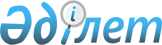 О технологических документах, регламентирующих информационное взаимодействие при реализации средствами интегрированной информационной системы внешней и взаимной торговли общего процесса "Формирование, ведение и использование единого реестра медицинских изделий, зарегистрированных в рамках Евразийского экономического союза"Решение Коллегии Евразийской экономической комиссии от 30 августа 2016 года № 92.
      В соответствии с пунктом 30 Протокола об информационно-коммуникационных технологиях и информационном взаимодействии в рамках Евразийского экономического союза (приложение № 3 к Договору о Евразийском экономическом союзе от 29 мая 2014 года) и руководствуясь Решением Коллегии Евразийской экономической комиссии от 6 ноября 2014 г. № 200, Коллегия Евразийской экономической комиссии решила:
      1. Утвердить прилагаемые:
      Правила информационного взаимодействия при реализации средствами интегрированной информационной системы внешней и взаимной торговли общего процесса "Формирование, ведение и использование единого реестра медицинских изделий, зарегистрированных в рамках Евразийского экономического союза";
      Регламент информационного взаимодействия между уполномоченными органами государств – членов Евразийского экономического союза и Евразийской экономической комиссией при реализации средствами интегрированной информационной системы внешней и взаимной торговли общего процесса "Формирование, ведение и использование единого реестра медицинских изделий, зарегистрированных в рамках Евразийского экономического союза";
      Регламент информационного взаимодействия между уполномоченными органами государств – членов Евразийского экономического союза при реализации средствами интегрированной информационной системы внешней и взаимной торговли общего процесса "Формирование, ведение и использование единого реестра медицинских изделий, зарегистрированных в рамках Евразийского экономического союза";
      Описание форматов и структур электронных документов и сведений, используемых для реализации средствами интегрированной информационной системы внешней и взаимной торговли общего процесса "Формирование, ведение и использование единого реестра медицинских изделий, зарегистрированных в рамках Евразийского экономического союза";
      Порядок присоединения к общему процессу "Формирование, ведение и использование единого реестра медицинских изделий, зарегистрированных в рамках Евразийского экономического союза".
      2. Установить, что разработка технических схем структур электронных документов и сведений, предусмотренных Описанием, утвержденным настоящим Решением, и обеспечение их размещения в реестре структур электронных документов и сведений, используемых при реализации информационного взаимодействия в интегрированной информационной системе внешней и взаимной торговли, осуществляются департаментом Евразийской экономической комиссии, в компетенцию которого входит координация работ по созданию и развитию интегрированной информационной системы Евразийского экономического союза.
      3. Настоящее Решение вступает в силу по истечении 30 календарных дней с даты его официального опубликования. Правила информационного взаимодействия при реализации средствами интегрированной информационной системы внешней и взаимной торговли общего процесса "Формирование, ведение и использование единого реестра медицинских изделий, зарегистрированных в рамках Евразийского экономического союза"
      Сноска. Правила - в редакции решения Коллегии Евразийской экономической комиссии от 28.02.2023 № 19 (вступает в силу по истечении 30 календарных дней с даты его официального опубликования). I. Общие положения
      1. Настоящие Правила разработаны в соответствии со следующими международными договорами и актами, составляющими право Евразийского экономического союза (далее – Союз):
      Договор о Евразийском экономическом союзе от 29 мая 2014 года;
      Соглашение о единых принципах и правилах обращения медицинских изделий (изделий медицинского назначения и медицинской техники) в рамках Евразийского экономического союза от 23 декабря 2014 года;
      Решение Совета Евразийской экономической комиссии от 12 февраля 2016 г. № 30 "Об утверждении Порядка формирования и ведения информационной системы в сфере обращения медицинских изделий";
      Решение Совета Евразийской экономической комиссии от 12 февраля 2016 г. № 46 "О Правилах регистрации и экспертизы безопасности, качества и эффективности медицинских изделий";
      Решение Коллегии Евразийской экономической комиссии от 6 ноября 2014 г. № 200 "О технологических документах, регламентирующих информационное взаимодействие при реализации средствами интегрированной информационной системы внешней и взаимной торговли общих процессов";
      Решение Коллегии Евразийской экономической комиссии от 27 января 2015 г. № 5 "Об утверждении Правил электронного обмена данными в интегрированной информационной системе внешней и взаимной торговли";
      Решение Коллегии Евразийской экономической комиссии от 14 апреля 2015 г. № 29 "О перечне общих процессов в рамках Евразийского экономического союза и внесении изменения в Решение Коллегии Евразийской экономической комиссии от 19 августа 2014 г. № 132";
      Решение Коллегии Евразийской экономической комиссии от 9 июня 2015 г. № 63 "О Методике анализа, оптимизации, гармонизации и описания общих процессов в рамках Евразийского экономического союза";
      Решение Коллегии Евразийской экономической комиссии от 29 декабря 2015 г. № 177 "О Правилах ведения номенклатуры медицинских изделий";
      Решение Коллегии Евразийской экономической комиссии от 6 августа 2019 г. № 136 "Об утверждении Регламента сопровождения и технического обслуживания интегрированной информационной системы Евразийского экономического союза". II. Область применения
      2. Настоящие Правила разработаны в целях определения порядка и условий информационного взаимодействия между участниками общего процесса "Формирование, ведение и использование единого реестра медицинских изделий, зарегистрированных в рамках Евразийского экономического союза" (далее – общий процесс), включая описание процедур, выполняемых в рамках этого общего процесса.
      3. Настоящие Правила применяются участниками общего процесса при контроле за порядком выполнения процедур и операций в рамках общего процесса, а также при проектировании, разработке и доработке компонентов информационных систем, обеспечивающих реализацию общего процесса. III. Основные понятия
      4. Для целей настоящих Правил используются понятия, которые означают следующее:
      "авторизация" – предоставление участнику общего процесса прав на выполнение определенных действий;
      "документы, оформленные при рассмотрении регистрационного досье" – документы, оформленные уполномоченными органами (экспертными организациями) государств – членов Союза либо по их запросу в процессе осуществления процедур, связанных с регистрацией и экспертизой медицинского изделия;
      "сведения о регистрации медицинского изделия" – совокупность сведений, формирующихся в процессе регистрации медицинского изделия и проведении связанных процедур.
      Понятия "группа процедур общего процесса", "информационный объект общего процесса", "исполнитель", "операция общего процесса", "процедура общего процесса" и "участник общего процесса", используемые в настоящих Правилах, применяются в значениях, определенных Методикой анализа, оптимизации, гармонизации и описания общих процессов в рамках Евразийского экономического союза, утвержденной Решением Коллегии Евразийской экономической комиссии от 9 июня 2015 г. № 63.
      Понятия "государство признания", "единый реестр медицинских изделий, зарегистрированных в рамках Евразийского экономического союза", "регистрационное досье", "регистрационное удостоверение" и "референтное государство", используемые в настоящих Правилах, применяются в значениях, определенных Правилами регистрации и экспертизы безопасности, качества и эффективности медицинских изделий, утвержденными Решением Совета Евразийской экономической комиссии от 12 февраля 2016 г. № 46 "О Правилах регистрации и экспертизы безопасности, качества и эффективности медицинских изделий".
      Понятия "Глобальная номенклатура медицинских изделий", "номенклатура медицинских изделий Союза", используемые в настоящих Правилах, применяются в значениях, определенных Правилами ведения номенклатуры медицинских изделий, утвержденными Решением Коллегии Евразийской экономической комиссии от 29 декабря 2015 г. № 177. IV. Основные сведения об общем процессе
      5. Полное наименование общего процесса: "Формирование, ведение и использование единого реестра медицинских изделий, зарегистрированных в рамках Евразийского экономического союза".
      6. Кодовое обозначение общего процесса: P.MM.06, версия 1.1.0. 1. Цель и задачи общего процесса
      7. Целью общего процесса является создание предпосылок для снижения издержек, связанных с обменом информацией о зарегистрированных медицинских изделиях, за счет создания единого информационного пространства в сфере обращения медицинских изделий.
      8. Для достижения цели общего процесса необходимо решить следующие задачи:
      а) создать в рамках интегрированной информационной системы (далее – интегрированная система) информационные ресурсы, содержащие сведения о регистрации медицинских изделий;
      б) обеспечить возможность получения уполномоченными органами государств – членов Союза (далее – государства-члены) сведений о регистрации медицинских изделий в электронном виде и в автоматизированном режиме с использованием интегрированной системы;
      в) обеспечить возможность получения заинтересованными лицами и сотрудниками Евразийской экономической комиссии (далее – Комиссия) актуальных, полных и достоверных сведений из единого реестра медицинских изделий, зарегистрированных в рамках Евразийского экономического союза (далее – единый реестр) посредством использования информационного портала Союза;
      г) обеспечить использование единых классификаторов и справочников при формировании и обновлении общих информационных ресурсов. 2. Участники общего процесса
      9. Перечень участников общего процесса приведен в таблице 1. Перечень участников общего процесса 3. Структура общего процесса
      10. Общий процесс представляет собой совокупность процедур, сгруппированных по своему назначению:
      а) процедуры сбора и актуализации сведений о регистрации медицинских изделий;
      б) процедуры получения сведений о регистрации медицинских изделий;
      в) процедуры уведомления об изменении статуса действия регистрационного удостоверения;
      г) процедуры получения сведений при рассмотрении экспертного заключения;
      д) процедуры получения документов, содержащихся в регистрационном досье или оформленных при его рассмотрении;
      е) процедуры получения кода вида медицинских изделий Союза.
      11. При выполнении процедур общего процесса сведения о регистрации медицинских изделий передаются уполномоченными органами референтных государств посредством использования интегрированной системы. На основании этих сведений формируется и публикуется на информационном портале Союза единый реестр, доступ к которому предоставляется заинтересованным лицам.
      Для осуществления согласованных действий при выполнении процедур, связанных с регистрацией медицинских изделий, уполномоченными органами референтных государств в Комиссию передаются сведения о регистрационных номерах поступивших на рассмотрение заявлений на регистрацию медицинских изделий (далее – заявления) для последующего представления этих сведений уполномоченным органам государств признания. По завершении процедур, связанных с регистрацией медицинских изделий, уполномоченными органами референтных государств в Комиссию передаются сведения о выданном регистрационном удостоверении, подлежащие включению в единый реестр. В случае принятия уполномоченным органом референтного государства решения о прекращении рассмотрения заявления в случаях, предусмотренных Правилами регистрации и экспертизы безопасности, качества и эффективности медицинских изделий, утвержденных Решением Совета Комиссии от 12 февраля 2016 г. № 46 (далее – Правила регистрации), в Комиссию направляются сведения о прекращении рассмотрения заявления. Для обеспечения согласованных действий уполномоченных органов государств-членов в процессе регистрации медицинских изделий выполняются следующие процедуры общего процесса, включенные в группу процедур сбора и актуализации сведений о регистрации медицинских изделий:
      представление в Комиссию сведений о поступившем заявлении;
      представление в Комиссию сведений о регистрации медицинского изделия;
      представление в Комиссию сведений о прекращении рассмотрения заявления.
      При необходимости получения уполномоченными органами государств-членов сведений о регистрации медицинских изделий, хранящихся в Комиссии, а также при необходимости получения уполномоченным органом референтного государства сведений о номере регистрационного удостоверения выполняются следующие процедуры общего процесса, включенные в группу процедур получения сведений о регистрации медицинских изделий:
      получение информации о дате и времени обновления сведений о регистрации медицинских изделий;
      получение сведений о регистрации медицинских изделий;
      получение измененных сведений о регистрации медицинских изделий;
      получение сведений о номере регистрационного удостоверения.
      В случае изменения статуса действия регистрационного удостоверения, в том числе при прекращении его действия, выполняется процедура "Уведомление об изменении статуса действия регистрационного удостоверения", включенная в группу процедур уведомления об изменении статуса действия регистрационного удостоверения.
      При рассмотрении экспертного заключения выполняются следующие процедуры общего процесса, включенные в группу процедур получения сведений при рассмотрении экспертного заключения:
      направление сведений из экспертного заключения;
      направление замечаний и предложений к экспертному заключению;
      подтверждение признания (непризнания) экспертного заключения.
      В случае получения уполномоченным органом референтного государства дополнительных либо измененных документов, содержащихся в регистрационном досье, в том числе по запросам и в ответ на замечания уполномоченных органов государств-членов, а также по мере оформления документов в процессе рассмотрения регистрационного досье, в том числе при оформлении экспертного заключения, уполномоченный орган референтного государства уведомляет уполномоченные органы государств признания о доступности таких документов для получения по запросу. Для проведения предусмотренных Правилами регистрации работ по рассмотрению и согласованию экспертного заключения обеспечивается возможность получения уполномоченным органом государства признания по запросу перечня документов, содержащихся в регистрационном досье, перечня документов, оформленных при рассмотрении регистрационного досье (в том числе экспертного заключения), а также при необходимости любого документа из этих перечней. В случае необходимости получения документов, содержащихся в регистрационном досье, или документов, оформленных при его рассмотрении, а также при изменении указанных документов выполняются следующие процедуры общего процесса, включенные в группу процедур получения документов, содержащихся в регистрационном досье или оформленных при его рассмотрении:
      уведомление об изменении состава документов, содержащихся в регистрационном досье или оформленных при его рассмотрении;
      получение сведений о составе документов, содержащихся в регистрационном досье или оформленных при его рассмотрении;
      получение документов, содержащихся в регистрационном досье или оформленных при его рассмотрении.
      При необходимости получения кода вида медицинских изделий Союза, соответствующего коду вида медицинских изделий Глобальной номенклатуры медицинских изделий, уполномоченным органом государства-члена, запрашивающим код вида медицинских изделий Союза, выполняется процедура "Получение кода вида медицинских изделий Союза", включенная в группу процедур получения кода вида медицинских изделий Союза.
      12. Приведенное описание структуры общего процесса представлено на рисунке 1.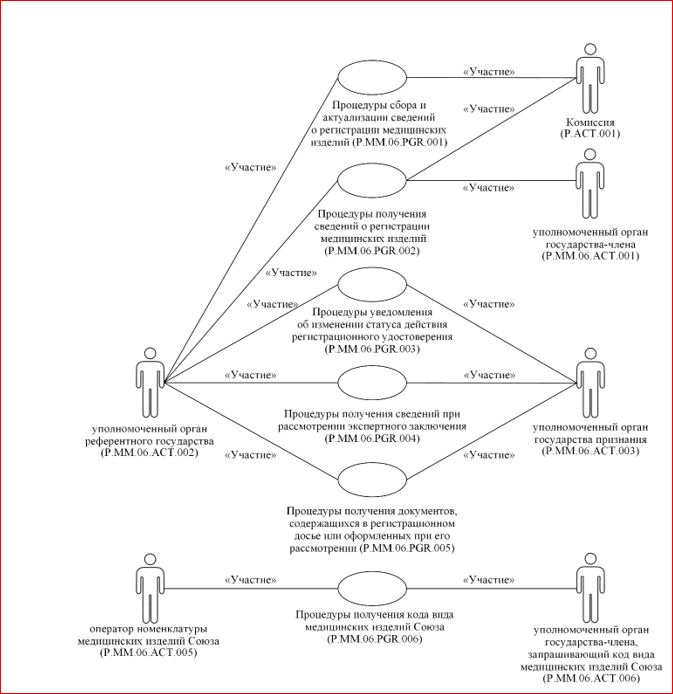 
      Рис. 1. Структура общего процесса
      13. Порядок выполнения процедур общего процесса, сгруппированных по своему назначению, включая детализированное описание операций, приведен в разделе VIII настоящих Правил.
      14. Для каждой группы процедур приводится общая схема, демонстрирующая связи между процедурами общего процесса и порядок их выполнения. Общая схема процедур построена с использованием графической нотации UML (унифицированный язык моделирования – Unified Modeling Language) и снабжена текстовым описанием.  4. Группа процедур сбора и актуализации сведений о регистрации медицинских изделий
      15. Процедуры сбора и актуализации сведений о регистрации медицинских изделий выполняются при осуществлении процедур, связанных с регистрацией медицинских изделий.
      При поступлении заявления выполняется процедура "Представление в Комиссию сведений о поступившем заявлении" (P.MM.06.PRC.001).
      В случае принятия уполномоченным органом референтного государства решения о регистрации медицинского изделия, изменения сведений о заявлении, а также изменения сведений о зарегистрированном медицинском изделии выполняется процедура "Представление в Комиссию сведений о регистрации медицинского изделия" (P.MM.06.PRC.002).
      В случае принятия уполномоченным органом референтного государства решения о прекращении рассмотрения заявления в случаях, предусмотренных Правилами регистрации, выполняется процедура "Представление в Комиссию сведений о прекращении рассмотрения заявления" (P.MM.06.PRC.003).
      Представление сведений осуществляется в соответствии с Регламентом информационного взаимодействия между уполномоченными органами государств – членов Евразийского экономического союза и Евразийской экономической комиссией при реализации средствами интегрированной информационной системы общего процесса "Формирование, ведение и использование единого реестра медицинских изделий, зарегистрированных в рамках Евразийского экономического союза", утвержденным Решением Коллегии Евразийской экономической комиссии от 30 августа 2016 г. № 92 (далее – Регламент информационного взаимодействия между уполномоченными органами и Комиссией).
      Формат и структура представляемых сведений должны соответствовать Описанию форматов и структур электронных документов и сведений, используемых для реализации средствами интегрированной информационной системы общего процесса "Формирование, ведение и использование единого реестра медицинских изделий, зарегистрированных в рамках Евразийского экономического союза", утвержденному Решением Коллегии Евразийской экономической комиссии от 30 августа 2016 г. № 92 (далее – Описание форматов и структур электронных документов и сведений).
      16. Приведенное описание группы процедур сбора и актуализации сведений о регистрации медицинских изделий представлено на рисунке 2.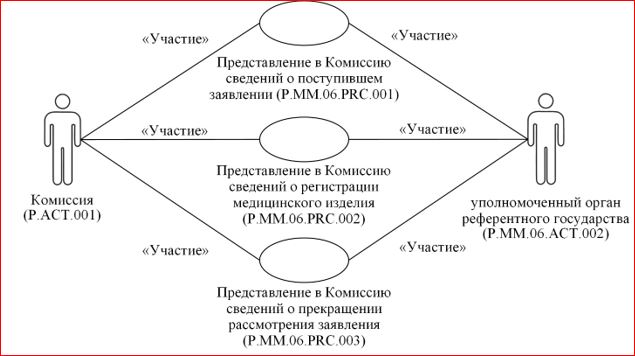 
      Рис. 2. Общая схема группы процедур сбора и актуализации сведений о регистрации медицинских изделий
      17. Перечень процедур общего процесса, входящих в группу процедур сбора и актуализации сведений о регистрации медицинских изделий, приведен в таблице 2. Перечень процедур общего процесса, входящих в группу процедур сбора и актуализации сведений о регистрации медицинских изделий 5. Группа процедур получения сведений о регистрации медицинских изделий
      18. Процедуры получения сведений о регистрации медицинских изделий выполняются при поступлении соответствующих запросов от информационных систем уполномоченных органов государств-членов.
      В рамках выполнения процедур получения сведений о регистрации медицинских изделий обрабатываются следующие виды запросов от информационных систем уполномоченных органов государств-членов:
      запрос информации о дате и времени обновления сведений о регистрации медицинских изделий;
      запрос сведений о регистрации медицинских изделий;
      запрос измененных сведений о регистрации медицинских изделий;
      запрос сведений о номере регистрационного удостоверения.
      Запрос информации о дате и времени обновления сведений о регистрации медицинских изделий выполняется уполномоченным органом государства-члена в целях оценки необходимости синхронизации хранящихся в информационной системе уполномоченного органа государства-члена сведений о регистрации медицинских изделий со сведениями о регистрации медицинских изделий, хранящимися в Комиссии. При осуществлении запроса выполняется процедура "Получение информации о дате и времени обновления сведений о регистрации медицинских изделий" (P.MM.06.PRC.004).
      Запрос сведений о регистрации медицинских изделий выполняется с целью получения уполномоченным органом государства-члена актуальных на указанную дату сведений о заявлениях, а также о зарегистрированных медицинских изделиях, включенных в единый реестр. Запрос сведений о регистрации медицинских изделий может осуществляться как по состоянию на текущую дату, так и по состоянию на дату, указанную в запросе. При осуществлении запроса выполняется процедура "Получение сведений о регистрации медицинских изделий" (P.MM.06.PRC.005).
      Запрос измененных сведений о регистрации медицинских изделий выполняется с целью получения уполномоченным органом государства-члена измененных сведений о регистрации медицинских изделий. При выполнении запроса представляются сведения о регистрации медицинских изделий, добавленные, исключенные или измененные за период с даты и времени, указанных в запросе, до момента выполнения запроса через интегрированную систему. При осуществлении запроса выполняется процедура "Получение измененных сведений о регистрации медицинских изделий" (P.MM.06.PRC.006).
      Запрос сведений о номере регистрационного удостоверения выполняется в целях получения уполномоченным органом референтного государства номера регистрационного удостоверения при принятии решения о регистрации медицинского изделия. При осуществлении запроса выполняется процедура "Получение сведений о номере регистрационного удостоверения" (P.MM.06.PRC.007).
      19. Приведенное описание группы процедур получения сведений о регистрации медицинских изделий представлено на рисунке 3.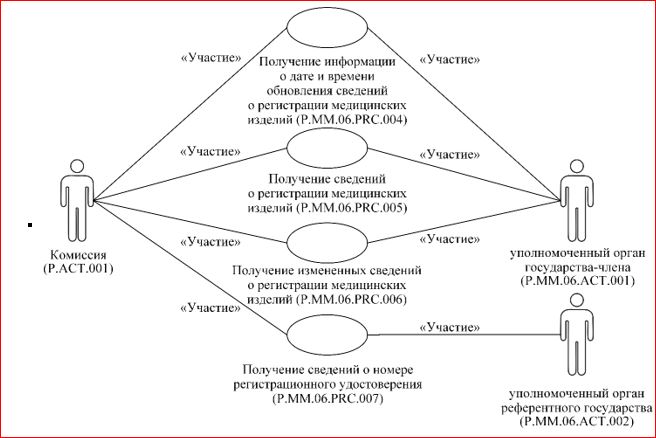 
      Рис. 3. Общая схема группы процедур получения сведений о регистрации медицинских изделий
      20. Перечень процедур общего процесса, входящих в группу процедур получения сведений о регистрации медицинских изделий, приведен в таблице 3. Перечень процедур общего процесса, входящих в группу процедур получения сведений о регистрации медицинских изделий 6. Группа процедур уведомления об изменении статуса действия регистрационного удостоверения 
      21. Процедура "Уведомление об изменении статуса действия регистрационного удостоверения" (P.MM.06.PRC.008) выполняется в случае изменения статуса действия регистрационного удостоверения, в том числе при прекращении его действия.
      Представление сведений осуществляется в соответствии с Регламентом информационного взаимодействия между уполномоченными органами государств – членов Евразийского экономического союза при реализации средствами интегрированной информационной системы общего процесса "Формирование, ведение и использование единого реестра медицинских изделий, зарегистрированных в рамках Евразийского экономического союза", утвержденным Решением Коллегии Евразийской экономической комиссии от 30 августа 2016 г. № 92 (далее – Регламент информационного взаимодействия между уполномоченными органами).
      22. Приведенное описание группы процедур уведомления об изменении статуса действия регистрационного удостоверения представлено на рисунке 4.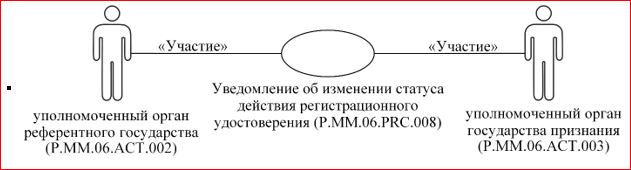 
      Рис. 4. Общая схема группы процедур уведомления об изменении статуса действия регистрационного удостоверения
      23. Перечень процедур общего процесса, входящих в группу процедур уведомления об изменении статуса действия регистрационного удостоверения, приведен в таблице 4. Перечень процедур общего процесса, входящих в группу процедур уведомления об изменении статуса действия регистрационного удостоверения 7. Группа процедур получения сведений при рассмотрении экспертного заключения 
      24. Процедуры получения сведений при рассмотрении экспертного заключения выполняются при проведении экспертизы безопасности, качества и эффективности медицинского изделия, а также в ходе выполнения экспертизы при внесении изменений в регистрационное досье и при согласовании экспертного заключения на зарегистрированное медицинское изделие. При формировании уполномоченным органом референтного государства экспертного заключения выполняется процедура "Направление сведений экспертного заключения" (P.MM.06.PRC.009).
      В случае возникновения замечаний и предложений к экспертному заключению выполняется процедура "Направление замечаний и предложений к комплекту регистрационного досье" (P.MM.06.PRC.010).
      В случае принятия уполномоченным органом государства признания решения о подтверждении признания (непризнания) экспертного заключения выполняется процедура "Подтверждение признания (непризнания) экспертного заключения" (P.MM.06.PRC.011).
      25. Приведенное описание группы процедур получения сведений при рассмотрении экспертного заключения представлено на рисунке 5.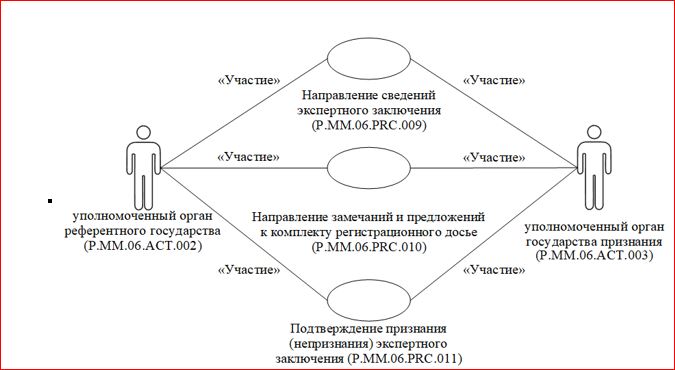 
      Рис. 5. Общая схема группы процедур получения сведений при рассмотрении экспертного заключения
      26. Перечень процедур общего процесса, входящих в группу процедур получения сведений при рассмотрении экспертного заключения, приведен в таблице 5. Перечень процедур общего процесса, входящих в группу процедур получения сведений при рассмотрении экспертного заключения 8. Группа процедур получения документов, содержащихся в регистрационном досье или оформленных при его рассмотрении
      27. Процедуры получения документов, содержащихся в регистрационном досье или оформленных при его рассмотрении, выполняются при регистрации медицинского изделия или в период действия регистрационного удостоверения.
      В случае изменения состава документов, содержащихся в регистрационном досье или оформленных при рассмотрении регистрационного досье, выполняется процедура "Уведомление об изменении состава документов, содержащихся в регистрационном досье или оформленных при его рассмотрении" (P.MM.06.PRC.012).
      При получении уполномоченным органом государства признания уведомления об изменении состава документов, содержащихся в регистрационном досье или оформленных при его рассмотрении, выполняется процедура "Получение сведений о составе документов, содержащихся в регистрационном досье или оформленных при его рассмотрении" (P.MM.06.PRC.013) или процедура "Получение документов, содержащихся в регистрационном досье или оформленных при его рассмотрении" (P.MM.06.PRC.014).
      В случае необходимости получения уполномоченным органом государства признания сведений о составе документов, содержащихся в регистрационном досье или оформленных при его рассмотрении, выполняется процедура "Получение сведений о составе документов, содержащихся в регистрационном досье или оформленных при его рассмотрении" (P.MM.06.PRC.013).
      В случае необходимости получения уполномоченным органом государства признания документов, содержащихся в регистрационном досье или оформленных при его рассмотрении, выполняется процедура "Получение документов, содержащихся в регистрационном досье или оформленных при его рассмотрении" (P.MM.06.PRC.014).
      28. Приведенное описание группы процедур получения документов, содержащихся в регистрационном досье или оформленных при его рассмотрении, представлено на рисунке 6.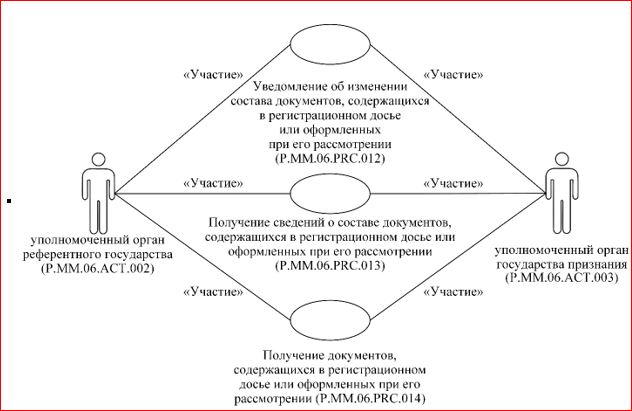 
      Рис. 6. Общая схема группы процедур получения документов, содержащихся в регистрационном досье или оформленных при его рассмотрении
      29. Перечень процедур общего процесса, входящих в группу процедур получения документов, содержащихся в регистрационном досье или оформленных при его рассмотрении, приведен в таблице 6. Перечень процедур общего процесса, входящих в группу процедур получения документов, содержащихся в регистрационном досье или оформленных при его рассмотрении 9. Группа процедур получения кода вида медицинских изделий Союза 
      30. Процедура "Получение кода вида медицинских изделий Союза" (P.MM.06.PRC.015) выполняется в случае необходимости получения кода вида медицинских изделий Союза, соответствующего коду вида медицинских изделий Глобальной номенклатуры медицинских изделий, уполномоченным органом государства-члена, запрашивающим код вида медицинских изделий Союза.
      Представление сведений осуществляется в соответствии с Регламентом информационного взаимодействия между уполномоченными органами.
      31. Приведенное описание группы процедур получения кода вида медицинских изделий Союза представлено на рисунке 7.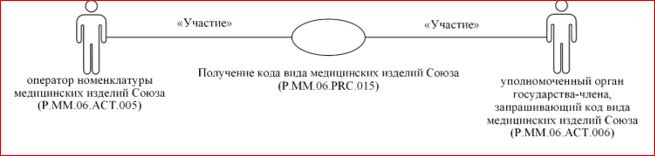 
      Рис. 7. Общая схема группы процедур получения кода вида медицинских изделий Союза
      32. Перечень процедур общего процесса, входящих в группу процедур получения кода вида медицинских изделий Союза, приведен в таблице 7. Перечень процедур общего процесса, входящих в группу процедур получения кода вида медицинских изделий Союза V. Информационные объекты общего процесса
      33. Перечень информационных объектов, сведения о которых или из которых передаются в процессе информационного взаимодействия между участниками общего процесса, приведен в таблице 8. Перечень информационных объектов VI. Ответственность участников общего процесса
      34. Привлечение к дисциплинарной ответственности за несоблюдение требований, направленных на обеспечение своевременности и полноты передачи сведений, участвующих в информационном взаимодействии должностных лиц и сотрудников Комиссии осуществляется в соответствии с Договором о Евразийском экономическом союзе от 29 мая 2014 года, иными международными договорами и актами, составляющими право Союза, а должностных лиц и сотрудников уполномоченных органов государств-членов – в соответствии с законодательством государств-членов. VII. Справочники и классификаторы общего процесса
      35. Перечень справочников и классификаторов общего процесса приведен в таблице 9. Перечень справочников и классификаторов общего процесса VIII. Процедуры общего процесса 1. Процедуры сбора и актуализации сведений о регистрации медицинских изделий Процедура "Представление в Комиссию сведений о поступившем заявлении" (P.MM.06.PRC.001)
      36. Схема выполнения процедуры "Представление в Комиссию сведений о поступившем заявлении" (P.MM.06.PRC.001) представлена на рисунке 8.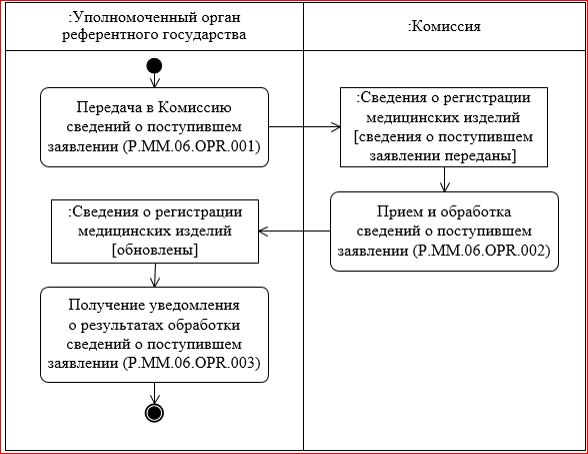 
      Рис. 8. Схема выполнения процедуры "Представление в Комиссию сведений о поступившем заявлении" (P.MM.06.PRC.001)
      37. Процедура "Представление в Комиссию сведений о поступившем заявлении" (P.MM.06.PRC.001) выполняется в случае получения уполномоченным органом референтного государства сведений о поступившем заявлении.
      38. Первой выполняется операция "Передача в Комиссию сведений о поступившем заявлении" (P.MM.06.OPR.001), по результатам выполнения которой уполномоченный орган референтного государства формирует и направляет в Комиссию сведения о поступившем заявлении.
      39. При поступлении в Комиссию сведений о поступившем заявлении выполняется операция "Прием и обработка сведений о поступившем заявлении" (P.MM.06.OPR.002), по результатам выполнения которой Комиссия получает указанные сведения, выполняет их обработку и направляет уведомление о результатах обработки сведений о поступившем заявлении в уполномоченный орган референтного государства.
      40. При поступлении в уполномоченный орган референтного государства уведомления о результатах обработки сведений о поступившем заявлении выполняется операция "Получение уведомления о результатах обработки сведений о поступившем заявлении" (P.MM.06.OPR.003), по результатам выполнения которой уполномоченный орган референтного государства получает уведомление о результатах обработки сведений о поступившем заявлении.
      41. Результатом выполнения процедуры "Представление в Комиссию сведений о поступившем заявлении" (P.MM.06.PRC.001) является получение Комиссией сведений о поступившем заявлении и получение уполномоченным органом референтного государства уведомления о результатах обработки сведений о поступившем заявлении.
      42. Перечень операций общего процесса, выполняемых в рамках процедуры "Представление в Комиссию сведений о поступившем заявлении" (P.MM.06.PRC.001), приведен в таблице 10. Перечень операций общего процесса, выполняемых в рамках процедуры "Представление в Комиссию сведений о поступившем заявлении" (P.MM.06.PRC.001) Описание операции "Передача в Комиссию сведений о поступившем заявлении" (P.MM.06.OPR.001) Описание операции "Прием и обработка сведений о поступившем заявлении" (P.MM.06.OPR.002) Описание операции "Получение уведомления о результатах обработки сведений о поступившем заявлении" (P.MM.06.OPR.003) Процедура "Представление в Комиссию сведений о регистрации медицинского изделия" (P.MM.06.PRC.002)
      43. Схема выполнения процедуры "Представление в Комиссию сведений о регистрации медицинского изделия" (P.MM.06.PRC.002) представлена на рисунке 9.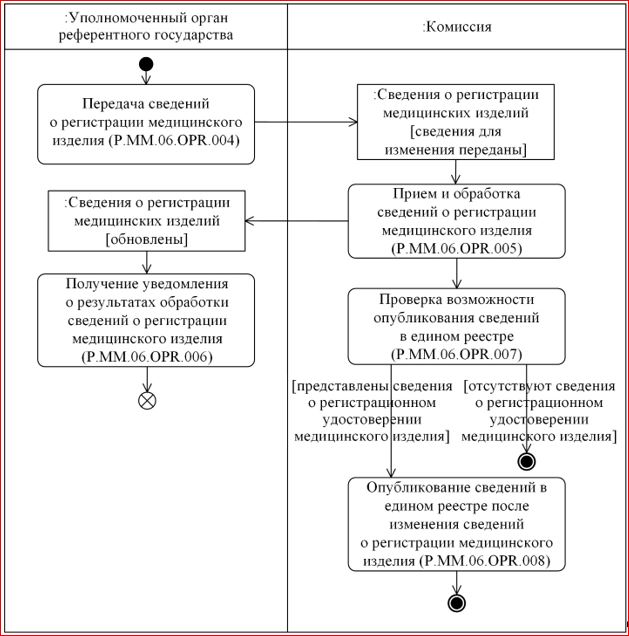  Рис. 9. Схема выполнения процедуры "Представление в Комиссию сведений о регистрации медицинского изделия" (P.MM.06.PRC.002)
      44. Процедура "Представление в Комиссию сведений о регистрации медицинского изделия" (P.MM.06.PRC.002) выполняется уполномоченным органом референтного государства в случае принятия решения о регистрации медицинского изделия, изменения сведений о заявлении, а также изменения сведений о зарегистрированном медицинском изделии для актуализации сведений о регистрации медицинских изделий, хранящихся в Комиссии.
      В рамках процедуры "Представление в Комиссию сведений о регистрации медицинского изделия" (P.MM.06.PRC.002) Комиссия дополнительно обеспечивает опубликование на информационном портале Союза сведений из открытой части единого реестра медицинских изделий, а также обеспечивает возможности поиска и представления заинтересованным лицам опубликованных на информационном портале Союза сведений.
      45. Первой выполняется операция "Передача сведений о регистрации медицинского изделия" (P.MM.06.OPR.004), по результатам выполнения которой уполномоченный орган референтного государства формирует и направляет в Комиссию сведения о регистрации медицинского изделия.
      46. При поступлении в Комиссию сведений о регистрации медицинского изделия выполняется операция "Прием и обработка сведений о регистрации медицинского изделия" (P.MM.06.OPR.005), по результатам выполнения которой Комиссия получает указанные сведения, выполняет их обработку с сохранением истории изменений и направляет уполномоченному органу референтного государства уведомление о результатах обработки сведений о регистрации медицинского изделия.
      47. При поступлении в уполномоченный орган референтного государства уведомления о результатах обработки сведений о регистрации медицинского изделия выполняется операция "Получение уведомления о результатах обработки сведений о регистрации медицинского изделия" (P.MM.06.OPR.006), по результатам выполнения которой уполномоченный орган референтного государства осуществляет обработку полученного уведомления о результатах обработки сведений о регистрации медицинского изделия.
      48. В случае выполнения операции "Прием и обработка сведений о регистрации медицинского изделия" (P.MM.06.OPR.005) выполняется операция "Проверка возможности опубликования сведений в едином реестре" (P.MM.06.OPR.007), по результатам выполнения которой полученные сведения о регистрации медицинского изделия проверяются в соответствии с требованиями Порядка формирования и ведения информационной системы в сфере обращения медицинских изделий Евразийского экономического союза, утвержденного Решением Совета Евразийской экономической комиссии от 12 февраля 2016 г. № 30 (далее – Порядок), для определения возможности их опубликования в едином реестре на информационном портале Союза.
      В случае получения Комиссией сведений о регистрации медицинского изделия, не подлежащих опубликованию в едином реестре на информационном портале Союза, процедура "Представление в Комиссию сведений о регистрации медицинского изделия" (P.MM.06.PRC.002) завершается.
      49. В случае получения Комиссией сведений о регистрации медицинского изделия, подлежащих опубликованию в едином реестре на информационном портале Союза, выполняется операция "Опубликование сведений о регистрации медицинского изделия" (P.MM.06.OPR.008), по результатам выполнения которой Комиссия обеспечивает опубликование указанных сведений в едином реестре на информационном портале Союза.
      50. Результатом выполнения процедуры "Представление в Комиссию сведений о регистрации медицинского изделия" (P.MM.06.PRC.002) является получение Комиссией сведений о регистрации медицинского изделия и опубликование их в едином реестре на информационном портале Союза в объеме, предусмотренном Порядком.
      51. Перечень операций общего процесса, выполняемых в рамках процедуры "Представление в Комиссию сведений о регистрации медицинского изделия" (P.MM.06.PRC.002), приведен в таблице 14. Перечень операций общего процесса, выполняемых в рамках процедуры "Представление в Комиссию сведений о регистрации медицинского изделия" (P.MM.06.PRC.002) Описание операции "Передача сведений о регистрации медицинского изделия" (P.MM.06.OPR.004) Описание операции "Прием и обработка сведений о регистрации медицинского изделия" (P.MM.06.OPR.005) Описание операции "Получение уведомления о результатах обработки сведений о регистрации медицинского изделия" (P.MM.06.OPR.006) Описание операции "Проверка возможности опубликования сведений в едином реестре" (P.MM.06.OPR.007) Описание операции "Опубликование сведений о регистрации медицинского изделия" (P.MM.06.OPR.008) Процедура "Представление в Комиссию сведений о прекращении рассмотрения заявления" (P.MM.06.PRC.003)
      52. Схема выполнения процедуры "Представление в Комиссию сведений о прекращении рассмотрения заявления" (P.MM.06.PRC.003) представлена на рисунке 10.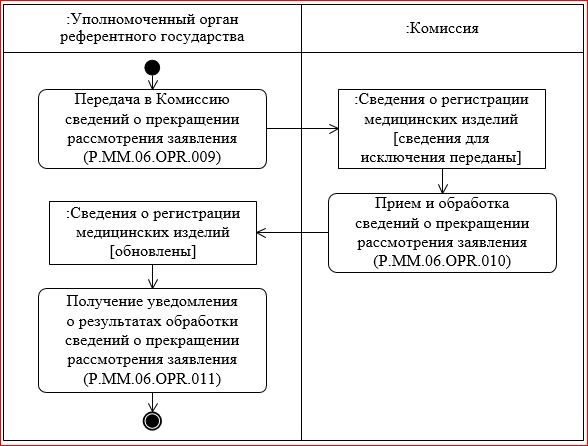 
      Рис. 10. Схема выполнения процедуры "Представление в Комиссию сведений о прекращении рассмотрения заявления" (P.MM.06.PRC.003)
      53. Процедура "Представление в Комиссию сведений о прекращении рассмотрения заявления" (P.MM.06.PRC.003) выполняется в случае принятия уполномоченным органом референтного государства решения о прекращении рассмотрения заявления в случаях, предусмотренных Правилами регистрации.
      54. Первой выполняется операция "Передача в Комиссию сведений о прекращении рассмотрения заявления" (P.MM.06.OPR.009), по результатам выполнения которой уполномоченный орган референтного государства формирует и направляет в Комиссию сведения о прекращении рассмотрения заявления.
      55. При поступлении в Комиссию сведений о прекращении рассмотрения заявления выполняется операция "Прием и обработка сведений о прекращении рассмотрения заявления" (P.MM.06.OPR.010), по результатам выполнения которой Комиссия получает указанные сведения, выполняет их обработку, и направляет уведомление о результатах обработки сведений о прекращении рассмотрения заявления в уполномоченный орган референтного государства.
      56. При поступлении в уполномоченный орган референтного государства уведомления о результатах обработки сведений о прекращении рассмотрения заявления выполняется операция "Получение уведомления о результатах обработки сведений о прекращении рассмотрения заявления" (P.MM.06.OPR.011), по результатам выполнения которой уполномоченный орган референтного государства осуществляет обработку полученного уведомления о результатах обработки сведений о прекращении рассмотрения заявления.
      57. Результатом выполнения процедуры "Представление в Комиссию сведений о прекращении рассмотрения заявления" (P.MM.06.PRC.003) является получение Комиссией сведений о прекращении рассмотрения заявления и получение уполномоченным органом референтного государства уведомления о результатах обработки сведений о прекращении рассмотрения заявления.
      58. Перечень операций общего процесса, выполняемых в рамках процедуры "Представление в Комиссию сведений о прекращении рассмотрения заявления" (P.MM.06.PRC.003), приведен в таблице 20. Перечень операций общего процесса, выполняемых в рамках процедуры "Представление в Комиссию сведений о прекращении рассмотрения заявления" (P.MM.06.PRC.003) Описание операции "Передача в Комиссию сведений о прекращении рассмотрения заявления" (P.MM.06.OPR.009) Описание операции "Прием и обработка сведений о прекращении рассмотрения заявления" (P.MM.06.OPR.010) Описание операции "Получение уведомления о результатах обработки сведений о прекращении рассмотрения заявления" (P.MM.06.OPR.011) 2. Процедуры получения сведений о регистрации медицинских изделий Процедура "Получение информации о дате и времени обновления сведений о регистрации медицинских изделий" (P.MM.06.PRC.004)
      59. Схема выполнения процедуры "Получение информации о дате и времени обновления сведений о регистрации медицинских изделий" (P.MM.06.PRC.004) представлена на рисунке 11.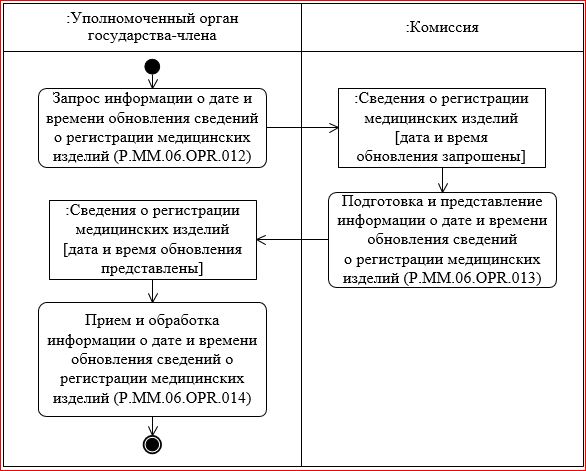 
      Рис. 11. Схема выполнения процедуры "Получение информации о дате и времени обновления сведений о регистрации медицинских изделий" (P.MM.06.PRC.004)
      60. Процедура "Получение информации о дате и времени обновления сведений о регистрации медицинских изделий" (P.MM.06.PRC.004) выполняется в целях оценки необходимости синхронизации хранящихся в информационной системе уполномоченного органа государства-члена сведений о регистрации медицинских изделий со сведениями о регистрации медицинских изделий, хранящимися в Комиссии.
      61. Первой выполняется операция "Запрос информации о дате и времени обновления сведений о регистрации медицинских изделий" (P.MM.06.OPR.012), по результатам выполнения которой уполномоченный орган государства-члена формирует и направляет в Комиссию запрос на представление информации о дате и времени обновления сведений о регистрации медицинских изделий, хранящихся в Комиссии.
      62. При поступлении в Комиссию запроса на представление информации о дате и времени обновления сведений о регистрации медицинских изделий выполняется операция "Подготовка и представление информации о дате и времени обновления сведений о регистрации медицинских изделий" (P.MM.06.OPR.013), по результатам выполнения которой Комиссия направляет информацию о дате и времени обновления сведений о регистрации медицинских изделий уполномоченному органу государства-члена.
      63. При поступлении в уполномоченный орган государства-члена информации о дате и времени обновления сведений о регистрации медицинских изделий выполняется операция "Прием и обработка информации о дате и времени обновления сведений о регистрации медицинских изделий" (P.MM.06.OPR.014), по результатам выполнения которой уполномоченный орган государства-члена осуществляет обработку полученной информации о дате и времени обновления сведений о регистрации медицинских изделий, хранящихся в Комиссии.
      64. Результатом выполнения процедуры "Получение информации о дате и времени обновления сведений о регистрации медицинских изделий" (P.MM.06.PRC.004) является получение уполномоченным органом государства-члена информации о дате и времени обновления сведений о регистрации медицинских изделий, хранящихся в Комиссии.
      65. Перечень операций общего процесса, выполняемых в рамках процедуры "Получение информации о дате и времени обновления сведений о регистрации медицинских изделий" (P.MM.06.PRC.004), приведен в таблице 24. Перечень операций общего процесса, выполняемых в рамках процедуры "Получение информации о дате и времени обновления сведений о регистрации медицинских изделий" (P.MM.06.PRC.004) Описание операции "Запрос информации о дате и времени обновления сведений о регистрации медицинских изделий" (P.MM.06.OPR.012) Описание операции "Подготовка и представление информации о дате и времени обновления сведений о регистрации медицинских изделий" (P.MM.06.OPR.013) Описание операции "Прием и обработка информации о дате и времени обновления сведений о регистрации медицинских изделий" (P.MM.06.OPR.014) Процедура "Получение сведений о регистрации медицинских изделий" (P.MM.06.PRC.005)
      66. Схема выполнения процедуры "Получение сведений о регистрации медицинских изделий" (P.MM.06.PRC.005) представлена на рисунке 12.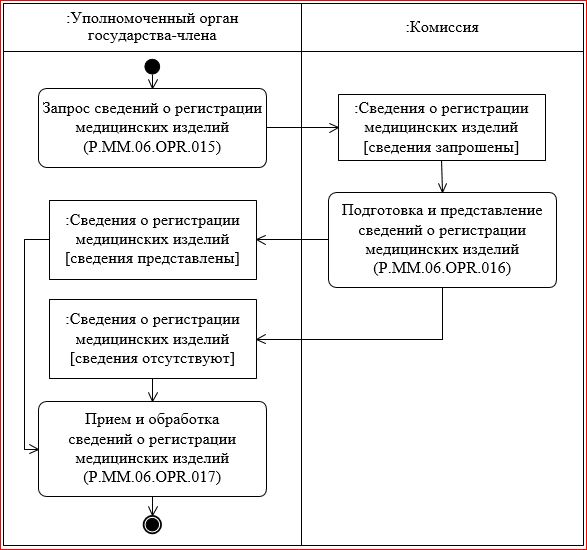 
      Рис. 12. Схема выполнения процедуры "Получение сведений о регистрации медицинских изделий" (P.MM.06.PRC.005)
      67. Процедура "Получение сведений о регистрации медицинских изделий" (P.MM.06.PRC.005) выполняется в целях получения уполномоченным органом государства-члена актуальных на указанную дату сведений о регистрации медицинских изделий, хранящихся в Комиссии.
      68. Первой выполняется операция "Запрос сведений о регистрации медицинских изделий" (P.MM.06.OPR.015), по результатам выполнения которой уполномоченный орган государства-члена формирует и направляет в Комиссию запрос на представление сведений о регистрации медицинских изделий, хранящихся в Комиссии.
      69. При поступлении в Комиссию запроса на представление сведений о регистрации медицинских изделий, хранящихся в Комиссии, выполняется операция "Подготовка и представление сведений о регистрации медицинских изделий" (P.MM.06.OPR.016), по результатам выполнения которой Комиссия формирует и направляет уполномоченному органу государства-члена сведения о регистрации медицинских изделий, хранящиеся в Комиссии, или уведомление об отсутствии сведений, удовлетворяющих параметрам запроса.
      70. При поступлении в уполномоченный орган государства-члена сведений о регистрации медицинских изделий выполняется операция "Прием и обработка сведений о регистрации медицинских изделий" (P.MM.06.OPR.017), по результатам выполнения которой уполномоченный орган государства-члена осуществляет обработку полученных сведений о регистрации медицинских изделий или уведомления об отсутствии сведений, удовлетворяющих параметрам запроса.
      71. Результатом выполнения процедуры "Получение сведений о регистрации медицинских изделий" (P.MM.06.PRC.005) является получение уполномоченным органом государства-члена сведений о регистрации медицинских изделий или уведомления об отсутствии сведений, удовлетворяющих параметрам запроса.
      72. Перечень операций общего процесса, выполняемых в рамках процедуры "Получение сведений о регистрации медицинских изделий" (P.MM.06.PRC.005), приведен в таблице 28. Перечень операций общего процесса, выполняемых в рамках процедуры "Получение сведений о регистрации медицинских изделий" (P.MM.06.PRC.005) Описание операции "Запрос сведений о регистрации медицинских изделий" (P.MM.06.OPR.015) Описание операции "Подготовка и представление сведений о регистрации медицинских изделий" (P.MM.06.OPR.016) Описание операции "Прием и обработка сведений о регистрации медицинских изделий" (P.MM.06.OPR.017) Процедура "Получение измененных сведений о регистрации медицинских изделий" (P.MM.06.PRC.006)
      73. Схема выполнения процедуры "Получение измененных сведений о регистрации медицинских изделий" (P.MM.06.PRC.006) представлена на рисунке 13.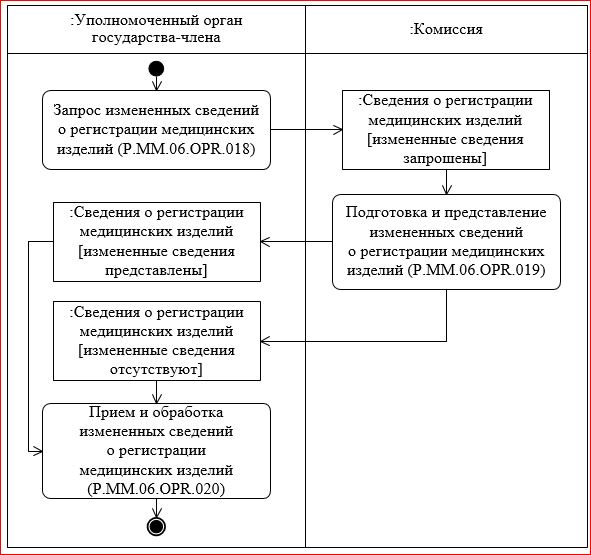 
      Рис. 13. Схема выполнения процедуры "Получение измененных сведений о регистрации медицинских изделий" (P.MM.06.PRC.006)
      74. Процедура "Получение измененных сведений о регистрации медицинских изделий" (P.MM.06.PRC.006) выполняется с целью получения уполномоченным органом государства-члена измененных сведений о регистрации медицинских изделий, хранящихся в Комиссии.
      75. Первой выполняется операция "Запрос измененных сведений о регистрации медицинских изделий" (P.MM.06.OPR.018), по результатам выполнения которой уполномоченный орган государства-члена формирует и направляет в Комиссию запрос на представление измененных сведений о регистрации медицинских изделий, хранящихся в Комиссии.
      76. При поступлении в Комиссию запроса на представление измененных сведений о регистрации медицинских изделий, хранящихся в Комиссии, выполняется операция "Подготовка и представление измененных сведений о регистрации медицинских изделий" (P.MM.06.OPR.019), по результатам выполнения которой Комиссия формирует и направляет уполномоченному органу государства-члена измененные сведения о регистрации медицинских изделий, хранящиеся в Комиссии, с даты, указанной в запросе, или уведомление об отсутствии сведений, удовлетворяющих параметрам запроса.
      77. При поступлении в уполномоченный орган государства-члена измененных сведений о регистрации медицинских изделий или уведомления об отсутствии сведений, удовлетворяющих параметрам запроса, выполняется операция "Прием и обработка измененных сведений о регистрации медицинских изделий" (P.MM.06.OPR.020), по результатам выполнения которой уполномоченный орган государства-члена осуществляет обработку полученных сведений или уведомления об отсутствии сведений, удовлетворяющих параметрам запроса.
      78. Результатом выполнения процедуры "Получение измененных сведений о регистрации медицинских изделий" (P.MM.06.PRC.006) является получение уполномоченным органом государства-члена измененных сведений о регистрации медицинских изделий или уведомления об отсутствии сведений, удовлетворяющих параметрам запроса.
      79. Перечень операций общего процесса, выполняемых в рамках процедуры "Получение измененных сведений о регистрации медицинских изделий" (P.MM.06.PRC.006), приведен в таблице 32. Перечень операций общего процесса, выполняемых в рамках процедуры "Получение измененных сведений о регистрации медицинских изделий" (P.MM.06.PRC.006) Описание операции "Запрос измененных сведений о регистрации медицинских изделий" (P.MM.06.OPR.018) Описание операции "Подготовка и представление измененных сведений о регистрации медицинских изделий" (P.MM.06.OPR.019) Описание операции "Прием и обработка измененных сведений о регистрации медицинских изделий" (P.MM.06.OPR.020) Процедура "Получение сведений о номере регистрационного удостоверения" (P.MM.06.PRC.007)
      80. Схема выполнения процедуры "Получение сведений о номере регистрационного удостоверения" (P.MM.06.PRC.007) представлена на рисунке 14.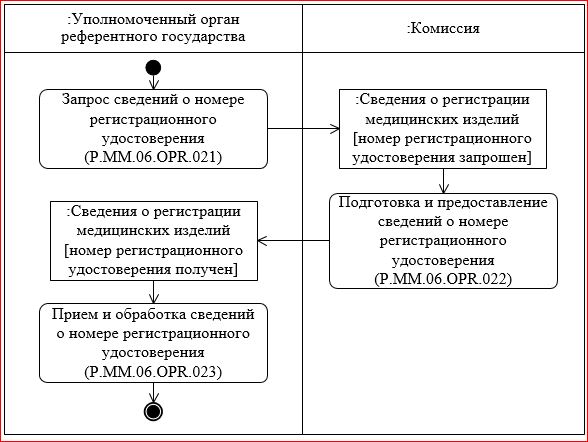 
      Рис. 14. Схема выполнения процедуры "Получение сведений о номере регистрационного удостоверения" (P.MM.06.PRC.007)
      81. Процедура "Получение сведений о номере регистрационного удостоверения" (P.MM.06.PRC.007) выполняется уполномоченным органом референтного государства при получении сведений об одобрении экспертного заключения от всех уполномоченных органов государств признания, участвующих в процедуре регистрации определенного медицинского изделия.
      82. Первой выполняется операция "Запрос сведений о номере регистрационного удостоверения" (P.MM.06.OPR.021), по результатам выполнения которой уполномоченный орган референтного государства формирует и направляет в Комиссию запрос на предоставление сведений о номере регистрационного удостоверения.
      83. При поступлении в Комиссию запроса на предоставление сведений о номере регистрационного удостоверения выполняется операция "Подготовка и предоставление сведений о номере регистрационного удостоверения" (P.MM.06.OPR.022), по результатам выполнения которой Комиссия формирует и направляет уполномоченному органу референтного государства сведения о номере регистрационного удостоверения.
      84. При поступлении в уполномоченный орган референтного государства сведений о номере регистрационного удостоверения выполняется операция "Прием и обработка сведений о номере регистрационного удостоверения" (P.MM.06.OPR.023), по результатам выполнения которой уполномоченный орган референтного государства осуществляет обработку полученных сведений о номере регистрационного удостоверения.
      85. Результатом выполнения процедуры "Получение сведений о номере регистрационного удостоверения" (P.MM.06.PRC.007) является получение уполномоченным органом референтного государства сведений о номере регистрационного удостоверения.
      86. Перечень операций общего процесса, выполняемых в рамках процедуры "Получение сведений о номере регистрационного удостоверения" (P.MM.06.PRC.007), приведен в таблице 36. Перечень операций общего процесса, выполняемых в рамках процедуры "Получение сведений о номере регистрационного удостоверения" (P.MM.06.PRC.007) Описание операции "Запрос сведений о номере регистрационного удостоверения" (P.MM.06.OPR.021) Описание операции "Подготовка и предоставление сведений о номере регистрационного удостоверения" (P.MM.06.OPR.022) Описание операции "Прием и обработка сведений о номере регистрационного удостоверения" (P.MM.06.OPR.023) 3. Процедуры уведомления об изменении статуса действия регистрационного удостоверения Процедура "Уведомление об изменении статуса действия регистрационного удостоверения" (P.MM.06.PRC.008)
      87. Схема выполнения процедуры "Уведомление об изменении статуса действия регистрационного удостоверения" (P.MM.06.PRC.008) представлена на рисунке 15.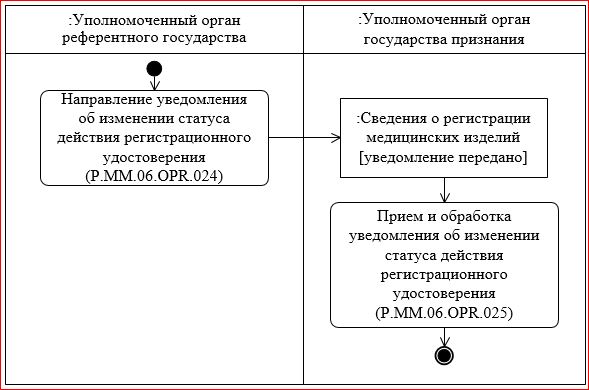 
      Рис. 15. Схема выполнения процедуры "Уведомление об изменении статуса действия регистрационного удостоверения" (P.MM.06.PRC.008)
      88. Процедура "Уведомление об изменении статуса действия регистрационного удостоверения" (P.MM.06.PRC.008) выполняется в случае изменения уполномоченным органом референтного государства статуса действия регистрационного удостоверения.
      89. Первой выполняется операция "Направление уведомления об изменении статуса действия регистрационного удостоверения" (P.MM.06.OPR.024), по результатам выполнения которой уполномоченный орган референтного государства формирует и направляет в уполномоченный орган государства признания уведомление об изменении статуса действия регистрационного удостоверения.
      90. При поступлении в уполномоченный орган государства признания уведомления об изменении статуса действия регистрационного удостоверения выполняется операция "Прием и обработка уведомления об изменении статуса действия регистрационного удостоверения" (P.MM.06.OPR.025), по результатам выполнения которой уполномоченный орган государства признания осуществляет обработку полученного уведомления об изменении статуса действия регистрационного удостоверения.
      91. Результатом выполнения процедуры "Уведомление об изменении статуса действия регистрационного удостоверения" (P.MM.06.PRC.008) является получение уполномоченным органом государства признания уведомления об изменении статуса действия регистрационного удостоверения на медицинское изделие.
      92. Перечень операций общего процесса, выполняемых в рамках процедуры "Уведомление об изменении статуса действия регистрационного удостоверения" (P.MM.06.PRC.008), приведен в таблице 40. Перечень операций общего процесса, выполняемых в рамках процедуры "Уведомление об изменении статуса действия регистрационного удостоверения" (P.MM.06.PRC.008) Описание операции "Направление уведомления об изменении статуса действия регистрационного удостоверения" (P.MM.06.OPR.024) Описание операции "Прием и обработка уведомления об изменении статуса действия регистрационного удостоверения" (P.MM.06.OPR.025) 4. Процедуры получения сведений при рассмотрении экспертного заключения Процедура "Направление сведений экспертного заключения" (P.MM.06.PRC.009)
      93. Схема выполнения процедуры "Направление сведений экспертного заключения" (P.MM.06.PRC.009) представлена на рисунке 16.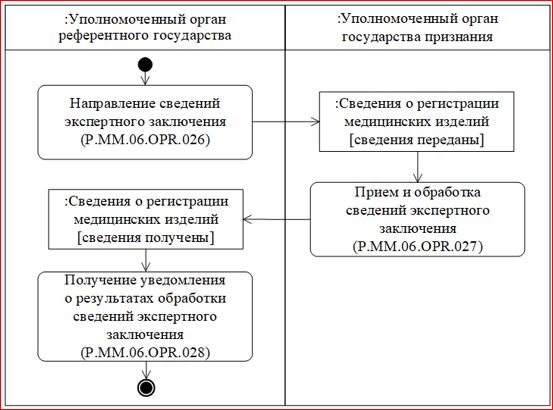 
      Рис. 16. Схема выполнения процедуры "Направление сведений экспертного заключения" (P.MM.06.PRC.009)
      94. Процедура "Направление сведений экспертного заключения" (P.MM.06.PRC.009) выполняется по завершении оформления референтным государством экспертного заключения.
      95. Первой выполняется операция "Направление сведений экспертного заключения" (P.MM.06.OPR.026), по результатам выполнения которой уполномоченный орган референтного государства формирует и направляет уполномоченному органу государства признания сведения экспертного заключения.
      96. При поступлении в уполномоченный орган государства признания сведений экспертного заключения выполняется операция "Прием и обработка сведений экспертного заключения" (P.MM.06.OPR.027), по результатам выполнения которой уполномоченный орган государства признания получает указанные сведения, выполняет их обработку и направляет уведомление о результатах обработки сведений экспертного заключения в уполномоченный орган референтного государства.
      97. При поступлении в уполномоченный орган референтного государства уведомления о результатах обработки сведений экспертного заключения выполняется операция "Получение уведомления о результатах обработки сведений экспертного заключения" (P.MM.06.OPR.028), по результатам выполнения которой уполномоченный орган референтного государства осуществляет обработку полученного уведомления о результатах обработки сведений экспертного заключения.
      98. Результатом выполнения процедуры "Направление сведений экспертного заключения" (P.MM.06.PRC.009) является получение уполномоченным органом государства признания сведений экспертного заключения и получение уполномоченным органом референтного государства уведомления о результатах обработки сведений экспертного заключения.
      99. Перечень операций общего процесса, выполняемых в рамках процедуры "Направление сведений экспертного заключения" (P.MM.06.PRC.009), приведен в таблице 43. Перечень операций общего процесса, выполняемых в рамках процедуры "Направление сведений экспертного заключения" (P.MM.06.PRC.009) Описание операции "Направление сведений экспертного заключения" (P.MM.06.OPR.026) Описание операции "Прием и обработка сведений экспертного заключения" (P.MM.06.OPR.027) Описание операции "Получение уведомления о результатах обработки сведений экспертного заключения" (P.MM.06.OPR.028) Процедура "Направление замечаний и предложений к комплекту регистрационного досье" (P.MM.06.PRC.010)
      100. Схема выполнения процедуры "Направление замечаний и предложений к комплекту регистрационного досье" (P.MM.06.PRC.010) представлена на рисунке 17.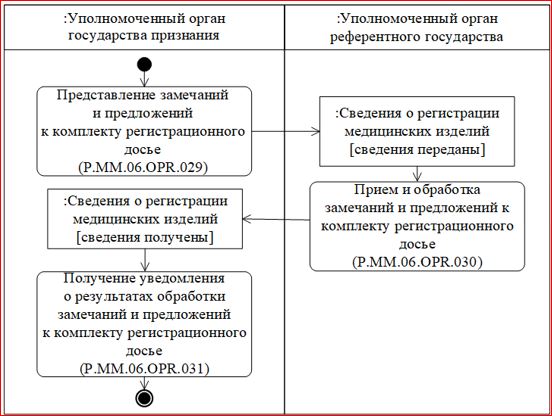 
      Рис. 17. Схема выполнения процедуры "Направление замечаний и предложений к комплекту регистрационного досье" (P.MM.06.PRC.010)
      101. Процедура "Направление замечаний и предложений к комплекту регистрационного досье" (P.MM.06.PRC.010) выполняется случае необходимости направления уполномоченным органом государства признания замечаний и предложений к комплекту регистрационного досье.
      102. Первой выполняется операция "Представление замечаний и предложений к комплекту регистрационного досье" (P.MM.06.OPR.029), по результатам выполнения которой уполномоченный орган государства признания формирует и направляет в уполномоченный орган референтного государства замечания и предложения к комплекту регистрационного досье.
      103. При поступлении в уполномоченный орган референтного государства замечаний и предложений к комплекту регистрационного досье, выполняется операция "Прием и обработка замечаний и предложений к комплекту регистрационного досье" (P.MM.06.OPR.030), по результатам выполнения которой уполномоченный орган референтного государства получает указанные сведения, выполняет их обработку и направляет уведомление о результатах обработки замечаний и предложений к комплекту регистрационного досье в уполномоченный орган государства признания.
      104. При поступлении в уполномоченный орган государства признания уведомления о результатах обработки замечаний и предложений к комплекту регистрационного досье выполняется операция "Получение уведомления о результатах обработки замечаний и предложений к комплекту регистрационного досье" (P.MM.06.OPR.031), по результатам выполнения которой уполномоченный орган государства признания осуществляет обработку полученного уведомления о результатах обработки замечаний и предложений к комплекту регистрационного досье.
      105. Результатом выполнения процедуры "Направление замечаний и предложений к комплекту регистрационного досье" (P.MM.06.PRC.010) является получение уполномоченным органом референтного государства замечаний и предложений к комплекту регистрационного досье и получение уполномоченным органом государства признания уведомления о результатах обработки замечаний и предложений к комплекту регистрационного досье.
      106. Перечень операций общего процесса, выполняемых в рамках процедуры "Направление замечаний и предложений к комплекту регистрационного досье" (P.MM.06.PRC.010), приведен в таблице 47. Перечень операций общего процесса, выполняемых в рамках процедуры "Направление замечаний и предложений к комплекту регистрационного досье" (P.MM.06.PRC.010) Описание операции "Представление замечаний и предложений к комплекту регистрационного досье" (P.MM.06.OPR.029) Описание операции "Прием и обработка замечаний и предложений к комплекту регистрационного досье" (P.MM.06.OPR.030) Описание операции "Получение уведомления о результатах обработки замечаний и предложений к комплекту регистрационного досье" (P.MM.06.OPR.031) Процедура "Подтверждение признания (непризнания) экспертного заключения" (P.MM.06.PRC.011)
      107. Схема выполнения процедуры "Подтверждение признания (непризнания) экспертного заключения" (P.MM.06.PRC.011) представлена на рисунке 18.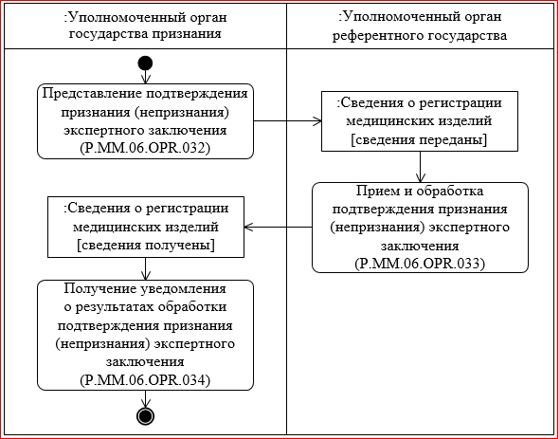 
      Рис. 18. Схема выполнения процедуры "Подтверждение признания (непризнания) экспертного заключения" (P.MM.06.PRC.011)
      108. Процедура "Подтверждение признания (непризнания) экспертного заключения" (P.MM.06.PRC.011) выполняется при принятии уполномоченным органом государства признания решения о признании (непризнании) экспертного заключения.
      109. Первой выполняется операция "Представление подтверждения признания (непризнания) экспертного заключения" (P.MM.06.OPR.032), по результатам выполнения которой уполномоченный орган государства признания формирует и направляет в уполномоченный орган референтного государства подтверждение признания (непризнания) экспертного заключения.
      110. При поступлении в уполномоченный орган референтного государства подтверждения признания (непризнания) экспертного заключения выполняется операция "Прием и обработка подтверждения признания (непризнания) экспертного заключения" (P.MM.06.OPR.033), по результатам выполнения которой уполномоченный орган референтного государства получает указанные сведения, выполняет их обработку и направляет уведомление о результатах обработки подтверждения признания (непризнания) экспертного заключения в уполномоченный орган государства признания.
      111. При поступлении в уполномоченный орган государства признания уведомления о результатах обработки подтверждения признания (непризнания) экспертного заключения выполняется операция "Получение уведомления о результатах обработки подтверждения признания (непризнания) экспертного заключения" (P.MM.06.OPR.034), по результатам выполнения которой уполномоченный орган государства признания осуществляет обработку полученного уведомления о результатах обработки подтверждения признания (непризнания) экспертного заключения.
      112. Результатом выполнения процедуры "Подтверждение признания (непризнания) экспертного заключения" (P.MM.06.PRC.011) является получение уполномоченным органом референтного государства подтверждения признания (непризнания) экспертного заключения и получение уполномоченным органом государства признания уведомления о результатах обработки подтверждения признания (непризнания) экспертного заключения.
      113. Перечень операций общего процесса, выполняемых в рамках процедуры "Подтверждение признания (непризнания) экспертного заключения" (P.MM.06.PRC.011), приведен в таблице 51. Перечень операций общего процесса, выполняемых в рамках процедуры "Подтверждение признания (непризнания) экспертного заключения" (P.MM.06.PRC.011) Описание операции "Представление подтверждения признания (непризнания) экспертного заключения" (P.MM.06.OPR.032) Описание операции "Прием и обработка подтверждения признания (непризнания) экспертного заключения" (P.MM.06.OPR.033) Описание операции "Получение уведомления о результатах обработки подтверждения признания (непризнания) экспертного заключения" (P.MM.06.OPR.034) 5. Процедуры получения документов, содержащихся в регистрационном досье или оформленных при его рассмотрении Процедура "Уведомление об изменении состава документов, содержащихся в регистрационном досье или оформленных при его рассмотрении" (P.MM.06.PRC.012)
      114. Схема выполнения процедуры "Уведомление об изменении состава документов, содержащихся в регистрационном досье или оформленных при его рассмотрении" (P.MM.06.PRC.012) представлена на рисунке 19.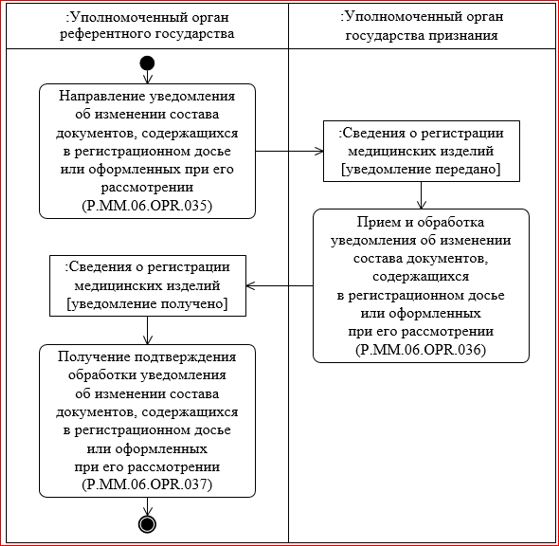 
      Рис. 19. Схема выполнения процедуры "Уведомление об изменении состава документов, содержащихся в регистрационном досье или оформленных при его рассмотрении" (P.MM.06.PRC.012)
      115. Процедура "Уведомление об изменении состава документов, содержащихся в регистрационном досье или оформленных при его рассмотрении" (P.MM.06.PRC.012) выполняется при дополнении, изменении редакции, а также исключении документов содержащихся в регистрационном досье или оформленных при рассмотрении регистрационного досье.
      116. Первой выполняется операция "Направление уведомления об изменении состава документов, содержащихся в регистрационном досье или оформленных при его рассмотрении" (P.MM.06.OPR.035), по результатам выполнения которой уполномоченный орган референтного государства формирует и направляет в уполномоченный орган государства признания уведомление об изменении состава документов, содержащихся в регистрационном досье или оформленных при его рассмотрении.
      117. При поступлении в уполномоченный орган государства признания уведомления об изменении состава документов, содержащихся в регистрационном досье или оформленных при его рассмотрении, выполняется операция "Прием и обработка уведомления об изменении состава документов, содержащихся в регистрационном досье или оформленных при его рассмотрении" (P.MM.06.OPR.036), по результатам выполнения которой уполномоченный орган государства признания получает указанное уведомление, выполняет его обработку и направляет подтверждение обработки уведомления об изменении состава документов, содержащихся в регистрационном досье или оформленных при его рассмотрении, в уполномоченный орган референтного государства.
      118. При поступлении в уполномоченный орган референтного государства подтверждения обработки уведомления об изменении состава документов, содержащихся в регистрационном досье или оформленных при его рассмотрении, выполняется операция "Получение подтверждения обработки уведомления об изменении состава документов, содержащихся в регистрационном досье или оформленных при его рассмотрении" (P.MM.06.OPR.037), по результатам выполнения которой уполномоченный орган референтного государства осуществляет обработку полученного подтверждения обработки уведомления об изменении состава документов, содержащихся в регистрационном досье или оформленных при его рассмотрении.
      119. Результатом выполнения процедуры "Уведомление об изменении состава документов, содержащихся в регистрационном досье или оформленных при его рассмотрении" (P.MM.06.PRC.012) является получение уполномоченным органом государства признания уведомления об изменении состава документов, содержащихся в регистрационном досье или оформленных при его рассмотрении, и получение уполномоченным органом референтного государства подтверждения обработки уведомления об изменении состава документов, содержащихся в регистрационном досье или оформленных при его рассмотрении.
      120. Перечень операций общего процесса, выполняемых в рамках процедуры "Уведомление об изменении состава документов, содержащихся в регистрационном досье или оформленных при его рассмотрении" (P.MM.06.PRC.012), приведен в таблице 55. Перечень операций общего процесса, выполняемых в рамках процедуры "Уведомление об изменении состава документов, содержащихся в регистрационном досье или оформленных при его рассмотрении" (P.MM.06.PRC.012) Описание операции "Направление уведомления об изменении состава документов, содержащихся в регистрационном досье или оформленных при его рассмотрении" (P.MM.06.OPR.035) Описание операции "Прием и обработка уведомления об изменении состава документов, содержащихся в регистрационном досье или оформленных при его рассмотрении" (P.MM.06.OPR.036) Описание операции "Получение подтверждения обработки уведомления об изменении состава документов, содержащихся в регистрационном досье или оформленных при его рассмотрении" (P.MM.06.OPR.037) Процедура "Получение сведений о составе документов, содержащихся в регистрационном досье или оформленных при его рассмотрении" (P.MM.06.PRC.013)
      121. Схема выполнения процедуры "Получение сведений о составе документов, содержащихся в регистрационном досье или оформленных при его рассмотрении" (P.MM.06.PRC.013) представлена на рисунке 20.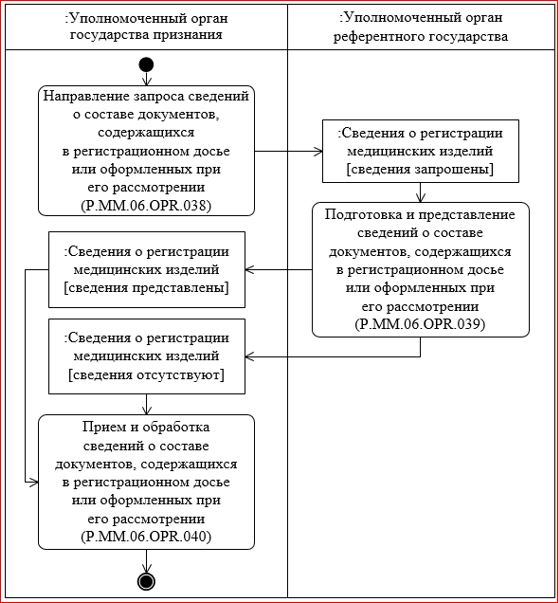 
      Рис. 20. Схема выполнения процедуры "Получение сведений о составе документов, содержащихся в регистрационном досье или оформленных при его рассмотрении" (P.MM.06.PRC.013)
      122. Процедура "Получение сведений о составе документов, содержащихся в регистрационном досье или оформленных при его рассмотрении" (P.MM.06.PRC.013) выполняется уполномоченным органом государства признания в случае необходимости получения сведений о составе документов, содержащихся в регистрационном досье или оформленных при его рассмотрении, при выполнении процедур, предусмотренных Правилами регистрации.
      123. Первой выполняется операция "Направление запроса сведений о составе документов, содержащихся в регистрационном досье или оформленных при его рассмотрении" (P.MM.06.OPR.038), по результатам выполнения которой уполномоченный орган государства признания формирует и направляет уполномоченному органу референтного государства запрос на представление сведений о составе документов, содержащихся в регистрационном досье или оформленных при его рассмотрении.
      124. При поступлении в уполномоченный орган референтного государства запроса на представление сведений о составе документов, содержащихся в регистрационном досье или оформленных при его рассмотрении, выполняется операция "Подготовка и представление сведений о составе документов, содержащихся в регистрационном досье или оформленных при его рассмотрении" (P.MM.06.OPR.039), по результатам выполнения которой уполномоченный орган референтного государства формирует и направляет в уполномоченный орган государства признания сведения о составе документов, содержащихся в регистрационном досье или оформленных при его рассмотрении, или уведомление об отсутствии сведений, удовлетворяющих параметрам запроса.
      125. При поступлении в уполномоченный орган государства признания сведений о составе документов, содержащихся в регистрационном досье или оформленных при его рассмотрении, выполняется операция "Прием и обработка сведений о составе документов, содержащихся в регистрационном досье или оформленных при его рассмотрении" (P.MM.06.OPR.040), по результатам выполнения которой уполномоченный орган государства признания осуществляет обработку полученных сведений или уведомления об отсутствии сведений, удовлетворяющих параметрам запроса.
      126. Результатом выполнения процедуры "Получение сведений о составе документов, содержащихся в регистрационном досье или оформленных при его рассмотрении" (P.MM.06.PRC.013) является получение уполномоченным органом государства признания сведений о составе документов, содержащихся в регистрационном досье или оформленных при его рассмотрении, или уведомления об отсутствии сведений, удовлетворяющих параметрам запроса.
      127. Перечень операций общего процесса, выполняемых в рамках процедуры "Получение сведений о составе документов, содержащихся в регистрационном досье или оформленных при его рассмотрении" (P.MM.06.PRC.013), приведен в таблице 59. Перечень операций общего процесса, выполняемых в рамках процедуры "Получение сведений о составе документов, содержащихся в регистрационном досье или оформленных при его рассмотрении" (P.MM.06.PRC.013) Описание операции "Направление запроса сведений о составе документов, содержащихся в регистрационном досье или оформленных при его рассмотрении" (P.MM.06.OPR.038) Описание операции "Подготовка и представление сведений о составе документов, содержащихся в регистрационном досье или оформленных при его рассмотрении" (P.MM.06.OPR.039) Описание операции "Прием и обработка сведений о составе документов, содержащихся в регистрационном досье или оформленных при его рассмотрении" (P.MM.06.OPR.040) Процедура "Получение документов, содержащихся в регистрационном досье или оформленных при его рассмотрении" (P.MM.06.PRC.014)
      128. Схема выполнения процедуры "Получение документов, содержащихся в регистрационном досье или оформленных при его рассмотрении" (P.MM.06.PRC.014) представлена на рисунке 21.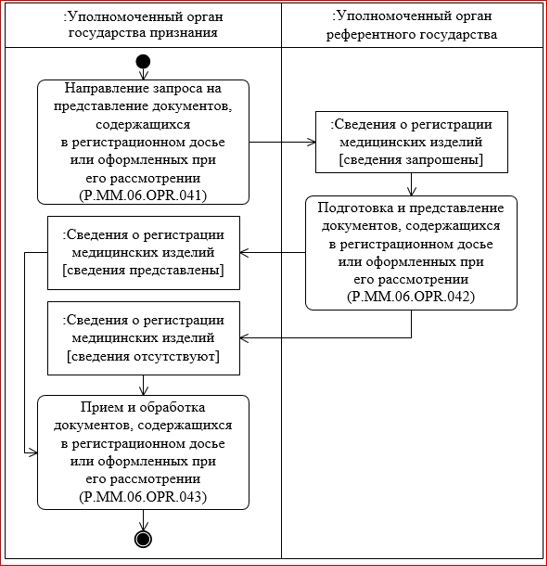 
      Рис. 21. Схема выполнения процедуры "Получение документов, содержащихся в регистрационном досье или оформленных при его рассмотрении" (P.MM.06.PRC.014)
      129. Процедура "Получение документов, содержащихся в регистрационном досье или оформленных при его рассмотрении" (P.MM.06.PRC.014) выполняется при необходимости получения документов, содержащихся в регистрационном досье или оформленных при его рассмотрении.
      130. Первой выполняется операция "Направление запроса на представление документов, содержащихся в регистрационном досье или оформленных при его рассмотрении" (P.MM.06.OPR.041), по результатам выполнения которой уполномоченный орган государства признания формирует и направляет в уполномоченный орган референтного государства запрос на представление документов, содержащихся в регистрационном досье или оформленных при его рассмотрении, с указанием номера заявления или номера регистрационного удостоверения, а также кода (кодов) документа (документов) в соответствии со справочниками видов документов, содержащихся в регистрационном досье, или видов документов, оформленных при рассмотрении регистрационного досье.
      131. При поступлении в уполномоченный орган референтного государства запроса на представление документов, содержащихся в регистрационном досье или оформленных при его рассмотрении, выполняется операция "Подготовка и представление документов, содержащихся в регистрационном досье или оформленных при его рассмотрении" (P.MM.06.OPR.042), по результатам выполнения которой уполномоченный орган референтного государства формирует и направляет в уполномоченный орган государства признания документы, содержащиеся в регистрационном досье или оформленные при его рассмотрении, или уведомление об отсутствии сведений, удовлетворяющих параметрам запроса.
      132. При поступлении в уполномоченный орган государства признания документов, содержащихся в регистрационном досье или оформленных при его рассмотрении, или уведомления об отсутствии сведений, удовлетворяющих параметрам запроса, выполняется операция "Прием и обработка документов, содержащихся в регистрационном досье или оформленных при его рассмотрении" (P.MM.06.OPR.043), по результатам выполнения которой уполномоченный орган государства признания осуществляет обработку полученных документов, содержащихся в регистрационном досье или оформленных при его рассмотрении, или уведомления об отсутствии сведений, удовлетворяющих параметрам запроса.
      133. Результатом выполнения процедуры "Получение документов, содержащихся в регистрационном досье или оформленных при его рассмотрении" (P.MM.06.PRC.014) является получение уполномоченным органом государства признания документов, содержащихся в регистрационном досье или оформленных при его рассмотрении, или уведомления об отсутствии сведений, удовлетворяющих параметрам запроса.
      134. Перечень операций общего процесса, выполняемых в рамках процедуры "Получение документов, содержащихся в регистрационном досье или оформленных при его рассмотрении" (P.MM.06.PRC.014), приведен в таблице 63. Перечень операций общего процесса, выполняемых в рамках процедуры "Получение документов, содержащихся в регистрационном досье или оформленных при его рассмотрении" (P.MM.06.PRC.014) Описание операции "Направление запроса на представление документов, содержащихся в регистрационном досье или оформленных при его рассмотрении" (P.MM.06.OPR.041) Описание операции "Подготовка и представление документов, содержащихся в регистрационном досье или оформленных при его рассмотрении" (P.MM.06.OPR.042) Описание операции "Прием и обработка документов, содержащихся в регистрационном досье или оформленных при его рассмотрении" (P.MM.06.OPR.043) 6. Процедуры получения кода вида медицинских изделий Союза Процедура "Получение кода вида медицинских изделий Союза" (P.MM.06.PRC.015)
      135. Схема выполнения процедуры "Получение кода вида медицинских изделий Союза" (P.MM.06.PRC.015) представлена на рисунке 22.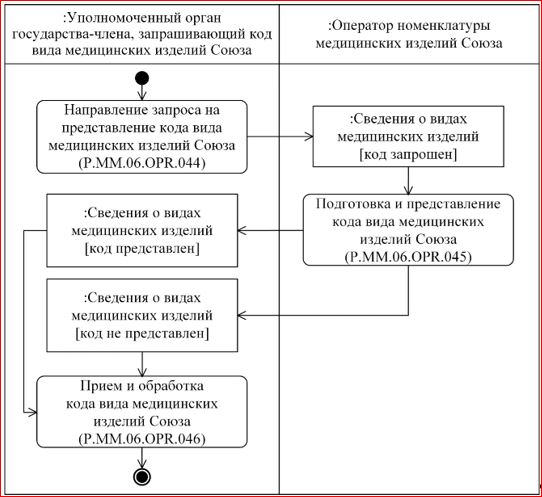 
      Рис. 22. Схема выполнения процедуры "Получение кода вида медицинских изделий Союза" (P.MM.06.PRC.015)
      136. Процедура "Получение кода вида медицинских изделий Союза" (P.MM.06.PRC.015) выполняется при необходимости получения кода вида медицинских изделий Союза, соответствующего коду вида медицинских изделий Глобальной номенклатуры медицинских изделий, уполномоченным органом государства-члена, запрашивающим код вида медицинских изделий Союза.
      137. Первой выполняется операция "Направление запроса на представление кода вида медицинских изделий Союза" (P.MM.06.OPR.044), по результатам выполнения которой уполномоченный орган государства-члена, запрашивающий код вида медицинских изделий Союза, формирует и направляет оператору номенклатуры медицинских изделий Союза запрос на представление кода вида медицинских изделий Союза с указанием кода вида медицинских изделий Глобальной номенклатуры медицинских изделий.
      138. При поступлении оператору номенклатуры медицинских изделий Союза запроса на представление кода вида медицинских изделий Союза выполняется операция "Подготовка и представление кода вида медицинских изделий Союза" (P.MM.06.OPR.045), по результатам выполнения которой оператор номенклатуры медицинских изделий Союза формирует и направляет в уполномоченный орган государства-члена, запрашивающий код вида медицинских изделий Союза, соответствующие сведения или уведомление об отсутствии сведений, удовлетворяющих параметрам запроса. Уведомление об отсутствии сведений, удовлетворяющих параметрам запроса, направляется в случае отсутствия кода вида медицинских изделий Союза в номенклатуре медицинских изделий Союза, соответствующего указанному в запросе коду вида медицинских изделий Глобальной номенклатуры медицинских изделий, или в случае невозможности представления сведений уполномоченному органу государства-члена, запрашивающему код вида медицинских изделий Союза.
      139. При поступлении в уполномоченный орган государства-члена, запрашивающий код вида медицинских изделий Союза, соответствующих сведений или уведомления об отсутствии сведений, удовлетворяющих параметрам запроса, выполняется операция "Прием и обработка кода вида медицинских изделий Союза" (P.MM.06.OPR.046), по результатам выполнения которой уполномоченный орган государства-члена, запрашивающий код вида медицинских изделий Союза, осуществляет обработку полученных сведений или уведомления об отсутствии сведений, удовлетворяющих параметрам запроса.
      140. Результатом выполнения процедуры "Получение кода вида медицинских изделий Союза" (P.MM.06.PRC.015) является получение уполномоченным органом государства-члена, запрашивающим код вида медицинского изделия Союза, соответствующих сведений или уведомления об отсутствии сведений, удовлетворяющих параметрам запроса.
      141. Перечень операций общего процесса, выполняемых в рамках процедуры "Получение кода вида медицинских изделий Союза" (P.MM.06.PRC.015), приведен в таблице 67. Перечень операций общего процесса, выполняемых в рамках процедуры "Получение кода вида медицинских изделий Союза" (P.MM.06.PRC.015) Описание операции "Направление запроса на представление кода вида медицинских изделий Союза" (P.MM.06.OPR.044) Описание операции "Подготовка и представление кода вида медицинских изделий Союза" (P.MM.06.OPR.045) Описание операции "Прием и обработка кода вида медицинских изделий Союза" (P.MM.06.OPR.046) IX. Порядок действий в нештатных ситуациях
      142. При выполнении процедур общего процесса возможны исключительные ситуации, при которых обработка данных не может быть произведена в обычном режиме. Это может произойти при возникновении технических сбоев, ошибок структурного и форматно-логического контроля и в иных случаях.
      143. В случае возникновения ошибок структурного и форматно-логического контроля уполномоченный орган осуществляет проверку сообщения, относительно которого получено уведомление об ошибке, на соответствие Описанию форматов и структур электронных документов и сведений и требованиям к заполнению электронных документов и сведений в соответствии с Регламентом информационного взаимодействия между уполномоченными органами и Комиссией и Регламентом информационного взаимодействия между уполномоченными органами для данного общего процесса. В случае выявления несоответствия сведений требованиям указанных документов уполномоченный орган принимает необходимые меры для устранения выявленной ошибки в установленном порядке.
      144. В целях разрешения нештатных ситуаций государства-члены информируют друг друга и Комиссию об уполномоченных органах, к компетенции которых относится выполнение требований, предусмотренных настоящими Правилами, а также представляют сведения о лицах, ответственных за обеспечение технической поддержки при реализации общего процесса. Регламент информационного взаимодействия между уполномоченными органами государств – членов Евразийского экономического союза и Евразийской экономической комиссией при реализации средствами интегрированной информационной системы внешней и взаимной торговли общего процесса "Формирование, ведение и использование единого реестра медицинских изделий, зарегистрированных в рамках Евразийского экономического союза"
      Сноска. Регламент - в редакции решения Коллегии Евразийской экономической комиссии от 28.02.2023 № 19 (вступает в силу по истечении 30 календарных дней с даты его официального опубликования). I. Общие положения
      1. Настоящий Регламент разработан в соответствии со следующими международными договорами и актами, составляющими право Евразийского экономического союза (далее – Союз):
      Договор о Евразийском экономическом союзе от 29 мая 2014 года;
      Соглашение о единых принципах и правилах обращения медицинских изделий (изделий медицинского назначения и медицинской техники) в рамках Евразийского экономического союза от 23 декабря 2014 года;
      Решение Совета Евразийской экономической комиссии от 12 февраля 2016 г. № 30 "Об утверждении Порядка формирования и ведения информационной системы в сфере обращения медицинских изделий";
      Решение Совета Евразийской экономической комиссии от 12 февраля 2016 г. № 46 "О Правилах регистрации и экспертизы безопасности, качества и эффективности медицинских изделий";
      Решение Коллегии Евразийской экономической комиссии от 6 ноября 2014 г. № 200 "О технологических документах, регламентирующих информационное взаимодействие при реализации средствами интегрированной информационной системы внешней и взаимной торговли общих процессов";
      Решение Коллегии Евразийской экономической комиссии от 27 января 2015 г. № 5 "Об утверждении Правил электронного обмена данными в интегрированной информационной системе внешней и взаимной торговли";
      Решение Коллегии Евразийской экономической комиссии от 14 апреля 2015 г. № 29 "О перечне общих процессов в рамках Евразийского экономического союза и внесении изменения в Решение Коллегии Евразийской экономической комиссии от 19 августа 2014 г. № 132";
      Решение Коллегии Евразийской экономической комиссии от 9 июня 2015 г. № 63 "О Методике анализа, оптимизации, гармонизации и описания общих процессов в рамках Евразийского экономического союза";
      Решение Коллегии Евразийской экономической комиссии от 6 августа 2019 г. № 136 "Об утверждении Регламента сопровождения и технического обслуживания интегрированной информационной системы Евразийского экономического союза". II. Область применения
      2. Настоящий Регламент разработан в целях обеспечения единообразного применения участниками общего процесса порядка и условий выполнения транзакций общего процесса "Формирование, ведение и использование единого реестра медицинских изделий, зарегистрированных в рамках Евразийского экономического союза" (далее – общий процесс).
      3. Настоящий Регламент определяет требования к порядку и условиям выполнения операций общего процесса, непосредственно направленных на реализацию информационного взаимодействия между участниками общего процесса.
      4. Настоящий Регламент применяется участниками общего процесса при контроле за порядком выполнения процедур и операций в рамках общего процесса, а также при проектировании, разработке и доработке компонентов информационных систем, обеспечивающих реализацию этого общего процесса. III. Основные понятия
      5. Для целей настоящего Регламента используются понятия, которые означают следующее:
      "аутентификация" – проверка принадлежности субъекту доступа предъявленного им идентификатора, подтверждение подлинности;
      "реквизит электронного документа (сведений)" – единица данных электронного документа (сведений), которая в определенном контексте считается неразделимой;
      "состояние информационного объекта общего процесса" – свойство, которое характеризует информационный объект на определенном этапе выполнения процедуры общего процесса и которое изменяется при выполнении операций общего процесса.
      Понятия "инициатор", "инициирующая операция", "принимающая операция", "респондент", "сообщение общего процесса" и "транзакция общего процесса", используемые в настоящем Регламенте, применяются в значениях, определенных Методикой анализа, оптимизации, гармонизации и описания общих процессов в рамках Евразийского экономического союза, утвержденной Решением Коллегии Евразийской экономической комиссии от 9 июня 2015 г. № 63.
      Иные понятия, используемые в настоящем Регламенте, применяются в значениях, определенных в пункте 4 Правил информационного взаимодействия при реализации средствами интегрированной информационной системы Евразийского экономического союза общего процесса "Формирование, ведение и использование единого реестра медицинских изделий, зарегистрированных в рамках Евразийского экономического союза", утвержденных Решением Коллегии Евразийской экономической комиссии от 30 августа 2016 г. № 92 (далее – Правила информационного взаимодействия). IV. Основные сведения об информационном взаимодействии в рамках общего процесса 1. Участники информационного взаимодействия
      6. Перечень ролей участников информационного взаимодействия в рамках общего процесса приведен в таблице 1. Перечень ролей участников информационного взаимодействия 2. Структура информационного взаимодействия
      7. Информационное взаимодействие в рамках общего процесса осуществляется между уполномоченными органами государств – членов Союза (далее - уполномоченные органы государств-членов) и Евразийской экономической комиссией (далее – Комиссия) в соответствии с процедурами общего процесса:
      а) информационное взаимодействие при сборе и актуализации сведений о регистрации медицинских изделий;
      б) информационное взаимодействие при представлении сведений о регистрации медицинских изделий.
      Структура информационного взаимодействия между уполномоченными органами государств-членов и Комиссией представлена на рисунке 1.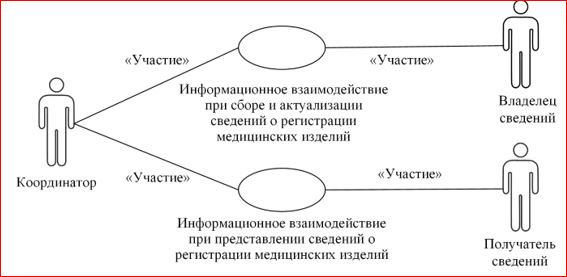 
      Рис. 1. Структура информационного взаимодействия между уполномоченными органами государств-членов и Комиссией
      8. Информационное взаимодействие между уполномоченными органами государств-членов и Комиссией реализуется в рамках общего процесса. Структура общего процесса определена в Правилах информационного взаимодействия.
      9. Информационное взаимодействие определяет порядок выполнения транзакций общего процесса, каждая из которых представляет собой обмен сообщениями в целях синхронизации состояний информационного объекта общего процесса между участниками общего процесса. Для каждого информационного взаимодействия определены взаимосвязи между операциями и соответствующими таким операциям транзакциями общего процесса.
      10. При выполнении транзакции общего процесса инициатор в рамках осуществляемой им операции (инициирующей операции) направляет респонденту сообщение-запрос, в ответ на которое респондент в рамках осуществляемой им операции (принимающей операции) может направить или не направить сообщение-ответ в зависимости от шаблона транзакции общего процесса. Структура данных в составе сообщения должна соответствовать Описанию форматов и структур электронных документов и сведений, используемых для реализации средствами интегрированной информационной системы Евразийского экономического союза общего процесса "Формирование, ведение и использование единого реестра медицинских изделий, зарегистрированных в рамках Евразийского экономического союза", утвержденному Решением Коллегии Евразийской экономической комиссии от 30 августа 2016 г. № 92 (далее – Описание форматов и структур электронных документов и сведений).
      11. Транзакции общего процесса выполняются в соответствии с заданными параметрами транзакций общего процесса, как это определено настоящим Регламентом. V. Информационное взаимодействие в рамках групп процедур 1. Информационное взаимодействие при сборе и актуализации сведений о регистрации медицинских изделий
      12. Схема выполнения транзакций общего процесса при сборе и актуализации сведений о регистрации медицинских изделий представлена на рисунке 2. Для каждой процедуры общего процесса в таблице 2 приведена связь между операциями, промежуточными и результирующими состояниями информационных объектов общего процесса и транзакциями общего процесса.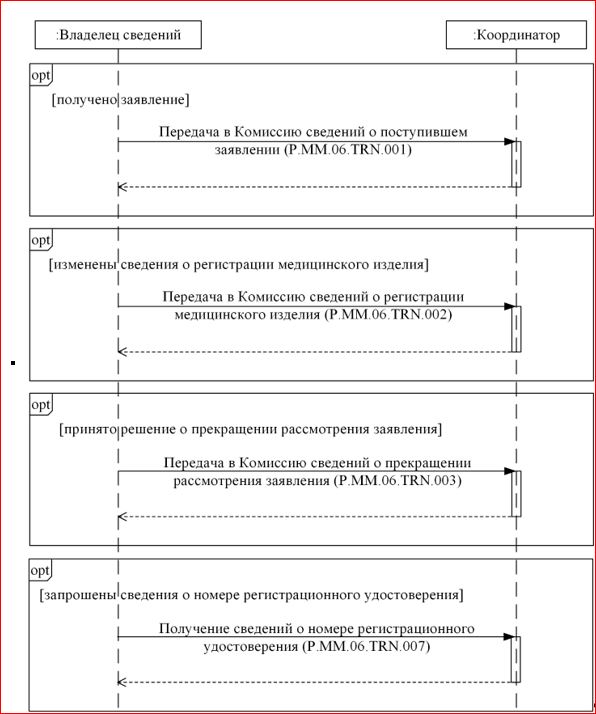 
      Рис. 2. Схема выполнения транзакций общего процесса при сборе и актуализации сведений о регистрации медицинских изделий Перечень транзакций общего процесса при сборе и актуализации сведений о регистрации медицинских изделий 2. Информационное взаимодействие при представлении сведений о регистрации медицинских изделий
      13. Схема выполнения транзакций общего процесса при представлении сведений о регистрации медицинских изделий представлена на рисунке 3. Для каждой процедуры общего процесса в таблице 3 приведена связь между операциями, промежуточными и результирующими состояниями информационных объектов общего процесса и транзакциями общего процесса.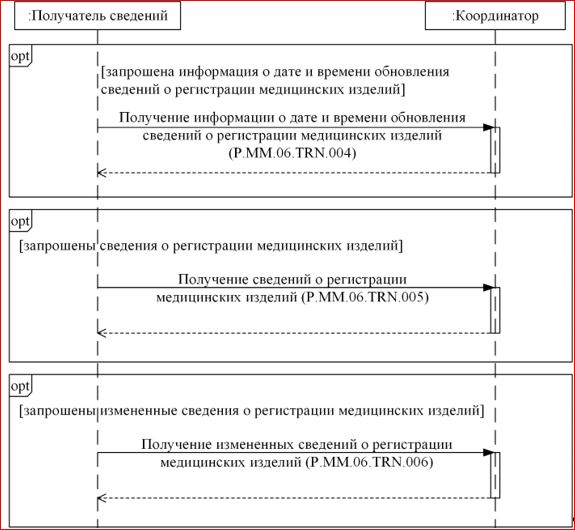 
      Рис. 3. Схема выполнения транзакций общего процесса при представлении сведений о регистрации медицинских изделий Перечень транзакций общего процесса при представлении сведений о регистрации медицинских изделий VI. Описание сообщений общего процесса
      14. Перечень сообщений общего процесса, передаваемых в рамках информационного взаимодействия при реализации общего процесса, приведен в таблице 4. Структура данных в составе сообщения должна соответствовать Описанию форматов и структур электронных документов и сведений. Ссылка на соответствующую структуру в Описании форматов и структур электронных документов и сведений устанавливается по значению графы 3 таблицы 4. Перечень сообщений общего процесса VII. Описание транзакций общего процесса 1. Транзакция общего процесса "Передача в Комиссию сведений о поступившем заявлении" (P.MM.06.TRN.001)
      15. Транзакция общего процесса "Передача в Комиссию сведений о поступившем заявлении" (P.MM.06.TRN.001) выполняется для передачи респонденту соответствующих сведений. Схема выполнения указанной транзакции общего процесса представлена на рисунке 4. Параметры транзакции общего процесса приведены в таблице 5.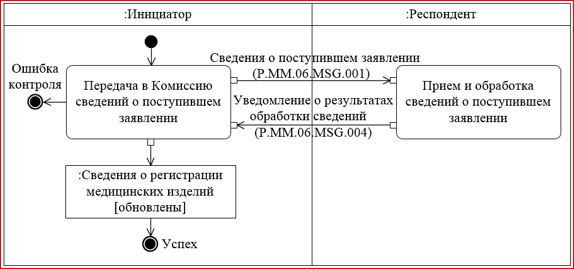 
      Рис. 4. Схема выполнения транзакции общего процесса "Передача в Комиссию сведений о поступившем заявлении" (P.MM.06.TRN.001) Описание транзакции общего процесса "Передача в Комиссию сведений о поступившем заявлении" (P.MM.06.TRN.001) 2. Транзакция общего процесса "Передача в Комиссию сведений о регистрации медицинского изделия" (P.MM.06.TRN.002)
      16. Транзакция общего процесса "Передача в Комиссию сведений о регистрации медицинского изделия" (P.MM.06.TRN.002) выполняется для передачи респонденту соответствующих сведений. Схема выполнения указанной транзакции общего процесса представлена на рисунке 5. Параметры транзакции общего процесса приведены в таблице 6.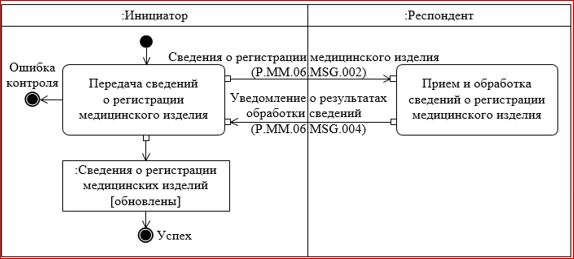 
      Рис. 5. Схема выполнения транзакции общего процесса "Передача в Комиссию сведений о регистрации медицинского изделия" (P.MM.06.TRN.002) Описание транзакции общего процесса "Передача в Комиссию сведений о регистрации медицинского изделия" (P.MM.06.TRN.002) 3. Транзакция общего процесса "Передача в Комиссию сведений о прекращении рассмотрения заявления" (P.MM.06.TRN.003)
      17. Транзакция общего процесса "Передача в Комиссию сведений о прекращении рассмотрения заявления" (P.MM.06.TRN.003) выполняется для передачи респонденту соответствующих сведений. Схема выполнения указанной транзакции общего процесса представлена на рисунке 6. Параметры транзакции общего процесса приведены в таблице 7.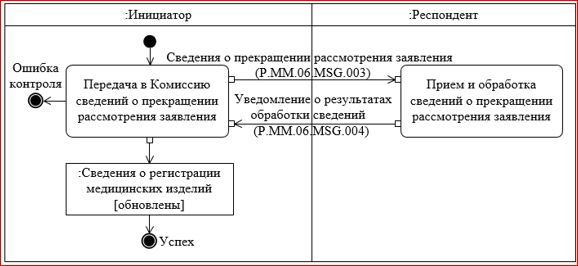 
      Рис. 6. Схема выполнения транзакции общего процесса "Передача в Комиссию сведений о прекращении рассмотрения заявления" (P.MM.06.TRN.003) Описание транзакции общего процесса "Передача в Комиссию сведений о прекращении рассмотрения заявления" (P.MM.06.TRN.003) 4. Транзакция общего процесса "Получение информации о дате и времени обновления сведений о регистрации медицинских изделий" (P.MM.06.TRN.004)
      18. Транзакция общего процесса "Получение информации о дате и времени обновления сведений о регистрации медицинских изделий" (P.MM.06.TRN.004) выполняется для представления респондентом по запросу инициатора информации о дате и времени обновления соответствующих сведений. Схема выполнения указанной транзакции общего процесса представлена на рисунке 7. Параметры транзакции общего процесса приведены в таблице 8.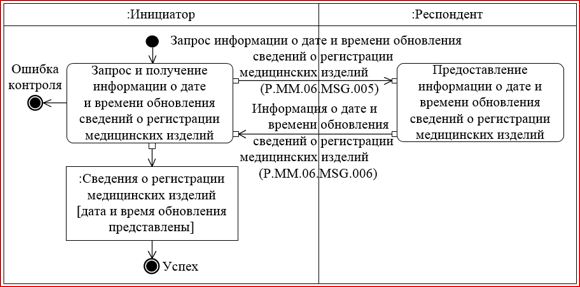 
      Рис. 7. Схема выполнения транзакции общего процесса "Получение информации о дате и времени обновления сведений о регистрации медицинских изделий" (P.MM.06.TRN.004) Описание транзакции общего процесса "Получение информации о дате и времени обновления сведений о регистрации медицинских изделий" (P.MM.06.TRN.004) 5. Транзакция общего процесса "Получение сведений о регистрации медицинских изделий" (P.MM.06.TRN.005)
      19. Транзакция общего процесса "Получение сведений о регистрации медицинских изделий" (P.MM.06.TRN.005) выполняется для представления респондентом по запросу инициатора соответствующих сведений. Схема выполнения указанной транзакции общего процесса представлена на рисунке 8. Параметры транзакции общего процесса приведены в таблице 9.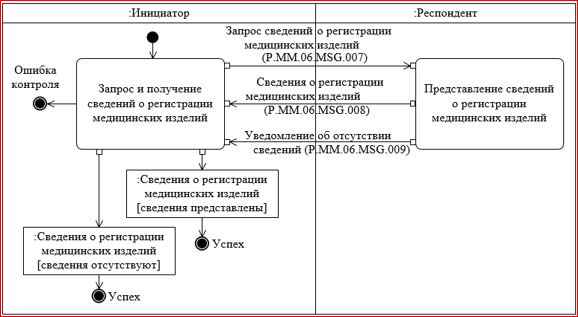 
      Рис. 8. Схема выполнения транзакции общего процесса "Получение сведений о регистрации медицинских изделий" (P.MM.06.TRN.005) Описание транзакции общего процесса "Получение сведений о регистрации медицинских изделий" (P.MM.06.TRN.005) 6. Транзакция общего процесса "Получение измененных сведений о регистрации медицинских изделий" (P.MM.06.TRN.006)
      20. Транзакция общего процесса "Получение измененных сведений о регистрации медицинских изделий" (P.MM.06.TRN.006) выполняется для представления респондентом по запросу инициатора соответствующих измененных сведений. Схема выполнения указанной транзакции общего процесса представлена на рисунке 9. Параметры транзакции общего процесса приведены в таблице 10.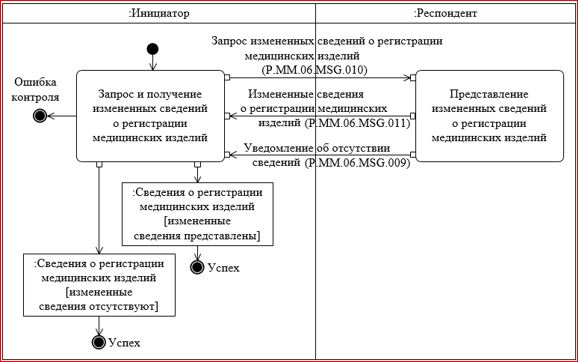 
      Рис. 9. Схема выполнения транзакции общего процесса "Получение измененных сведений о регистрации медицинских изделий" (P.MM.06.TRN.006) Описание транзакции общего процесса "Получение измененных сведений о регистрации медицинских изделий" (P.MM.06.TRN.006) 7. Транзакция общего процесса "Получение сведений о номере регистрационного удостоверения" (P.MM.06.TRN.007)
      21. Транзакция общего процесса "Получение сведений о номере регистрационного удостоверения" (P.MM.06.TRN.007) выполняется для представления респондентом по запросу инициатора соответствующих сведений. Схема выполнения указанной транзакции общего процесса представлена на рисунке 10. Параметры транзакции общего процесса приведены в таблице 11.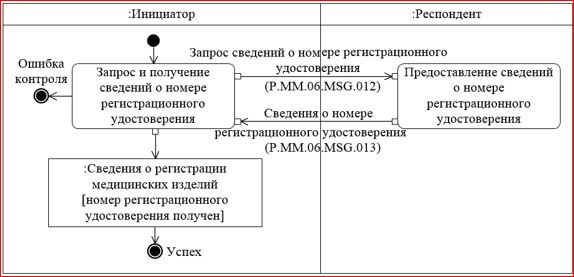 
      Рис. 10. Схема выполнения транзакции общего процесса "Получение сведений о номере регистрационного удостоверения" (P.MM.06.TRN.007) Описание транзакции общего процесса "Получение сведений о номере регистрационного удостоверения" (P.MM.06.TRN.007) VIII. Порядок действий в нештатных ситуациях
      22. При информационном взаимодействии в рамках общего процесса вероятны нештатные ситуации, когда обработка данных не может быть произведена в обычном режиме. Нештатные ситуации возникают при технических сбоях, истечении времени ожидания и в иных случаях. Для получения участником общего процесса комментариев о причинах возникновения нештатной ситуации и рекомендаций по ее разрешению предусмотрена возможность направления соответствующего запроса в службу поддержки интегрированной информационной системы Евразийского экономического союза. Общие рекомендации по разрешению нештатной ситуации приведены в таблице 12.
      23. Уполномоченный орган государства-члена проводит проверку сообщения, в связи с которым получено уведомление об ошибке, на соответствие Описанию форматов и структур электронных документов и сведений и требованиям к контролю сообщений, указанным в разделе IX настоящего Регламента. В случае если выявлено несоответствие указанным требованиям, уполномоченный орган государства-члена принимает все необходимые меры для устранения выявленной ошибки. В случае если несоответствий не выявлено, уполномоченный орган государства-члена направляет сообщение с описанием этой нештатной ситуации в службу поддержки интегрированной информационной системы Союза. Действия в нештатных ситуациях IX. Требования к заполнению электронных документов и сведений
      24. Требования к заполнению реквизитов электронных документов (сведений) "Сведения о регистрации медицинских изделий" (R.HC.MM.06.001), передаваемых в сообщении "Сведения о поступившем заявлении" (P.MM.06.MSG.001), приведены в таблице 13.
      Требования к заполнению реквизитов электронных документов (сведений) "Сведения о регистрации медицинских изделий" (R.HC.MM.06.001), передаваемых в сообщении "Сведения о поступившем заявлении" (P.MM.06.MSG.001)
      25. Требования к заполнению реквизитов электронных документов (сведений) "Сведения о регистрации медицинских изделий" (R.HC.MM.06.001), передаваемых в сообщении "Сведения о регистрации медицинского изделия" (P.MM.06.MSG.002), приведены в таблице 14. Требования к заполнению реквизитов электронных документов (сведений) "Сведения о регистрации медицинских изделий" (R.HC.MM.06.001), передаваемых в сообщении "Сведения о регистрации медицинского изделия" (P.MM.06.MSG.002)
      26. Требования к заполнению реквизитов электронных документов (сведений) "Сведения о регистрации медицинских изделий" (R.HC.MM.06.001), передаваемых в сообщении "Сведения о прекращении рассмотрения заявления" (P.MM.06.MSG.003), приведены в таблице 15. Требования к заполнению реквизитов электронных документов (сведений) "Сведения о регистрации медицинских изделий" (R.HC.MM.06.001), передаваемых в сообщении "Сведения о прекращении рассмотрения заявления" (P.MM.06.MSG.003)
      27. Требования к заполнению реквизитов электронных документов (сведений) "Сведения о номере регистрационного удостоверения на медицинское изделие" (R.HC.MM.06.004), передаваемых в сообщении "Запрос сведений о номере регистрационного удостоверения" (P.MM.06.MSG.012), приведены в таблице 16. Требования к заполнению реквизитов электронных документов (сведений) "Сведения о номере регистрационного удостоверения на медицинское изделие" (R.HC.MM.06.004), передаваемых в сообщении "Запрос сведений о номере регистрационного удостоверения" (P.MM.06.MSG.012) Регламент информационного взаимодействия между уполномоченными органами государств – членов Евразийского экономического союза при реализации средствами интегрированной информационной системы внешней и взаимной торговли общего процесса "Формирование, ведение и использование единого реестра медицинских изделий, зарегистрированных в рамках Евразийского экономического союза"
      Сноска. Регламент - в редакции решения Коллегии Евразийской экономической комиссии от 28.02.2023 № 19 (вступает в силу по истечении 30 календарных дней с даты его официального опубликования). I. Общие положения
      1. Настоящий Регламент разработан в соответствии со следующими международными договорами и актами, составляющими право Евразийского экономического союза (далее – Союз):
      Договор о Евразийском экономическом союзе от 29 мая 2014 года;
      Соглашение о единых принципах и правилах обращения медицинских изделий (изделий медицинского назначения и медицинской техники) в рамках Евразийского экономического союза от 23 декабря 2014 года;
      Решение Совета Евразийской экономической комиссии от 12 февраля 2016 г. № 30 "Об утверждении Порядка формирования и ведения информационной системы в сфере обращения медицинских изделий";
      Решение Совета Евразийской экономической комиссии от 12 февраля 2016 г. № 46 "О Правилах регистрации и экспертизы безопасности, качества и эффективности медицинских изделий";
      Решение Коллегии Евразийской экономической комиссии от 6 ноября 2014 г. № 200 "О технологических документах, регламентирующих информационное взаимодействие при реализации средствами интегрированной информационной системы внешней и взаимной торговли общих процессов";
      Решение Коллегии Евразийской экономической комиссии от 27 января 2015 г. № 5 "Об утверждении Правил электронного обмена данными в интегрированной информационной системе внешней и взаимной торговли";
      Решение Коллегии Евразийской экономической комиссии от 14 апреля 2015 г. № 29 "О перечне общих процессов в рамках Евразийского экономического союза и внесении изменения в Решение Коллегии Евразийской экономической комиссии от 19 августа 2014 г. № 132";
      Решение Коллегии Евразийской экономической комиссии от 9 июня 2015 г. № 63 "О Методике анализа, оптимизации, гармонизации и описания общих процессов в рамках Евразийского экономического союза";
      Решение Коллегии Евразийской экономической комиссии от 29 декабря 2015 г. № 177 "О Правилах ведения номенклатуры медицинских изделий". II. Область применения
      2. Настоящий Регламент разработан в целях обеспечения единообразного применения участниками общего процесса порядка и условий выполнения транзакций общего процесса "Формирование, ведение и использование единого реестра медицинских изделий, зарегистрированных в рамках Евразийского экономического союза" (далее – общий процесс).
      3. Настоящий Регламент определяет требования к порядку и условиям выполнения операций общего процесса, непосредственно направленных на реализацию информационного взаимодействия между участниками общего процесса.
      4. Настоящий Регламент применяется участниками общего процесса при контроле за порядком выполнения процедур и операций в рамках общего процесса, а также при проектировании, разработке и доработке компонентов информационных систем, обеспечивающих реализацию этого общего процесса. III. Основные понятия
      5. Для целей настоящего Регламента используются понятия, которые означают следующее:
      "аутентификация" – проверка принадлежности субъекту доступа предъявленного им идентификатора, подтверждение подлинности;
      "реквизит электронного документа (сведений)" – единица данных электронного документа (сведений), которая в определенном контексте считается неразделимой;
      "состояние информационного объекта общего процесса" – свойство, которое характеризует информационный объект на определенном этапе выполнения процедуры общего процесса и которое изменяется при выполнении операций общего процесса.
      Понятия "инициатор", "инициирующая операция", "принимающая операция", "респондент", "сообщение общего процесса" и "транзакция общего процесса", используемые в настоящем Регламенте, применяются в значениях, определенных Методикой анализа, оптимизации, гармонизации и описания общих процессов в рамках Евразийского экономического союза, утвержденной Решением Коллегии Евразийской экономической комиссии от 9 июня 2015 г. № 63.
      Иные понятия, используемые в настоящем Регламенте, применяются в значениях, определенных в пункте 4 Правил информационного взаимодействия при реализации средствами интегрированной информационной системы Евразийского экономического союза общего процесса "Формирование, ведение и использование единого реестра медицинских изделий, зарегистрированных в рамках Евразийского экономического союза", утвержденных Решением Коллегии Евразийской экономической комиссии от 30 августа 2016 г. № 92 (далее – Правила информационного взаимодействия). IV. Основные сведения об информационном взаимодействии 
в рамках общего процесса 1. Участники информационного взаимодействия
      6. Перечень ролей участников информационного взаимодействия в рамках общего процесса приведен в таблице 1. Перечень ролей участников информационного взаимодействия 2. Структура информационного взаимодействия
      7. Информационное взаимодействие в рамках общего процесса осуществляется между уполномоченными органами государств – членов Союза (далее – уполномоченные органы государств-членов) в соответствии с процедурами общего процесса:
      а) информационное взаимодействие при рассмотрении экспертного заключения;
      б) информационное взаимодействие при получении сведений, содержащихся в регистрационном досье или оформленных при его рассмотрении;
      в) информационное взаимодействие при уведомлении об изменении статуса действия регистрационного удостоверения;
      г) информационное взаимодействие при получении кода вида медицинских изделий Союза.
      Структура информационного взаимодействия между уполномоченными органами государств-членов представлена на рисунке 1.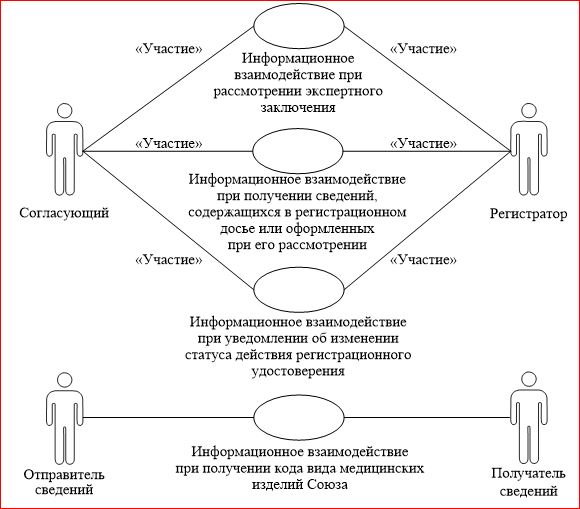 
      Рис. 1. Структура информационного взаимодействия между уполномоченными органами государств-членов
      8. Информационное взаимодействие между уполномоченными органами государств-членов реализуется в рамках общего процесса. Структура общего процесса определена в Правилах информационного взаимодействия.
      9. Информационное взаимодействие определяет порядок выполнения транзакций общего процесса, каждая из которых представляет собой обмен сообщениями в целях синхронизации состояний информационного объекта общего процесса между участниками общего процесса. Для каждого информационного взаимодействия определены взаимосвязи между операциями и соответствующими таким операциям транзакциями общего процесса.
      10. При выполнении транзакции общего процесса инициатор в рамках осуществляемой им операции (инициирующей операции) направляет респонденту сообщение-запрос, в ответ на которое респондент в рамках осуществляемой им операции (принимающей операции) может направить или не направить сообщение-ответ в зависимости от шаблона транзакции общего процесса. Структура данных в составе сообщения должна соответствовать Описанию форматов и структур электронных документов и сведений, используемых для реализации средствами интегрированной информационной системы Евразийского экономического союза общего процесса "Формирование, ведение и использование единого реестра медицинских изделий, зарегистрированных в рамках Евразийского экономического союза", утвержденному Решением Коллегии Евразийской экономической комиссии от 30 августа 2016 г. № 92 (далее – Описание форматов и структур электронных документов и сведений).
      11. Транзакции общего процесса выполняются в соответствии с заданными параметрами транзакций общего процесса, как это определено настоящим Регламентом. V. Информационное взаимодействие в рамках групп процедур 1. Информационное взаимодействие при рассмотрении экспертного заключения
      12. Схема выполнения транзакций общего процесса при рассмотрении экспертного заключения представлена на рисунке 2. Для каждой процедуры общего процесса в таблице 2 приведена связь между операциями, промежуточными и результирующими состояниями информационных объектов общего процесса и транзакциями общего процесса.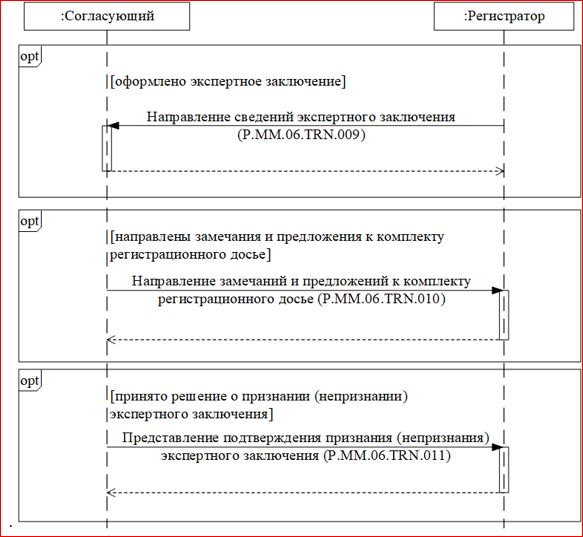 
      Рис. 2. Схема выполнения транзакций общего процесса при рассмотрении экспертного заключения Перечень транзакций общего процесса при рассмотрении экспертного заключения 2. Информационное взаимодействие при получении сведений, содержащихся в регистрационном досье или оформленных при его рассмотрении
      13. Схема выполнения транзакций общего процесса при получении сведений, содержащихся в регистрационном досье или оформленных при его рассмотрении представлена на рисунке 3. Для каждой процедуры общего процесса в таблице 3 приведена связь между операциями, промежуточными и результирующими состояниями информационных объектов общего процесса и транзакциями общего процесса.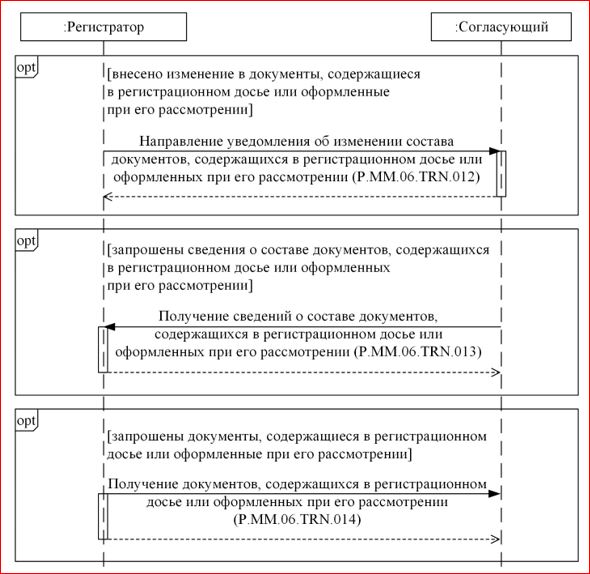 Рис. 3. Схема выполнения транзакций общего процесса при получении сведений, содержащихся в регистрационном досье или оформленных при его рассмотрении

 Перечень транзакций общего процесса при получении сведений, содержащихся в регистрационном досье или оформленных при его рассмотрении 3. Информационное взаимодействие при уведомлении об изменении статуса действия регистрационного удостоверения
      14. Схема выполнения транзакций общего процесса при уведомлении об изменении статуса действия регистрационного удостоверения представлена на рисунке 4. Для каждой процедуры общего процесса в таблице 4 приведена связь между операциями, промежуточными и результирующими состояниями информационных объектов общего процесса и транзакциями общего процесса.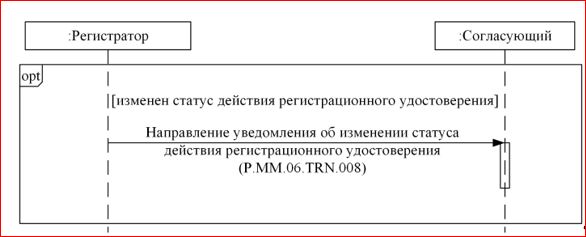 
      Рис. 4. Схема выполнения транзакций общего процесса при уведомлении об изменении статуса действия регистрационного удостоверения Перечень транзакций общего процесса при уведомлении об изменении статуса действия регистрационного удостоверения 4. Информационное взаимодействие при получении кода вида медицинских изделий Союза
      15. Схема выполнения транзакций общего процесса при получении кода вида медицинских изделий Союза представлена на рисунке 5. Для каждой процедуры общего процесса в таблице 5 приведена связь между операциями, промежуточными и результирующими состояниями информационных объектов общего процесса и транзакциями общего процесса.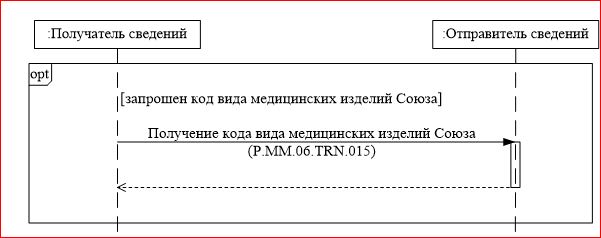 Рис. 5. Схема выполнения транзакций общего процесса при получении кода вида медицинских изделий Союза

 Перечень транзакций общего процесса при получении кода вида медицинских изделий Союза VI. Описание сообщений общего процесса
      16. Перечень сообщений общего процесса, передаваемых в рамках информационного взаимодействия при реализации общего процесса, приведен в таблице 6. Структура данных в составе сообщения должна соответствовать Описанию форматов и структур электронных документов и сведений. Ссылка на соответствующую структуру в Описании форматов и структур электронных документов и сведений устанавливается по значению графы 3 таблицы 6. Перечень сообщений общего процесса VII. Описание транзакций общего процесса 1. Транзакция общего процесса "Направление уведомления об изменении статуса действия регистрационного удостоверения" (P.MM.06.TRN.008)
      17. Транзакция общего процесса "Направление уведомления об изменении статуса действия регистрационного удостоверения" (P.MM.06.TRN.008) выполняется для передачи респонденту соответствующих сведений. Схема выполнения указанной транзакции общего процесса представлена на рисунке 6. Параметры транзакции общего процесса приведены в таблице 7.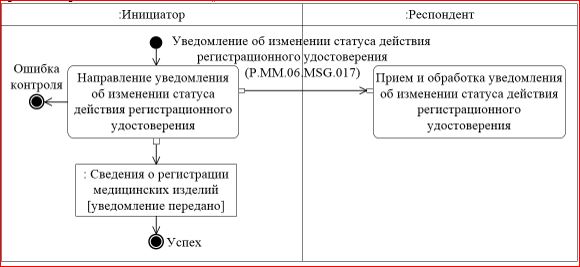 
      Рис. 6. Схема выполнения транзакции общего процесса "Направление уведомления об изменении статуса действия регистрационного удостоверения" (P.MM.06.TRN.008) Описание транзакции общего процесса "Направление уведомления об изменении статуса действия регистрационного удостоверения" (P.MM.06.TRN.008) 2. Транзакция общего процесса "Направление сведений экспертного заключения" (P.MM.06.TRN.009)
      18. Транзакция общего процесса "Направление сведений экспертного заключения" (P.MM.06.TRN.009) выполняется для представления респонденту соответствующих сведений. Схема выполнения указанной транзакции общего процесса представлена на рисунке 7. Параметры транзакции общего процесса приведены в таблице 8.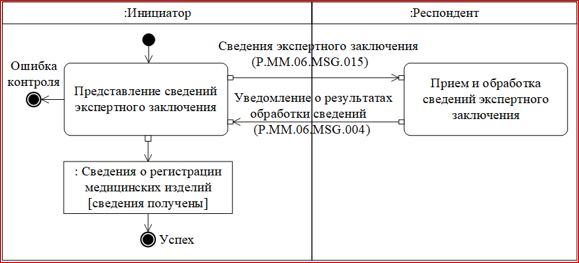 
      Рис. 7. Схема выполнения транзакции общего процесса "Направление сведений экспертного заключения" (P.MM.06.TRN.009) Описание транзакции общего процесса "Направление сведений экспертного заключения" (P.MM.06.TRN.009) 3. Транзакция общего процесса "Представление замечаний и предложений к комплекту регистрационного досье" (P.MM.06.TRN.010)
      19. Транзакция общего процесса "Представление замечаний и предложений к комплекту регистрационного досье" (P.MM.06.TRN.010) выполняется для представления респонденту соответствующих сведений. Схема выполнения указанной транзакции общего процесса представлена на рисунке 8. Параметры транзакции общего процесса приведены в таблице 9.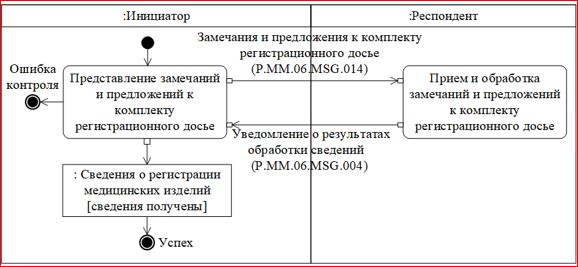 
      Рис. 8. Схема выполнения транзакции общего процесса "Представление замечаний и предложений к комплекту регистрационного досье" (P.MM.06.TRN.010) Описание транзакции общего процесса "Представление замечаний и предложений к комплекту регистрационного досье" (P.MM.06.TRN.010) 4. Транзакция общего процесса "Представление подтверждения признания (непризнания) экспертного заключения" (P.MM.06.TRN.011)
      20. Транзакция общего процесса "Представление подтверждения признания (непризнания) экспертного заключения" (P.MM.06.TRN.011) выполняется для представления респонденту соответствующих сведений. Схема выполнения указанной транзакции общего процесса представлена на рисунке 9. Параметры транзакции общего процесса приведены в таблице 10.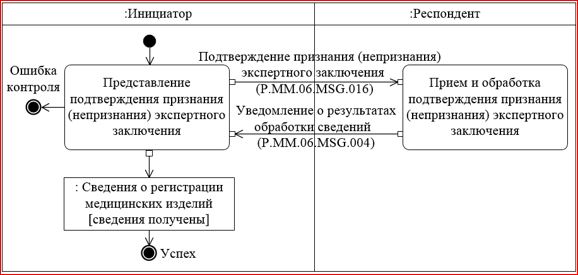 
      Рис. 9. Схема выполнения транзакции общего процесса "Представление подтверждения признания (непризнания) экспертного заключения" (P.MM.06.TRN.011) Описание транзакции общего процесса "Представление подтверждения признания (непризнания) экспертного заключения" (P.MM.06.TRN.011) 5. Транзакция общего процесса "Направление уведомления об изменении состава документов, содержащихся в регистрационном досье или оформленных при его рассмотрении" (P.MM.06.TRN.012)
      21. Транзакция общего процесса "Направление уведомления об изменении состава документов, содержащихся в регистрационном досье или оформленных при его рассмотрении" (P.MM.06.TRN.012) выполняется для передачи респонденту соответствующих сведений. Схема выполнения указанной транзакции общего процесса представлена на рисунке 10. Параметры транзакции общего процесса приведены в таблице 11.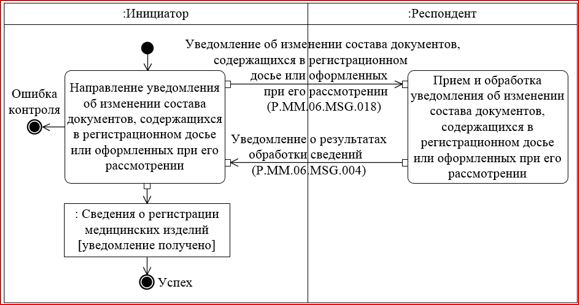 
      Рис. 10. Схема выполнения транзакции общего процесса "Направление уведомления об изменении состава документов, содержащихся в регистрационном досье или оформленных при его рассмотрении" (P.MM.06.TRN.012) Описание транзакции общего процесса "Направление уведомления об изменении состава документов, содержащихся в регистрационном досье или оформленных при его рассмотрении" (P.MM.06.TRN.012) 6. Транзакция общего процесса "Получение сведений о составе документов, содержащихся в регистрационном досье или оформленных при его рассмотрении" (P.MM.06.TRN.013)
      22. Транзакция общего процесса "Получение сведений о составе документов, содержащихся в регистрационном досье или оформленных при его рассмотрении" (P.MM.06.TRN.013) выполняется для передачи респонденту соответствующих сведений. Схема выполнения указанной транзакции общего процесса представлена на рисунке 11. Параметры транзакции общего процесса приведены в таблице 12.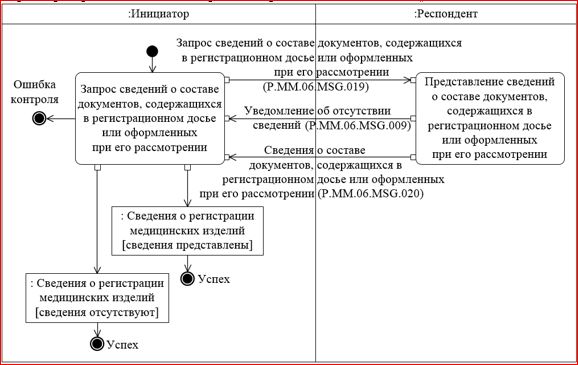 
      Рис. 11. Схема выполнения транзакции общего процесса "Получение сведений о составе документов, содержащихся в регистрационном досье или оформленных при его рассмотрении" (P.MM.06.TRN.013) Описание транзакции общего процесса "Получение сведений о составе документов, содержащихся в регистрационном досье или оформленных при его рассмотрении" (P.MM.06.TRN.013) 7. Транзакция общего процесса "Получение документов, содержащихся в регистрационном досье или оформленных при его рассмотрении" (P.MM.06.TRN.014)
      23. Транзакция общего процесса "Получение документов, содержащихся в регистрационном досье или оформленных при его рассмотрении" (P.MM.06.TRN.014) выполняется для передачи респонденту соответствующих сведений. Схема выполнения указанной транзакции общего процесса представлена на рисунке 12. Параметры транзакции общего процесса приведены в таблице 13.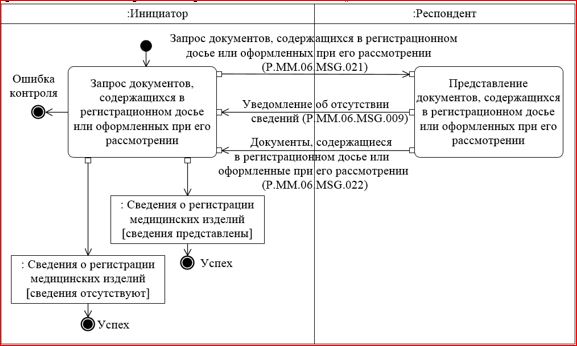 
      Рис. 12. Схема выполнения транзакции общего процесса "Получение документов, содержащихся в регистрационном досье или оформленных при его рассмотрении" (P.MM.06.TRN.014) Описание транзакции общего процесса "Получение документов, содержащихся в регистрационном досье или оформленных при его рассмотрении" (P.MM.06.TRN.014) 8. Транзакция общего процесса "Получение кода вида медицинских изделий Союза" (P.MM.06.TRN.015)
      24. Транзакция общего процесса "Получение кода вида медицинских изделий Союза" (P.MM.06.TRN.015) выполняется для передачи респонденту соответствующих сведений. Схема выполнения указанной транзакции общего процесса представлена на рисунке 13. Параметры транзакции общего процесса приведены в таблице 14.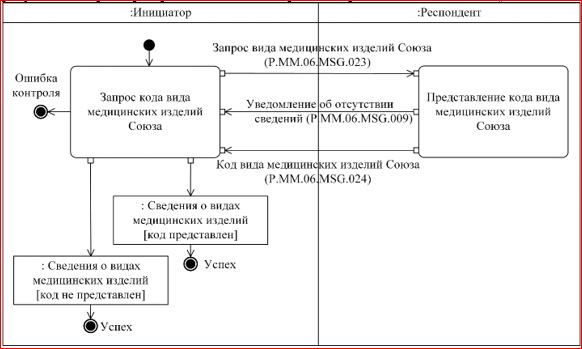 Рис. 13. Схема выполнения транзакции общего процесса "Получение кода вида медицинских изделий Союза" (P.MM.06.TRN.015)

 Описание транзакции общего процесса "Получение кода вида медицинских изделий Союза" (P.MM.06.TRN.015) VIII. Порядок действий в нештатных ситуациях
      25. При информационном взаимодействии в рамках общего процесса вероятны нештатные ситуации, когда обработка данных не может быть произведена в обычном режиме. Нештатные ситуации возникают при технических сбоях, истечении времени ожидания и в иных случаях. Для получения участником общего процесса комментариев о причинах возникновения нештатной ситуации и рекомендаций по ее разрешению предусмотрена возможность направления соответствующего запроса в службу поддержки интегрированной информационной системы Евразийского экономического союза. Общие рекомендации по разрешению нештатной ситуации приведены в таблице 15.
      26. Уполномоченный орган государства-члена проводит проверку сообщения, в связи с которым получено уведомление об ошибке, на соответствие Описанию форматов и структур электронных документов и сведений и требованиям к контролю сообщений, указанным в разделе IX настоящего Регламента. В случае если выявлено несоответствие указанным требованиям, уполномоченный орган государства-члена принимает все необходимые меры для устранения выявленной ошибки. В случае если несоответствий не выявлено, уполномоченный орган государства-члена направляет сообщение с описанием этой нештатной ситуации в службу поддержки интегрированной информационной системы Евразийского экономического союза. Действия в нештатных ситуациях IX. Требования к заполнению электронных документов и сведений
      27. Требования к заполнению реквизитов электронных документов (сведений) "Сведения о рассмотрении экспертного заключения" (R.HC.MM.06.002), передаваемых в сообщении "Замечания и предложения к комплекту регистрационного досье" (P.MM.06.MSG.014), приведены в таблице 16. Требования к заполнению реквизитов электронных документов (сведений) "Сведения о рассмотрении экспертного заключения" (R.HC.MM.06.002), передаваемых в сообщении "Замечания и предложения к комплекту регистрационного досье" (P.MM.06.MSG.014)
      28. Требования к заполнению реквизитов электронных документов (сведений) "Сведения о рассмотрении экспертного заключения" (R.HC.MM.06.002), передаваемых в сообщении "Сведения экспертного заключения" (P.MM.06.MSG.015), приведены в таблице 17. Требования к заполнению реквизитов электронных документов (сведений) "Сведения о рассмотрении экспертного заключения" (R.HC.MM.06.002), передаваемых в сообщении "Сведения экспертного заключения" (P.MM.06.MSG.015)
      29. Требования к заполнению реквизитов электронных документов (сведений) "Сведения о рассмотрении экспертного заключения" (R.HC.MM.06.002), передаваемых в сообщении "Подтверждение признания (непризнания) экспертного заключения" (P.MM.06.MSG.016), приведены в таблице 18. Требования к заполнению реквизитов электронных документов (сведений) "Сведения о рассмотрении экспертного заключения" (R.HC.MM.06.002), передаваемых в сообщении "Подтверждение признания (непризнания) экспертного заключения" (P.MM.06.MSG.016)
      30. Требования к заполнению реквизитов электронных документов (сведений) "Документ, содержащийся в регистрационном досье или оформленный при его рассмотрении" (R.HC.MM.06.003), передаваемых в сообщении "Уведомление об изменении состава документов, содержащихся в регистрационном досье или оформленных при его рассмотрении" (P.MM.06.MSG.018), приведены в таблице 19. Требования к заполнению реквизитов электронных документов (сведений) "Документ, содержащийся в регистрационном досье или оформленный при его рассмотрении" (R.HC.MM.06.003), передаваемых в сообщении "Уведомление об изменении состава документов, содержащихся в регистрационном досье или оформленных при его рассмотрении" (P.MM.06.MSG.018)
      31. Требования к заполнению реквизитов электронных документов (сведений) "Документ, содержащийся в регистрационном досье или оформленный при его рассмотрении" (R.HC.MM.06.003), передаваемых в сообщении "Запрос сведений о составе документов, содержащихся в регистрационном досье или оформленных при его рассмотрении" (P.MM.06.MSG.019), приведены в таблице 20. Требования к заполнению реквизитов электронных документов (сведений) "Документ, содержащийся в регистрационном досье или оформленный при его рассмотрении" (R.HC.MM.06.003), передаваемых в сообщении "Запрос сведений о составе документов, содержащихся в регистрационном досье или оформленных при его рассмотрении" (P.MM.06.MSG.019)
      32. Требования к заполнению реквизитов электронных документов (сведений) "Документ, содержащийся в регистрационном досье или оформленный при его рассмотрении" (R.HC.MM.06.003), передаваемых в сообщении "Сведения о составе документов, содержащихся в регистрационном досье или оформленных при его рассмотрении" (P.MM.06.MSG.020), приведены в таблице 21.
      Требования к заполнению реквизитов электронных документов (сведений) "Документ, содержащийся в регистрационном досье или оформленный при его рассмотрении" (R.HC.MM.06.003), передаваемых в сообщении "Сведения о составе документов, содержащихся в регистрационном досье или оформленных при его рассмотрении" (P.MM.06.MSG.020)
      33. Требования к заполнению реквизитов электронных документов (сведений) "Документ, содержащийся в регистрационном досье или оформленный при его рассмотрении" (R.HC.MM.06.003), передаваемых в сообщении "Запрос документов, содержащихся в регистрационном досье или оформленных при его рассмотрении" (P.MM.06.MSG.021), приведены в таблице 22. Требования к заполнению реквизитов электронных документов (сведений) "Документ, содержащийся в регистрационном досье или оформленный при его рассмотрении" (R.HC.MM.06.003), передаваемых в сообщении "Запрос документов, содержащихся в регистрационном досье или оформленных при его рассмотрении" (P.MM.06.MSG.021)
      34. Требования к заполнению реквизитов электронных документов (сведений) "Документ, содержащийся в регистрационном досье или оформленный при его рассмотрении" (R.HC.MM.06.003), передаваемых в сообщении "Документы, содержащиеся в регистрационном досье или оформленные при его рассмотрении" (P.MM.06.MSG.022), приведены в таблице 23. Требования к заполнению реквизитов электронных документов (сведений) "Документ, содержащийся в регистрационном досье или оформленный при его рассмотрении" (R.HC.MM.06.003), передаваемых в сообщении "Документы, содержащиеся в регистрационном досье или оформленные при его рассмотрении" (P.MM.06.MSG.022)
      35. Требования к заполнению реквизитов электронных документов (сведений) "Сведения о виде медицинских изделий" (R.HC.MM.06.005), передаваемых в сообщении "Запрос кода вида медицинских изделий Союза" (P.MM.06.MSG.023), приведены в таблице 24. Требования к заполнению реквизитов электронных документов (сведений) "Сведения о виде медицинских изделий" (R.HC.MM.06.005), передаваемых в сообщении "Запрос кода вида медицинских изделий Союза" (P.MM.06.MSG.023)
      36. Требования к заполнению реквизитов электронных документов (сведений) "Сведения о виде медицинских изделий" (R.HC.MM.06.005), передаваемых в сообщении "Код вида медицинских изделий Союза" (P.MM.06.MSG.024), приведены в таблице 25. Требования к заполнению реквизитов электронных документов (сведений) "Сведения о виде медицинских изделий" (R.HC.MM.06.005), передаваемых в сообщении "Код вида медицинских изделий Союза" (P.MM.06.MSG.024) Описание форматов и структур электронных документов и сведений, используемых для реализации средствами интегрированной информационной системы внешней и взаимной торговли общего процесса "Формирование, ведение и использование единого реестра медицинских изделий, зарегистрированных в рамках Евразийского экономического союза"
      Сноска. Описание - в редакции решения Коллегии Евразийской экономической комиссии от 28.02.2023 № 19 (вступает в силу по истечении 30 календарных дней с даты его официального опубликования). I. Общие положения
      1. Настоящее Описание разработано в соответствии со следующими международными договорами и актами, составляющими право Евразийского экономического союза (далее – Союз):
      Договор о Евразийском экономическом союзе от 29 мая 2014 года;
      Решение Коллегии Евразийской экономической комиссии от 6 ноября 2014 г. № 200 "О технологических документах, регламентирующих информационное взаимодействие при реализации средствами интегрированной информационной системы внешней и взаимной торговли общих процессов";
      Решение Коллегии Евразийской экономической комиссии от 27 января 2015 г. № 5 "Об утверждении Правил электронного обмена данными в интегрированной информационной системе внешней и взаимной торговли";
      Решение Коллегии Евразийской экономической комиссии от 14 апреля 2015 г. № 29 "О перечне общих процессов в рамках Евразийского экономического союза и внесении изменения в Решение Коллегии Евразийской экономической комиссии от 19 августа 2014 г. № 132";
      Решение Коллегии Евразийской экономической комиссии от 9 июня 2015 г. № 63 "О Методике анализа, оптимизации, гармонизации и описания общих процессов в рамках Евразийского экономического союза";
      Решение Коллегии Евразийской экономической комиссии от 28 сентября 2015 г. № 125 "Об утверждении Положения об обмене электронными документами при трансграничном взаимодействии органов государственной власти государств – членов Евразийского экономического союза между собой и с Евразийской экономической комиссией". II. Область применения
      2. Настоящее Описание определяет требования к форматам и структурам электронных документов и сведений, используемых при информационном взаимодействии в рамках общего процесса "Формирование, ведение и использование единого реестра медицинских изделий, зарегистрированных в рамках Евразийского экономического союза" (далее – общий процесс).
      3. Настоящее Описание применяется при проектировании, разработке и доработке компонентов информационных систем при реализации процедур общего процесса средствами интегрированной информационной системы Евразийского экономического союза (далее – интегрированная система).
      4. Описание форматов и структур электронных документов и сведений приводится в табличной форме с указанием полного реквизитного состава с учетом уровней иерархии вплоть до простых (атомарных) реквизитов.
      5. В таблице описывается однозначное соответствие реквизитов электронных документов (сведений) (далее – реквизиты) и элементов модели данных.
      6. В таблице формируются следующие поля (графы):
      "иерархический номер" – порядковый номер реквизита;
      "имя реквизита" – устоявшееся или официальное словесное обозначение реквизита;
      "описание реквизита" – текст, поясняющий смысл (семантику) реквизита;
      "идентификатор" – идентификатор элемента данных в модели данных, соответствующего реквизиту;
      "область значений" – словесное описание возможных значений реквизита;
      "мн." – множественность реквизитов: обязательность (опциональность) и количество возможных повторений реквизита.
      7. Для указания множественности реквизитов используются следующие обозначения:
      1 – реквизит обязателен, повторения не допускаются;
      n – реквизит обязателен, должен повторяться n раз (n > 1);
      1..* – реквизит обязателен, может повторяться без ограничений;
      n..* – реквизит обязателен, должен повторяться не менее n раз (n > 1);
      n..m – реквизит обязателен, должен повторяться не менее n раз и не более m раз (n > 1, m > n);
      0..1 – реквизит опционален, повторения не допускаются;
      0..* – реквизит опционален, может повторяться без ограничений;
      0..m – реквизит опционален, может повторяться не более m раз (m > 1). III. Основные понятия
      8. Для целей настоящего Описания используются понятия, которые означают следующее:
      "государство-член" – государство, являющееся членом Союза;
      "реквизит" – единица данных электронного документа (сведений), которая в определенном контексте считается неразделимой.
      Понятия "базисная модель данных", "модель данных", "модель данных предметной области", "предметная область" и "реестр структур электронных документов и сведений" используются в настоящем Описании в значениях, определенных Методикой анализа, оптимизации, гармонизации и описания общих процессов в рамках Евразийского экономического союза, утвержденной Решением Коллегии Евразийской экономической комиссии от 9 июня 2015 г. № 63.
      Иные понятия, используемые в настоящем Описании, применяются в значениях, определенных в пункте 4 Правил информационного взаимодействия при реализации средствами интегрированной информационной системы Евразийского экономического союза общего процесса "Формирование, ведение и использование единого реестра медицинских изделий, зарегистрированных в рамках Евразийского экономического союза", утвержденных Решением Коллегии Евразийской экономической комиссии от 30 августа 2016 г. № 92.
      В таблицах 4, 7, 10, 13, 16, 19, 22 настоящего Описания под Регламентами информационного взаимодействия понимаются Регламент информационного взаимодействия между уполномоченными органами государств – членов Евразийского экономического союза при реализации средствами интегрированной информационной системы Евразийского экономического союза общего процесса "Формирование, ведение и использование единого реестра медицинских изделий, зарегистрированных в рамках Евразийского экономического союза", и Регламент информационного взаимодействия между уполномоченными органами государств – членов Евразийского экономического союза и Евразийской экономической комиссией при реализации средствами интегрированной информационной системы Евразийского экономического союза общего процесса "Формирование, ведение и использование единого реестра медицинских изделий, зарегистрированных в рамках Евразийского экономического союза", утвержденные Решением Коллегии Евразийской экономической комиссии от 30 августа 2016 г. № 92. IV. Структуры электронных документов и сведений
      9. Перечень структур электронных документов и сведений приведен в таблице 1. Перечень структур электронных документов и сведений
      Символы "Y.Y.Y" в пространствах имен структуры электронного документа (сведений) соответствуют номеру версии структуры электронного документа (сведений), определяемой в соответствии с номером версии базисной модели данных, использованной при разработке технической схемы структуры электронного документа (сведений) в соответствии с пунктом 2 Решения Коллегии Евразийской экономической комиссии от 30 августа 2016 г. № 92.  1. Структуры электронных документов и сведений в базисной модели 
      10. Описание структуры электронного документа (сведений) "Уведомление о результате обработки" (R.006) приведено в таблице 2. Описание структуры электронного документа (сведений) "Уведомление о результате обработки" (R.006)
      Символы "Y.Y.Y" в пространствах имен структуры электронного документа (сведений) соответствуют номеру версии структуры электронного документа (сведений), определяемой в соответствии с номером версии базисной модели данных, использованной при разработке технической схемы структуры электронного документа (сведений) в соответствии с пунктом 2 Решения Коллегии Евразийской экономической комиссии от 30 августа 2016 г. № 92.
      11. Импортируемые пространства имен приведены в таблице 3. Импортируемые пространства имен
      Символы "X.X.X" в импортируемых пространствах имен соответствуют номеру версии базисной модели данных, использованной при разработке технической схемы структуры электронного документа (сведений) в соответствии с пунктом 2 Решения Коллегии Евразийской экономической комиссии от 30 августа 2016 г. № 92.
      12. Реквизитный состав структуры электронного документа (сведений) "Уведомление о результате обработки" (R.006) приведен в таблице 4. Реквизитный состав структуры электронного документа (сведений) "Уведомление о результате обработки" (R.006)
      13. Описание структуры электронного документа (сведений) "Состояние актуализации общего ресурса" (R.007) приведено в таблице 5. Описание структуры электронного документа (сведений) "Состояние актуализации общего ресурса" (R.007)
      Символы "Y.Y.Y" в пространствах имен структуры электронного документа (сведений) соответствуют номеру версии структуры электронного документа (сведений), определяемой в соответствии с номером версии базисной модели данных, использованной при разработке технической схемы структуры электронного документа (сведений) в соответствии с пунктом 2 Решения Коллегии Евразийской экономической комиссии от 30 августа 2016 г. № 92.
      14. Импортируемые пространства имен приведены в таблице 6. Импортируемые пространства имен
      Символы "X.X.X" в импортируемых пространствах имен соответствуют номеру версии базисной модели данных, использованной при разработке технической схемы структуры электронного документа (сведений) в соответствии с пунктом 2 Решения Коллегии Евразийской экономической комиссии от 30 августа 2016 г. № 92.
      15. Реквизитный состав структуры электронного документа (сведений) "Состояние актуализации общего ресурса" (R.007) приведен в таблице 7. Реквизитный состав структуры электронного документа (сведений) "Состояние актуализации общего ресурса" (R.007) 2. Структуры электронных документов и сведений в предметной области 
      16. Описание структуры электронного документа (сведений) "Сведения о регистрации медицинских изделий" (R.HC.MM.06.001) приведено в таблице 8. Описание структуры электронного документа (сведений) "Сведения о регистрации медицинских изделий" (R.HC.MM.06.001)
      17. Импортируемые пространства имен приведены в таблице 9. Импортируемые пространства имен
      Символы "X.X.X" и "Z.Z.Z" в импортируемых пространствах имен соответствуют номеру версии базисной модели данных и модели данных предметной области, использованных при разработке технической схемы структуры электронного документа (сведений) в соответствии с пунктом 2 Решения Коллегии Евразийской экономической комиссии от 30 августа 2016 г. № 92.
      18. Реквизитный состав структуры электронного документа (сведений) "Сведения о регистрации медицинских изделий" (R.HC.MM.06.001) приведен в таблице 10. Реквизитный состав структуры электронного документа (сведений) "Сведения о регистрации медицинских изделий" (R.HC.MM.06.001)
      19. Описание структуры электронного документа (сведений) "Сведения о рассмотрении экспертного заключения" (R.HC.MM.06.002) приведено в таблице 11. Описание структуры электронного документа (сведений) "Сведения о рассмотрении экспертного заключения" (R.HC.MM.06.002)
      20. Импортируемые пространства имен приведены в таблице 12. Импортируемые пространства имен
      Символы "X.X.X" и "Z.Z.Z" в импортируемых пространствах имен соответствуют номеру версии базисной модели данных и модели данных предметной области, использованных при разработке технической схемы структуры электронного документа (сведений) в соответствии с пунктом 2 Решения Коллегии Евразийской экономической комиссии от 30 августа 2016 г. № 92.
      21. Реквизитный состав структуры электронного документа (сведений) "Сведения о рассмотрении экспертного заключения" (R.HC.MM.06.002) приведен в таблице 13. Реквизитный состав структуры электронного документа (сведений) "Сведения о рассмотрении экспертного заключения" (R.HC.MM.06.002)
      22. Описание структуры электронного документа (сведений) "Документ, содержащийся в регистрационном досье или оформленный при его рассмотрении" (R.HC.MM.06.003) приведено в таблице 14. Описание структуры электронного документа (сведений) "Документ, содержащийся в регистрационном досье или оформленный при его рассмотрении" (R.HC.MM.06.003)
      23. Импортируемые пространства имен приведены в таблице 15. Импортируемые пространства имен
      Символы "X.X.X" и "Z.Z.Z" в импортируемых пространствах имен соответствуют номеру версии базисной модели данных и модели данных предметной области, использованных при разработке технической схемы структуры электронного документа (сведений) в соответствии с пунктом 2 Решения Коллегии Евразийской экономической комиссии от 30 августа 2016 г. № 92.
      24. Реквизитный состав структуры электронного документа (сведений) "Документ, содержащийся в регистрационном досье или оформленный при его рассмотрении" (R.HC.MM.06.003) приведен в таблице 16. Реквизитный состав структуры электронного документа (сведений) "Документ, содержащийся в регистрационном досье или оформленный при его рассмотрении" (R.HC.MM.06.003)
      25. Описание структуры электронного документа (сведений) "Сведения о номере регистрационного удостоверения на медицинское изделие" (R.HC.MM.06.004) приведено в таблице 17. Описание структуры электронного документа (сведений) "Сведения о номере регистрационного удостоверения на медицинское изделие" (R.HC.MM.06.004)
      26. Импортируемые пространства имен приведены в таблице 18. Импортируемые пространства имен
      Символы "X.X.X" и "Z.Z.Z" в импортируемых пространствах имен соответствуют номеру версии базисной модели данных и модели данных предметной области, использованных при разработке технической схемы структуры электронного документа (сведений) в соответствии с пунктом 2 Решения Коллегии Евразийской экономической комиссии от 30 августа 2016 г. № 92.
      27. Реквизитный состав структуры электронного документа (сведений) "Сведения о номере регистрационного удостоверения на медицинское изделие" (R.HC.MM.06.004) приведен в таблице 19. Реквизитный состав структуры электронного документа (сведений) "Сведения о номере регистрационного удостоверения на медицинское изделие" (R.HC.MM.06.004)
      28. Описание структуры электронного документа (сведений) "Сведения о виде медицинских изделий" (R.HC.MM.06.005) приведено в таблице 20. Описание структуры электронного документа (сведений) "Сведения о виде медицинских изделий" (R.HC.MM.06.005)
      29. Импортируемые пространства имен приведены в таблице 21. Импортируемые пространства имен
      Символы "X.X.X" и "Z.Z.Z" в импортируемых пространствах имен соответствуют номеру версии базисной модели данных и модели данных предметной области, использованных при разработке технической схемы структуры электронного документа (сведений) в соответствии с пунктом 2 Решения Коллегии Евразийской экономической комиссии от 30 августа 2016 г. № 92.
      30. Реквизитный состав структуры электронного документа (сведений) "Сведения о виде медицинских изделий" (R.HC.MM.06.005) приведен в таблице 22. Реквизитный состав структуры электронного документа (сведений) "Сведения о виде медицинских изделий" (R.HC.MM.06.005) Порядок присоединения к общему процессу "Формирование, ведение и использование единого реестра медицинских изделий, зарегистрированных в рамках Евразийского экономического союза"
      Сноска. Порядок - в редакции решения Коллегии Евразийской экономической комиссии от 28.02.2023 № 19 (вступает в силу по истечении 30 календарных дней с даты его официального опубликования). I. Общие положения
      1. Настоящий Порядок разработан в соответствии со следующими международными договорами и актами, составляющими право Евразийского экономического союза (далее – Союз):
      Договор о Евразийском экономическом союзе от 29 мая 2014 года;
      Решение Коллегии Евразийской экономической комиссии от 6 ноября 2014 г. № 200 "О технологических документах, регламентирующих информационное взаимодействие при реализации средствами интегрированной информационной системы внешней и взаимной торговли общих процессов";
      Решение Коллегии Евразийской экономической комиссии от 27 января 2015 г. № 5 "Об утверждении Правил электронного обмена данными в интегрированной информационной системе внешней и взаимной торговли";
      Решение Коллегии Евразийской экономической комиссии от 14 апреля 2015 г. № 29 "О перечне общих процессов в рамках Евразийского экономического союза и внесении изменения в Решение Коллегии Евразийской экономической комиссии от 19 августа 2014 г. № 132";
      Решение Коллегии Евразийской экономической комиссии от 9 июня 2015 г. № 63 "О Методике анализа, оптимизации, гармонизации и описания общих процессов в рамках Евразийского экономического союза". II. Область применения
      2. Настоящий Порядок определяет требования к информационному взаимодействию при присоединении нового участника к общему процессу "Формирование, ведение и использование единого реестра медицинских изделий, зарегистрированных в рамках Евразийского экономического союза" (P.MM.06) (далее – общий процесс).
      3. Процедуры, определенные в настоящем Порядке, выполняются одномоментно либо на протяжении определенного периода времени при присоединении нового участника к общему процессу. III. Основные понятия
      4. Для целей настоящего Порядка используются понятия, которые означают следующее:
      "документы, применяемые при обеспечении функционирования интегрированной системы" – технические, технологические, методические и организационные документы, разрабатываемые и утверждаемые Евразийской экономической комиссией в соответствии с пунктом 30 Протокола об информационно-коммуникационных технологиях и информационном взаимодействии в рамках Евразийского экономического союза (приложение № 3 к Договору о Евразийском экономическом Союзе от 29 мая 2014 года);
      "технологические документы, регламентирующие информационное взаимодействие при реализации общего процесса" – документы, включенные в типовой перечень технологических документов, указанный в пункте 1 Решения Коллегии Евразийской экономической комиссии от 6 ноября 2014 г. № 200.
      Иные понятия, используемые в настоящем Порядке, применяются в значениях, определенных в пункте 4 Правил информационного взаимодействия при реализации средствами интегрированной информационной системы Евразийского экономического союза общего процесса "Формирование, ведение и использование единого реестра медицинских изделий, зарегистрированных в рамках Евразийского экономического союза", утвержденных Решением Коллегии Евразийской экономической комиссии от 30 августа 2016 г. № 92 (далее – Правила информационного взаимодействия). IV. Участники взаимодействия
      5. Роли участников взаимодействия при выполнении ими процедур присоединения к общему процессу приведены в таблице 1. Роли участников взаимодействия V. Введение общего процесса в действие
      5. С даты вступления в силу Решения Коллегии Евразийской экономической комиссии от 30 августа 2016 г. № 92 "О технологических документах, регламентирующих информационное взаимодействие при реализации средствами интегрированной информационной системы внешней и взаимной торговли общего процесса "Формирование, ведение и использование единого реестра медицинских изделий, зарегистрированных в рамках Евразийского экономического союза" государства – члены Союза (далее – государства-члены) при координации Евразийской экономической комиссии (далее – Комиссия) приступают к выполнению процедуры введения в действие общего процесса.
      6. Для введения в действие общего процесса государствами-членами должны быть выполнены необходимые мероприятия, определенные процедурой присоединения к общему процессу в соответствии с разделом VI настоящего Порядка. 
      7. На основании рекомендаций комиссии по проведению межгосударственных испытаний интегрированной информационной системы торговли Коллегия Комиссии принимает распоряжение о введении в действие общего процесса.
      8. Основанием для принятия рекомендации комиссии по проведению межгосударственных испытаний интегрированной информационной системы о готовности общего процесса к введению в действие являются результаты тестирования информационного взаимодействия между информационными системами всех государств-членов и Комиссии. 
      VI. Описание процедуры присоединения
      9. После введения в действие общего процесса к нему могут присоединяться новые участники путем выполнения процедуры присоединения к общему процессу.
      10. Для присоединения к общему процессу присоединяющимся участником общего процесса должны быть выполнены требования документов, применяемых при обеспечении функционирования интегрированной системы, технологических документов, а также требования законодательства государства-члена, регламентирующие информационное взаимодействие в рамках национального сегмента государства-члена.
      11. Выполнение процедуры присоединения нового участника к общему процессу включает в себя:
      а) информирование государством-членом Комиссии о присоединении нового участника к общему процессу (с указанием уполномоченного органа, ответственного за обеспечение информационного взаимодействия в рамках общего процесса);
      б) внесение в нормативные правовые акты государства-члена изменений, необходимых для выполнения требований технологических документов (в течение 2 месяцев с даты начала выполнения процедуры присоединения);
      в) разработку (доработку) при необходимости информационной системы присоединяющегося участника общего процесса, в том числе в части применения средств электронной цифровой подписи (электронной подписи), совместимых с сервисами доверенной третьей стороны национального сегмента государства-члена (в течение 3 месяцев с даты начала выполнения процедуры присоединения);
      г) подключение информационной системы присоединяющегося участника общего процесса к национальному сегменту государства-члена, если такое подключение не было осуществлено ранее (в течение 3 месяцев с даты начала выполнения процедуры присоединения);
      д) получение присоединяющимся участником общего процесса распространяемых администратором справочников и классификаторов, указанных в Правилах информационного взаимодействия;
      е) тестирование информационного взаимодействия между информационными системами присоединяющихся участников общего процесса и участников общего процесса на соответствие требованиям технологических документов (в течение 6 месяцев с даты начала выполнения процедуры присоединения).".
					© 2012. РГП на ПХВ «Институт законодательства и правовой информации Республики Казахстан» Министерства юстиции Республики Казахстан
				
Председатель Коллегии
Евразийской экономической комиссии
Т. СаркисянУТВЕРЖДЕНЫ
Решением Коллегии
Евразийской экономической комиссии
от 30 августа 2016 г. № 92
(в редакции Решения Коллегии
Евразийской экономической комиссии
от 28 февраля 2023 г. № 19)Таблица 1
Кодовое обозначение
Наименование
Описание
1
2
3
P.ACT.001
Комиссия
орган Союза, обеспечивающий формирование и ведение единого реестра, в том числе получение сведений от уполномоченных органов референтных государств и обновление единого реестра, представление уполномоченным органам государств-членов сведений о регистрации медицинских изделий по запросам с использованием интегрированной системы, обеспечение доступа к единому реестру на информационном портале Союза
P.MM.06.ACT.001
уполномоченный орган государства-члена
уполномоченный орган (экспертная организация) референтного государства или государства признания, который осуществляет процедуры, связанные с регистрацией медицинских изделий, в объеме, предусмотренном его ролью в процедуре регистрации, а также получает сведения о регистрации медицинских изделий по запросу с использованием интегрированной системы
P.MM.06.ACT.002
уполномоченный орган референтного государства
уполномоченный орган (экспертная организация) государства-члена, который осуществляет рассмотрение заявления о регистрации медицинского изделия, проводит экспертизу регистрационного досье, подготовку и представление итогового экспертного заключения для согласования, формирует и представляет уполномоченному органу государства признания по запросу документы, содержащиеся в регистрационном досье, а также документы, оформленные при рассмотрении регистрационного досье, представляет в Комиссию сведения о зарегистрированных медицинских изделиях и заявлениях на регистрацию медицинских изделий
P.MM.06.ACT.003
уполномоченный орган государства признания
уполномоченный орган (экспертная организация) государства-члена, который направляет замечания и предложения к экспертному заключению, осуществляет рассмотрение экспертного заключения, получает от уполномоченного органа референтного государства по запросу документы, содержащиеся в регистрационном досье, а также документы, оформленные при рассмотрении регистрационного досье, и представляет заключение о согласовании (несогласовании) экспертного заключения 
P.MM.06.ACT.004
заинтересованное лицо
хозяйствующий субъект или орган государственной власти государства-члена, запрашивающие сведения из единого реестра на информационном портале Союза
P.MM.06.ACT.005
оператор номенклатуры медицинских изделий Союза
уполномоченный орган (экспертная организация) государства-члена, осуществляющий ведение номенклатуры медицинских изделий Союза, который по запросу представляет код вида медицинских изделий Союза
P.MM.06.ACT.006
уполномоченный орган государства-члена, запрашивающий код вида медицинских изделий Союза
уполномоченный орган (экспертная организация) государства-члена, который запрашивает код вида медицинских изделий Союза у оператора номенклатуры медицинских изделий СоюзаТаблица 2
Кодовое обозначение
Наименование
Описание
1
2
3
P.MM.06.PRC.001 
представление в Комиссию сведений о поступившем заявлении
процедура предназначена для формирования и передачи в Комиссию сведений о поступившем заявлении
P.MM.06.PRC.002 
представление в Комиссию сведений о регистрации медицинского изделия
процедура предназначена для формирования и передачи в Комиссию измененных сведений о регистрации медицинского изделия, в том числе о регистрационном удостоверении
P.MM.06.PRC.003 
представление в Комиссию сведений о прекращении рассмотрения заявления
процедура предназначена для формирования и передачи в Комиссию сведений о прекращении рассмотрения заявленияТаблица 3
Кодовое обозначение
Наименование
Описание
1
2
3
P.MM.06.PRC.004 
получение информации о дате и времени обновления сведений о регистрации медицинских изделий
предназначена для представления информации о дате и времени обновления хранящихся в Комиссии сведений о регистрации медицинских изделий по запросам от информационных систем уполномоченных органов государств-членов через интегрированную систему
P.MM.06.PRC.005 
получение сведений о регистрации медицинских изделий
предназначена для представления актуальных, хранящихся в Комиссии сведений о регистрации медицинских изделий на указанную дату по запросам от информационных систем уполномоченных органов государств-членов через интегрированную систему
P.MM.06.PRC.006 
получение измененных сведений о регистрации медицинских изделий
предназначена для представления измененных сведений о регистрации медицинских изделий, хранящихся в Комиссии, начиная с указанной в запросе даты через интегрированную систему
P.MM.06.PRC.007 
получение сведений о номере регистрационного удостоверения
предназначена для получения сведений о номере регистрационного удостоверения при принятии уполномоченным органом референтного государства решения о регистрации медицинского изделияТаблица 4
Кодовое обозначение
Наименование
Описание
1
2
3
P.MM.06.PRC.008 
уведомление об изменении статуса действия регистрационного удостоверения
предназначена для передачи уполномоченным органом референтного государства сведений об изменении статуса действия регистрационного удостоверенияТаблица 5
Кодовое обозначение
Наименование
Описание
1
2
3
P.MM.06.PRC.009 
направление сведений экспертного заключения
предназначена для передачи уполномоченным органом референтного государства сведений экспертного заключения государствам признания
P.MM.06.PRC.010 
направление замечаний и предложений к комплекту регистрационного досье
предназначена для передачи уполномоченным органом государства признания замечаний и предложений к комплекту регистрационного досье
P.MM.06.PRC.011 
подтверждение признания (непризнания) экспертного заключения
предназначена для передачи уполномоченным органом государства признания подтверждения признания (непризнания) экспертного заключенияТаблица 6 
Кодовое обозначение
Наименование
Описание
1
2
3
P.MM.06.PRC.012 
уведомление об изменении состава документов, содержащихся в регистрационном досье или оформленных при его рассмотрении
предназначена для передачи уполномоченным органом референтного государства уведомления об изменении состава документов, оформленных при рассмотрении регистрационного досье в ходе проведения экспертизы безопасности, качества и эффективности медицинского изделия при регистрации медицинского изделия, а также об изменении состава документов, содержащихся в регистрационном досье
P.MM.06.PRC.013 
получение сведений о составе документов, содержащихся в регистрационном досье или оформленных при его рассмотрении
предназначена для получения уполномоченным органом государства признания сведений о составе документов, содержащихся в регистрационном досье или оформленных при его рассмотрении
P.MM.06.PRC.014 
получение документов, содержащихся в регистрационном досье или оформленных при его рассмотрении
предназначена для получения уполномоченным органом государства признания документов, содержащихся в регистрационном досье или оформленных при его рассмотренииТаблица 7
Кодовое обозначение
Наименование
Описание
1
2
3
P.MM.06.PRC.015 
получение кода вида медицинских изделий Союза
предназначена для получения кода вида медицинских изделий Союза уполномоченным органом государства-члена, запрашивающим код вида медицинских изделий СоюзаТаблица 8
Кодовое обозначение
Наименование
Описание
1
2
3
P.MM.06.BEN.001
сведения о регистрации медицинских изделий
совокупность сведений, формирующихся в процессе регистрации медицинского изделия и проведении связанных процедур
P.MM.06.BEN.002
сведения о видах медицинских изделий
сведения о видах медицинских изделий Союза с указанием соответствующих им видам медицинских изделий Глобальной номенклатуры медицинских изделий, хранящиеся у оператора номенклатуры медицинских изделий СоюзаТаблица 9
Кодовое обозначение
Наименование
Тип
Описание
1
2
3
4
P.CLS.009 
классификатор единиц измерения
классификатор
содержит перечень кодов и наименований единиц измерения в соответствии с Рекомендацией № 20 Европейской экономической комиссии ООН
P.CLS.019 
классификатор стран мира
классификатор
содержит перечень наименований стран и их коды в соответствии со стандартом ISO 3166-1
P.CLS.024 
классификатор языков
классификатор
содержит перечень наименований языков и их коды в соответствии со стандартом ISO 639-1
P.CLS.054 
классификатор организационно-правовых форм
классификатор
содержит перечень кодов и наименований организационно-правовых форм, утвержденный Решением Коллегии Комиссии от 2 апреля 2019 г. № 54
P.CLS.064 
номенклатура медицинских изделий Евразийского экономического союза
классификатор
содержит перечень видов медицинских изделий с указанием их номенклатурных наименований, кодов и описаний видов медицинских изделий, утвержденный Решением Коллегии Комиссии от 3 апреля 2018 г. № 46
P.MM.06.CLS.001 
классификатор видов документов, оформляемых при рассмотрении регистрационного досье медицинского изделия
классификатор
содержит перечень кодов и наименований видов документов, оформляемых при рассмотрении регистрационного досье медицинского изделия, утвержденный Решением Коллегии Комиссии от 21 августа 2018 г. № 135
P.MM.06.CLS.002 
классификатор видов документов регистрационного досье медицинского изделия
классификатор
содержит перечень кодов и наименований видов документов регистрационного досье медицинского изделия, утвержденный Решением Коллегии Комиссии от 3 апреля 2018 г. № 48
P.MM.06.CLS.003 
классификатор статусов регистрационных удостоверений медицинских изделий
классификатор
содержит перечень кодов и наименований статусов регистрационных удостоверений
P.MM.06.CLS.004 
классификатор статусов для отслеживания хода рассмотрения заявления о регистрации медицинского изделия
классификатор
содержит перечень кодов и наименований статусов для отслеживания хода рассмотрения заявления
P.MM.06.CLS.005 
классификатор видов элементов документов, оформленных при рассмотрении регистрационного досье на медицинское изделие, или документов, содержащихся в регистрационном досье на медицинское изделие
классификатор
содержит перечень кодов и наименований видов элементов документов, оформленных при рассмотрении регистрационного досье, или документов, содержащихся в регистрационном досьеТаблица 10
Кодовое обозначение
Наименование
Описание
1
2
3
P.MM.06.OPR.001
передача в Комиссию сведений о поступившем заявлении
приведено в таблице 11 настоящих Правил
P.MM.06.OPR.002
прием и обработка сведений о поступившем заявлении
приведено в таблице 12 настоящих Правил
P.MM.06.OPR.003
получение уведомления о результатах обработки сведений о поступившем заявлении
приведено в таблице 13 настоящих ПравилТаблица 11
№ п/п
Обозначение элемента
Описание
1
2
3
1
Кодовое обозначение
P.MM.06.OPR.001
2
Наименование операции
передача в Комиссию сведений о поступившем заявлении
3
Исполнитель
уполномоченный орган референтного государства
4
Условия выполнения
выполняется при поступлении заявления
5
Ограничения
формат и структура представляемых сведений должны соответствовать Описанию форматов и структур электронных документов и сведений
6
Описание операции
исполнитель формирует сведения о поступившем заявлении и направляет их в Комиссию в соответствии с Регламентом информационного взаимодействия между уполномоченными органами и Комиссией
7
Результаты
сведения о поступившем заявлении направлены в КомиссиюТаблица 12
№ п/п
Обозначение элемента
Описание
1
2
3
1
Кодовое обозначение
P.MM.06.OPR.002
2
Наименование операции
прием и обработка сведений о поступившем заявлении
3
Исполнитель
Комиссия
4
Условия выполнения
выполняется при поступлении сведений о поступившем заявлении (операция "Передача в Комиссию сведений о поступившем заявлении" (P.MM.06.OPR.001))
5
Ограничения
формат и структура сведений должны соответствовать Описанию форматов и структур электронных документов и сведений
6
Описание операции
исполнитель принимает сведения и проверяет их в соответствии с Регламентом информационного взаимодействия между уполномоченными органами и Комиссией.
В случае успешного выполнении проверки исполнитель осуществляет прием и обработку сведений о поступившем заявлении, заполняя дату и время их обновления, формирует и направляет уполномоченному органу референтного государства уведомление о результатах обработки сведений о поступившем заявлении со значением кода результата обработки, соответствующем добавлению сведений, в соответствии с Регламентом информационного взаимодействия между уполномоченными органами и Комиссией
7
Результаты
сведения о регистрации медицинских изделий обновлены, уполномоченному органу референтного государства направлено уведомление о результатах обработки сведений о поступившем заявленииТаблица 13
№ п/п
Обозначение элемента
Описание
1
2
3
1
Кодовое обозначение
P.MM.06.OPR.003
2
Наименование операции
получение уведомления о результатах обработки сведений о поступившем заявлении
3
Исполнитель
уполномоченный орган референтного государства
4
Условия выполнения
выполняется при получении исполнителем уведомления о результатах обработки сведений о поступившем заявлении (операция "Передача в Комиссию сведений о поступившем заявлении" (P.MM.06.OPR.002))
5
Ограничения
формат и структура представляемых сведений должны соответствовать Описанию форматов и структур электронных документов и сведений
6
Описание операции
исполнитель принимает уведомление и проверяет его в соответствии с Регламентом информационного взаимодействия между уполномоченными органами и Комиссией
7
Результаты
получено уведомление о результатах обработки сведений о поступившем заявленииТаблица 14
Кодовое обозначение
Наименование
Описание
1
2
3
P.MM.06.OPR.004
передача сведений о регистрации медицинского изделия
приведено в таблице 15 настоящих Правил
P.MM.06.OPR.005
прием и обработка сведений о регистрации медицинского изделия
приведено в таблице 16 настоящих Правил
P.MM.06.OPR.006
получение уведомления о результатах обработки сведений о регистрации медицинского изделия
приведено в таблице 17 настоящих Правил
P.MM.06.OPR.007
проверка возможности опубликования сведений в едином реестре
приведено в таблице 18 настоящих Правил
P.MM.06.OPR.008
опубликование сведений о регистрации медицинского изделия
приведено в таблице 19 настоящих ПравилТаблица 15
№ п/п
Обозначение элемента
Описание
1
2
3
1
Кодовое обозначение
P.MM.06.OPR.004
2
Наименование операции
передача сведений о регистрации медицинского изделия
3
Исполнитель
уполномоченный орган референтного государства
4
Условия выполнения
выполняется при изменении сведений о статусе рассмотрения заявления, принятии решения о регистрации медицинского изделия или изменении сведений о регистрационном удостоверении
5
Ограничения
формат и структура представляемых сведений должны соответствовать Описанию форматов и структур электронных документов и сведений
6
Описание операции
исполнитель формирует сведения о регистрации медицинского изделия и направляет их в Комиссию в соответствии с Регламентом информационного взаимодействия между уполномоченными органами и Комиссией
7
Результаты
сведения о регистрации медицинского изделия представлены в КомиссиюТаблица 16
№ п/п
Обозначение элемента
Описание
1
2
3
1
Кодовое обозначение
P.MM.06.OPR.005
2
Наименование операции
прием и обработка сведений о регистрации медицинского изделия
3
Исполнитель
Комиссия
4
Условия выполнения
выполняется при получении исполнителем сведений о регистрации медицинского изделия (операция "Передача сведений о регистрации медицинского изделия" (P.MM.06.OPR.004))
5
Ограничения
формат и структура сведений должны соответствовать Описанию форматов и структур электронных документов и сведений
6
Описание операции
исполнитель принимает сведения о регистрации медицинского изделия в соответствии с Регламентом информационного взаимодействия между уполномоченными органами государств-членов и Комиссией.
При успешном выполнении проверки исполнитель:
заполняет дату и время окончания действия сведений о регистрации медицинских изделий, хранящихся в Комиссии, значением даты и времени начала действия полученных актуальных сведений
о регистрации медицинского изделия.
В результате сведения о регистрации медицинских изделий, хранящиеся в Комиссии, сохраняются для обеспечения возможности просмотра истории изменений и становятся недоступными для дальнейшей обработки;
заполняет дату и время обновления сведений о регистрации медицинских изделий, хранящихся в Комиссии;
направляет уведомление о результатах обработки сведений о регистрации медицинского изделия в уполномоченный орган референтного государства с указанием кода результата обработки сведений, соответствующего изменению сведений, в соответствии с Регламентом информационного взаимодействия между уполномоченными органами и Комиссией
7
Результаты
сведения о регистрации медицинского изделия обработаны, уполномоченному органу референтного государства направлено уведомление о результатах обработки сведений о регистрации медицинского изделияТаблица 17
№ п/п
Обозначение элемента
Описание
1
2
3
1
Кодовое обозначение
P.MM.06.OPR.006
2
Наименование операции
получение уведомления о результатах обработки сведений о регистрации медицинского изделия
3
Исполнитель
уполномоченный орган референтного государства
4
Условия выполнения
выполняется при получении исполнителем уведомления о результатах обработки сведений о регистрации медицинского изделия (операция "Прием и обработка сведений о регистрации медицинского изделия" (P.MM.06.OPR.005))
5
Ограничения
формат и структура представляемых сведений должны соответствовать Описанию форматов и структур электронных документов и сведений
6
Описание операции
исполнитель принимает уведомление в соответствии с Регламентом информационного взаимодействия между уполномоченными органами и Комиссией
7
Результаты
уведомление о результатах обработки сведений о регистрации медицинского изделия полученоТаблица 18
№ п/п
Обозначение элемента
Описание
1
2
3
1
Кодовое обозначение
P.MM.06.OPR.007
2
Наименование операции
проверка возможности опубликования сведений в едином реестре
3
Исполнитель
Комиссия
4
Условия выполнения
выполняется при получении исполнителем сведений о регистрации медицинских изделий (операция "Прием и обработка сведений о регистрации медицинского изделия" (P.MM.06.OPR.005))
5
Ограничения
–
6
Описание операции
исполнитель выполняет проверку представленных сведений в соответствии с требованиями Порядка и определяет возможность их опубликования в едином реестре на информационном портале Союза
7
Результаты
определен факт возможности опубликования полученных сведений о регистрации медицинского изделия в едином реестре на информационном портале СоюзаТаблица 19
№ п/п
Обозначение элемента
Описание
1
2
3
1
Кодовое обозначение
P.MM.06.OPR.008
2
Наименование операции
опубликование сведений о регистрации медицинского изделия
3
Исполнитель
Комиссия
4
Условия выполнения
выполняется при установлении факта возможности опубликования полученных сведений о регистрации медицинского изделия в едином реестре на информационном портале Союза (операция "Проверка возможности опубликования сведений в едином реестре" (P.MM.06.OPR.007))
5
Ограничения
сведения опубликовываются в едином реестре на информационном портале Союза в объеме, предусмотренном Порядком
6
Описание операции
исполнитель обеспечивает опубликование сведений о регистрации медицинского изделия в едином реестре на информационном портале Союза
7
Результаты
сведения о регистрации медицинского изделия опубликованы в едином реестре на информационном портале СоюзаТаблица 20
Кодовое обозначение
Наименование
Описание
1
2
3
P.MM.06.OPR.009
передача в Комиссию сведений о прекращении рассмотрения заявления
приведено в таблице 21 настоящих Правил
P.MM.06.OPR.010
прием и обработка сведений о прекращении рассмотрения заявления
приведено в таблице 22 настоящих Правил
P.MM.06.OPR.011
получение уведомления о результатах обработки сведений о прекращении рассмотрения заявления
приведено в таблице 23 настоящих ПравилТаблица 21
№ п/п
Обозначение элемента
Описание
1
2
3
1
Кодовое обозначение
P.MM.06.OPR.009
2
Наименование операции
передача в Комиссию сведений о прекращении рассмотрения заявления
3
Исполнитель
уполномоченный орган референтного государства
4
Условия выполнения
выполняется при принятии уполномоченным органом референтного государства решения о прекращении рассмотрения заявления
5
Ограничения
формат и структура сведений должны соответствовать Описанию форматов и структур электронных документов и сведений
6
Описание операции
исполнитель формирует сведения о прекращении рассмотрения заявления и направляет их в Комиссию в соответствии с Регламентом информационного взаимодействия между уполномоченными органами и Комиссией
7
Результаты
сведения о прекращении рассмотрения заявления представлены в КомиссиюТаблица 22
№ п/п
Обозначение элемента
Описание
1
2
3
1
Кодовое обозначение
P.MM.06.OPR.010
2
Наименование операции
прием и обработка сведений о прекращении рассмотрения заявления
3
Исполнитель
Комиссия
4
Условия выполнения
выполняется при получении сведений о прекращении рассмотрения заявления (операция "Передача в Комиссию сведений о прекращении рассмотрения заявления" (P.MM.06.OPR.009))
5
Ограничения
формат и структура сведений должны соответствовать Описанию форматов и структур электронных документов и сведений
6
Описание операции
исполнитель принимает сведения и проверяет их в соответствии с Регламентом информационного взаимодействия между уполномоченными органами и Комиссией.
В случае успешного выполнения проверки исполнитель заполняет дату и время обновления, а также конечную дату периода действия сведений о регистрации медицинских изделий, хранящихся в Комиссии.
Копия сведений о регистрации медицинских изделий сохраняется без возможности дальнейшего редактирования для обеспечения просмотра истории изменений. Исполнитель формирует и направляет уполномоченному органу референтного государства уведомление о результатах обработки сведений о прекращении рассмотрения заявления со значением кода результата обработки сведений, соответствующего обновлению сведений, в соответствии с Регламентом информационного взаимодействия между уполномоченными органами и Комиссией
7
Результаты
сведения о регистрации медицинских изделий обновлены, уполномоченному органу референтного государства направлено уведомление о результатах обработки сведений о прекращении рассмотрения заявленияТаблица 23
№ п/п
Обозначение элемента
Описание
1
2
3
1
Кодовое обозначение
P.MM.06.OPR.011
2
Наименование операции
получение уведомления о результатах обработки сведений о прекращении рассмотрения заявления
3
Исполнитель
уполномоченный орган референтного государства
4
Условия выполнения
выполняется при получении исполнителем уведомления о результатах обработки сведений о прекращении рассмотрения заявления (операция "Прием и обработка сведений о прекращении рассмотрения заявления" (P.MM.06.OPR.010))
5
Ограничения
формат и структура представляемых сведений должны соответствовать Описанию форматов и структур электронных документов и сведений
6
Описание операции
исполнитель принимает уведомление и проверяет его в соответствии с Регламентом информационного взаимодействия между уполномоченными органами и Комиссией
7
Результаты
уведомление о результатах обработки сведений о прекращении рассмотрения заявления полученоТаблица 24
Кодовое обозначение
Наименование
Описание
1
2
3
P.MM.06.OPR.012
запрос информации о дате и времени обновления сведений о регистрации медицинских изделий
приведено в таблице 25 настоящих Правил
P.MM.06.OPR.013
подготовка и представление информации о дате и времени обновления сведений о регистрации медицинских изделий
приведено в таблице 26 настоящих Правил
P.MM.06.OPR.014
прием и обработка информации о дате и времени обновления сведений о регистрации медицинских изделий
приведено в таблице 27 настоящих ПравилТаблица 25
№ п/п
Обозначение элемента
Описание
1
2
3
1
Кодовое обозначение
P.MM.06.OPR.012
2
Наименование операции
запрос информации о дате и времени обновления сведений о регистрации медицинских изделий
3
Исполнитель
уполномоченный орган государства-члена
4
Условия выполнения
выполняется при необходимости получения информации о дате и времени обновления сведений о регистрации медицинских изделий, хранящихся в Комиссии
5
Ограничения
формат и структура представляемых сведений должны соответствовать Описанию форматов и структур электронных документов и сведений
6
Описание операции
исполнитель формирует и направляет в Комиссию запрос на представление информации о дате и времени обновления сведений о регистрации медицинских изделий в соответствии с Регламентом информационного взаимодействия между уполномоченными органами и Комиссией
7
Результаты
запрос на представление информации о дате и времени обновления сведений о регистрации медицинских изделий направлен в КомиссиюТаблица 26
№ п/п
Обозначение элемента
Описание
1
2
3
1
Кодовое обозначение
P.MM.06.OPR.013
2
Наименование операции
подготовка и представление информации о дате и времени обновления сведений о регистрации медицинских изделий
3
Исполнитель
Комиссия
4
Условия выполнения
выполняется при поступлении запроса на представление информации о дате и времени обновления сведений о регистрации медицинских изделий (операция "Запрос информации о дате и времени обновления сведений о регистрации медицинских изделий" (P.MM.06.OPR.012))
5
Ограничения
формат и структура представляемых сведений должны соответствовать Описанию форматов и структур электронных документов и сведений
6
Описание операции
исполнитель выполняет проверку полученного запроса в соответствии с Регламентом информационного взаимодействия между уполномоченными органами и Комиссией.
При успешном выполнении проверки исполнитель формирует и направляет ответ на запрос в соответствии с Регламентом информационного взаимодействия между уполномоченными органами и Комиссией
7
Результаты
информация о дате и время обновления сведений о регистрации медицинских изделий представлена уполномоченному органу государства-членаТаблица 27
№ п/п
Обозначение элемента
Описание
1
2
3
1
Кодовое обозначение
P.MM.06.OPR.014
2
Наименование операции
прием и обработка информации о дате и времени обновления сведений о регистрации медицинских изделий
3
Исполнитель
уполномоченный орган государства-члена
4
Условия выполнения
выполняется при получении исполнителем информации о дате и времени обновления сведений о регистрации медицинских изделий (операция "Подготовка и представление информации о дате и времени обновления сведений о регистрации медицинских изделий" (P.MM.06.OPR.013))
5
Ограничения
формат и структура представляемых сведений должны соответствовать Описанию форматов и структур электронных документов и сведений
6
Описание операции
исполнитель выполняет проверку полученной информации о дате и времени обновления сведений о регистрации медицинских изделий
7
Результаты
информация о дате и времени обновления сведений о регистрации медицинских изделий полученаТаблица 28
Кодовое обозначение
Наименование
Описание
1
2
3
P.MM.06.OPR.015
запрос сведений о регистрации медицинских изделий
приведено в таблице 29 настоящих Правил
P.MM.06.OPR.016
подготовка и представление сведений о регистрации медицинских изделий
приведено в таблице 30 настоящих Правил
P.MM.06.OPR.017
прием и обработка сведений о регистрации медицинских изделий
приведено в таблице 31 настоящих ПравилТаблица 29
№ п/п
Обозначение элемента
Описание
1
2
3
1
Кодовое обозначение
P.MM.06.OPR.015
2
Наименование операции
запрос сведений о регистрации медицинских изделий
3
Исполнитель
уполномоченный орган государства-члена
4
Условия выполнения
выполняется при необходимости получения уполномоченным органом государства-члена сведений о регистрации медицинских изделий
5
Ограничения
формат и структура представляемых сведений должны соответствовать Описанию форматов и структур электронных документов и сведений
6
Описание операции
исполнитель формирует и направляет в Комиссию запрос на представление сведений о регистрации медицинских изделий в соответствии с Регламентом информационного взаимодействия между уполномоченными органами и Комиссией. Исполнитель запрашивает актуальные сведения о регистрации медицинских изделий по всем референтным государствам или по конкретному референтному государству с указанием в запросе его кода. В запросе указывается дата, на которую необходимо представить актуальные сведения о регистрации медицинских изделий. Если дата не указана, представляются все актуальные на текущую дату сведения о регистрации медицинских изделий
7
Результаты
запрос на представление сведений о регистрации медицинских изделий направленТаблица 30
№ п/п
Обозначение элемента
Описание
1
2
3
1
Кодовое обозначение
P.MM.06.OPR.016
2
Наименование операции
подготовка и представление сведений о регистрации медицинских изделий
3
Исполнитель
Комиссия
4
Условия выполнения
выполняется при поступлении запроса на представление сведений о регистрации медицинских изделий (операция "Запрос сведений о регистрации медицинских изделий" (P.MM.06.OPR.015))
5
Ограничения
формат и структура представляемых сведений должны соответствовать Описанию форматов и структур электронных документов и сведений
6
Описание операции
исполнитель выполняет проверку полученного запроса в соответствии с Регламентом информационного взаимодействия между уполномоченными органами и Комиссией.
В случае успешного выполнения проверки исполнитель направляет в уполномоченный орган государства-члена сведения о регистрации медицинских изделий или уведомление об отсутствии актуальных сведений о регистрации медицинских изделий на дату, указанную в запросе, с указанием значением кода результата обработки, соответствующим отсутствию сведений.
В сведениях о регистрации медицинских изделий представляются актуальные сведения на дату, указанную в запросе. Если в запросе указан код страны, то представляются сведения о регистрации медицинских изделий по конкретному референтному государству, если код страны не указан – по всем референтным государствам.
В сведениях о регистрации медицинских изделий представляются актуальные сведения на дату, указанную в запросе
7
Результаты
уполномоченному органу государства-члена представлены сведения о регистрации медицинских изделий или направлено уведомление об отсутствии сведений, удовлетворяющих параметрам запросаТаблица 31
№ п/п
Обозначение элемента
Описание
1
2
3
1
Кодовое обозначение
P.MM.06.OPR.017
2
Наименование операции
прием и обработка сведений о регистрации медицинских изделий
3
Исполнитель
уполномоченный орган государства-члена
4
Условия выполнения
выполняется при получении исполнителем сведений о регистрации медицинских изделий или уведомления об отсутствии сведений, удовлетворяющих параметрам запроса (операция "Подготовка и представление сведений о регистрации медицинских изделий" (P.MM.06.OPR.016))
5
Ограничения
формат и структура представляемых сведений должны соответствовать Описанию форматов и структур электронных документов и сведений
6
Описание операции
исполнитель выполняет проверку полученных сведений в соответствии с Регламентом информационного взаимодействия между уполномоченными органами и Комиссией
7
Результаты
сведения о регистрации медицинских изделий или уведомление об отсутствии сведений, удовлетворяющих параметрам запроса, полученыТаблица 32
Кодовое обозначение
Наименование
Описание
1
2
3
P.MM.06.OPR.018
запрос измененных сведений о регистрации медицинских изделий
приведено в таблице 33 настоящих Правил
P.MM.06.OPR.019
подготовка и представление измененных сведений о регистрации медицинских изделий
приведено в таблице 34 настоящих Правил
P.MM.06.OPR.020
прием и обработка измененных сведений о регистрации медицинских изделий
приведено в таблице 35 настоящих ПравилТаблица 33
№ п/п
Обозначение элемента
Описание
1
2
3
1
Кодовое обозначение
P.MM.06.OPR.018
2
Наименование операции
запрос измененных сведений о регистрации медицинских изделий
3
Исполнитель
уполномоченный орган государства-члена
4
Условия выполнения
выполняется при необходимости получения измененных сведений о регистрации медицинских изделий
5
Ограничения
формат и структура запроса должны соответствовать Описанию форматов и структур электронных документов и сведений
6
Описание операции
исполнитель формирует и направляет в Комиссию запрос на представление измененных сведений о регистрации медицинских изделий начиная с даты и времени обновления, указанных в запросе, по всем референтным государствам или по конкретному референтному государству с указанием в запросе его кода в соответствии с Регламентом информационного взаимодействия между уполномоченными органами и Комиссией.
При запросе сведений о регистрации медицинских изделий в полном объеме дата и время в запросе не указываются
7
Результаты
запрос на представление измененных сведений о регистрации медицинских изделий направлен в КомиссиюТаблица 34
№ п/п
Обозначение элемента
Описание
1
2
3
1
Кодовое обозначение
P.MM.06.OPR.019
2
Наименование операции
подготовка и представление измененных сведений о регистрации медицинских изделий
3
Исполнитель
Комиссия
4
Условия выполнения
выполняется при получении исполнителем запроса на представление измененных сведений о регистрации медицинских изделий (операция "Запрос измененных сведений о регистрации медицинских изделий" (P.MM.06.OPR.018))
5
Ограничения
формат и структура представляемых сведений должны соответствовать Описанию форматов и структур электронных документов и сведений
6
Описание операции
исполнитель выполняет проверку полученного запроса в соответствии с Регламентом информационного взаимодействия между уполномоченными органами государств-членов и Комиссией.
В случае успешного выполнения проверки исполнитель направляет в уполномоченный орган государства-члена сообщение об измененных сведениях о регистрации медицинских изделий, начиная с даты и времени обновления, указанных в запросе, или уведомление об отсутствии сведений удовлетворяющих параметрам запроса (отсутствие изменений, начиная с даты и времени обновления, указанных в запросе), с указанием значения кода результата обработки, соответствующего отсутствию сведений.
Сведения о регистрации медицинских изделий представляются по всем референтным государствам или по конкретному референтному государству в зависимости от условий запроса.
Сведения о регистрации медицинских изделий представляются с учетом истории изменения
7
Результаты
уполномоченному органу государства-члена представлены измененные сведения о регистрации медицинских изделий или направлено уведомление об отсутствии сведений, удовлетворяющих параметрам запросаТаблица 35
№ п/п
Обозначение элемента
Описание
1
2
3
1
Кодовое обозначение
P.MM.06.OPR.020
2
Наименование операции
прием и обработка измененных сведений о регистрации медицинских изделий
3
Исполнитель
уполномоченный орган государства-члена
4
Условия выполнения
выполняется при получении измененных сведений о регистрации медицинских изделий (операция "Подготовка и представление измененных сведений о регистрации медицинских изделий" (P.MM.06.OPR.019))
5
Ограничения
формат и структура представляемых сведений должны соответствовать Описанию форматов и структур электронных документов и сведений
6
Описание операции
исполнитель выполняет проверку полученных сведений в соответствии с Регламентом информационного взаимодействия между уполномоченными органами и Комиссией
7
Результаты
измененные сведения о регистрации медицинских изделий или уведомление об отсутствии сведений, удовлетворяющих параметрам запроса, полученыТаблица 36
Кодовое обозначение
Наименование
Описание
1
2
3
P.MM.06.OPR.021
запрос сведений о номере регистрационного удостоверения
приведено в таблице 37 настоящих Правил
P.MM.06.OPR.022
подготовка и предоставление сведений о номере регистрационного удостоверения
приведено в таблице 38 настоящих Правил
P.MM.06.OPR.023
прием и обработка сведений о номере регистрационного удостоверения
приведено в таблице 39 настоящих ПравилТаблица 37
№ п/п
Обозначение элемента
Описание
1
2
3
1
Кодовое обозначение
P.MM.06.OPR.021
2
Наименование операции
запрос сведений о номере регистрационного удостоверения
3
Исполнитель
уполномоченный орган референтного государства
4
Условия выполнения
выполняется при необходимости получения уполномоченным органом референтного государства сведений о номере регистрационного удостоверения
5
Ограничения
формат и структура сведений должны соответствовать Описанию форматов и структур электронных документов и сведений
6
Описание операции
исполнитель формирует и направляет в Комиссию запрос на предоставление сведений о номере регистрационного удостоверения в соответствии с Регламентом информационного взаимодействия между уполномоченными органами и Комиссией
7
Результаты
запрос на предоставление сведений о номере регистрационного удостоверения направлен в КомиссиюТаблица 38
№ п/п
Обозначение элемента
Описание
1
2
3
1
Кодовое обозначение
P.MM.06.OPR.022
2
Наименование операции
подготовка и предоставление сведений о номере регистрационного удостоверения
3
Исполнитель
Комиссия
4
Условия выполнения
выполняется при поступлении запроса на предоставление сведений о номере регистрационного удостоверения (операция "Запрос сведений о номере регистрационного удостоверения" (P.MM.06.OPR.021))
5
Ограничения
формат и структура сведений должны соответствовать Описанию форматов и структур электронных документов и сведений
6
Описание операции
исполнитель выполняет проверку полученного запроса в соответствии с Регламентом информационного взаимодействия между уполномоченными органами и Комиссией.
В случае успешного выполнения проверки исполнитель направляет ответ на запрос с указанием номера регистрационного удостоверения в соответствии с Регламентом информационного взаимодействия между уполномоченными органами и Комиссией
7
Результаты
уполномоченному органу референтного государства предоставлены сведения о номере регистрационного удостоверенияТаблица 39
№ п/п
Обозначение элемента
Описание
1
2
3
1
Кодовое обозначение
P.MM.06.OPR.023
2
Наименование операции
прием и обработка сведений о номере регистрационного удостоверения
3
Исполнитель
уполномоченный орган референтного государства
4
Условия выполнения
выполняется при предоставлении Комиссией сведений о номере регистрационного удостоверения (операция "Подготовка и предоставление сведений о номере регистрационного удостоверения" (P.MM.06.OPR.022))
5
Ограничения
формат и структура представляемых сведений должны соответствовать Описанию форматов и структур электронных документов и сведений
6
Описание операции
исполнитель выполняет проверку полученных сведений о номере регистрационного удостоверения в соответствии с Регламентом информационного взаимодействия между уполномоченными органами и Комиссией
7
Результаты
сведения о номере регистрационного удостоверения полученыТаблица 40
Кодовое обозначение
Наименование
Описание
1
2
3
P.MM.06.OPR.024
направление уведомления об изменении статуса действия регистрационного удостоверения
приведено в таблице 41 настоящих Правил
P.MM.06.OPR.025
прием и обработка уведомления об изменении статуса действия регистрационного удостоверения
приведено в таблице 42 настоящих ПравилТаблица 41
№ п/п
Обозначение элемента
Описание
1
2
3
1
Кодовое обозначение
P.MM.06.OPR.024
2
Наименование операции
направление уведомления об изменении статуса действия регистрационного удостоверения
3
Исполнитель
уполномоченный орган референтного государства
4
Условия выполнения
выполняется при включении в единый реестр сведений об изменении статуса действия регистрационного удостоверения
5
Ограничения
формат и структура представляемых сведений должны соответствовать Описанию форматов и структур электронных документов и сведений
6
Описание операции
исполнитель направляет уведомление об изменении статуса действия регистрационного удостоверения, в котором обязательно заполняются реквизиты:
"Сведения о регистрационном удостоверении медицинского изделия", "Код статуса регистрационного удостоверения медицинского изделия", "Дата изменения статуса регистрационного удостоверения", "Наименование", "Полное наименование организации" – для организации – держателя регистрационного удостоверения в соответствии с Регламентом информационного взаимодействия между уполномоченными органами
7
Результаты
уведомление об изменении статуса действия регистрационного удостоверения направлено уполномоченному органу государства признанияТаблица 42
№ п/п
Обозначение элемента
Описание
1
2
3
1
Кодовое обозначение
P.MM.06.OPR.025
2
Наименование операции
прием и обработка уведомления об изменении статуса действия регистрационного удостоверения
3
Исполнитель
уполномоченный орган государства признания
4
Условия выполнения
выполняется при поступлении уведомления об изменении статуса действия регистрационного удостоверения (операция "Направление уведомления об изменении статуса действия регистрационного удостоверения" (P.MM.03.OPR.024))
5
Ограничения
формат и структура представляемых сведений должны соответствовать Описанию форматов и структур электронных документов и сведений
6
Описание операции
исполнитель выполняет проверку полученного уведомления в соответствии с Регламентом информационного взаимодействия между уполномоченными органами государств-членов
7
Результаты
уведомление об изменении статуса действия регистрационного удостоверения полученоТаблица 43
Кодовое обозначение
Наименование
Описание
1
2
3
P.MM.06.OPR.026
направление сведений экспертного заключения
приведено в таблице 44 настоящих Правил
P.MM.06.OPR.027
прием и обработка сведений экспертного заключения
приведено в таблице 45 настоящих Правил
P.MM.06.OPR.028
получение уведомления о результатах обработки сведений экспертного заключения
приведено в таблице 46 настоящих ПравилТаблица 44
№ п/п
Обозначение элемента
Описание
1
2
3
1
Кодовое обозначение
P.MM.06.OPR.026
2
Наименование операции
направление сведений экспертного заключения
3
Исполнитель
уполномоченный орган референтного государства
4
Условия выполнения
выполняется при формировании экспертного заключения уполномоченным органом референтного государства
5
Ограничения
формат и структура представляемых сведений должны соответствовать Описанию форматов и структур электронных документов и сведений
6
Описание операции
исполнитель формирует и направляет в уполномоченный орган государства признания сведения экспертного заключения в соответствии с Регламентом информационного взаимодействия между уполномоченными органами
7
Результаты
сведения экспертного заключения направлены в уполномоченный орган государства признанияТаблица 45
№ п/п
Обозначение элемента
Описание
1
2
3
1
Кодовое обозначение
P.MM.06.OPR.027
2
Наименование операции
прием и обработка сведений экспертного заключения
3
Исполнитель
уполномоченный орган государства признания
4
Условия выполнения
выполняется при поступлении сведений экспертного заключения (операция "Направление сведений экспертного заключения" (P.MM.06.OPR.026))
5
Ограничения
формат и структура сведений должны соответствовать Описанию форматов и структур электронных документов и сведений
6
Описание операции
исполнитель выполняет проверку полученных сведений в соответствии с Регламентом информационного взаимодействия между уполномоченными органами.
В случае успешного выполнения проверки исполнитель направляет уведомление о результатах обработки сведений экспертного заключения в уполномоченный орган референтного государства с указанием кода результата обработки, соответствующего получению сведений, в соответствии с Регламентом информационного взаимодействия между уполномоченными органами
7
Результаты
уполномоченным органом государства признания получены сведения экспертного заключенияТаблица 46
№ п/п
Обозначение элемента
Описание
1
2
3
1
Кодовое обозначение
P.MM.06.OPR.028
2
Наименование операции
получение уведомления о результатах обработки сведений экспертного заключения
3
Исполнитель
уполномоченный орган референтного государства
4
Условия выполнения
выполняется при получении исполнителем уведомления о результатах обработки сведений экспертного заключения (операция "Прием и обработка сведений экспертного заключения" (P.MM.06.OPR.027))
5
Ограничения
формат и структура представляемых сведений должны соответствовать Описанию форматов и структур электронных документов и сведений
6
Описание операции
исполнитель принимает уведомление и проверяет его в соответствии с Регламентом информационного взаимодействия между уполномоченными органами. В случае успешного выполнения проверки исполнитель принимает полученные сведения
7
Результаты
уведомление о результатах обработки сведений экспертного заключения получено уполномоченным органом референтного государстваТаблица 47
Кодовое обозначение
Наименование
Описание
1
2
3
P.MM.06.OPR.029
представление замечаний и предложений к комплекту регистрационного досье
приведено в таблице 48 настоящих Правил
P.MM.06.OPR.030
прием и обработка замечаний и предложений к комплекту регистрационного досье
приведено в таблице 49 настоящих Правил
P.MM.06.OPR.031
получение уведомления о результатах обработки замечаний и предложений к комплекту регистрационного досье
приведено в таблице 50 настоящих ПравилТаблица 48
№ п/п
Обозначение элемента
Описание
1
2
3
1
Кодовое обозначение
P.MM.06.OPR.029
2
Наименование операции
представление замечаний и предложений к комплекту регистрационного досье
3
Исполнитель
уполномоченный орган государства признания
4
Условия выполнения
выполняется при направлении в уполномоченный орган референтного государства замечаний и предложений к комплекту регистрационного досье
5
Ограничения
формат и структура представляемых сведений должны соответствовать Описанию форматов и структур электронных документов и сведений
6
Описание операции
исполнитель формирует замечания и предложения к комплекту регистрационного досье и направляет их в уполномоченный орган референтного государства в соответствии с Регламентом информационного взаимодействия между уполномоченными органами
7
Результаты
замечания и предложения к комплекту регистрационного досье направлены в уполномоченный орган референтного государстваТаблица 49
№ п/п
Обозначение элемента
Описание
1
2
3
1
Кодовое обозначение
P.MM.06.OPR.030
2
Наименование операции
прием и обработка замечаний и предложений к комплекту регистрационного досье
3
Исполнитель
уполномоченный орган референтного государства
4
Условия выполнения
выполняется при получении замечаний и предложений к комплекту регистрационного досье (операция "Представление замечаний и предложений к комплекту регистрационного досье" (P.MM.06.OPR.029))
5
Ограничения
формат и структура сведений должны соответствовать Описанию форматов и структур электронных документов и сведений
6
Описание операции
исполнитель принимает сведения и проверяет их в соответствии с Регламентом информационного взаимодействия между уполномоченными органами.
При успешном выполнении проверки исполнитель принимает замечания и предложения к комплекту регистрационного досье и направляет в уполномоченный орган государства признания уведомление об успешном получении сведений с указанием кода результата обработки, соответствующего получению сведений, в соответствии с Регламентом информационного взаимодействия между уполномоченными органами
7
Результаты
замечания и предложения к комплекту регистрационного досье обработаны, уполномоченному органу государства признания направлено уведомление о результатах обработки замечаний и предложений к комплекту регистрационного досьеТаблица 50
№ п/п
Обозначение элемента
Описание
1
2
3
1
Кодовое обозначение
P.MM.06.OPR.031
2
Наименование операции
получение уведомления о результатах обработки замечаний и предложений к комплекту регистрационного досье
3
Исполнитель
уполномоченный орган государства признания
4
Условия выполнения
выполняется при получении исполнителем уведомления о результатах обработки замечаний и предложений к комплекту регистрационного досье (операция "Прием и обработка замечаний и предложений к комплекту регистрационного досье" (P.MM.06.OPR.030))
5
Ограничения
формат и структура представляемых сведений должны соответствовать Описанию форматов и структур электронных документов и сведений
6
Описание операции
исполнитель принимает уведомление и проверяет его в соответствии с Регламентом информационного взаимодействия между уполномоченными органами
7
Результаты
уведомление о результатах обработки замечаний и предложений к комплекту регистрационного досье получено уполномоченным органом референтного государстваТаблица 51
Кодовое обозначение
Наименование
Описание
1
2
3
P.MM.06.OPR.032
представление подтверждения признания (непризнания) экспертного заключения
приведено в таблице 52 настоящих Правил
P.MM.06.OPR.033
прием и обработка подтверждения признания (непризнания) экспертного заключения
приведено в таблице 53 настоящих Правил
P.MM.06.OPR.034
получение уведомления о результатах обработки подтверждения признания (непризнания) экспертного заключения
приведено в таблице 54 настоящих ПравилТаблица 52
№ п/п
Обозначение элемента
Описание
1
2
3
1
Кодовое обозначение
P.MM.06.OPR.032
2
Наименование операции
представление подтверждения признания (непризнания) экспертного заключения
3
Исполнитель
уполномоченный орган государства признания
4
Условия выполнения
выполняется при направлении уполномоченным органом государства признания подтверждения признания (непризнания) экспертного заключения
5
Ограничения
формат и структура представляемых сведений должны соответствовать Описанию форматов и структур электронных документов и сведений
6
Описание операции
исполнитель формирует подтверждение признания (непризнания) экспертного заключения и направляет его в уполномоченный орган референтного государства в соответствии с Регламентом информационного взаимодействия между уполномоченными органами
7
Результаты
подтверждение признания (непризнания) экспертного заключения направлено в уполномоченный орган референтного государстваТаблица 53
№ п/п
Обозначение элемента
Описание
1
2
3
1
Кодовое обозначение
P.MM.06.OPR.033
2
Наименование операции
прием и обработка подтверждения признания (непризнания) экспертного заключения
3
Исполнитель
уполномоченный орган референтного государства
4
Условия выполнения
выполняется при поступлении подтверждения признания (непризнания) экспертного заключения (операция "Представление подтверждения признания (непризнания) экспертного заключения" (P.MM.06.OPR.032))
5
Ограничения
формат и структура сведений должны соответствовать Описанию форматов и структур электронных документов и сведений
6
Описание операции
исполнитель принимает сведения и проверяет их в соответствии с Регламентом информационного взаимодействия между уполномоченными органами.
В случае успешного выполнения проверки исполнитель принимает подтверждение признания (непризнания) экспертного заключения, формирует и направляет уведомление об успешной обработке подтверждения признания (непризнания) экспертного заключения в уполномоченный орган государства признания с указанием кода результата обработки, соответствующего получению сведений, в соответствии с Регламентом информационного взаимодействия между уполномоченными органами
7
Результаты
подтверждение признания (непризнания) экспертного заключения представлено уполномоченному органу референтного государстваТаблица 54
№ п/п
Обозначение элемента
Описание
1
2
3
1
Кодовое обозначение
P.MM.06.OPR.034
2
Наименование операции
получение уведомления о результатах обработки подтверждения признания (непризнания) экспертного заключения
3
Исполнитель
уполномоченный орган государства признания
4
Условия выполнения
выполняется при приеме и обработке уполномоченным органом референтного государства подтверждения признания (непризнания) экспертного заключения (операция "Прием и обработка подтверждения признания (непризнания) экспертного заключения" (P.MM.06.OPR.033))
5
Ограничения
формат и структура представляемых сведений должны соответствовать Описанию форматов и структур электронных документов и сведений
6
Описание операции
исполнитель принимает уведомление и проверяет его в соответствии с Регламентом информационного взаимодействия между уполномоченными органами
7
Результаты
уведомление о результатах обработки подтверждения признания (непризнания) экспертного заключения получено уполномоченным органом государства признанияТаблица 55
Кодовое обозначение
Наименование
Описание
1
2
3
P.MM.06.OPR.035
направление уведомления об изменении состава документов, содержащихся в регистрационном досье или оформленных при его рассмотрении
приведено в таблице 56 настоящих Правил
P.MM.06.OPR.036
прием и обработка уведомления об изменении состава документов, содержащихся в регистрационном досье или оформленных при его рассмотрении
приведено в таблице 57 настоящих Правил
P.MM.06.OPR.037
получение подтверждения обработки уведомления об изменении состава документов, содержащихся в регистрационном досье или оформленных при его рассмотрении
приведено в таблице 58 настоящих ПравилТаблица 56
№ п/п
Обозначение элемента
Описание
1
2
3
1
Кодовое обозначение
P.MM.06.OPR.035
2
Наименование операции
направление уведомления об изменении состава документов, содержащихся в регистрационном досье или оформленных при его рассмотрении
3
Исполнитель
уполномоченный орган референтного государства
4
Условия выполнения
выполняется уполномоченным органом референтного государства при дополнении, изменении редакции, а также исключении документов, содержащихся в регистрационном досье или оформленных при рассмотрении регистрационного досье
5
Ограничения
формат и структура представляемых сведений должны соответствовать Описанию форматов и структур электронных документов и сведений
6
Описание операции
исполнитель направляет уведомление об изменении состава документов, содержащихся в регистрационном досье или оформленных при его рассмотрении, с указанием:
номера заявления;
регистрационного удостоверения медицинского изделия, в случае если изменение внесено в документы, содержащиеся в регистрационном досье или оформленные при его рассмотрении в период действия регистрационного удостоверения;
кода измененного документа;
даты формирования документа;
наименования организации, подготовившей документы, а также кода страны этой организации в соответствии с Регламентом информационного взаимодействия между уполномоченными органами
7
Результаты
уведомление об изменении состава документов, содержащихся в регистрационном досье или оформленных при его рассмотрении, направлено в уполномоченный орган государства признанияТаблица 57
№ п/п
Обозначение элемента
Описание
1
2
3
1
Кодовое обозначение
P.MM.06.OPR.036
2
Наименование операции
прием и обработка уведомления об изменении состава документов, содержащихся в регистрационном досье или оформленных при его рассмотрении
3
Исполнитель
уполномоченный орган государства признания
4
Условия выполнения
выполняется при поступлении уведомления об изменении состава документов, содержащихся в регистрационном досье или оформленных при его рассмотрении (операция "Направление уведомления об изменении состава документов, содержащихся в регистрационном досье или оформленных при его рассмотрении" (P.MM.03.OPR.035))
5
Ограничения
формат и структура сведений должны соответствовать Описанию форматов и структур электронных документов и сведений
6
Описание операции
исполнитель выполняет проверку полученного уведомления в соответствии с Регламентом информационного взаимодействия между уполномоченными органами. В случае успешного выполнения проверки исполнитель осуществляет обработку уведомления об изменении состава документов, содержащихся в регистрационном досье или оформленных при его рассмотрении, формирует и отправляет уведомление уполномоченному органу референтного государства об успешном получении сведений со значением кода результата обработки, соответствующем получению сведений, в соответствии с Регламентом информационного взаимодействия между уполномоченными органами
7
Результаты
уведомление об изменении состава документов, содержащихся в регистрационном досье или оформленных при его рассмотрении, получено уполномоченным органом государства признанияТаблица 58
№ п/п
Обозначение элемента
Описание
1
2
3
1
Кодовое обозначение
P.MM.06.OPR.037
2
Наименование операции
получение подтверждения обработки уведомления об изменении состава документов, содержащихся в регистрационном досье или оформленных при его рассмотрении
3
Исполнитель
уполномоченный орган референтного государства
4
Условия выполнения
выполняется при направлении подтверждения обработки уведомления об изменении состава документов, содержащихся в регистрационном досье или оформленных при его рассмотрении (операции "Прием и обработка уведомления об изменении состава документов, содержащихся в регистрационном досье или оформленных при его рассмотрении" (P.MM.06.OPR.036))
5
Ограничения
формат и структура представляемых сведений должны соответствовать Описанию форматов и структур электронных документов и сведений
6
Описание операции
исполнитель принимает подтверждение обработки уведомления об изменении состава документов, содержащихся в регистрационном досье или оформленных при его рассмотрении, и проверяет его в соответствии с Регламентом информационного взаимодействия между уполномоченными органами
7
Результаты
подтверждение обработки уведомления об изменении состава документов, содержащихся в регистрационном досье или оформленных при его рассмотрении, полученоТаблица 59
Кодовое обозначение
Наименование
Описание
1
2
3
P.MM.06.OPR.038
направление запроса сведений о составе документов, содержащихся в регистрационном досье или оформленных при его рассмотрении
приведено в таблице 60 настоящих Правил
P.MM.06.OPR.039
подготовка и представление сведений о составе документов, содержащихся в регистрационном досье или оформленных при его рассмотрении
приведено в таблице 61 настоящих Правил
P.MM.06.OPR.040
прием и обработка сведений о составе документов, содержащихся в регистрационном досье или оформленных при его рассмотрении
приведено в таблице 62 настоящих ПравилТаблица 60
№ п/п
Обозначение элемента
Описание
1
2
3
1
Кодовое обозначение
P.MM.06.OPR.038
2
Наименование операции
направление запроса сведений о составе документов, содержащихся в регистрационном досье или оформленных при его рассмотрении
3
Исполнитель
уполномоченный орган государства признания
4
Условия выполнения
выполняется при необходимости получения сведений о составе документов, содержащихся в регистрационном досье или оформленных при его рассмотрении
5
Ограничения
формат и структура сведений должны соответствовать Описанию форматов и структур электронных документов и сведений
6
Описание операции
исполнитель формирует и направляет в уполномоченный орган референтного государства запрос на представление сведений о составе документов, содержащихся в регистрационном досье или оформленных при его рассмотрении, в соответствии с Регламентом информационного взаимодействия между уполномоченными органами
7
Результаты
запрос на представление сведений о составе документов, содержащихся в регистрационном досье или оформленных при его рассмотрении, направлен в уполномоченный орган референтного государстваТаблица 61
№ п/п
Обозначение элемента
Описание
1
2
3
1
Кодовое обозначение
P.MM.06.OPR.039
2
Наименование операции
подготовка и представление сведений о составе документов, содержащихся в регистрационном досье или оформленных при его рассмотрении
3
Исполнитель
уполномоченный орган референтного государства
4
Условия выполнения
выполняется при поступлении запроса на представление сведений о составе документов, содержащихся в регистрационном досье или оформленных при его рассмотрении (операция "Направление запроса сведений о составе документов, содержащихся в регистрационном досье или оформленных при его рассмотрении" (P.MM.06.OPR.038))
5
Ограничения
формат и структура сведений должны соответствовать Описанию форматов и структур электронных документов и сведений
6
Описание операции
исполнитель выполняет проверку полученного запроса в соответствии с Регламентом информационного взаимодействия между уполномоченными органами.
В случае успешного выполнения проверки исполнитель направляет ответ на запрос в соответствии с Регламентом информационного взаимодействия между уполномоченными органами.
В ответ на запрос могут быть направлены сообщения:
со сведениями о составе документов, содержащихся в регистрационном досье или оформленных при его рассмотрении;
с уведомлением об отсутствии сведений, удовлетворяющих параметрам запроса, с указанием кода результата обработки сведений, соответствующего отсутствию сведений
7
Результаты
уполномоченному органу государства признания представлены сведения о составе документов, содержащихся в регистрационном досье или оформленных при его рассмотрении, или направлено уведомление об отсутствии сведений, удовлетворяющих параметрам запросаТаблица 62
№ п/п
Обозначение элемента
Описание
1
2
3
1
Кодовое обозначение
P.MM.06.OPR.040
2
Наименование операции
прием и обработка сведений о составе документов, содержащихся в регистрационном досье или оформленных при его рассмотрении
3
Исполнитель
уполномоченный орган государства признания
4
Условия выполнения
выполняется при получении сведений о составе документов, содержащихся в регистрационном досье или оформленных при его рассмотрении, или уведомления об отсутствии сведений, удовлетворяющих параметрам запроса (операция "Подготовка и представление сведений о составе документов, содержащихся в регистрационном досье или оформленных при его рассмотрении" (P.MM.06.OPR.039))
5
Ограничения
формат и структура сведений должны соответствовать Описанию форматов и структур электронных документов и сведений
6
Описание операции
исполнитель выполняет проверку полученных сведений в соответствии с Регламентом информационного взаимодействия между уполномоченными органами государств-членов.
В случае успешного выполнения проверки исполнитель принимает полученные сведения
7
Результаты
сведения о составе документов, содержащихся в регистрационном досье или оформленных при его рассмотрении, или уведомление об отсутствии сведений, удовлетворяющих параметрам запроса, полученыТаблица 63
Кодовое обозначение
Наименование
Описание
1
2
3
P.MM.06.OPR.041
направление запроса на представление документов, содержащихся в регистрационном досье или оформленных при его рассмотрении
приведено в таблице 64 настоящих Правил
P.MM.06.OPR.042
подготовка и представление документов, содержащихся в регистрационном досье или оформленных при его рассмотрении
приведено в таблице 65 настоящих Правил
P.MM.06.OPR.043
прием и обработка документов, содержащихся в регистрационном досье или оформленных при его рассмотрении
приведено в таблице 66 настоящих ПравилТаблица 64
№ п/п
Обозначение элемента
Описание
1
2
3
1
Кодовое обозначение
P.MM.06.OPR.041
2
Наименование операции
направление запроса на представление документов, содержащихся в регистрационном досье или оформленных при его рассмотрении
3
Исполнитель
уполномоченный орган государства признания
4
Условия выполнения
выполняется при необходимости получения документов, содержащихся в регистрационном досье или оформленных при его рассмотрении
5
Ограничения
формат и структура представляемых сведений должны соответствовать Описанию форматов и структур электронных документов и сведений
6
Описание операции
исполнитель формирует и направляет в уполномоченный орган референтного государства запрос на представление документов, содержащихся в регистрационном досье или оформленных при его рассмотрении, в соответствии с Регламентом информационного взаимодействия между уполномоченными органами
7
Результаты
запрос на представление документов, содержащихся в регистрационном досье или оформленных при его рассмотрении, направлен в уполномоченный орган референтного государстваТаблица 65
№ п/п
Обозначение элемента
Описание
1
2
3
1
Кодовое обозначение
P.MM.06.OPR.042
2
Наименование операции
подготовка и представление документов, содержащихся в регистрационном досье или оформленных при его рассмотрении
3
Исполнитель
уполномоченный орган референтного государства
4
Условия выполнения
выполняется при поступлении запроса на представление документов, содержащихся в регистрационном досье или оформленных при его рассмотрении (операция "Направление запроса на представление документов, содержащихся в регистрационном досье или оформленных при его рассмотрении" (P.MM.06.OPR.041))
5
Ограничения
формат и структура сведений должны соответствовать Описанию форматов и структур электронных документов и сведений
6
Описание операции
исполнитель выполняет проверку полученного запроса в соответствии с Регламентом информационного взаимодействия между уполномоченными органами государств-членов.
В случае успешного выполнения проверки исполнитель направляет ответ на запрос в соответствии с Регламентом информационного взаимодействия между уполномоченными органами.
В ответ на запрос могут быть направлены сообщения:
документ (документы) в соответствии с указанным (указанными) в запросе кодом (кодами);
с уведомлением об отсутствии документов с указанием кода результата обработки, соответствующего отсутствию сведений
7
Результаты
уполномоченному органу государства признания представлены документы, содержащиеся в регистрационном досье или оформленные при его рассмотрении, или направлено уведомление об отсутствии сведений, удовлетворяющих параметрам запросаТаблица 66
№ п/п
Обозначение элемента
Описание
1
2
3
1
Кодовое обозначение
P.MM.06.OPR.043
2
Наименование операции
прием и обработка документов, содержащихся в регистрационном досье или оформленных при его рассмотрении
3
Исполнитель
уполномоченный орган государства признания
4
Условия выполнения
выполняется при получении документов, содержащихся в регистрационном досье или оформленных при его рассмотрении, или уведомления об отсутствии сведений, удовлетворяющих параметрам запроса (операция "Подготовка и представление документов, содержащихся в регистрационном досье или оформленных при его рассмотрении" (P.MM.06.OPR.042))
5
Ограничения
формат и структура сведений должны соответствовать Описанию форматов и структур электронных документов и сведений
6
Описание операции
исполнитель выполняет проверку полученных документов или уведомления в соответствии с Регламентом информационного взаимодействия между уполномоченными органами.
При успешном выполнении проверки исполнитель получает документы, содержащиеся в регистрационном досье или оформленные при его рассмотрении, или уведомление об отсутствии сведений, удовлетворяющих параметрам запроса
7
Результаты
документы, содержащиеся в регистрационном досье или оформленные при его рассмотрении, или уведомление об отсутствии сведений, удовлетворяющих параметрам запроса, полученыТаблица 67
Кодовое обозначение
Наименование
Описание
1
2
3
P.MM.06.OPR.044
направление запроса на представление кода вида медицинских изделий Союза
приведено в таблице 68 настоящих Правил
P.MM.06.OPR.045
подготовка и представление кода вида медицинских изделий Союза
приведено в таблице 69 настоящих Правил
P.MM.06.OPR.046
прием и обработка кода вида медицинских изделий Союза
приведено в таблице 70 настоящих ПравилТаблица 68
№ п/п
Обозначение элемента
Описание
1
2
3
1
Кодовое обозначение
P.MM.06.OPR.044
2
Наименование операции
направление запроса на представление кода вида медицинских изделий Союза
3
Исполнитель
уполномоченный орган государства-члена, запрашивающий код вида медицинских изделий Союза
4
Условия выполнения
выполняется при необходимости получения кода вида медицинских изделий Союза
5
Ограничения
формат и структура представляемых сведений должны соответствовать Описанию форматов и структур электронных документов и сведений
6
Описание операции
исполнитель формирует и направляет оператору номенклатуры медицинских изделий Союза запрос на представление кода вида медицинских изделий Союза в соответствии с Регламентом информационного взаимодействия между уполномоченными органами
7
Результаты
запрос на представление кода вида медицинских изделий Союза направлен оператору номенклатуры медицинских изделий СоюзаТаблица 69
№ п/п
Обозначение элемента
Описание
1
2
3
1
Кодовое обозначение
P.MM.06.OPR.045
2
Наименование операции
подготовка и представление кода вида медицинских изделий Союза
3
Исполнитель
оператор номенклатуры медицинских изделий Союза
4
Условия выполнения
выполняется при поступлении запроса на представление кода вида медицинских изделий Союза (операция "Направление запроса на представление кода вида медицинских изделий Союза" (P.MM.06.OPR.044))
5
Ограничения
формат и структура сведений должны соответствовать Описанию форматов и структур электронных документов и сведений
6
Описание операции
исполнитель выполняет проверку полученного запроса в соответствии с Регламентом информационного взаимодействия между уполномоченными органами государств-членов.
В случае успешного выполнения проверки исполнитель направляет ответ на запрос в соответствии с Регламентом информационного взаимодействия между уполномоченными органами государств-членов.
В ответ на запрос могут быть направлены сообщения:
с кодом вида медицинских изделий Союза, с уведомлением об отсутствии сведений с указанием кода результата обработки, соответствующего отсутствию сведений или невозможности представления сведений
7
Результаты
уполномоченному органу государства-члена, запрашивающему код вида медицинских изделий Союза, представлены соответствующие сведения или направлено уведомление об отсутствии сведений, удовлетворяющих параметрам запросаТаблица 70
№ п/п
Обозначение элемента
Описание
1
2
3
1
Кодовое обозначение
P.MM.06.OPR.046
2
Наименование операции
прием и обработка кода вида медицинских изделий Союза
3
Исполнитель
уполномоченный орган государства-члена, запрашивающий код вида медицинских изделий Союза
4
Условия выполнения
выполняется при получении кода вида медицинских изделий Союза или уведомления об отсутствии сведений, удовлетворяющих параметрам запроса (операция "Подготовка и представление кода вида медицинских изделий Союза" (P.MM.06.OPR.045))
5
Ограничения
формат и структура сведений должны соответствовать Описанию форматов и структур электронных документов и сведений
6
Описание операции
исполнитель выполняет проверку полученного кода вида медицинского изделия Союза или уведомления об отсутствии сведений, удовлетворяющих параметрам запроса, в соответствии с Регламентом информационного взаимодействия между уполномоченными органами государств-членов.
При успешном выполнении проверки исполнитель получает код вида медицинских изделий Союза или уведомление об отсутствии сведений, удовлетворяющих параметрам запроса
7
Результаты
код вида медицинских изделий Союза или уведомление об отсутствии сведений, удовлетворяющих параметрам запроса, полученыУТВЕРЖДЕН
Решением Коллегии
Евразийской экономической комиссии
от 30 августа 2016 г. № 92
(в редакции Решения Коллегии
Евразийской экономической комиссии
от 28 февраля 2023 г. № 19)Таблица 1
Наименование роли
Описание роли
Участник, выполняющий роль
1
2
3
Владелец сведений 
представляет сведения о регистрации медицинских изделий для формирования и актуализации хранящихся в Евразийской экономической комиссии сведений о регистрации медицинских изделий и опубликования единого реестра на информационном портале Союза
уполномоченный орган референтного государства (P.MM.06.ACT.002) 
Координатор 
отвечает за формирование и актуализацию сведений о регистрации медицинских изделий и предоставляет доступ к указанным сведениям средствами интегрированной информационной системы, опубликовывает сведения единого реестра на информационном портале Союза
Евразийская экономическая комиссия (P.ACT.001)
Получатель сведений
запрашивает сведения о регистрации медицинских изделий, направляет запрос через интегрированную информационную систему и получает сведения о регистрации медицинских изделий
уполномоченный орган государства – члена Союза (P.MM.06.ACT.001)Таблица 2
№ п/п
Операция, выполняемая инициатором
Промежуточное состояние информационного объекта общего процесса
Операция, выполняемая респондентом
Результирующее состояние информационного объекта общего процесса
Транзакция общего процесса
1
2
3
4
5
6
1
Представление в Комиссию сведений о поступившем заявлении (P.MM.06.PRC.001)
Представление в Комиссию сведений о поступившем заявлении (P.MM.06.PRC.001)
Представление в Комиссию сведений о поступившем заявлении (P.MM.06.PRC.001)
Представление в Комиссию сведений о поступившем заявлении (P.MM.06.PRC.001)
Представление в Комиссию сведений о поступившем заявлении (P.MM.06.PRC.001)
1.1
Передача в Комиссию сведений о поступившем заявлении (P.MM.06.OPR.001).
Получение уведомления о результатах обработки сведений о поступившем заявлении (P.MM.06.OPR.003)
сведения о регистрации медицинских изделий (P.MM.06.BEN.001): сведения о поступившем заявлении переданы
прием и обработка сведений о поступившем заявлении (P.MM.06.OPR.002)
сведения о регистрации медицинских изделий (P.MM.06.BEN.001): обновлены
передача в Комиссию сведений о поступившем заявлении (P.MM.06.TRN.001)
2
Представление в Комиссию сведений о регистрации медицинского изделия (P.MM.06.PRC.002)
Представление в Комиссию сведений о регистрации медицинского изделия (P.MM.06.PRC.002)
Представление в Комиссию сведений о регистрации медицинского изделия (P.MM.06.PRC.002)
Представление в Комиссию сведений о регистрации медицинского изделия (P.MM.06.PRC.002)
Представление в Комиссию сведений о регистрации медицинского изделия (P.MM.06.PRC.002)
2.1
Передача сведений о регистрации медицинского изделия (P.MM.06.OPR.004).
Получение уведомления о результатах обработки сведений о регистрации медицинского изделия (P.MM.06.OPR.006)
сведения о регистрации медицинских изделий (P.MM.06.BEN.001): сведения для изменения переданы
прием и обработка сведений о регистрации медицинского изделия (P.MM.06.OPR.005)
сведения о регистрации медицинских изделий (P.MM.06.BEN.001): обновлены
передача в Комиссию сведений о регистрации медицинского изделия (P.MM.06.TRN.002)
3
Представление в Комиссию сведений о прекращении рассмотрения заявления (P.MM.06.PRC.003)
Представление в Комиссию сведений о прекращении рассмотрения заявления (P.MM.06.PRC.003)
Представление в Комиссию сведений о прекращении рассмотрения заявления (P.MM.06.PRC.003)
Представление в Комиссию сведений о прекращении рассмотрения заявления (P.MM.06.PRC.003)
Представление в Комиссию сведений о прекращении рассмотрения заявления (P.MM.06.PRC.003)
3.1
Передача в Комиссию сведений о прекращении рассмотрения заявления (P.MM.06.OPR.009).
Получение уведомления о результатах обработки сведений о прекращении рассмотрения заявления (P.MM.06.OPR.011)
сведения о регистрации медицинских изделий (P.MM.06.BEN.001): сведения для исключения переданы
прием и обработка сведений о прекращении рассмотрения заявления (P.MM.06.OPR.010)
сведения о регистрации медицинских изделий (P.MM.06.BEN.001): обновлены
передача в Комиссию сведений о прекращении рассмотрения заявления (P.MM.06.TRN.003)
4
Получение сведений о номере регистрационного удостоверения (P.MM.06.PRC.007)
Получение сведений о номере регистрационного удостоверения (P.MM.06.PRC.007)
Получение сведений о номере регистрационного удостоверения (P.MM.06.PRC.007)
Получение сведений о номере регистрационного удостоверения (P.MM.06.PRC.007)
Получение сведений о номере регистрационного удостоверения (P.MM.06.PRC.007)
4.1
Запрос сведений о номере регистрационного удостоверения (P.MM.06.OPR.021).
Прием и обработка сведений о номере регистрационного удостоверения (P.MM.06.OPR.023)
сведения о регистрации медицинских изделий (P.MM.06.BEN.001): номер регистрационного удостоверения запрошен
подготовка и предоставление сведений о номере регистрационного удостоверения (P.MM.06.OPR.022)
сведения о регистрации медицинских изделий (P.MM.06.BEN.001): номер регистрационного удостоверения получен
получение сведений о номере регистрационного удостоверения (P.MM.06.TRN.007)Таблица 3
№ п/п
Операция, выполняемая инициатором
Промежуточное состояние информационного объекта общего процесса
Операция, выполняемая респондентом
Результирующее состояние информационного объекта общего процесса
Транзакция общего процесса
1
2
3
4
5
6
1
Получение информации о дате и времени обновления сведений о регистрации медицинских изделий (P.MM.06.PRC.004)
Получение информации о дате и времени обновления сведений о регистрации медицинских изделий (P.MM.06.PRC.004)
Получение информации о дате и времени обновления сведений о регистрации медицинских изделий (P.MM.06.PRC.004)
Получение информации о дате и времени обновления сведений о регистрации медицинских изделий (P.MM.06.PRC.004)
Получение информации о дате и времени обновления сведений о регистрации медицинских изделий (P.MM.06.PRC.004)
1.1
Запрос информации о дате и времени обновления сведений о регистрации медицинских изделий (P.MM.06.OPR.012).
Прием и обработка информации о дате и времени обновления сведений о регистрации медицинских изделий (P.MM.06.OPR.014)
сведения о регистрации медицинских изделий (P.MM.06.BEN.001): дата и время обновления запрошены
подготовка и представление информации о дате и времени обновления сведений о регистрации медицинских изделий (P.MM.06.OPR.013)
сведения о регистрации медицинских изделий (P.MM.06.BEN.001): дата и время обновления представлены
получение информации о дате и времени обновления сведений о регистрации медицинских изделий (P.MM.06.TRN.004)
2
Получение сведений о регистрации медицинских изделий (P.MM.06.PRC.005)
Получение сведений о регистрации медицинских изделий (P.MM.06.PRC.005)
Получение сведений о регистрации медицинских изделий (P.MM.06.PRC.005)
Получение сведений о регистрации медицинских изделий (P.MM.06.PRC.005)
Получение сведений о регистрации медицинских изделий (P.MM.06.PRC.005)
2.1
Запрос сведений о регистрации медицинских изделий (P.MM.06.OPR.015).
Прием и обработка сведений о регистрации медицинских изделий (P.MM.06.OPR.017)
сведения о регистрации медицинских изделий (P.MM.06.BEN.001): сведения запрошены
подготовка и представление сведений о регистрации медицинских изделий (P.MM.06.OPR.016)
сведения о регистрации медицинских изделий (P.MM.06.BEN.001): сведения отсутствуют.
Сведения о регистрации медицинских изделий (P.MM.06.BEN.001): сведения представлены
получение сведений о регистрации медицинских изделий (P.MM.06.TRN.005)
3
Получение измененных сведений о регистрации медицинских изделий (P.MM.06.PRC.006)
Получение измененных сведений о регистрации медицинских изделий (P.MM.06.PRC.006)
Получение измененных сведений о регистрации медицинских изделий (P.MM.06.PRC.006)
Получение измененных сведений о регистрации медицинских изделий (P.MM.06.PRC.006)
Получение измененных сведений о регистрации медицинских изделий (P.MM.06.PRC.006)
3.1
Запрос измененных сведений о регистрации медицинских изделий (P.MM.06.OPR.018).
Прием и обработка измененных сведений о регистрации медицинских изделий (P.MM.06.OPR.020)
сведения о регистрации медицинских изделий (P.MM.06.BEN.001): измененные сведения запрошены
подготовка и представление измененных сведений о регистрации медицинских изделий (P.MM.06.OPR.019)
сведения о регистрации медицинских изделий (P.MM.06.BEN.001): измененные сведения отсутствуют.
Сведения о регистрации медицинских изделий (P.MM.06.BEN.001): измененные сведения представлены
получение измененных сведений о регистрации медицинских изделий (P.MM.06.TRN.006)Таблица 4
Кодовое обозначение
Наименование
Структура электронного документа (сведений)
1
2
3
P.MM.06.MSG.001
сведения о поступившем заявлении
сведения о регистрации медицинских изделий (R.HC.MM.06.001)
P.MM.06.MSG.002
сведения о регистрации медицинского изделия
сведения о регистрации медицинских изделий (R.HC.MM.06.001)
P.MM.06.MSG.003
сведения о прекращении рассмотрения заявления
сведения о регистрации медицинских изделий (R.HC.MM.06.001)
P.MM.06.MSG.004
уведомление о результатах обработки сведений
уведомление о результате обработки (R.006)
P.MM.06.MSG.005
запрос информации о дате и времени обновления сведений о регистрации медицинских изделий
состояние актуализации общего ресурса (R.007)
P.MM.06.MSG.006
информация о дате и времени обновления сведений о регистрации медицинских изделий
состояние актуализации общего ресурса (R.007)
P.MM.06.MSG.007
запрос сведений о регистрации медицинских изделий
состояние актуализации общего ресурса (R.007)
P.MM.06.MSG.008
сведения о регистрации медицинских изделий
сведения о регистрации медицинских изделий (R.HC.MM.06.001)
P.MM.06.MSG.009
уведомление об отсутствии сведений
уведомление о результате обработки (R.006)
P.MM.06.MSG.010
запрос измененных сведений о регистрации медицинских изделий
состояние актуализации общего ресурса (R.007)
P.MM.06.MSG.011
измененные сведения о регистрации медицинских изделий
сведения о регистрации медицинских изделий (R.HC.MM.06.001)
P.MM.06.MSG.012
запрос сведений о номере регистрационного удостоверения
сведения о номере регистрационного удостоверения на медицинское изделие (R.HC.MM.06.004)
P.MM.06.MSG.013
сведения о номере регистрационного удостоверения
сведения о номере регистрационного удостоверения на медицинское изделие (R.HC.MM.06.004)Таблица 5
№ п/п
Обязательный элемент
Описание
1
2
3
1
Кодовое обозначение
P.MM.06.TRN.001
2
Наименование транзакции общего процесса
передача в Комиссию сведений о поступившем заявлении
3
Шаблон транзакции общего процесса
запрос/ответ
4
Инициирующая роль
инициатор
5
Инициирующая операция
передача в Комиссию сведений о поступившем заявлении
6
Реагирующая роль
респондент
7
Принимающая операция
прием и обработка сведений о поступившем заявлении
8
Результат выполнения транзакции общего процесса
сведения о регистрации медицинских изделий (P.MM.06.BEN.001): обновлены
9
Параметры транзакции общего процесса:
время для подтверждения получения
–
время подтверждения принятия в обработку
20 мин
время ожидания ответа
1 ч
признак авторизации
да
количество повторов
3
10
Сообщения транзакции общего процесса:
инициирующее сообщение
сведения о поступившем заявлении (P.MM.06.MSG.001)
ответное сообщение
уведомление о результатах обработки сведений (P.MM.06.MSG.004)
11
Параметры сообщений транзакции общего процесса:
признак ЭЦП
нет
передача электронного документа с некорректной ЭЦП
–Таблица 6
№ п/п
Обязательный элемент
Описание
1
2
3
1
Кодовое обозначение
P.MM.06.TRN.002
2
Наименование транзакции общего процесса
передача в Комиссию сведений о регистрации медицинского изделия
3
Шаблон транзакции общего процесса
запрос/ответ
4
Инициирующая роль
инициатор
5
Инициирующая операция
передача сведений о регистрации медицинского изделия
6
Реагирующая роль
респондент
7
Принимающая операция
прием и обработка сведений о регистрации медицинского изделия
8
Результат выполнения транзакции общего процесса
сведения о регистрации медицинских изделий (P.MM.06.BEN.001): обновлены
9
Параметры транзакции общего процесса:
время для подтверждения получения
–
время подтверждения принятия в обработку
20 мин
время ожидания ответа
1 ч
признак авторизации
да
количество повторов
3
10
Сообщения транзакции общего процесса:
инициирующее сообщение
сведения о регистрации медицинского изделия (P.MM.06.MSG.002)
ответное сообщение
уведомление о результатах обработки сведений (P.MM.06.MSG.004)
11
Параметры сообщений транзакции общего процесса:
признак ЭЦП
нет
передача электронного документа с некорректной ЭЦП
–Таблица 7
№ п/п
Обязательный элемент
Описание
1
2
3
1
Кодовое обозначение
P.MM.06.TRN.003
2
Наименование транзакции общего процесса
передача в Комиссию сведений о прекращении рассмотрения заявления
3
Шаблон транзакции общего процесса
запрос/ответ
4
Инициирующая роль
инициатор
5
Инициирующая операция
передача в Комиссию сведений о прекращении рассмотрения заявления
6
Реагирующая роль
респондент
7
Принимающая операция
прием и обработка сведений о прекращении рассмотрения заявления
8
Результат выполнения транзакции общего процесса
сведения о регистрации медицинских изделий (P.MM.06.BEN.001): обновлены
9
Параметры транзакции общего процесса:
время для подтверждения получения
–
время подтверждения принятия в обработку
20 мин
время ожидания ответа
1 ч
признак авторизации
да
количество повторов
3
10
Сообщения транзакции общего процесса:
инициирующее сообщение
сведения о прекращении рассмотрения заявления (P.MM.06.MSG.003)
ответное сообщение
уведомление о результатах обработки сведений (P.MM.06.MSG.004)
11
Параметры сообщений транзакции общего процесса:
признак ЭЦП
нет
передача электронного документа с некорректной ЭЦП
–Таблица 8
№ п/п
Обязательный элемент
Описание
1
2
3
1
Кодовое обозначение
P.MM.06.TRN.004
2
Наименование транзакции общего процесса
получение информации о дате и времени обновления сведений о регистрации медицинских изделий
3
Шаблон транзакции общего процесса
вопрос/ответ
4
Инициирующая роль
инициатор
5
Инициирующая операция
запрос и получение информации о дате и времени обновления сведений о регистрации медицинских изделий
6
Реагирующая роль
респондент
7
Принимающая операция
предоставление информации о дате и времени обновления сведений о регистрации медицинских изделий
8
Результат выполнения транзакции общего процесса
сведения о регистрации медицинских изделий (P.MM.06.BEN.001): дата и время обновления представлены
9
Параметры транзакции общего процесса:
время для подтверждения получения
–
время подтверждения принятия в обработку
–
время ожидания ответа
1 ч
признак авторизации
да
количество повторов
3
10
Сообщения транзакции общего процесса:
инициирующее сообщение
запрос информации о дате и времени обновления сведений о регистрации медицинских изделий (P.MM.06.MSG.005)
ответное сообщение
информация о дате и времени обновления сведений о регистрации медицинских изделий (P.MM.06.MSG.006)
11
Параметры сообщений транзакции общего процесса:
признак ЭЦП
нет
передача электронного документа с некорректной ЭЦП
–Таблица 9
№ п/п
Обязательный элемент
Описание
1
2
3
1
Кодовое обозначение
P.MM.06.TRN.005
2
Наименование транзакции общего процесса
получение сведений о регистрации медицинских изделий
3
Шаблон транзакции общего процесса
запрос/ответ
4
Инициирующая роль
инициатор
5
Инициирующая операция
запрос и получение сведений о регистрации медицинских изделий
6
Реагирующая роль
респондент
7
Принимающая операция
предоставление сведений о регистрации медицинских изделий
8
Результат выполнения транзакции общего процесса
сведения о регистрации медицинских изделий (P.MM.06.BEN.001): сведения отсутствуют
сведения о регистрации медицинских изделий (P.MM.06.BEN.001): сведения представлены
9
Параметры транзакции общего процесса:
время для подтверждения получения
–
время подтверждения принятия в обработку
20 мин
время ожидания ответа
1 ч
признак авторизации
да
количество повторов
3
10
Сообщения транзакции общего процесса:
инициирующее сообщение
запрос сведений о регистрации медицинских изделий (P.MM.06.MSG.007)
ответное сообщение
сведения о регистрации медицинских изделий (P.MM.06.MSG.008)
уведомление об отсутствии сведений (P.MM.06.MSG.009)
11
Параметры сообщений транзакции общего процесса:
признак ЭЦП
нет
передача электронного документа с некорректной ЭЦП
–Таблица 10
№ п/п
Обязательный элемент
Описание
1
2
3
1
Кодовое обозначение
P.MM.06.TRN.006
2
Наименование транзакции общего процесса
получение измененных сведений о регистрации медицинских изделий
3
Шаблон транзакции общего процесса
запрос/ответ
4
Инициирующая роль
инициатор
5
Инициирующая операция
запрос и получение измененных сведений о регистрации медицинских изделий
6
Реагирующая роль
респондент
7
Принимающая операция
представление измененных сведений о регистрации медицинских изделий
8
Результат выполнения транзакции общего процесса
сведения о регистрации медицинских изделий (P.MM.06.BEN.001): измененные сведения отсутствуют
сведения о регистрации медицинских изделий (P.MM.06.BEN.001): измененные сведения представлены
9
Параметры транзакции общего процесса:
время для подтверждения получения
–
время подтверждения принятия в обработку
20 мин
время ожидания ответа
1 ч
признак авторизации
да
количество повторов
3
10
Сообщения транзакции общего процесса:
инициирующее сообщение
запрос измененных сведений о регистрации медицинских изделий (P.MM.06.MSG.010)
ответное сообщение
уведомление об отсутствии сведений (P.MM.06.MSG.009)
измененные сведения о регистрации медицинских изделий (P.MM.06.MSG.011)
11
Параметры сообщений транзакции общего процесса:
признак ЭЦП
нет
передача электронного документа с некорректной ЭЦП
–Таблица 11
№ п/п
Обязательный элемент
Описание
1
2
3
1
Кодовое обозначение
P.MM.06.TRN.007
2
Наименование транзакции общего процесса
получение сведений о номере регистрационного удостоверения
3
Шаблон транзакции общего процесса
запрос/ответ
4
Инициирующая роль
инициатор
5
Инициирующая операция
запрос и получение сведений о номере регистрационного удостоверения
6
Реагирующая роль
респондент
7
Принимающая операция
предоставление сведений о номере регистрационного удостоверения
8
Результат выполнения транзакции общего процесса
сведения о регистрации медицинских изделий (P.MM.06.BEN.001): номер регистрационного удостоверения получен
9
Параметры транзакции общего процесса:
время для подтверждения получения
–
время подтверждения принятия в обработку
1 мин
время ожидания ответа
5 мин
признак авторизации
да
количество повторов
2
10
Сообщения транзакции общего процесса:
инициирующее сообщение
запрос сведений о номере регистрационного удостоверения (P.MM.06.MSG.012)
ответное сообщение
сведения о номере регистрационного удостоверения (P.MM.06.MSG.013)
11
Параметры сообщений транзакции общего процесса:
признак ЭЦП
нет
передача электронного документа с некорректной ЭЦП
–Таблица 12
Код нештатной ситуации
Описание нештатной ситуации
Причины нештатной ситуации
Описание действий при возникновении нештатной ситуации
1
2
3
4
P.EXC.002
инициатор двусторонней транзакции общего процесса не получил сообщение-ответ после истечения согласованного количества повторов
технические сбои в транспортной системе или системная ошибка программного обеспечения
необходимо направить запрос в службу технической поддержки национального сегмента, в котором было сформировано сообщение
P.EXC.004
инициатор транзакции общего процесса получил уведомление об ошибке
не синхронизированы справочники и классификаторы или не обновлены XML-схемы электронных документов (сведений)
инициатору транзакции общего процесса необходимо синхронизировать используемые справочники и классификаторы или обновить XML-схемы электронных документов (сведений).
Если справочники и классификаторы синхронизированы, XML-схемы электронных документов (сведений) обновлены, необходимо направить запрос в службу поддержки принимающего участникаТаблица 13
Код требования
Формулировка требования
1
в электронном сообщении должен передаваться 1 экземпляр реквизита "Сведения о зарегистрированном медицинском изделии" (hccdo:MedicalProductDetails)
2
реквизит "Сведения о заявлении на проведение процедур экспертизы и регистрации медицинского изделия" (hccdo:MedicalProductApplicationDetails) заполняется обязательно
3
реквизит "Начальная дата и время" (csdo:StartDateTime) заполняется обязательно
4
реквизит "Конечная дата и время" (csdo: EndDateTime) не заполняется
5
в сведениях о регистрации медицинских изделий, хранящихся в Комиссии, не должно быть записи, совпадающей по значению реквизита "Номер заявления на регистрацию медицинского изделия" (hcsdo:MedicalProductApplicationId) и с незаполненным реквизитом "Конечная дата и время" (csdo:EndDateTime)
6
если значение реквизита "Код вида заявления на проведение регистрации медицинского изделия и (или) связанных процедур" (hcsdo:MedicalProductApplicationKindV2Code) не соответствует значению "заявление на проведение регистрации медицинского изделия" или "заявление на проведение экспертизы медицинского изделия", то реквизит "Сведения о регистрационном удостоверении медицинского изделия" (hccdo:MedicalProductRegistrationCertificateDetails) заполняется обязательно
7
если значение реквизита "Код вида заявления на проведение регистрации медицинского изделия и (или) связанных процедур" (hcsdo:MedicalProductApplicationKindV2Code) не соответствует значению "заявление на проведение регистрации медицинского изделия" или "заявление на проведение экспертизы медицинского изделия", то сведения о регистрации медицинских изделий, хранящиеся в Комиссии, должны включать в себя сведения, совпадающие по значению реквизита "Номер регистрационного удостоверения" (hcsdo:RegistrationCertificateId)
8
если реквизит "Сведения о заявлении на проведение процедур экспертизы и регистрации медицинского изделия" (hccdo:MedicalProductApplicationDetails) заполнен, то должен быть заполнен один из реквизитов "Код статуса для отслеживания хода рассмотрения заявления о регистрации медицинского изделия" (hcsdo:MedicalProductRegistrationStatusCode) или "Наименование статуса для отслеживания хода рассмотрения заявления о регистрации медицинского изделия" (hcsdo:MedicalProductRegistrationStatusName)
9
если значение реквизита "Код статуса для отслеживания хода рассмотрения заявления о регистрации медицинского изделия" (hcsdo:MedicalProductRegistrationStatusCode) соответствует значению "другое", то реквизит "Наименование статуса для отслеживания хода рассмотрения заявления о регистрации медицинского изделия" (hcsdo:MedicalProductRegistrationStatusName) заполняется обязательно
10
если реквизит "Код референтного государства" (hcsdo:ReferenceUnifiedCountryCode) или "Код государства признания" (hcsdo:RecognitionUnifiedCountryCode) заполнен, то значение атрибута "Идентификатор классификатора" (атрибут codeListId) в его составе должно содержать кодовое обозначение классификатора стран мира, указанного в разделе VII Правил информационного взаимодействия
11
если реквизит "Код референтного государства" (hcsdo:ReferenceUnifiedCountryCode) или "Код государства признания" (hcsdo:RecognitionUnifiedCountryCode) заполнен, то его значение должно соответствовать коду страны согласно классификатору стран мира в соответствии со стандартом ISO 3166-1
12
реквизит "Сведения о составной части медицинского изделия" (hccdo:MedicalProductSetDetails) не заполняется
13
если реквизит "Сведения о регистрационном удостоверении медицинского изделия" (hccdo:MedicalProductRegistrationCertificateDetails) заполнен, то должен быть заполнен один из реквизитов "Код статуса регистрационного удостоверения медицинского изделия" (hcsdo:MedicalProductRegistrationCertificateStatusCode) или "Наименование статуса регистрационного удостоверения медицинского изделия" (hcsdo:MedicalProductRegistrationCertificateStatusName)
14
если значение реквизита "Код статуса регистрационного удостоверения медицинского изделия" (hcsdo:MedicalProductRegistrationCertificateStatusCode) соответствует значению "другое", то реквизит "Наименование статуса регистрационного удостоверения медицинского изделия" (hcsdo:MedicalProductRegistrationCertificateStatusName) заполняется обязательно
15
реквизит "Дата внесения изменений в регистрационное досье медицинского изделия" (hcsdo:RegistrationCertificateModificationDate) не заполняется
16
реквизит "Код вида медицинского изделия" (hcsdo:MedicalProductClassificationCode) не заполняется
17
реквизит "Наименование вида медицинского изделия" (hcsdo:MedicalProductClassificationName) не заполняется
18
реквизит "Код класса потенциального риска медицинского изделия" (hcsdo:RiskClassCode) не заполняется
19
реквизит "Сведения о производителе медицинского изделия" (hccdo:MedicalProductManufacturingAuthorizationHolderDetails) не заполняется
20
реквизит "Сведения об уполномоченном представителе производителя медицинского изделия" (hccdo:MedicalProductManufacturerAgentDetails) не заполняется
21
реквизит "Инструкция по применению медицинского изделия" (hcsdo:UserGuidePdfBinaryText) не заполняется
22
реквизит "Изображение маркировки медицинского изделия" (hcsdo:ImageMarkingPdfBinaryText) не заполняется
23
реквизит "Код государства признания" (hcsdo:RecognitionUnifiedCountryCode) заполняется обязательно
24
если реквизит "Наименование медицинского изделия" (hcsdo:MedicalProductName) заполнен, то его значение не должно совпадать с наименованием медицинских изделий в существующих записях реестра медицинских изделий и в существующих записях единого реестра зарегистрированных лекарственных средств Евразийского экономического союза, а также не должно совпадать с наименованием биологически активных добавок к пище, сведения о которых содержатся в едином реестре свидетельств о государственной регистрации продукцииТаблица 14
Код требования
Формулировка требования
1
в электронном сообщении должен передаваться 1 экземпляр реквизита "Сведения о зарегистрированном медицинском изделии" (hccdo:MedicalProductDetails)
2
реквизит "Начальная дата и время" (csdo:StartDateTime) заполняется обязательно
3
реквизит "Конечная дата и время" (csdo:EndDateTime) не заполняется
4
значение реквизита "Код статуса для отслеживания хода рассмотрения заявления о регистрации медицинского изделия" (hcsdo:MedicalProductRegistrationStatusCode) не должно быть равно значению "прием заявки"
5
если значение реквизита "Код вида заявления на проведение регистрации медицинского изделия и (или) связанных процедур" (hcsdo:MedicalProductApplicationKindV2Code) соответствует значению "заявление об отмене (аннулировании) регистрационного удостоверения медицинского изделия", то реквизиты "Дата истечения срока действия документа" (csdo:DocValidityDate) и "Код статуса регистрационного удостоверения медицинского изделия" (hcsdo:MedicalProductRegistrationCertificateStatusCode) заполняются обязательно
6
если значение реквизита "Код вида заявления на проведение регистрации медицинского изделия и (или) связанных процедур" (hcsdo:MedicalProductApplicationKindV2Code) соответствует значению "заявление о выдаче дубликата регистрационного удостоверения на медицинское изделие", то реквизит "Дата выдачи дубликата регистрационного удостоверения" (hcsdo:CertificateDuplicateDate) заполняется обязательно
7
если значение реквизита "Код вида заявления на проведение регистрации медицинского изделия и (или) связанных процедур" (hcsdo:MedicalProductApplicationKindV2Code) соответствует значению "заявление о внесении изменений в регистрационное досье медицинского изделия" и значение реквизита "Код статуса для отслеживания хода рассмотрения заявления о регистрации медицинского изделия" (hcsdo:MedicalProductRegistrationStatusCode) соответствует значению "одобрение экспертного заключения", то реквизит "Дата внесения изменений в регистрационное досье медицинского изделия" (hcsdo:RegistrationCertificateModificationDate) заполняется обязательно
8
если значение реквизита "Код статуса для отслеживания хода рассмотрения заявления о регистрации медицинского изделия" (hcsdo:MedicalProductRegistrationStatusCode) соответствует значению "одобрение экспертного заключения", то реквизит "Сведения о регистрационном удостоверении медицинского изделия" (hccdo:MedicalProductRegistrationCertificateDetails) заполняется обязательно
9
если реквизит "Код референтного государства" (hcsdo:ReferenceUnifiedCountryCode), "Код государства признания" (hcsdo:RecognitionUnifiedCountryCode) или "Код страны" (csdo:UnifiedCountryCode) заполнен, то значение атрибута "Идентификатор классификатора" (атрибут codeListId) в его составе должно содержать кодовое обозначение классификатора стран мира, указанного в разделе VII Правил информационного взаимодействия
10
если реквизит "Код референтного государства" (hcsdo:ReferenceUnifiedCountryCode), "Код государства признания" (hcsdo:RecognitionUnifiedCountryCode) или "Код страны" (csdo:UnifiedCountryCode) заполнен, то его значение должно соответствовать коду страны согласно классификатору стран мира в соответствии со стандартом ISO 3166-1
11
если реквизит "Сведения о заявлении на проведение процедур экспертизы и регистрации медицинского изделия" (hccdo:MedicalProductApplicationDetails) заполнен, то должен быть заполнен один из реквизитов "Код статуса для отслеживания хода рассмотрения заявления о регистрации медицинского изделия" (hcsdo:MedicalProductRegistrationStatusCode) или "Наименование статуса для отслеживания хода рассмотрения заявления о регистрации медицинского изделия" (hcsdo:MedicalProductRegistrationStatusName)
12
если значение реквизита "Код статуса для отслеживания хода рассмотрения заявления о регистрации медицинского изделия" (hcsdo:MedicalProductRegistrationStatusCode) соответствует значению "другое", то реквизит "Наименование статуса для отслеживания хода рассмотрения заявления о регистрации медицинского изделия" (hcsdo:MedicalProductRegistrationStatusName) заполняется обязательно
13
если реквизит "Сведения о регистрационном удостоверении медицинского изделия" (hccdo:MedicalProductRegistrationCertificateDetails) заполнен, то должен быть заполнен один из реквизитов "Код статуса регистрационного удостоверения медицинского изделия" (hcsdo:MedicalProductRegistrationCertificateStatusCode) или "Наименование статуса регистрационного удостоверения медицинского изделия" (hcsdo:MedicalProductRegistrationCertificateStatusName)
14
если значение реквизита "Код статуса регистрационного удостоверения медицинского изделия" (hcsdo:MedicalProductRegistrationCertificateStatusCode) соответствует значению "другое", то реквизит "Наименование статуса регистрационного удостоверения медицинского изделия" (hcsdo:MedicalProductRegistrationCertificateStatusName) заполняется обязательно
15
если реквизит "Сведения о регистрационном удостоверении медицинского изделия" (hccdo:MedicalProductRegistrationCertificateDetails) не заполнен, то реквизит "Сведения о составной части медицинского изделия" (hccdo:MedicalProductSetDetails) не заполняется
16
если реквизит "Сведения о регистрационном удостоверении медицинского изделия" (hccdo:MedicalProductRegistrationCertificateDetails) не заполнен, то реквизит "Код вида медицинского изделия" (hcsdo:MedicalProductClassificationCode) не заполняется
17
если реквизит "Сведения о регистрационном удостоверении медицинского изделия" (hccdo:MedicalProductRegistrationCertificateDetails) не заполнен, то реквизит "Код класса потенциального риска медицинского изделия" (hcsdo:RiskClassCode) не заполняется
18
если реквизит "Сведения о регистрационном удостоверении медицинского изделия" (hccdo:MedicalProductRegistrationCertificateDetails) не заполнен, то реквизит "Сведения о производителе медицинского изделия" (hccdo:MedicalProductManufacturingAuthorizationHolderDetails) не заполняется
19
если реквизит "Сведения о регистрационном удостоверении медицинского изделия" (hccdo:MedicalProductRegistrationCertificateDetails) не заполнен, то реквизит "Сведения об уполномоченном представителе производителя медицинского изделия" (hccdo:MedicalProductManufacturerAgentDetails) не заполняется
20
если реквизит "Сведения о регистрационном удостоверении медицинского изделия" (hccdo:MedicalProductRegistrationCertificateDetails) не заполнен, то реквизит "Инструкция по применению медицинского изделия" (hcsdo:UserGuidePdfBinaryText) не заполняется
21
если реквизит "Сведения о регистрационном удостоверении медицинского изделия" (hccdo:MedicalProductRegistrationCertificateDetails) не заполнен, то реквизит "Изображение маркировки медицинского изделия" (hcsdo:ImageMarkingPdfBinaryText) не заполняется
22
если реквизит "Сведения о регистрационном удостоверении медицинского изделия" (hccdo:MedicalProductRegistrationCertificateDetails) заполнен, то реквизит "Код класса потенциального риска медицинского изделия" (hcsdo:RiskClassCode) заполняется обязательно
23
если реквизит "Сведения о регистрационном удостоверении медицинского изделия" (hccdo:MedicalProductRegistrationCertificateDetails) заполнен, то реквизит "Инструкция по применению медицинского изделия" (hcsdo:UserGuidePdfBinaryText) заполняется обязательно
24
если реквизит "Сведения о регистрационном удостоверении медицинского изделия" (hccdo:MedicalProductRegistrationCertificateDetails) заполнен, то реквизит "Изображение маркировки медицинского изделия"(hcsdo:ImageMarkingPdfBinaryText) заполняется обязательно
25
если значение реквизита "Код статуса регистрационного удостоверения медицинского изделия" (hcsdo:MedicalProductRegistrationCertificateStatusCode) не соответствует значению "действует", то реквизит "Дата" (csdo:EventDate) в составе реквизита "Сведения о регистрационном удостоверении медицинского изделия" (hccdo:MedicalProductRegistrationCertificateDetails) заполняется обязательно
26
если реквизит "Сведения о регистрационном удостоверении медицинского изделия" (hccdo:MedicalProductRegistrationCertificateDetails) заполнен, то в составе реквизита "Сведения о производителе медицинского изделия" (hccdo:MedicalProductManufacturingAuthorizationHolderDetails) реквизит "Наименование хозяйствующего субъекта" (csdo:BusinessEntityName) заполняется обязательно
27
если значение реквизита "Код статуса регистрационного удостоверения медицинского изделия" (hcsdo:MedicalProductRegistrationCertificateStatusCode) не равно значению "аннулировано", то реквизит "Дата истечения срока действия документа" (csdo:DocValidityDate) не заполняется
28
если реквизит "Сведения о регистрационном удостоверении медицинского изделия" (hccdo:MedicalProductRegistrationCertificateDetails) заполнен, то должен быть заполнен один из реквизитов "Код статуса регистрационного удостоверения медицинского изделия" (hcsdo:MedicalProductRegistrationCertificateStatusCode) или "Наименование статуса регистрационного удостоверения медицинского изделия" (hcsdo:MedicalProductRegistrationCertificateStatusName)
29
в сведениях о регистрации медицинских изделий, хранящихся в Комиссии, должны содержаться сведения с таким же значением реквизита "Номер заявления на регистрацию медицинского изделия" (hcsdo:MedicalProductApplicationId), в которых реквизит "Конечная дата и время" (csdo:EndDateTime) не заполнен, а также меньшим значением реквизита "Начальная дата и время" (csdo:StartDateTime)
30
если реквизит "Сведения о регистрационном удостоверении медицинского изделия" (hccdo:MedicalProductRegistrationCertificateDetails) заполнен, то должен быть заполнен реквизит "Код вида медицинского изделия" (hcsdo:MedicalProductClassificationCode)
31
если реквизит "Сведения об уполномоченном представителе производителя медицинского изделия" (hccdo:MedicalProductManufacturerAgentDetails) заполнен, то в его составе реквизит "Наименование хозяйствующего субъекта" (csdo:BusinessEntityName) заполняется обязательно
32
в составе реквизитов "Сведения о производителе медицинского изделия" (hccdo:MedicalProductManufacturingAuthorizationHolderDetails) и "Сведения об уполномоченном представителе производителя медицинского изделия" (hccdo:MedicalProductManufacturerAgentDetails) может быть заполнен только один из реквизитов "Код организационно-правовой формы" (csdo:BusinessEntityTypeCode) или "Наименование организационно-правовой формы" (csdo:BusinessEntityTypeName)
33
если реквизит "Код организационно-правовой формы" (csdo:BusinessEntityTypeCode) заполнен, то его значение должно соответствовать коду организационно-правовой формы согласно классификатору, указанному в разделе VII Правил информационного взаимодействия
34
реквизит "Идентификатор налогоплательщика" (csdo:TaxpayerId) не заполняется
35
реквизит "Код причины постановки на учет" (csdo:TaxRegistrationReasonCode) не заполняется
36
если реквизит "Адрес" (ccdo:SubjectAddressDetails) в составе любых реквизитов заполнен, то реквизит "Код страны" (csdo:UnifiedCountryCode) в его составе заполняется обязательно
37
если в составе любого реквизита реквизит "Адрес" (ccdo:SubjectAddressDetails) заполнен, то в его составе должен быть заполнен реквизит "Код вида адреса" (csdo:AddressKindCode)
38
если реквизит "Код вида адреса" (csdo:AddressKindCode) в составе реквизита "Адрес" (ccdo:SubjectAddressDetails) заполнен, то его значение должно соответствовать одному из следующих значений:1 – "адрес регистрации";2 – "фактический адрес";3 – "почтовый адрес"
39
если в составе любого реквизита реквизит "Адрес" (ccdo:SubjectAddressDetails) заполнен, то в его составе должен быть заполнен один из следующих реквизитов:"Город" (csdo:CityName);"Населенный пункт" (csdo:SettlementName)
40
если реквизиты "Сведения о производителе медицинского изделия" (hccdo:MedicalProductManufacturingAuthorizationHolderDetails) и (или) "Сведения об уполномоченном представителе производителя медицинского изделия" (hccdo:MedicalProductManufacturerAgentDetails) заполнены, то в их составе должны быть заполнен хотя бы один экземпляр реквизита "Контактный реквизит"(ccdo:CommunicationDetails), в котором значение реквизита "Код вида связи" (csdo:CommunicationChannelCode) или "Наименование вида связи" (csdo:CommunicationChannelName) должно соответствовать значению "телефон"
41
если значение реквизита "Код вида связи" (ccdo:CommunicationChannelCode) или "Наименование вида связи" (csdo:CommunicationChannelName) соответствует значению "электронная почта", значение реквизита "Идентификатор канала связи" (ccdo:CommunicationChannelId) должно соответствовать шаблону ".+@.+\..+"
42
если реквизит "Код вида связи" (csdo:CommunicationChannelCode) заполнен, то его значение должно соответствовать одному из следующих значений:
AO – "адрес сайта в сети Интернет";
TE – "телефон";
EM – "электронная почта";
FX – "телефакс"
43
если реквизит "Количество составных частей медицинского изделия" (hcsdo:MedicalProductSetMeasure) заполнен, то значение реквизита в его составе "единица измерения" (атрибут measurementUnitCode) должно соответствовать коду единицы измерения согласно классификатору, указанному в разделе VII Правил информационного взаимодействия
44
если реквизит "Наименование медицинского изделия" (hcsdo:MedicalProductName) заполнен, то его значение не должно совпадать с наименованием медицинских изделий в существующих записях реестра медицинских изделий и в существующих записях единого реестра зарегистрированных лекарственных средств Евразийского экономического союза, а также не должно совпадать с наименованием биологически активных добавок к пище, сведения о которых содержатся в едином реестре свидетельств о государственной регистрации продукции
45
если реквизит "Сведения об уполномоченном представителе производителя медицинского изделия" (hccdo:MedicalProductManufacturerAgentDetails) заполнен, то в его составе реквизит "Код страны" (csdo:UnifiedCountryCode) заполняется обязательно и его значение должно соответствовать коду государства-члена Союза
46
если реквизит "Сведения о производителе медицинского изделия" (hccdo:MedicalProductManufacturingAuthorizationHolderDetails) заполнен, то в его составе реквизит "Код страны" (csdo:UnifiedCountryCode) заполняется обязательно
47
если реквизит "Сведения о производителе медицинского изделия" (hccdo:MedicalProductManufacturingAuthorizationHolderDetails) заполнен, и в его составе реквизит "Код страны" (csdo:UnifiedCountryCode) не соответствует коду государства-члена Союза, то если реквизит "Сведения об уполномоченном представителе производителя медицинского изделия" (hccdo:MedicalProductManufacturerAgentDetails) заполняется обязательноТаблица 15
Код требования
Формулировка требования
1
в электронном сообщении должен передаваться 1 экземпляр реквизита "Сведения о зарегистрированном медицинском изделии" (hccdo:MedicalProductDetails)
2
реквизит "Сведения о заявлении на проведение процедур экспертизы и регистрации медицинского изделия" (hccdo:MedicalProductApplicationDetails) заполняется обязательно
3
реквизит "Конечная дата и время" (csdo: EndDateTime) заполняется обязательно
4
реквизит "Начальная дата и время" (csdo:StartDateTime) заполняется обязательно
5
сведения о регистрации медицинских изделий, хранящиеся в Комиссии, должны включать в себя сведения, совпадающие по значению реквизита "Номер заявления на регистрацию медицинского изделия" (hcsdo:MedicalProductApplicationId) и с незаполненным реквизитом "Конечная дата и время" (csdo:EndDateTime)
6
в электронном сообщении значение реквизита "Конечная дата и время" (csdo:EndDateTime) должно быть больше значения реквизита "Начальная дата и время" (csdo:StartDateTime)
7
если реквизит "Код референтного государства" (hcsdo:ReferenceUnifiedCountryCode), "Код государства признания" (hcsdo:RecognitionUnifiedCountryCode) или "Код страны" (csdo:UnifiedCountryCode) заполнен, то значение атрибута "Идентификатор классификатора" (атрибут codeListId) в его составе должно содержать кодовое обозначение классификатора стран мира, указанного в разделе VII Правил информационного взаимодействия
8
если реквизит "Код референтного государства" (hcsdo:ReferenceUnifiedCountryCode), "Код государства признания" (hcsdo:RecognitionUnifiedCountryCode) или "Код страны" (csdo:UnifiedCountryCode) заполнен, то его значение должно соответствовать коду страны согласно классификатору стран мира в соответствии со стандартом ISO 3166-1
9
если реквизит "Сведения о заявлении на проведение процедур экспертизы и регистрации медицинского изделия" (hccdo:MedicalProductApplicationDetails) заполнен, то должен быть заполнен один из реквизитов "Код статуса для отслеживания хода рассмотрения заявления о регистрации медицинского изделия" (hcsdo:MedicalProductRegistrationStatusCode) или "Наименование статуса для отслеживания хода рассмотрения заявления о регистрации медицинского изделия" (hcsdo:MedicalProductRegistrationStatusName)
10
если значение реквизита "Код статуса для отслеживания хода рассмотрения заявления о регистрации медицинского изделия" (hcsdo:MedicalProductRegistrationStatusCode) соответствует значению "другое", то реквизит "Наименование статуса для отслеживания хода рассмотрения заявления о регистрации медицинского изделия" (hcsdo:MedicalProductRegistrationStatusName) заполняется обязательноТаблица 16
Код требования
Формулировка требования
1
реквизит "Номер регистрационного удостоверения" (hcsdo:RegistrationCertificateId) не заполняется
2
в сведениях о регистрации медицинских изделий, хранящихся в Комиссии, должны содержаться сведения с таким же значением реквизита "Номер заявления на регистрацию медицинского изделия" (hcsdo:MedicalProductApplicationId)
".УТВЕРЖДЕН
Решением Коллегии
Евразийской экономической комиссии
от 30 августа 2016 г. № 92
(в редакции Решения Коллегии
Евразийской экономической комиссии
от 28 февраля 2023 г. № 19)Таблица 1
Наименование роли
Описание роли
Участник, выполняющий роль
1
2
3
Отправитель сведений 
формирует и представляет ответ на запрос кода вида медицинского изделия Союза
оператор номенклатуры медицинских изделий Союза (P.MM.06.ACT.005)
Получатель сведений 
формирует запрос на представление кода вида медицинского изделия Союза
уполномоченный орган государства-члена, запрашивающий код вида медицинских изделий Союза (P.MM.06.ACT.006)
Регистратор 
направляет сведения из экспертного заключения;
предоставляет доступ к документам, содержащимся в регистрационном досье или оформленным при его рассмотрении;
уведомляет о внесенных изменениях в документы, содержащиеся в регистрационном досье или оформленные при его рассмотрении;
уведомляет об изменении статуса действия регистрационного удостоверения медицинского изделия
уполномоченный орган референтного государства (P.MM.06.ACT.002)
Согласующий 
направляет замечания и предложения к экспертному заключению;
получает сведения из экспертного заключения;
направляет регистратору подтверждение признания (непризнания) экспертного заключения;
получает сведения об изменении состава документов, содержащихся в регистрационном досье или оформленных при его рассмотрении;
получает документы, содержащиеся в регистрационном досье или оформленные при его рассмотрении;
получает уведомление об изменении статуса действия регистрационного удостоверения медицинского изделия
уполномоченный орган государства признания (P.MM.06.ACT.003)Таблица 2
№ п/п
Операция, выполняемая инициатором
Промежуточное состояние информационного объекта общего процесса
Операция, выполняемая респондентом
Результирующее состояние информационного объекта общего процесса
Транзакция общего процесса
1
2
3
4
5
6
1
Направление сведений экспертного заключения (P.MM.06.PRC.009)
Направление сведений экспертного заключения (P.MM.06.PRC.009)
Направление сведений экспертного заключения (P.MM.06.PRC.009)
Направление сведений экспертного заключения (P.MM.06.PRC.009)
Направление сведений экспертного заключения (P.MM.06.PRC.009)
1.1
Направление сведений экспертного заключения (P.MM.06.OPR.026).
Получение уведомления о результатах обработки сведений экспертного заключения (P.MM.06.OPR.028)
сведения о регистрации медицинских изделий (P.MM.06.BEN.001): сведения переданы
прием и обработка сведений экспертного заключения (P.MM.06.OPR.027)
сведения о регистрации медицинских изделий (P.MM.06.BEN.001): сведения получены
направление сведений экспертного заключения (P.MM.06.TRN.009)
2
Направление замечаний и предложений к комплекту регистрационного досье (P.MM.06.PRC.010)
Направление замечаний и предложений к комплекту регистрационного досье (P.MM.06.PRC.010)
Направление замечаний и предложений к комплекту регистрационного досье (P.MM.06.PRC.010)
Направление замечаний и предложений к комплекту регистрационного досье (P.MM.06.PRC.010)
Направление замечаний и предложений к комплекту регистрационного досье (P.MM.06.PRC.010)
2.1
Направление замечаний и предложений к комплекту регистрационного досье (P.MM.06.OPR.029).
Получение уведомления о результатах обработки замечаний и предложений к комплекту регистрационного досье (P.MM.06.OPR.031)
сведения о регистрации медицинских изделий (P.MM.06.BEN.001): сведения переданы
прием и обработка замечаний и предложений к комплекту регистрационного досье (P.MM.06.OPR.030)
сведения о регистрации медицинских изделий (P.MM.06.BEN.001): сведения получены
представление замечаний и предложений к комплекту регистрационного досье (P.MM.06.TRN.010)
3
Подтверждение признания (непризнания) экспертного заключения (P.MM.06.PRC.011)
Подтверждение признания (непризнания) экспертного заключения (P.MM.06.PRC.011)
Подтверждение признания (непризнания) экспертного заключения (P.MM.06.PRC.011)
Подтверждение признания (непризнания) экспертного заключения (P.MM.06.PRC.011)
Подтверждение признания (непризнания) экспертного заключения (P.MM.06.PRC.011)
3.1
Представление подтверждения признания (непризнания) экспертного заключения (P.MM.06.OPR.032).
Получение уведомления о результатах обработки подтверждения признания (непризнания) экспертного заключения (P.MM.06.OPR.034)
сведения о регистрации медицинских изделий (P.MM.06.BEN.001): сведения переданы
прием и обработка подтверждения признания (непризнания) экспертного заключения (P.MM.06.OPR.033)
сведения о регистрации медицинских изделий (P.MM.06.BEN.001): сведения получены
представление подтверждения признания (непризнания) экспертного заключения (P.MM.06.TRN.011)Таблица 3
№ п/п
Операция, выполняемая инициатором
Промежуточное состояние информационного объекта общего процесса
Операция, выполняемая респондентом
Результирующее состояние информационного объекта общего процесса
Транзакция общего процесса
1
2
3
4
5
6
1
Уведомление об изменении состава документов, содержащихся в регистрационном досье или оформленных при его рассмотрении (P.MM.06.PRC.012)
Уведомление об изменении состава документов, содержащихся в регистрационном досье или оформленных при его рассмотрении (P.MM.06.PRC.012)
Уведомление об изменении состава документов, содержащихся в регистрационном досье или оформленных при его рассмотрении (P.MM.06.PRC.012)
Уведомление об изменении состава документов, содержащихся в регистрационном досье или оформленных при его рассмотрении (P.MM.06.PRC.012)
Уведомление об изменении состава документов, содержащихся в регистрационном досье или оформленных при его рассмотрении (P.MM.06.PRC.012)
1.1
Направление уведомления об изменении состава документов, содержащихся в регистрационном досье или оформленных при его рассмотрении (P.MM.06.OPR.035).
Получение подтверждения обработки уведомления об изменении состава документов, содержащихся в регистрационном досье или оформленных при его рассмотрении (P.MM.06.OPR.037)
сведения о регистрации медицинских изделий (P.MM.06.BEN.001): уведомление передано
прием и обработка уведомления об изменении состава документов, содержащихся в регистрационном досье или оформленных при его рассмотрении (P.MM.06.OPR.036)
сведения о регистрации медицинских изделий (P.MM.06.BEN.001): уведомление получено
направление уведомления об изменении состава документов, содержащихся в регистрационном досье или оформленных при его рассмотрении (P.MM.06.TRN.012)
2
Получение сведений о составе документов, содержащихся в регистрационном досье или оформленных при его рассмотрении (P.MM.06.PRC.013)
Получение сведений о составе документов, содержащихся в регистрационном досье или оформленных при его рассмотрении (P.MM.06.PRC.013)
Получение сведений о составе документов, содержащихся в регистрационном досье или оформленных при его рассмотрении (P.MM.06.PRC.013)
Получение сведений о составе документов, содержащихся в регистрационном досье или оформленных при его рассмотрении (P.MM.06.PRC.013)
Получение сведений о составе документов, содержащихся в регистрационном досье или оформленных при его рассмотрении (P.MM.06.PRC.013)
2.1
Направление запроса сведений о составе документов, содержащихся в регистрационном досье или оформленных при его рассмотрении (P.MM.06.OPR.038).
Прием и обработка сведений о составе документов, содержащихся в регистрационном досье или оформленных при его рассмотрении (P.MM.06.OPR.040)
сведения о регистрации медицинских изделий (P.MM.06.BEN.001): сведения запрошены
подготовка и представление сведений о составе документов, содержащихся в регистрационном досье или оформленных при его рассмотрении (P.MM.06.OPR.039)
сведения о регистрации медицинских изделий (P.MM.06.BEN.001): сведения отсутствуют.
Сведения о регистрации медицинских изделий (P.MM.06.BEN.001): сведения представлены
получение сведений о составе документов, содержащихся в регистрационном досье или оформленных при его рассмотрении (P.MM.06.TRN.013)
3
Получение документов, содержащихся в регистрационном досье или оформленных при его рассмотрении (P.MM.06.PRC.014)
Получение документов, содержащихся в регистрационном досье или оформленных при его рассмотрении (P.MM.06.PRC.014)
Получение документов, содержащихся в регистрационном досье или оформленных при его рассмотрении (P.MM.06.PRC.014)
Получение документов, содержащихся в регистрационном досье или оформленных при его рассмотрении (P.MM.06.PRC.014)
Получение документов, содержащихся в регистрационном досье или оформленных при его рассмотрении (P.MM.06.PRC.014)
3.1
Направление запроса на представление документов, содержащихся в регистрационном досье или оформленных при его рассмотрении (P.MM.06.OPR.041).
Прием и обработка документов, содержащихся в регистрационном досье или оформленных при его рассмотрении (P.MM.06.OPR.043)
сведения о регистрации медицинских изделий (P.MM.06.BEN.001): сведения запрошены
подготовка и представление документов, содержащихся в регистрационном досье или оформленных при его рассмотрении (P.MM.06.OPR.042)
сведения о регистрации медицинских изделий (P.MM.06.BEN.001): сведения отсутствуют.
Сведения о регистрации медицинских изделий (P.MM.06.BEN.001): сведения представлены
получение документов, содержащихся в регистрационном досье или оформленных при его рассмотрении (P.MM.06.TRN.014)Таблица 4
№ п/п
Операция, выполняемая инициатором
Промежуточное состояние информационного объекта общего процесса
Операция, выполняемая респондентом
Результирующее состояние информационного объекта общего процесса
Транзакция общего процесса
1
2
3
4
5
6
1
Уведомление об изменении статуса действия регистрационного удостоверения (P.MM.06.PRC.008)
Уведомление об изменении статуса действия регистрационного удостоверения (P.MM.06.PRC.008)
Уведомление об изменении статуса действия регистрационного удостоверения (P.MM.06.PRC.008)
Уведомление об изменении статуса действия регистрационного удостоверения (P.MM.06.PRC.008)
Уведомление об изменении статуса действия регистрационного удостоверения (P.MM.06.PRC.008)
1.1
Направление уведомления об изменении статуса действия регистрационного удостоверения (P.MM.06.OPR.024)
–
прием и обработка уведомления об изменении статуса действия регистрационного удостоверения (P.MM.06.OPR.025)
сведения о регистрации медицинских изделий (P.MM.06.BEN.001): уведомление передано
направление уведомления об изменении статуса действия регистрационного удостоверения (P.MM.06.TRN.008)Таблица 5
№ п/п
Операция, выполняемая инициатором
Промежуточное состояние информационного объекта общего процесса
Операция, выполняемая респондентом
Результирующее состояние информационного объекта общего процесса
Транзакция общего процесса
1
2
3
4
5
6
1
Получение кода вида медицинских изделий Союза (P.MM.06.PRC.015)
Получение кода вида медицинских изделий Союза (P.MM.06.PRC.015)
Получение кода вида медицинских изделий Союза (P.MM.06.PRC.015)
Получение кода вида медицинских изделий Союза (P.MM.06.PRC.015)
Получение кода вида медицинских изделий Союза (P.MM.06.PRC.015)
1.1
Направление запроса на представление кода вида медицинских изделий Союза (P.MM.06.OPR.044).
Прием и обработка кода вида медицинских изделий Союза (P.MM.06.OPR.046)
сведения о видах медицинских изделий (P.MM.06.BEN.002): код запрошен
подготовка и представление кода вида медицинских изделий Союза (P.MM.06.OPR.045)
сведения о видах медицинских изделий (P.MM.06.BEN.002): код отсутствует.
Сведения о видах медицинских изделий (P.MM.06.BEN.002): код представлен
получение кода вида медицинских изделий Союза (P.MM.06.TRN.015)Таблица 6
Кодовое обозначение
Наименование
Структура электронного документа (сведений)
1
2
3
P.MM.06.MSG.004
уведомление о результатах обработки сведений
уведомление о результате обработки (R.006)
P.MM.06.MSG.009
уведомление об отсутствии сведений
уведомление о результате обработки (R.006)
P.MM.06.MSG.014
замечания и предложения к комплекту регистрационного досье
сведения о рассмотрении экспертного заключения (R.HC.MM.06.002)
P.MM.06.MSG.015
сведения экспертного заключения
сведения о рассмотрении экспертного заключения (R.HC.MM.06.002)
P.MM.06.MSG.016
подтверждение признания (непризнания) экспертного заключения
сведения о рассмотрении экспертного заключения (R.HC.MM.06.002)
P.MM.06.MSG.017
уведомление об изменении статуса действия регистрационного удостоверения
сведения о регистрации медицинских изделий (R.HC.MM.06.001)
P.MM.06.MSG.018
уведомление об изменении состава документов, содержащихся в регистрационном досье или оформленных при его рассмотрении
документ, содержащийся в регистрационном досье или оформленный при его рассмотрении (R.HC.MM.06.003)
P.MM.06.MSG.019
запрос сведений о составе документов, содержащихся в регистрационном досье или оформленных при его рассмотрении
документ, содержащийся в регистрационном досье или оформленный при его рассмотрении (R.HC.MM.06.003)
P.MM.06.MSG.020
сведения о составе документов, содержащихся в регистрационном досье или оформленных при его рассмотрении
документ, содержащийся в регистрационном досье или оформленный при его рассмотрении (R.HC.MM.06.003)
P.MM.06.MSG.021
запрос документов, содержащихся в регистрационном досье или оформленных при его рассмотрении
документ, содержащийся в регистрационном досье или оформленный при его рассмотрении (R.HC.MM.06.003)
P.MM.06.MSG.022
документы, содержащиеся в регистрационном досье или оформленные при его рассмотрении
документ, содержащийся в регистрационном досье или оформленный при его рассмотрении (R.HC.MM.06.003)
P.MM.06.MSG.023
запрос кода вида медицинских изделий Союза
сведения о виде медицинских изделий (R.HC.MM.06.005)
P.MM.06.MSG.024
код вида медицинских изделий Союза
сведения о виде медицинских изделий (R.HC.MM.06.005)Таблица 7
№ п/п
Обязательный элемент
Описание
1
2
3
1
Кодовое обозначение
P.MM.06.TRN.008
2
Наименование транзакции общего процесса
направление уведомления об изменении статуса действия регистрационного удостоверения
3
Шаблон транзакции общего процесса
оповещение
4
Инициирующая роль
инициатор
5
Инициирующая операция
направление уведомления об изменении статуса действия регистрационного удостоверения
6
Реагирующая роль
респондент
7
Принимающая операция
прием и обработка уведомления об изменении статуса действия регистрационного удостоверения
8
Результат выполнения транзакции общего процесса
сведения о регистрации медицинских изделий (P.MM.06.BEN.001): уведомление передано
9
Параметры транзакции общего процесса:
время для подтверждения получения
3 мин
время подтверждения принятия в обработку
–
время ожидания ответа
–
признак авторизации
да
количество повторов
–
10
Сообщения транзакции общего процесса:
инициирующее сообщение
уведомление об изменении статуса действия регистрационного удостоверения (P.MM.06.MSG.017)
ответное сообщение
нет
11
Параметры сообщений транзакции общего процесса:
признак ЭЦП
нет
передача электронного документа с некорректной ЭЦП
–Таблица 8
№ п/п
Обязательный элемент
Описание
1
2
3
1
Кодовое обозначение
P.MM.06.TRN.009
2
Наименование транзакции общего процесса
направление сведений экспертного заключения
3
Шаблон транзакции общего процесса
запрос/ответ
4
Инициирующая роль
инициатор
5
Инициирующая операция
направление сведений экспертного заключения
6
Реагирующая роль
респондент
7
Принимающая операция
прием и обработка сведений экспертного заключения
8
Результат выполнения транзакции общего процесса
сведения о регистрации медицинских изделий (P.MM.06.BEN.001): сведения получены
9
Параметры транзакции общего процесса:
время для подтверждения получения
–
время подтверждения принятия в обработку
20 мин
время ожидания ответа
1 ч
признак авторизации
да
количество повторов
3
10
Сообщения транзакции общего процесса:
инициирующее сообщение
сведения экспертного заключения (P.MM.06.MSG.015)
ответное сообщение
уведомление о результатах обработки сведений (P.MM.06.MSG.004)
11
Параметры сообщений транзакции общего процесса:
признак ЭЦП
нет
передача электронного документа с некорректной ЭЦП
–Таблица 9
№ п/п
Обязательный элемент
Описание
1
2
3
1
Кодовое обозначение
P.MM.06.TRN.010
2
Наименование транзакции общего процесса
представление замечаний и предложений к комплекту регистрационного досье
3
Шаблон транзакции общего процесса
запрос/ответ
4
Инициирующая роль
инициатор
5
Инициирующая операция
представление замечаний и предложений к комплекту регистрационного досье
6
Реагирующая роль
респондент
7
Принимающая операция
прием и обработка замечаний и предложений к комплекту регистрационного досье
8
Результат выполнения транзакции общего процесса
сведения о регистрации медицинских изделий (P.MM.06.BEN.001): сведения получены
9
Параметры транзакции общего процесса:
время для подтверждения получения
–
время подтверждения принятия в обработку
20 мин
время ожидания ответа
1 ч
признак авторизации
да
количество повторов
3
10
Сообщения транзакции общего процесса:
инициирующее сообщение
замечания и предложения к комплекту регистрационного досье (P.MM.06.MSG.014)
ответное сообщение
уведомление о результатах обработки сведений (P.MM.06.MSG.004)
11
Параметры сообщений транзакции общего процесса:
признак ЭЦП
нет
передача электронного документа с некорректной ЭЦП
–Таблица 10
№ п/п
Обязательный элемент
Описание
1
2
3
1
Кодовое обозначение
P.MM.06.TRN.011
2
Наименование транзакции общего процесса
представление подтверждения признания (непризнания) экспертного заключения
3
Шаблон транзакции общего процесса
запрос/ответ
4
Инициирующая роль
инициатор
5
Инициирующая операция
представление подтверждения признания (непризнания) экспертного заключения
6
Реагирующая роль
респондент
7
Принимающая операция
прием и обработка подтверждения признания (непризнания) экспертного заключения
8
Результат выполнения транзакции общего процесса
сведения о регистрации медицинских изделий (P.MM.06.BEN.001): сведения получены
9
Параметры транзакции общего процесса:
время для подтверждения получения
–
время подтверждения принятия в обработку
20 мин
время ожидания ответа
1 ч
признак авторизации
да
количество повторов
3
10
Сообщения транзакции общего процесса:
инициирующее сообщение
подтверждение признания (непризнания) экспертного заключения (P.MM.06.MSG.016)
ответное сообщение
уведомление о результатах обработки сведений (P.MM.06.MSG.004)
11
Параметры сообщений транзакции общего процесса:
признак ЭЦП
нет
передача электронного документа с некорректной ЭЦП
–Таблица 11
№ п/п
Обязательный элемент
Описание
1
2
3
1
Кодовое обозначение
P.MM.06.TRN.012
2
Наименование транзакции общего процесса
направление уведомления об изменении состава документов, содержащихся в регистрационном досье или оформленных при его рассмотрении
3
Шаблон транзакции общего процесса
запрос/ответ
4
Инициирующая роль
инициатор
5
Инициирующая операция
направление уведомления об изменении состава документов, содержащихся в регистрационном досье или оформленных при его рассмотрении
6
Реагирующая роль
респондент
7
Принимающая операция
прием и обработка уведомления об изменении состава документов, содержащихся в регистрационном досье или оформленных при его рассмотрении
8
Результат выполнения транзакции общего процесса
сведения о регистрации медицинских изделий (P.MM.06.BEN.001): уведомление получено
9
Параметры транзакции общего процесса:
время для подтверждения получения
–
время подтверждения принятия в обработку
20 мин
время ожидания ответа
1 ч
признак авторизации
да
количество повторов
3
10
Сообщения транзакции общего процесса:
инициирующее сообщение
уведомление об изменении состава документов, содержащихся в регистрационном досье или оформленных при его рассмотрении (P.MM.06.MSG.018)
ответное сообщение
уведомление о результатах обработки сведений (P.MM.06.MSG.004)
11
Параметры сообщений транзакции общего процесса:
признак ЭЦП
нет
передача электронного документа с некорректной ЭЦП
–Таблица 12
№ п/п
Обязательный элемент
Описание
1
2
3
1
Кодовое обозначение
P.MM.06.TRN.013
2
Наименование транзакции общего процесса
получение сведений о составе документов, содержащихся в регистрационном досье или оформленных при его рассмотрении
3
Шаблон транзакции общего процесса
взаимные обязательства
4
Инициирующая роль
инициатор
5
Инициирующая операция
запрос сведений о составе документов, содержащихся в регистрационном досье или оформленных при его рассмотрении
6
Реагирующая роль
респондент
7
Принимающая операция
представление сведений о составе документов, содержащихся в регистрационном досье или оформленных при его рассмотрении
8
Результат выполнения транзакции общего процесса
сведения о регистрации медицинских изделий (P.MM.06.BEN.001): сведения отсутствуют
сведения о регистрации медицинских изделий (P.MM.06.BEN.001): сведения представлены
9
Параметры транзакции общего процесса:
время для подтверждения получения
10 мин
время подтверждения принятия в обработку
20 мин
время ожидания ответа
1 ч
признак авторизации
да
количество повторов
3
10
Сообщения транзакции общего процесса:
инициирующее сообщение
запрос сведений о составе документов, содержащихся в регистрационном досье или оформленных при его рассмотрении (P.MM.06.MSG.019)
ответное сообщение
сведения о составе документов, содержащихся в регистрационном досье или оформленных при его рассмотрении (P.MM.06.MSG.020)
уведомление об отсутствии сведений (P.MM.06.MSG.009)
11
Параметры сообщений транзакции общего процесса:
признак ЭЦП
нет
передача электронного документа с некорректной ЭЦП
–Таблица 13
№ п/п
Обязательный элемент
Описание
1
2
3
1
Кодовое обозначение
P.MM.06.TRN.014
2
Наименование транзакции общего процесса
получение документов, содержащихся в регистрационном досье или оформленных при его рассмотрении
3
Шаблон транзакции общего процесса
взаимные обязательства
4
Инициирующая роль
инициатор
5
Инициирующая операция
запрос документов, содержащихся в регистрационном досье или оформленных при его рассмотрении
6
Реагирующая роль
респондент
7
Принимающая операция
представление документов, содержащихся в регистрационном досье или оформленных при его рассмотрении
8
Результат выполнения транзакции общего процесса
сведения о регистрации медицинских изделий (P.MM.06.BEN.001): сведения отсутствуют
сведения о регистрации медицинских изделий (P.MM.06.BEN.001): сведения представлены
9
Параметры транзакции общего процесса:
время для подтверждения получения
10 мин
время подтверждения принятия в обработку
20 мин
время ожидания ответа
1 ч
признак авторизации
да
количество повторов
3
10
Сообщения транзакции общего процесса:
инициирующее сообщение
запрос документов, содержащихся в регистрационном досье или оформленных при его рассмотрении (P.MM.06.MSG.021)
ответное сообщение
документы, содержащиеся в регистрационном досье или оформленные при его рассмотрении (P.MM.06.MSG.022)
уведомление об отсутствии сведений (P.MM.06.MSG.009)
11
Параметры сообщений транзакции общего процесса:
признак ЭЦП
нет
передача электронного документа с некорректной ЭЦП
–Таблица 14
№ п/п
Обязательный элемент
Описание
1
2
3
1
Кодовое обозначение
P.MM.06.TRN.015
2
Наименование транзакции общего процесса
получение кода вида медицинских изделий Союза
3
Шаблон транзакции общего процесса
взаимные обязательства
4
Инициирующая роль
инициатор
5
Инициирующая операция
запрос кода вида медицинских изделий Союза
6
Реагирующая роль
респондент
7
Принимающая операция
представление кода вида медицинских изделий Союза
8
Результат выполнения транзакции общего процесса
сведения о видах медицинских изделий (P.MM.06.BEN.002): код отсутствует
сведения о видах медицинских изделий (P.MM.06.BEN.002): код представлен
9
Параметры транзакции общего процесса:
время для подтверждения получения
10 мин
время подтверждения принятия в обработку
20 мин
время ожидания ответа
1 ч
признак авторизации
да
количество повторов
3
10
Сообщения транзакции общего процесса:
инициирующее сообщение
запрос кода вида медицинских изделий Союза (P.MM.06.MSG.023)
ответное сообщение
код вида медицинских изделий Союза (P.MM.06.MSG.024)
уведомление об отсутствии сведений (P.MM.06.MSG.009)
11
Параметры сообщений транзакции общего процесса:
признак ЭЦП
нет
передача электронного документа с некорректной ЭЦП
–Таблица 15
Код нештатной ситуации
Описание нештатной ситуации
Причины нештатной ситуации
Описание действий при возникновении нештатной ситуации
1
2
3
4
P.EXC.002
инициатор двусторонней транзакции общего процесса не получил сообщение-ответ после истечения согласованного количества повторов
технические сбои в транспортной системе или системная ошибка программного обеспечения
необходимо направить запрос в службу технической поддержки национального сегмента, в котором было сформировано сообщение
P.EXC.004
инициатор транзакции общего процесса получил уведомление об ошибке
не синхронизированы справочники и классификаторы или не обновлены XML-схемы электронных документов (сведений)
инициатору транзакции общего процесса необходимо синхронизировать используемые справочники и классификаторы или обновить XML-схемы электронных документов (сведений).
Если справочники и классификаторы синхронизированы, XML-схемы электронных документов (сведений) обновлены, необходимо направить запрос в службу поддержки принимающего участникаТаблица 16
Код требования
Формулировка требования
1
если реквизит "Код страны" (csdo:UnifiedCountryCode) заполнен, то значение атрибута "Идентификатор классификатора" (атрибут codeListId) в его составе должно содержать кодовое обозначение классификатора стран мира, указанного в разделе VII Правил информационного взаимодействия
2
если реквизит "Код страны" (csdo:UnifiedCountryCode) заполнен, то его значение должно соответствовать коду страны согласно классификатору стран мира в соответствии со стандартом ISO 3166-1
3
в электронном сообщении должен быть заполнен реквизит "Код вида документа, оформленного при рассмотрении регистрационного досье на медицинское изделие" (hcsdo:MedicalProductRegistrationFileCode) или реквизит "Наименование вида документа, оформленного при рассмотрении регистрационного досье на медицинское изделие" (hcsdo:MedicalProductRegistrationFileName)
4
если значение реквизита "Код вида документа, оформленного при рассмотрении регистрационного досье на медицинское изделие" (hcsdo:MedicalProductRegistrationFileCode) соответствует значению "другое", то реквизит "Наименование вида документа, оформленного при рассмотрении регистрационного досье на медицинское изделие" (hcsdo:MedicalProductRegistrationFileName) заполняется обязательноТаблица 17
Код требования
Формулировка требования
1
если реквизит "Код страны" (csdo:UnifiedCountryCode) заполнен, то значение атрибута "Идентификатор классификатора" (атрибут codeListId) в его составе должно содержать кодовое обозначение классификатора стран мира, указанного в разделе VII Правил информационного взаимодействия
2
если реквизит "Код страны" (csdo:UnifiedCountryCode) заполнен, то его значение должно соответствовать коду страны согласно классификатору стран мира в соответствии со стандартом ISO 3166-1
3
в электронном сообщении должен быть заполнен реквизит "Код вида документа, оформленного при рассмотрении регистрационного досье на медицинское изделие" (hcsdo:MedicalProductRegistrationFileCode) или реквизит "Наименование вида документа, оформленного при рассмотрении регистрационного досье на медицинское изделие" (hcsdo:MedicalProductRegistrationFileName)
4
если значение реквизита "Код вида документа, оформленного при рассмотрении регистрационного досье на медицинское изделие" (hcsdo:MedicalProductRegistrationFileCode) соответствует значению"другое", то реквизит "Наименование вида документа, оформленного при рассмотрении регистрационного досье на медицинское изделие" (hcsdo:MedicalProductRegistrationFileName) заполняется обязательно
5
значение реквизита "Код вида документа, оформленного при рассмотрении регистрационного досье на медицинское изделие" (hcsdo:MedicalProductRegistrationFileCode) или реквизита "Наименование вида документа, оформленного при рассмотрении регистрационного досье на медицинское изделие" (hcsdo:MedicalProductRegistrationFileName) должно соответствовать значению "Экспертное заключение"
6
реквизит "Признак согласования документа" (hcsdo:DocAgreementIndicator) не заполняется
7
реквизит "Документ в формате PDF" (hcsdo:PdfBinaryText) заполняется обязательно и должен содержать экспертное заключениеТаблица 18
Код требования
Формулировка требования
1
если реквизит "Код страны" (csdo:UnifiedCountryCode) заполнен, то значение атрибута "Идентификатор классификатора" (атрибут codeListId) в его составе должно содержать кодовое обозначение классификатора стран мира, указанного в разделе VII Правил информационного взаимодействия
2
если реквизит "Код страны" (csdo:UnifiedCountryCode) заполнен, то его значение должно соответствовать коду страны согласно классификатору стран мира в соответствии со стандартом ISO 3166-1
3
в электронном сообщении должен быть заполнен реквизит "Код вида документа, оформленного при рассмотрении регистрационного досье на медицинское изделие" (hcsdo:MedicalProductRegistrationFileCode) или реквизит "Наименование вида документа, оформленного при рассмотрении регистрационного досье на медицинское изделие" (hcsdo:MedicalProductRegistrationFileName)
4
если значение реквизита "Код вида документа, оформленного при рассмотрении регистрационного досье на медицинское изделие" (hcsdo:MedicalProductRegistrationFileCode) соответствует значению "другое", то реквизит "Наименование вида документа, оформленного при рассмотрении регистрационного досье на медицинское изделие" (hcsdo:MedicalProductRegistrationFileName) заполняется обязательно
5
значение реквизита "Код вида документа, оформленного при рассмотрении регистрационного досье на медицинское изделие" (hcsdo:MedicalProductRegistrationFileCode) или реквизита "Наименование вида документа, оформленного при рассмотрении регистрационного досье на медицинское изделие" (hcsdo:MedicalProductRegistrationFileName) должно соответствовать значению "Подтверждение признания (непризнания) экспертного заключения"
6
реквизит "Признак согласования документа" (hcsdo:DocAgreementIndicator) заполняется обязательноТаблица 19
Код требования
Формулировка требования
1
если реквизит "Код страны" (csdo:UnifiedCountryCode) заполнен, то значение атрибута "Идентификатор классификатора" (атрибут codeListId) в его составе должно содержать кодовое обозначение классификатора стран мира, указанного в разделе VII Правил информационного взаимодействия
2
если реквизит "Код страны" (csdo:UnifiedCountryCode) заполнен, то его значение должно соответствовать коду страны согласно классификатору стран мира в соответствии со стандартом ISO 3166-1
3
в электронном сообщении должен быть заполнен реквизит "Номер заявления на регистрацию медицинского изделия" (hcsdo:MedicalProductApplicationId) или реквизит "Номер регистрационного удостоверения" (hcsdo:RegistrationCertificateId)
4
если значение реквизита "Признак принадлежности документа к регистрационному досье" (hcsdo:RegistrationFileIndicator) соответствует значению "документ, содержащийся в регистрационном досье на медицинское изделие", то должен быть заполнен реквизит "Код вида документа, содержащегося в регистрационном досье на медицинское изделие" (hcsdo:MedicalProductRegistrationDocCode) или реквизит "Наименование вида документа, содержащегося в регистрационном досье на медицинское изделие" (hcsdo:MedicalProductRegistrationDocName)
5
если значение реквизита "Признак принадлежности документа к регистрационному досье" (hcsdo:RegistrationFileIndicator) соответствует значению "документ, оформленный при рассмотрении регистрационного досье", то должен быть заполнен реквизит "Код вида документа, оформленного при рассмотрении регистрационного досье на медицинское изделие" (hcsdo:MedicalProductRegistrationFileCode) или реквизит "Наименование вида документа, оформленного при рассмотрении регистрационного досье на медицинское изделие" (hcsdo:MedicalProductRegistrationFileName)
6
если значение реквизита "Код вида документа, содержащегося в регистрационном досье на медицинское изделие" (hcsdo:MedicalProductRegistrationDocCode) соответствует значению "другое", то реквизит "Наименование вида документа, содержащегося в регистрационном досье на медицинское изделие" (hcsdo:MedicalProductRegistrationDocName) заполняется обязательно
7
если значение реквизита "Код вида документа, оформленного при рассмотрении регистрационного досье на медицинское изделие" (hcsdo:MedicalProductRegistrationFileCode) соответствует значению "другое", то реквизит "Наименование вида документа, оформленного при рассмотрении регистрационного досье на медицинское изделие" (hcsdo:MedicalProductRegistrationFileName) заполняется обязательно
8
если реквизит "Описание элемента документа, оформленного при рассмотрении регистрационного досье на медицинское изделие, или документа, содержащегося в регистрационном досье на медицинское изделие" (hcsdo:MedicalProductAttributeText) заполнен, то должен быть заполнен реквизит "Код вида элемента документа" (атрибут MedicalProductAttributeKindCode) или реквизит "Наименование вида элемента документа" (атрибут MedicalProductAttributeKindName)
9
если значение реквизита "Код вида элемента документа" (атрибут MedicalProductAttributeKindCode) соответствует значению "другое", то реквизит "Наименование вида элемента документа" (атрибут MedicalProductAttributeKindName) заполняется обязательно
10
если значение реквизита "Код вида документа, оформленного при рассмотрении регистрационного досье на медицинское изделие" (hcsdo:MedicalProductRegistrationFileCode) или реквизита "Наименование вида документа, оформленного при рассмотрении регистрационного досье на медицинское изделие" (hcsdo:MedicalProductRegistrationFileName) соответствует значению "Запрос заявителю с указанием характера замечаний", то значение реквизита "Код вида элемента документа" (атрибут MedicalProductAttributeKindCode) или реквизита "Наименование вида элемента документа" (атрибут MedicalProductAttributeKindName) должно соответствовать значению "срок ответа на запрос"
11
если значение реквизита "Код вида документа, оформленного при рассмотрении регистрационного досье на медицинское изделие" (hcsdo:MedicalProductRegistrationFileCode) или реквизита "Наименование вида документа, оформленного при рассмотрении регистрационного досье на медицинское изделие" (hcsdo:MedicalProductRegistrationFileName) соответствует значению "Ответ заявителя с указанием характера замечаний", то значение реквизита "Код вида элемента документа" (атрибут MedicalProductAttributeKindCode) или реквизита "Наименование вида элемента документа" (атрибут MedicalProductAttributeKindName) должно соответствовать значению "Номер документа основания"
12
реквизит "Документ в формате PDF" (hcsdo:PdfBinaryText) не заполняется
13
реквизит "Документ в формате XML" не заполняетсяТаблица 20
Код требования
Формулировка требования
1
если реквизит "Код страны" (csdo:UnifiedCountryCode) заполнен, то значение атрибута "Идентификатор классификатора" (атрибут codeListId) в его составе должно содержать кодовое обозначение классификатора стран мира, указанного в разделе VII Правил информационного взаимодействия
2
если реквизит "Код страны" (csdo:UnifiedCountryCode) заполнен, то его значение должно соответствовать коду страны согласно классификатору стран мира в соответствии со стандартом ISO 3166-1
3
в электронном сообщении должен быть заполнен реквизит "Номер заявления на регистрацию медицинского изделия" (hcsdo:MedicalProductApplicationId) или реквизит "Номер регистрационного удостоверения" (hcsdo:RegistrationCertificateId)
4
реквизит "Код вида документа, содержащегося в регистрационном досье на медицинское изделие" (hcsdo:MedicalProductRegistrationDocCode) не заполняется
5
реквизит "Наименование вида документа, содержащегося в регистрационном досье на медицинское изделие" (hcsdo:MedicalProductRegistrationDocName) не заполняется
6
реквизит "Код вида документа, оформленного при рассмотрении регистрационного досье на медицинское изделие" (hcsdo:MedicalProductRegistrationFileCode) не заполняется
7
реквизит "Наименование вида документа, оформленного при рассмотрении регистрационного досье на медицинское изделие" (hcsdo:MedicalProductRegistrationFileName) не заполняется
8
реквизит "Описание элемента документа, оформленного при рассмотрении регистрационного досье на медицинское изделие, или документа, содержащегося в регистрационном досье на медицинское изделие" (hcsdo:MedicalProductAttributeText) не заполняется
9
реквизит "Документ в формате PDF" (hcsdo:PdfBinaryText) не заполняется
10
реквизит "Документ в формате XML" не заполняетсяТаблица 21
Код требования
Формулировка требования
1
если реквизит "Код страны" (csdo:UnifiedCountryCode) заполнен, то значение атрибута "Идентификатор классификатора" (атрибут codeListId) в его составе должно содержать кодовое обозначение классификатора стран мира, указанного в разделе VII Правил информационного взаимодействия
2
если реквизит "Код страны" (csdo:UnifiedCountryCode) заполнен, то его значение должно соответствовать коду страны согласно классификатору стран мира в соответствии со стандартом ISO 3166-1
3
в электронном сообщении должен быть заполнен реквизит "Номер заявления на регистрацию медицинского изделия" (hcsdo:MedicalProductApplicationId) или реквизит "Номер регистрационного удостоверения" (hcsdo:RegistrationCertificateId)
4
если значение реквизита "Признак принадлежности документа к регистрационному досье" (hcsdo:RegistrationFileIndicator) соответствует значению "документ, содержащийся в регистрационном досье на медицинское изделие", то должен быть заполнен реквизит "Код вида документа, содержащегося в регистрационном досье на медицинское изделие" (hcsdo:MedicalProductRegistrationDocCode) или реквизит "Наименование вида документа, содержащегося в регистрационном досье на медицинское изделие" (hcsdo:MedicalProductRegistrationDocName)
5
если значение реквизита "Признак принадлежности документа к регистрационному досье" (hcsdo:RegistrationFileIndicator) соответствует значению "документ, оформленный при рассмотрении регистрационного досье", то должен быть заполнен реквизит "Код вида документа, оформленного при рассмотрении регистрационного досье на медицинское изделие" (hcsdo:MedicalProductRegistrationFileCode) или реквизит "Наименование вида документа, оформленного при рассмотрении регистрационного досье на медицинское изделие" (hcsdo:MedicalProductRegistrationFileName)
6
если значение реквизита "Код вида документа, содержащегося в регистрационном досье на медицинское изделие" (hcsdo:MedicalProductRegistrationDocCode) соответствует значению "другое", то реквизит "Наименование вида документа, содержащегося в регистрационном досье на медицинское изделие" (hcsdo:MedicalProductRegistrationDocName) заполняется обязательно
7
если значение реквизита "Код вида документа, оформленного при рассмотрении регистрационного досье на медицинское изделие" (hcsdo:MedicalProductRegistrationFileCode) соответствует значению "другое", то реквизит "Наименование вида документа, оформленного при рассмотрении регистрационного досье на медицинское изделие" (hcsdo:MedicalProductRegistrationFileName) заполняется обязательно
8
если значение реквизита "Код вида элемента документа" (атрибут MedicalProductAttributeKindCode) соответствует значению "другое", то реквизит "Наименование вида элемента документа" (атрибут MedicalProductAttributeKindName) заполняется обязательно
9
если значение реквизита "Код вида документа, оформленного при рассмотрении регистрационного досье на медицинское изделие" (hcsdo:MedicalProductRegistrationFileCode) или реквизита "Наименование вида документа, оформленного при рассмотрении регистрационного досье на медицинское изделие" (hcsdo:MedicalProductRegistrationFileName) соответствует значению "Запрос заявителю с указанием характера замечаний", то значение реквизита "Код вида элемента документа" (атрибут MedicalProductAttributeKindCode) или реквизита "Наименование вида элемента документа" (атрибут MedicalProductAttributeKindName) должно соответствовать значению "срок ответа на запрос"
10
если значение реквизита "Код вида документа, оформленного при рассмотрении регистрационного досье на медицинское изделие" (hcsdo:MedicalProductRegistrationFileCode) или реквизита "Наименование вида документа, оформленного при рассмотрении регистрационного досье на медицинское изделие" (hcsdo:MedicalProductRegistrationFileName) соответствует значению "ответ заявителя с указанием характера замечаний", то значение реквизита "Код вида элемента документа" (атрибут MedicalProductAttributeKindCode) или реквизита "Наименование вида элемента документа" (атрибут MedicalProductAttributeKindName) должно соответствовать значению "Номер документа основания"
11
если реквизит "Описание элемента документа, оформленного при рассмотрении регистрационного досье на медицинское изделие, или документа, содержащегося в регистрационном досье на медицинское изделие" (hcsdo:MedicalProductAttributeText) заполнен, то должен быть заполнен реквизит "Код вида элемента документа" (атрибут MedicalProductAttributeKindCode) или реквизит "Наименование вида элемента документа" (атрибут MedicalProductAttributeKindName)
12
реквизит "Документ в формате PDF" (hcsdo:PdfBinaryText) не заполняется
13
реквизит "Документ в формате XML" не заполняетсяТаблица 22
Код требования
Формулировка требования
1
если реквизит "Код страны" (csdo:UnifiedCountryCode) заполнен, то значение атрибута "Идентификатор классификатора" (атрибут codeListId) в его составе должно содержать кодовое обозначение классификатора стран мира, указанного в разделе VII Правил информационного взаимодействия
2
если реквизит "Код страны" (csdo:UnifiedCountryCode) заполнен, то его значение должно соответствовать коду страны согласно классификатору стран мира в соответствии со стандартом ISO 3166-1
3
в электронном сообщении должен быть заполнен реквизит "Номер заявления на регистрацию медицинского изделия" (hcsdo:MedicalProductApplicationId) или реквизит "Номер регистрационного удостоверения" (hcsdo:RegistrationCertificateId)
4
если значение реквизита "Признак принадлежности документа к регистрационному досье" (hcsdo:RegistrationFileIndicator) соответствует значению "документ, содержащийся в регистрационном досье на медицинское изделие", то должен быть заполнен реквизит "Код вида документа, содержащегося в регистрационном досье на медицинское изделие" (hcsdo:MedicalProductRegistrationDocCode) или реквизит "Наименование вида документа, содержащегося в регистрационном досье на медицинское изделие" (hcsdo:MedicalProductRegistrationDocName)
5
если значение реквизита "Признак принадлежности документа к регистрационному досье" (hcsdo:RegistrationFileIndicator) соответствует значению "документ, оформленный при рассмотрении регистрационного досье", то должен быть заполнен реквизит "Код вида документа, оформленного при рассмотрении регистрационного досье на медицинское изделие" (hcsdo:MedicalProductRegistrationFileCode) или реквизит "Наименование вида документа, оформленного при рассмотрении регистрационного досье на медицинское изделие" (hcsdo:MedicalProductRegistrationFileName)
6
если значение реквизита "Код вида документа, содержащегося в регистрационном досье на медицинское изделие" (hcsdo:MedicalProductRegistrationDocCode) соответствует значению "другое", то реквизит "Наименование вида документа, содержащегося в регистрационном досье на медицинское изделие" (hcsdo:MedicalProductRegistrationDocName) заполняется обязательно
7
если значение реквизита "Код вида документа, оформленного при рассмотрении регистрационного досье на медицинское изделие" (hcsdo:MedicalProductRegistrationFileCode) соответствует значению "другое", то реквизит "Наименование вида документа, оформленного при рассмотрении регистрационного досье на медицинское изделие" (hcsdo:MedicalProductRegistrationFileName) заполняется обязательно
8
если реквизит "Описание элемента документа, оформленного при рассмотрении регистрационного досье на медицинское изделие, или документа, содержащегося в регистрационном досье на медицинское изделие" (hcsdo:MedicalProductAttributeText) заполнен, то должен быть заполнен реквизит "Код вида элемента документа" (атрибут MedicalProductAttributeKindCode) или реквизит "Наименование вида элемента документа" (атрибут MedicalProductAttributeKindName)
9
если значение реквизита "Код вида элемента документа" (атрибут MedicalProductAttributeKindCode) соответствует значению "другое", то реквизит "Наименование вида элемента документа" (атрибут MedicalProductAttributeKindName) заполняется обязательно
10
реквизит "Документ в формате PDF" (hcsdo:PdfBinaryText) не заполняется
11
реквизит "Документ в формате XML" не заполняетсяТаблица 23
Код требования
Формулировка требования
1
если реквизит "Код страны" (csdo:UnifiedCountryCode) заполнен, то значение атрибута "Идентификатор классификатора" (атрибут codeListId) в его составе должно содержать кодовое обозначение классификатора стран мира, указанного в разделе VII Правил информационного взаимодействия
2
если реквизит "Код страны" (csdo:UnifiedCountryCode) заполнен, то его значение должно соответствовать коду страны согласно классификатору стран мира в соответствии со стандартом ISO 3166-1
3
в электронном сообщении должен быть заполнен реквизит "Номер заявления на регистрацию медицинского изделия" (hcsdo:MedicalProductApplicationId) или реквизит "Номер регистрационного удостоверения" (hcsdo:RegistrationCertificateId)
4
если значение реквизита "Признак принадлежности документа к регистрационному досье" (hcsdo:RegistrationFileIndicator) соответствует значению "документ, содержащийся в регистрационном досье на медицинское изделие", то должен быть заполнен реквизит "Код вида документа, содержащегося в регистрационном досье на медицинское изделие" (hcsdo:MedicalProductRegistrationDocCode) или реквизит "Наименование вида документа, содержащегося в регистрационном досье на медицинское изделие" (hcsdo:MedicalProductRegistrationDocName)
5
если значение реквизита "Признак принадлежности документа к регистрационному досье" (hcsdo:RegistrationFileIndicator) соответствует значению "документ, оформленный при рассмотрении регистрационного досье", то должен быть заполнен реквизит "Код вида документа, оформленного при рассмотрении регистрационного досье на медицинское изделие" (hcsdo:MedicalProductRegistrationFileCode) или реквизит "Наименование вида документа, оформленного при рассмотрении регистрационного досье на медицинское изделие" (hcsdo:MedicalProductRegistrationFileName)
6
если значение реквизита "Код вида документа, содержащегося в регистрационном досье на медицинское изделие" (hcsdo:MedicalProductRegistrationDocCode) соответствует значению "другое", то реквизит "Наименование вида документа, содержащегося в регистрационном досье на медицинское изделие" (hcsdo:MedicalProductRegistrationDocName) заполняется обязательно
7
если значение реквизита "Код вида документа, оформленного при рассмотрении регистрационного досье на медицинское изделие" (hcsdo:MedicalProductRegistrationFileCode) соответствует значению "другое", то реквизит "Наименование вида документа, оформленного при рассмотрении регистрационного досье на медицинское изделие" (hcsdo:MedicalProductRegistrationFileName) заполняется обязательно
8
если реквизит "Описание элемента документа, оформленного при рассмотрении регистрационного досье на медицинское изделие, или документа, содержащегося в регистрационном досье на медицинское изделие" (hcsdo:MedicalProductAttributeText) заполнен, то должен быть заполнен реквизит "Код вида элемента документа" (атрибут MedicalProductAttributeKindCode) или реквизит "Наименование вида элемента документа" (атрибут MedicalProductAttributeKindName)
9
если значение реквизита "Код вида элемента документа" (атрибут MedicalProductAttributeKindCode) соответствует значению "другое", то реквизит "Наименование вида элемента документа" (атрибут MedicalProductAttributeKindName) заполняется обязательно
10
если значение реквизита "Код вида документа, оформленного при рассмотрении регистрационного досье на медицинское изделие" (hcsdo:MedicalProductRegistrationFileCode) или реквизита "Наименование вида документа, оформленного при рассмотрении регистрационного досье на медицинское изделие" (hcsdo:MedicalProductRegistrationFileName) соответствует значению "запрос заявителю с указанием характера замечаний", то значение реквизита "Код вида элемента документа" (атрибут MedicalProductAttributeKindCode) или реквизита "Наименование вида элемента документа" (атрибут MedicalProductAttributeKindName) должно соответствовать значению "срок ответа на запрос"
11
если значение реквизита "Код вида документа, оформленного при рассмотрении регистрационного досье на медицинское изделие" (hcsdo:MedicalProductRegistrationFileCode) или реквизита "Наименование вида документа, оформленного при рассмотрении регистрационного досье на медицинское изделие" (hcsdo:MedicalProductRegistrationFileName) соответствует значению "ответ заявителя с указанием характера замечаний", то значение реквизита "Код вида элемента документа" (атрибут MedicalProductAttributeKindCode) или реквизита "Наименование вида элемента документа" (атрибут MedicalProductAttributeKindName) должно соответствовать значению "номер документа основания"
12
реквизит "Документ в формате PDF" (hcsdo:PdfBinaryText) или реквизит "Документ в формате XML" в составе сложного реквизита "Сведения о документе, оформленном при рассмотрении регистрационного досье на медицинское изделие, или документе, содержащемся в регистрационном досье на медицинское изделие" (hccdo:MedicalProductRegistrationFileDetails) должен быть заполненТаблица 24
Код требования
Формулировка требования
1
реквизит "Код вида медицинского изделия" (hcsdo:MedicalProductClassificationCode) не заполняется
2
реквизит "Наименование вида медицинского изделия" (hcsdo:MedicalProductClassificationName) не заполняетсяТаблица 25
Код требования
Формулировка требования
1
реквизит "Код вида медицинского изделия" (hcsdo:MedicalProductClassificationCode) должен быть заполнен
".УТВЕРЖДЕНО
Решением Коллегии
Евразийской экономической комиссии
от 30 августа 2016 г. № 92
(в редакции Решения Коллегии
Евразийской экономической комиссии
от 28 февраля 2023 г. № 19)Таблица 1
№ п/п
Идентификатор
Имя
Пространство имен
1
2
3
4
1
Структуры электронных документов и сведений в базисной модели
Структуры электронных документов и сведений в базисной модели
Структуры электронных документов и сведений в базисной модели
1.1
R.006
уведомление о результате обработки
urn:EEC:R:ProcessingResultDetails:vY.Y.Y
1.2
R.007
состояние актуализации общего ресурса
urn:EEC:R:ResourceStatusDetails:vY.Y.Y
2
Структуры электронных документов и сведений в предметной области
Структуры электронных документов и сведений в предметной области
Структуры электронных документов и сведений в предметной области
2.1
R.HC.MM.06.001
сведения о регистрации медицинских изделий
urn:EEC:R:HC:MM:06:MedicalProductRegistrationDetails:v1.1.0
2.2
R.HC.MM.06.002
сведения о рассмотрении экспертного заключения
urn:EEC:R:HC:MM:06:MedicalProductRegistrationExpertReportDetails:v1.1.0
2.3
R.HC.MM.06.003
документ, содержащийся в регистрационном досье или оформленный при его рассмотрении
urn:EEC:R:HC:MM:06:MedicalProductRegistrationDocContentDetails:v1.1.0
2.4
R.HC.MM.06.004
сведения о номере регистрационного удостоверения на медицинское изделие
urn:EEC:R:HC:MM:06:MedicalProductRegistrationNumberRequestDetails:v1.1.0
2.5
R.HC.MM.06.005
сведения о виде медицинских изделий
urn:EEC:R:HC:MM:06:MedicalProductCodeTransformationDetails:v1.1.0Таблица 2
№ п/п
Обозначение элемента
Описание
1
2
3
1
Имя
уведомление о результате обработки
2
Идентификатор
R.006
3
Версия
Y.Y.Y
4
Определение
сведения о результате обработки запроса респондентом
5
Использование
–
6
Идентификатор пространства имен
urn:EEC:R:ProcessingResultDetails:vY.Y.Y
7
Корневой элемент XML-документа
ProcessingResultDetails
8
Имя файла XML-схемы
EEC_R_ProcessingResultDetails_vY.Y.Y.xsdТаблица 3
№ п/п
Идентификатор пространства имен
Префикс
1
2
3
1
urn:EEC:M:ComplexDataObjects:vX.X.X
ccdo
2
urn:EEC:M:SimpleDataObjects:vX.X.X
csdoТаблица 4
Имя реквизита
Имя реквизита
Описание реквизита
Идентификатор
Тип данных
Мн.
1. Заголовок электронного документа (сведений)
(ccdo:EDocHeader)
1. Заголовок электронного документа (сведений)
(ccdo:EDocHeader)
совокупность технологических реквизитов электронного документа (сведений)
M.CDE.90001
ccdo:EDocHeaderType (M.CDT.90001)
Определяется областями значений вложенных элементов
1
1.1. Код сообщения общего процесса
(csdo:InfEnvelopeCode)
кодовое обозначение сообщения общего процесса
M.SDE.90010
csdo:InfEnvelopeCodeType (M.SDT.90004)
Значение кода в соответствии с Регламентом информационного взаимодействия.
Шаблон: P\.[A-Z]{2}\.[0-9]{2}\.MSG\.[0-9]{3}
1
1.2. Код электронного документа (сведений)
(csdo:EDocCode)
кодовое обозначение электронного документа (сведений) в соответствии с реестром структур электронных документов и сведений
M.SDE.90001
csdo:EDocCodeType (M.SDT.90001)
Значение кода в соответствии с реестром структур электронных документов и сведений.
Шаблон: R(\.[A-Z]{2}\.[A-Z]{2}\.[0-9]{2})?\.[0-9]{3}
1
1.3. Идентификатор электронного документа (сведений)
(csdo:EDocId)
строка символов, однозначно идентифицирующая электронный документ (сведения)
M.SDE.90007
csdo:UniversallyUniqueIdType (M.SDT.90003)
Значение идентификатора в соответствии с ISO/IEC 9834-8.
Шаблон: [0-9a-fA-F]{8}-[0-9a-fA-F]{4}-[0-9a-fA-F]{4}-[0-9a-fA-F]{4}-[0-9a-fA-F]{12}
1
1.4. Идентификатор исходного электронного документа (сведений)
(csdo:EDocRefId)
идентификатор электронного документа (сведений), в ответ на который был сформирован данный электронный документ (сведения)
M.SDE.90008
csdo:UniversallyUniqueIdType (M.SDT.90003)
Значение идентификатора в соответствии с ISO/IEC 9834-8.
Шаблон: [0-9a-fA-F]{8}-[0-9a-fA-F]{4}-[0-9a-fA-F]{4}-[0-9a-fA-F]{4}-[0-9a-fA-F]{12}
0..1
1.5. Дата и время электронного документа (сведений)
(csdo:EDocDateTime)
дата и время создания электронного документа (сведений)
M.SDE.90002
bdt:DateTimeType (M.BDT.00006)
Обозначение даты и времени в соответствии с ISO 8601
1
1.6. Код языка
(csdo:LanguageCode)
кодовое обозначение языка
M.SDE.00051
csdo:LanguageCodeType (M.SDT.00051)
Двухбуквенный код языка в соответствии с ISO 639-1.
Шаблон: [a-z]{2}
0..1
2. Дата и время
(csdo:EventDateTime)
2. Дата и время
(csdo:EventDateTime)
дата и время окончания обработки сведений
M.SDE.00132
bdt:DateTimeType (M.BDT.00006)
Обозначение даты и времени в соответствии с ISO 8601
1
3. Код результата обработки
(csdo:ProcessingResultV2Code)
3. Код результата обработки
(csdo:ProcessingResultV2Code)
кодовое обозначение результата обработки полученного электронного документа (сведений) информационной системой участника общего процесса
M.SDE.90014
csdo:ProcessingResultCodeV2Type (M.SDT.90006)
Значение кода в соответствии со справочником результатов обработки электронных документов и сведений.
Мин. длина: 1.
Макс. длина: 20
1
4. Описание
(csdo:DescriptionText)
4. Описание
(csdo:DescriptionText)
описание результата обработки сведений в произвольной форме
M.SDE.00002
csdo:Text4000Type (M.SDT.00088)
Строка символов.
Мин. длина: 1.
Макс. длина: 4000
0..1Таблица 5
№ п/п
Обозначение элемента
Описание
1
2
3
1
Имя
состояние актуализации общего ресурса
2
Идентификатор
R.007
3
Версия
Y.Y.Y
4
Определение
сведения для актуализации общего ресурса
5
Использование
используется для запроса даты и времени обновления общего ресурса и ответа на этот запрос, а также для запроса актуальных или полных (измененных, обновленных) сведений из общего ресурса
6
Идентификатор пространства имен
urn:EEC:R:ResourceStatusDetails:vY.Y.Y
7
Корневой элемент XML-документа
ResourceStatusDetails
8
Имя файла XML-схемы
EEC_R_ResourceStatusDetails_vY.Y.Y.xsdТаблица 6
№ п/п
Идентификатор пространства имен
Префикс
1
2
3
1
urn:EEC:M:ComplexDataObjects:vX.X.X
ccdo
2
urn:EEC:M:SimpleDataObjects:vX.X.X
csdoТаблица 7
Имя реквизита
Имя реквизита
Описание реквизита
Идентификатор
Тип данных
Мн.
1. Заголовок электронного документа (сведений)
(ccdo:EDocHeader)
1. Заголовок электронного документа (сведений)
(ccdo:EDocHeader)
совокупность технологических реквизитов электронного документа (сведений)
M.CDE.90001
ccdo:EDocHeaderType (M.CDT.90001)
Определяется областями значений вложенных элементов
1
1.1. Код сообщения общего процесса
(csdo:InfEnvelopeCode)
кодовое обозначение сообщения общего процесса
M.SDE.90010
csdo:InfEnvelopeCodeType (M.SDT.90004)
Значение кода в соответствии с Регламентом информационного взаимодействия.
Шаблон: P\.[A-Z]{2}\.[0-9]{2}\.MSG\.[0-9]{3}
1
1.2. Код электронного документа (сведений)
(csdo:EDocCode)
кодовое обозначение электронного документа (сведений) в соответствии с реестром структур электронных документов и сведений
M.SDE.90001
csdo:EDocCodeType (M.SDT.90001)
Значение кода в соответствии с реестром структур электронных документов и сведений.
Шаблон: R(\.[A-Z]{2}\.[A-Z]{2}\.[0-9]{2})?\.[0-9]{3}
1
1.3. Идентификатор электронного документа (сведений)
(csdo:EDocId)
строка символов, однозначно идентифицирующая электронный документ (сведения)
M.SDE.90007
csdo:UniversallyUniqueIdType (M.SDT.90003)
Значение идентификатора в соответствии с ISO/IEC 9834-8.
Шаблон: [0-9a-fA-F]{8}-[0-9a-fA-F]{4}-[0-9a-fA-F]{4}-[0-9a-fA-F]{4}-[0-9a-fA-F]{12}
1
1.4. Идентификатор исходного электронного документа (сведений)
(csdo:EDocRefId)
идентификатор электронного документа (сведений), в ответ на который был сформирован данный электронный документ (сведения)
M.SDE.90008
csdo:UniversallyUniqueIdType (M.SDT.90003)
Значение идентификатора в соответствии с ISO/IEC 9834-8.
Шаблон: [0-9a-fA-F]{8}-[0-9a-fA-F]{4}-[0-9a-fA-F]{4}-[0-9a-fA-F]{4}-[0-9a-fA-F]{12}
0..1
1.5. Дата и время электронного документа (сведений)
(csdo:EDocDateTime)
дата и время создания электронного документа (сведений)
M.SDE.90002
bdt:DateTimeType (M.BDT.00006)
Обозначение даты и времени в соответствии с ISO 8601
1
1.6. Код языка
(csdo:LanguageCode)
кодовое обозначение языка
M.SDE.00051
csdo:LanguageCodeType (M.SDT.00051)
Двухбуквенный код языка в соответствии с ISO 639-1.
Шаблон: [a-z]{2}
0..1
2. Дата и время обновления
(csdo:UpdateDateTime)
2. Дата и время обновления
(csdo:UpdateDateTime)
дата и время обновления общего ресурса (реестра, перечня, базы данных)
M.SDE.00079
bdt:DateTimeType (M.BDT.00006)
Обозначение даты и времени в соответствии с ISO 8601
0..1
3. Код страны
(csdo:UnifiedCountryCode)
3. Код страны
(csdo:UnifiedCountryCode)
кодовое обозначение страны, представившей сведения в общий ресурс (реестр, перечень, базу данных)
M.SDE.00162
csdo:UnifiedCountryCodeType (M.SDT.00112)
Значение двухбуквенного кода страны в соответствии со справочником (классификатором), идентификатор которого определен в атрибуте "Идентификатор справочника (классификатора)".
Шаблон: [A-Z]{2}
0..*
а) идентификатор справочника (классификатора)
(атрибут codeListId)
обозначение справочника (классификатора), в соответствии с которым указан код
–
csdo:ReferenceDataIdType (M.SDT.00091)
Нормализованная строка символов.
Мин. длина: 1.
Макс. длина: 20
1
4. Идентификатор информационного объекта общего процесса
(csdo:InformationResourceId)
4. Идентификатор информационного объекта общего процесса
(csdo:InformationResourceId)
строка символов, идентифицирующая общий ресурс (реестр, перечень, базу данных)
M.SDE.00326
csdo:InformationResourceIdType (M.SDT.00330)
Нормализованная строка символов.
Мин. длина: 1.
Макс. длина: 20
0..1Таблица 8
№ п/п
Обозначение элемента
Описание
1
2
3
1
Имя
сведения о регистрации медицинских изделий
2
Идентификатор
R.HC.MM.06.001
3
Версия
1.1.0
4
Определение
сведения о регистрации медицинских изделий
5
Использование
–
6
Идентификатор пространства имен
urn:EEC:R:HC:MM:06:MedicalProductRegistrationDetails:v1.1.0
7
Корневой элемент XML-документа
MedicalProductRegistrationDetails
8
Имя файла XML-схемы
EEC_R_HC_MM_06_MedicalProductRegistrationDetails_v1.1.0.xsdТаблица 9
№ п/п
Идентификатор пространства имен
Префикс
1
2
3
1
urn:EEC:M:ComplexDataObjects:vX.X.X
ccdo
2
urn:EEC:M:HC:ComplexDataObjects:vZ.Z.Z
hccdo
3
urn:EEC:M:HC:SimpleDataObjects:vZ.Z.Z
hcsdo
4
urn:EEC:M:SimpleDataObjects:vX.X.X
csdoТаблица 10
Имя реквизита
Имя реквизита
Имя реквизита
Имя реквизита
Имя реквизита
Описание реквизита
Идентификатор
Тип данных
Мн.
1. Заголовок электронного документа (сведений)
(ccdo:EDocHeader)
1. Заголовок электронного документа (сведений)
(ccdo:EDocHeader)
1. Заголовок электронного документа (сведений)
(ccdo:EDocHeader)
1. Заголовок электронного документа (сведений)
(ccdo:EDocHeader)
1. Заголовок электронного документа (сведений)
(ccdo:EDocHeader)
совокупность технологических реквизитов электронного документа (сведений)
M.CDE.90001
ccdo:EDocHeaderType (M.CDT.90001)
Определяется областями значений вложенных элементов
1
1.1. Код сообщения общего процесса
(csdo:InfEnvelopeCode)
1.1. Код сообщения общего процесса
(csdo:InfEnvelopeCode)
1.1. Код сообщения общего процесса
(csdo:InfEnvelopeCode)
1.1. Код сообщения общего процесса
(csdo:InfEnvelopeCode)
кодовое обозначение сообщения общего процесса
M.SDE.90010
csdo:InfEnvelopeCodeType (M.SDT.90004)
Значение кода в соответствии с Регламентом информационного взаимодействия.
Шаблон: P\.[A-Z]{2}\.[0-9]{2}\.MSG\.[0-9]{3}
1
1.2. Код электронного документа (сведений)
(csdo:EDocCode)
1.2. Код электронного документа (сведений)
(csdo:EDocCode)
1.2. Код электронного документа (сведений)
(csdo:EDocCode)
1.2. Код электронного документа (сведений)
(csdo:EDocCode)
кодовое обозначение электронного документа (сведений) в соответствии с реестром структур электронных документов и сведений
M.SDE.90001
csdo:EDocCodeType (M.SDT.90001)
Значение кода в соответствии с реестром структур электронных документов и сведений.
Шаблон: R(\.[A-Z]{2}\.[A-Z]{2}\.[0-9]{2})?\.[0-9]{3}
1
1.3. Идентификатор электронного документа (сведений)
(csdo:EDocId)
1.3. Идентификатор электронного документа (сведений)
(csdo:EDocId)
1.3. Идентификатор электронного документа (сведений)
(csdo:EDocId)
1.3. Идентификатор электронного документа (сведений)
(csdo:EDocId)
строка символов, однозначно идентифицирующая электронный документ (сведения)
M.SDE.90007
csdo:UniversallyUniqueIdType (M.SDT.90003)
Значение идентификатора в соответствии с ISO/IEC 9834-8.
Шаблон: [0-9a-fA-F]{8}-[0-9a-fA-F]{4}-[0-9a-fA-F]{4}-[0-9a-fA-F]{4}-[0-9a-fA-F]{12}
1
1.4. Идентификатор исходного электронного документа (сведений)
(csdo:EDocRefId)
1.4. Идентификатор исходного электронного документа (сведений)
(csdo:EDocRefId)
1.4. Идентификатор исходного электронного документа (сведений)
(csdo:EDocRefId)
1.4. Идентификатор исходного электронного документа (сведений)
(csdo:EDocRefId)
идентификатор электронного документа (сведений), в ответ на который был сформирован данный электронный документ (сведения)
M.SDE.90008
csdo:UniversallyUniqueIdType (M.SDT.90003)
Значение идентификатора в соответствии с ISO/IEC 9834-8.
Шаблон: [0-9a-fA-F]{8}-[0-9a-fA-F]{4}-[0-9a-fA-F]{4}-[0-9a-fA-F]{4}-[0-9a-fA-F]{12}
0..1
1.5. Дата и время электронного документа (сведений)
(csdo:EDocDateTime)
1.5. Дата и время электронного документа (сведений)
(csdo:EDocDateTime)
1.5. Дата и время электронного документа (сведений)
(csdo:EDocDateTime)
1.5. Дата и время электронного документа (сведений)
(csdo:EDocDateTime)
дата и время создания электронного документа (сведений)
M.SDE.90002
bdt:DateTimeType (M.BDT.00006)
Обозначение даты и времени в соответствии с ISO 8601
1
1.6. Код языка
(csdo:LanguageCode)
1.6. Код языка
(csdo:LanguageCode)
1.6. Код языка
(csdo:LanguageCode)
1.6. Код языка
(csdo:LanguageCode)
кодовое обозначение языка
M.SDE.00051
csdo:LanguageCodeType (M.SDT.00051)
Двухбуквенный код языка в соответствии с ISO 639-1.
Шаблон: [a-z]{2}
0..1
2. Сведения о регистрируемом (зарегистрированном) медицинском изделии
(hccdo:MedicalProductDetails)
2. Сведения о регистрируемом (зарегистрированном) медицинском изделии
(hccdo:MedicalProductDetails)
2. Сведения о регистрируемом (зарегистрированном) медицинском изделии
(hccdo:MedicalProductDetails)
2. Сведения о регистрируемом (зарегистрированном) медицинском изделии
(hccdo:MedicalProductDetails)
2. Сведения о регистрируемом (зарегистрированном) медицинском изделии
(hccdo:MedicalProductDetails)
сведения о регистрируемом (зарегистрированном) медицинском изделии
M.HC.CDE.00017
hccdo:MedicalProductDetailsType (M.HC.CDT.00015)
Определяется областями значений вложенных элементов
1..*
2.1. Сведения о заявлении о регистрации медицинского изделия или о проведении связанных процедур
(hccdo:MedicalProductApplicationDetails)
2.1. Сведения о заявлении о регистрации медицинского изделия или о проведении связанных процедур
(hccdo:MedicalProductApplicationDetails)
2.1. Сведения о заявлении о регистрации медицинского изделия или о проведении связанных процедур
(hccdo:MedicalProductApplicationDetails)
2.1. Сведения о заявлении о регистрации медицинского изделия или о проведении связанных процедур
(hccdo:MedicalProductApplicationDetails)
сведения о заявлении о регистрации медицинского изделия или о проведении связанных процедур
M.HC.CDE.00214
hccdo:MedicalProductApplicationDetailsType (M.HC.CDT.00198)
Определяется областями значений вложенных элементов
0..*
2.1.1. Номер заявления на регистрацию или проведение иных процедур, связанных с регистрацией медицинского изделия
(hcsdoMedicalProductApplicationId)
2.1.1. Номер заявления на регистрацию или проведение иных процедур, связанных с регистрацией медицинского изделия
(hcsdoMedicalProductApplicationId)
2.1.1. Номер заявления на регистрацию или проведение иных процедур, связанных с регистрацией медицинского изделия
(hcsdoMedicalProductApplicationId)
номер заявления на регистрацию или проведение иных процедур, связанных с регистрацией медицинского изделия
M.HC.SDE.00660
hcsdo:MedicalProductApplicationIdType (M.HC.SDT.00737)
Нормализованная строка символов.
Шаблон: [A-Z]{2}-\d{6}-(0[1-9]|[1|2]\d|3[0|1]).(0[1-9]|1[0-2]).20\d{2}
1
2.1.2. Дата документа
(csdo:DocCreationDate)
2.1.2. Дата документа
(csdo:DocCreationDate)
2.1.2. Дата документа
(csdo:DocCreationDate)
дата подачи заявления
M.SDE.00045
bdt:DateType (M.BDT.00005)
Обозначение даты в соответствии с ISO 8601
1
2.1.3. Код референтного государства
(hcsdo:ReferenceUnifiedCountryCode)
2.1.3. Код референтного государства
(hcsdo:ReferenceUnifiedCountryCode)
2.1.3. Код референтного государства
(hcsdo:ReferenceUnifiedCountryCode)
кодовое обозначение референтного государства
M.HC.SDE.00719
csdo:UnifiedCountryCodeType (M.SDT.00112)
Значение двухбуквенного кода страны в соответствии со справочником (классификатором), идентификатор которого определен в атрибуте "Идентификатор справочника (классификатора)".
Шаблон: [A-Z]{2}
1
а) идентификатор справочника (классификатора)
(атрибут codeListId)
а) идентификатор справочника (классификатора)
(атрибут codeListId)
обозначение справочника (классификатора), в соответствии с которым указан код
–
csdo:ReferenceDataIdType (M.SDT.00091)
Нормализованная строка символов.
Мин. длина: 1.
Макс. длина: 20
1
2.1.4. Код государства признания
(hcsdo:RecognitionUnifiedCountryCode)
2.1.4. Код государства признания
(hcsdo:RecognitionUnifiedCountryCode)
2.1.4. Код государства признания
(hcsdo:RecognitionUnifiedCountryCode)
кодовое обозначение государства признания
M.HC.SDE.00700
csdo:UnifiedCountryCodeType (M.SDT.00112)
Значение двухбуквенного кода страны в соответствии со справочником (классификатором), идентификатор которого определен в атрибуте "Идентификатор справочника (классификатора)".
Шаблон: [A-Z]{2}
0..*
а) идентификатор справочника (классификатора)
(атрибут codeListId)
а) идентификатор справочника (классификатора)
(атрибут codeListId)
обозначение справочника (классификатора), в соответствии с которым указан код
–
csdo:ReferenceDataIdType (M.SDT.00091)
Нормализованная строка символов.
Мин. длина: 1.
Макс. длина: 20
1
2.1.5. Код вида заявления на проведение регистрации медицинского изделия и (или) связанных процедур
(hcsdo:MedicalProductApplicationKindV2Code)
2.1.5. Код вида заявления на проведение регистрации медицинского изделия и (или) связанных процедур
(hcsdo:MedicalProductApplicationKindV2Code)
2.1.5. Код вида заявления на проведение регистрации медицинского изделия и (или) связанных процедур
(hcsdo:MedicalProductApplicationKindV2Code)
кодовое обозначение вида заявления на проведение регистрации медицинского изделия и (или) связанных процедур
M.HC.SDE.00468
hcsdo:MedicalProductRegistrationDocCodeType (M.HC.SDT.00712)
Значение кода из классификатора "Классификатор видов документов, содержащихся в регистрационном досье на медицинское изделие".
Мин. длина: 1.
Макс. длина: 10
1
а) идентификатор справочника (классификатора)
(атрибут codeListId)
а) идентификатор справочника (классификатора)
(атрибут codeListId)
обозначение справочника (классификатора), в соответствии с которым указан код
–
csdo:ReferenceDataIdType (M.SDT.00091)
Нормализованная строка символов.
Мин. длина: 1.
Макс. длина: 20
1
2.1.6. Код статуса заявления о проведении регистрации медицинского изделия или связанных процедур
(hcsdo:MedicalProductRegistrationStatusCode)
2.1.6. Код статуса заявления о проведении регистрации медицинского изделия или связанных процедур
(hcsdo:MedicalProductRegistrationStatusCode)
2.1.6. Код статуса заявления о проведении регистрации медицинского изделия или связанных процедур
(hcsdo:MedicalProductRegistrationStatusCode)
кодовое обозначение статуса для отслеживания хода рассмотрения заявления о регистрации или проведении иных процедур, связанных с регистрацией медицинского изделия
M.HC.SDE.00911
hcsdo:MedicalProductRegistrationStatusCodeType (M.HC.SDT.00911)
Значение кода из классификатора "Классификатор статусов для отслеживания хода рассмотрения заявления о регистрации медицинского изделия".
Шаблон: \d{2}
0..1
2.1.7. Наименование статуса заявления о проведении регистрации медицинского изделия или связанных процедур
(hcsdo:MedicalProductRegistrationStatusName)
2.1.7. Наименование статуса заявления о проведении регистрации медицинского изделия или связанных процедур
(hcsdo:MedicalProductRegistrationStatusName)
2.1.7. Наименование статуса заявления о проведении регистрации медицинского изделия или связанных процедур
(hcsdo:MedicalProductRegistrationStatusName)
наименование статуса для отслеживания хода рассмотрения заявления о регистрации или проведении иных процедур, связанных с регистрацией медицинского изделия
M.HC.SDE.00639
csdo:Name500Type (M.SDT.00134)
Нормализованная строка символов.
Мин. длина: 1.
Макс. длина: 500
0..1
2.2. Наименование медицинского изделия
(hcsdo:MedicalProductName)
2.2. Наименование медицинского изделия
(hcsdo:MedicalProductName)
2.2. Наименование медицинского изделия
(hcsdo:MedicalProductName)
2.2. Наименование медицинского изделия
(hcsdo:MedicalProductName)
наименование медицинского изделия
M.HC.SDE.00763
csdo:Name500Type (M.SDT.00134)
Нормализованная строка символов.
Мин. длина: 1.
Макс. длина: 500
0..1
2.3. Сведения о модели (марке) медицинского изделия
(hccdo:MedicalProductModificationDetails)
2.3. Сведения о модели (марке) медицинского изделия
(hccdo:MedicalProductModificationDetails)
2.3. Сведения о модели (марке) медицинского изделия
(hccdo:MedicalProductModificationDetails)
2.3. Сведения о модели (марке) медицинского изделия
(hccdo:MedicalProductModificationDetails)
сведения о модели (марке) медицинского изделия
M.HC.CDE.00763
hccdo:MedicalProductModificationDetailsType (M.HC.CDT.00787)
Определяется областями значений вложенных элементов
0..*
2.3.1. Наименование модели (марки) медицинского изделия
(hcsdo:MedicalProductModificationName)
2.3.1. Наименование модели (марки) медицинского изделия
(hcsdo:MedicalProductModificationName)
2.3.1. Наименование модели (марки) медицинского изделия
(hcsdo:MedicalProductModificationName)
наименование модели (марки) медицинского изделия
M.HC.SDE.00466
csdo:Name500Type (M.SDT.00134)
Нормализованная строка символов.
Мин. длина: 1.
Макс. длина: 500
1
2.3.2. Код вида медицинского изделия
(hcsdo:MedicalProductClassificationCode)
2.3.2. Код вида медицинского изделия
(hcsdo:MedicalProductClassificationCode)
2.3.2. Код вида медицинского изделия
(hcsdo:MedicalProductClassificationCode)
кодовое обозначение вида медицинского изделия марки (модели) в соответствии со справочником "Номенклатура медицинских изделий Евразийского экономического союза"
M.HC.SDE.00447
hcsdo:MedicalProductClassificationCodeType (M.HC.SDT.00580)
Значение кода вида медицинского изделия в соответствии со справочником (классификатором), идентификатор которого определен в атрибуте "Идентификатор справочника (классификатора)".
Шаблон: \d{6}
0..1
а) идентификатор справочника (классификатора)
(атрибут codeListId)
а) идентификатор справочника (классификатора)
(атрибут codeListId)
обозначение справочника (классификатора), в соответствии с которым указан код
–
csdo:ReferenceDataIdType (M.SDT.00091)
Нормализованная строка символов.
Мин. длина: 1.
Макс. длина: 20
1
2.3.3. Сведения о составе медицинского изделия
(hccdo:MedicalProductSetDetails)
2.3.3. Сведения о составе медицинского изделия
(hccdo:MedicalProductSetDetails)
2.3.3. Сведения о составе медицинского изделия
(hccdo:MedicalProductSetDetails)
сведения о составе медицинского изделия
M.HC.CDE.00215
hccdo:MedicalProductSetDetailsType (M.HC.CDT.00199)
Определяется областями значений вложенных элементов
0..*
*.1. Наименование составной части медицинского изделия
(hcsdo:ModelNumberSetName)
*.1. Наименование составной части медицинского изделия
(hcsdo:ModelNumberSetName)
наименование составной части медицинского изделия
M.HC.SDE.00601
csdo:Name500Type (M.SDT.00134)
Нормализованная строка символов.
Мин. длина: 1.
Макс. длина: 500
1
*.2. Наименование хозяйствующего субъекта
(csdo:BusinessEntityName)
*.2. Наименование хозяйствующего субъекта
(csdo:BusinessEntityName)
наименование производителя составной части медицинского изделия
M.SDE.00187
csdo:Name300Type (M.SDT.00056)
Нормализованная строка символов.
Мин. длина: 1.
Макс. длина: 300
0..1
*.3. Код страны
(csdo:UnifiedCountryCode)
*.3. Код страны
(csdo:UnifiedCountryCode)
код страны производства составной части медицинского изделия
M.SDE.00162
csdo:UnifiedCountryCodeType (M.SDT.00112)
Значение двухбуквенного кода страны в соответствии со справочником (классификатором), идентификатор которого определен в атрибуте "Идентификатор справочника (классификатора)".
Шаблон: [A-Z]{2}
0..1
а) идентификатор справочника (классификатора)
(атрибут codeListId)
обозначение справочника (классификатора), в соответствии с которым указан код
–
csdo:ReferenceDataIdType (M.SDT.00091)
Нормализованная строка символов.
Мин. длина: 1.
Макс. длина: 20
1
2.3.4. Сведения о принадлежности медицинского изделия
(hccdo:MedicalProductAccessoryDetails)
2.3.4. Сведения о принадлежности медицинского изделия
(hccdo:MedicalProductAccessoryDetails)
2.3.4. Сведения о принадлежности медицинского изделия
(hccdo:MedicalProductAccessoryDetails)
сведения о принадлежностях медицинского изделия
M.HC.CDE.01131
hccdo:MedicalProductAccessoryDetailsType (M.HC.CDT.01131)
Определяется областями значений вложенных элементов
0..*
*.1. Наименование принадлежности медицинского изделия
(hcsdo:MedicalProductAccessoryName)
*.1. Наименование принадлежности медицинского изделия
(hcsdo:MedicalProductAccessoryName)
наименование принадлежности медицинского изделия
M.HC.SDE.01571
csdo:Name500Type (M.SDT.00134)
Нормализованная строка символов.
Мин. длина: 1.
Макс. длина: 500
1
*.2. Наименование хозяйствующего субъекта
(csdo:BusinessEntityName)
*.2. Наименование хозяйствующего субъекта
(csdo:BusinessEntityName)
наименование производителя принадлежности
M.SDE.00187
csdo:Name300Type (M.SDT.00056)
Нормализованная строка символов.
Мин. длина: 1.
Макс. длина: 300
0..1
*.3. Код страны
(csdo:UnifiedCountryCode)
*.3. Код страны
(csdo:UnifiedCountryCode)
код страны производства принадлежности
M.SDE.00162
csdo:UnifiedCountryCodeType (M.SDT.00112)
Значение двухбуквенного кода страны в соответствии со справочником (классификатором), идентификатор которого определен в атрибуте "Идентификатор справочника (классификатора)".
Шаблон: [A-Z]{2}
0..1
а) идентификатор справочника (классификатора)
(атрибут codeListId)
обозначение справочника (классификатора), в соответствии с которым указан код
–
csdo:ReferenceDataIdType (M.SDT.00091)
Нормализованная строка символов.
Мин. длина: 1.
Макс. длина: 20
1
2.4. Сведения о регистрационном удостоверении медицинского изделия
(hccdo:MedicalProductRegistrationCertificateDetails)
2.4. Сведения о регистрационном удостоверении медицинского изделия
(hccdo:MedicalProductRegistrationCertificateDetails)
2.4. Сведения о регистрационном удостоверении медицинского изделия
(hccdo:MedicalProductRegistrationCertificateDetails)
2.4. Сведения о регистрационном удостоверении медицинского изделия
(hccdo:MedicalProductRegistrationCertificateDetails)
сведения о регистрационном удостоверении медицинского изделия
M.HC.CDE.00277
hccdo:MedicalProductRegistrationCertificateDetailsType (M.HC.CDT.00652)
Определяется областями значений вложенных элементов
0..1
2.4.1. Номер регистрационного удостоверения
(hcsdo:RegistrationCertificateId)
2.4.1. Номер регистрационного удостоверения
(hcsdo:RegistrationCertificateId)
2.4.1. Номер регистрационного удостоверения
(hcsdo:RegistrationCertificateId)
номер регистрационного удостоверения медицинского изделия, зарегистрированного в рамках Союза
M.HC.SDE.00045
csdo:Id50Type (M.SDT.00093)
Нормализованная строка символов.
Мин. длина: 1.
Макс. длина: 50
1
2.4.2. Дата регистрации медицинского изделия
(hcsdo:MedicalProductRegistrationDate)
2.4.2. Дата регистрации медицинского изделия
(hcsdo:MedicalProductRegistrationDate)
2.4.2. Дата регистрации медицинского изделия
(hcsdo:MedicalProductRegistrationDate)
дата регистрации медицинского изделия
M.HC.SDE.00767
bdt:DateType (M.BDT.00005)
Обозначение даты в соответствии с ISO 8601
1
2.4.3. Дата истечения срока действия документа
(csdo:DocValidityDate)
2.4.3. Дата истечения срока действия документа
(csdo:DocValidityDate)
2.4.3. Дата истечения срока действия документа
(csdo:DocValidityDate)
дата отмены действия (аннулирования) регистрационного удостоверения медицинского изделия
M.SDE.00052
bdt:DateType (M.BDT.00005)
Обозначение даты в соответствии с ISO 8601
0..1
2.4.4. Код референтного государства
(hcsdo:ReferenceUnifiedCountryCode)
2.4.4. Код референтного государства
(hcsdo:ReferenceUnifiedCountryCode)
2.4.4. Код референтного государства
(hcsdo:ReferenceUnifiedCountryCode)
кодовое обозначение референтного государства
M.HC.SDE.00719
csdo:UnifiedCountryCodeType (M.SDT.00112)
Значение двухбуквенного кода страны в соответствии со справочником (классификатором), идентификатор которого определен в атрибуте "Идентификатор справочника (классификатора)".
Шаблон: [A-Z]{2}
1
а) идентификатор справочника (классификатора)
(атрибут codeListId)
а) идентификатор справочника (классификатора)
(атрибут codeListId)
обозначение справочника (классификатора), в соответствии с которым указан код
–
csdo:ReferenceDataIdType (M.SDT.00091)
Нормализованная строка символов.
Мин. длина: 1.
Макс. длина: 20
1
2.4.5. Код государства признания
(hcsdo:RecognitionUnifiedCountryCode)
2.4.5. Код государства признания
(hcsdo:RecognitionUnifiedCountryCode)
2.4.5. Код государства признания
(hcsdo:RecognitionUnifiedCountryCode)
кодовое обозначение государства признания
M.HC.SDE.00700
csdo:UnifiedCountryCodeType (M.SDT.00112)
Значение двухбуквенного кода страны в соответствии со справочником (классификатором), идентификатор которого определен в атрибуте "Идентификатор справочника (классификатора)".
Шаблон: [A-Z]{2}
0..*
а) идентификатор справочника (классификатора)
(атрибут codeListId)
а) идентификатор справочника (классификатора)
(атрибут codeListId)
обозначение справочника (классификатора), в соответствии с которым указан код
–
csdo:ReferenceDataIdType (M.SDT.00091)
Нормализованная строка символов.
Мин. длина: 1.
Макс. длина: 20
1
2.4.6. Код статуса регистрационного удостоверения медицинского изделия
(hcsdo:MedicalProductRegistrationCertificateStatusCode)
2.4.6. Код статуса регистрационного удостоверения медицинского изделия
(hcsdo:MedicalProductRegistrationCertificateStatusCode)
2.4.6. Код статуса регистрационного удостоверения медицинского изделия
(hcsdo:MedicalProductRegistrationCertificateStatusCode)
кодовое обозначение статуса регистрационного удостоверения медицинского изделия
M.HC.SDE.00530
hcsdo:MedicalProductRegistrationCertificateStatusCodeType (M.HC.SDT.00912)
Значение кода из классификатора "Классификатор статусов регистрационных удостоверений медицинских изделий".
Шаблон: \d{2}
0..1
2.4.7. Наименование статуса регистрационного удостоверения медицинского изделия
(hcsdo:MedicalProductRegistrationCertificate‌StatusName)
2.4.7. Наименование статуса регистрационного удостоверения медицинского изделия
(hcsdo:MedicalProductRegistrationCertificate‌StatusName)
2.4.7. Наименование статуса регистрационного удостоверения медицинского изделия
(hcsdo:MedicalProductRegistrationCertificate‌StatusName)
наименование статуса регистрационного удостоверения медицинского изделия
M.HC.SDE.00631
csdo:Name500Type (M.SDT.00134)
Нормализованная строка символов.
Мин. длина: 1.
Макс. длина: 500
0..1
2.4.8. Дата
(csdo:EventDate)
2.4.8. Дата
(csdo:EventDate)
2.4.8. Дата
(csdo:EventDate)
дата изменения статуса регистрационного удостоверения
M.SDE.00131
bdt:DateType (M.BDT.00005)
Обозначение даты в соответствии с ISO 8601
0..1
2.4.9. Дата выдачи дубликата регистрационного удостоверения
(hcsdo:CertificateDuplicateDate)
2.4.9. Дата выдачи дубликата регистрационного удостоверения
(hcsdo:CertificateDuplicateDate)
2.4.9. Дата выдачи дубликата регистрационного удостоверения
(hcsdo:CertificateDuplicateDate)
дата выдачи дубликата регистрационного удостоверения
M.HC.SDE.00534
bdt:DateType (M.BDT.00005)
Обозначение даты в соответствии с ISO 8601
0..1
2.4.10. Дата внесения изменений в регистрационное досье медицинского изделия
(hcsdo:RegistrationCertificateModificationDate)
2.4.10. Дата внесения изменений в регистрационное досье медицинского изделия
(hcsdo:RegistrationCertificateModificationDate)
2.4.10. Дата внесения изменений в регистрационное досье медицинского изделия
(hcsdo:RegistrationCertificateModificationDate)
дата внесения изменений в регистрационное досье медицинского изделия
M.HC.SDE.00531
bdt:DateType (M.BDT.00005)
Обозначение даты в соответствии с ISO 8601
0..1
2.5. Код вида медицинского изделия
(hcsdo:MedicalProductClassificationCode)
2.5. Код вида медицинского изделия
(hcsdo:MedicalProductClassificationCode)
2.5. Код вида медицинского изделия
(hcsdo:MedicalProductClassificationCode)
2.5. Код вида медицинского изделия
(hcsdo:MedicalProductClassificationCode)
кодовое обозначение медицинского изделия в соответствии со справочником "Номенклатура медицинских изделий Евразийского экономического союза"
M.HC.SDE.00447
hcsdo:MedicalProductClassificationCodeType (M.HC.SDT.00580)
Значение кода вида медицинского изделия в соответствии со справочником (классификатором), идентификатор которого определен в атрибуте "Идентификатор справочника (классификатора)".
Шаблон: \d{6}
0..*
а) идентификатор справочника (классификатора)
(атрибут codeListId)
а) идентификатор справочника (классификатора)
(атрибут codeListId)
а) идентификатор справочника (классификатора)
(атрибут codeListId)
обозначение справочника (классификатора), в соответствии с которым указан код
–
csdo:ReferenceDataIdType (M.SDT.00091)
Нормализованная строка символов.
Мин. длина: 1.
Макс. длина: 20
1
2.6. Код класса потенциального риска применения медицинского изделия
(hcsdo:RiskClassCode)
2.6. Код класса потенциального риска применения медицинского изделия
(hcsdo:RiskClassCode)
2.6. Код класса потенциального риска применения медицинского изделия
(hcsdo:RiskClassCode)
2.6. Код класса потенциального риска применения медицинского изделия
(hcsdo:RiskClassCode)
кодовое обозначение класса потенциального риска применения медицинского изделия
M.HC.SDE.00032
csdo:Code1to2Type (M.SDT.00313)
Нормализованная строка символов.
Мин. длина: 1.
Макс. длина: 2
0..1
2.7. Сведения о производителе медицинского изделия
(hccdo:MedicalProductManufacturingAuthorizationHolderDetails)
2.7. Сведения о производителе медицинского изделия
(hccdo:MedicalProductManufacturingAuthorizationHolderDetails)
2.7. Сведения о производителе медицинского изделия
(hccdo:MedicalProductManufacturingAuthorizationHolderDetails)
2.7. Сведения о производителе медицинского изделия
(hccdo:MedicalProductManufacturingAuthorizationHolderDetails)
сведения о производителе медицинского изделия
M.HC.CDE.00665
hccdo:MedicalProductManufacturingAuthorizationHolderDetailsType (M.HC.CDT.00777)
Определяется областями значений вложенных элементов
0..1
2.7.1. Код страны
(csdo:UnifiedCountryCode)
2.7.1. Код страны
(csdo:UnifiedCountryCode)
2.7.1. Код страны
(csdo:UnifiedCountryCode)
кодовое обозначение страны регистрации хозяйствующего субъекта
M.SDE.00162
csdo:UnifiedCountryCodeType (M.SDT.00112)
Значение двухбуквенного кода страны в соответствии со справочником (классификатором), идентификатор которого определен в атрибуте "Идентификатор справочника (классификатора)".
Шаблон: [A-Z]{2}
0..1
а) идентификатор справочника (классификатора)
(атрибут codeListId)
а) идентификатор справочника (классификатора)
(атрибут codeListId)
обозначение справочника (классификатора), в соответствии с которым указан код
–
csdo:ReferenceDataIdType (M.SDT.00091)
Нормализованная строка символов.
Мин. длина: 1.
Макс. длина: 20
1
2.7.2. Наименование хозяйствующего субъекта
(csdo:BusinessEntityName)
2.7.2. Наименование хозяйствующего субъекта
(csdo:BusinessEntityName)
2.7.2. Наименование хозяйствующего субъекта
(csdo:BusinessEntityName)
полное наименование хозяйствующего субъекта или фамилия, имя и отчество физического лица, ведущего хозяйственную деятельность
M.SDE.00187
csdo:Name300Type (M.SDT.00056)
Нормализованная строка символов.
Мин. длина: 1.
Макс. длина: 300
0..1
2.7.3. Краткое наименование хозяйствующего субъекта
(csdo:BusinessEntityBriefName)
2.7.3. Краткое наименование хозяйствующего субъекта
(csdo:BusinessEntityBriefName)
2.7.3. Краткое наименование хозяйствующего субъекта
(csdo:BusinessEntityBriefName)
сокращенное наименование хозяйствующего субъекта или фамилия, имя и отчество физического лица, ведущего хозяйственную деятельность
M.SDE.00188
csdo:Name120Type (M.SDT.00055)
Нормализованная строка символов.
Мин. длина: 1.
Макс. длина: 120
0..1
2.7.4. Код организационно-правовой формы
(csdo:BusinessEntityTypeCode)
2.7.4. Код организационно-правовой формы
(csdo:BusinessEntityTypeCode)
2.7.4. Код организационно-правовой формы
(csdo:BusinessEntityTypeCode)
кодовое обозначение организационно-правовой формы, в которой зарегистрирован хозяйствующий субъект
M.SDE.00023
csdo:UnifiedCode20Type (M.SDT.00140)
Значение кода в соответствии со справочником (классификатором), идентификатор которого определен в атрибуте "Идентификатор справочника (классификатора)".
Мин. длина: 1.
Макс. длина: 20
0..1
а) идентификатор справочника (классификатора)
(атрибут codeListId)
а) идентификатор справочника (классификатора)
(атрибут codeListId)
обозначение справочника (классификатора), в соответствии с которым указан код
–
csdo:ReferenceDataIdType (M.SDT.00091)
Нормализованная строка символов.
Мин. длина: 1.
Макс. длина: 20
1
2.7.5. Наименование организационно-правовой формы
(csdo:BusinessEntityTypeName)
2.7.5. Наименование организационно-правовой формы
(csdo:BusinessEntityTypeName)
2.7.5. Наименование организационно-правовой формы
(csdo:BusinessEntityTypeName)
наименование организационно-правовой формы, в которой зарегистрирован хозяйствующий субъект
M.SDE.00090
csdo:Name300Type (M.SDT.00056)
Нормализованная строка символов.
Мин. длина: 1.
Макс. длина: 300
0..1
2.7.6. Идентификатор хозяйствующего субъекта
(csdo:BusinessEntityId)
2.7.6. Идентификатор хозяйствующего субъекта
(csdo:BusinessEntityId)
2.7.6. Идентификатор хозяйствующего субъекта
(csdo:BusinessEntityId)
номер (код) записи по реестру (регистру), присвоенный при государственной регистрации
M.SDE.00189
csdo:BusinessEntityIdType (M.SDT.00157)
Нормализованная строка символов.
Мин. длина: 1.
Макс. длина: 20
0..1
а) метод идентификации
(атрибут kindId)
а) метод идентификации
(атрибут kindId)
метод идентификации хозяйствующих субъектов
–
csdo:BusinessEntityIdKindIdType (M.SDT.00158)
Значение идентификатора из справочника методов идентификации хозяйствующих субъектов.
Мин. длина: 1.
Макс. длина: 20
1
2.7.7. Уникальный идентификационный таможенный номер
(csdo:UniqueCustomsNumberId)
2.7.7. Уникальный идентификационный таможенный номер
(csdo:UniqueCustomsNumberId)
2.7.7. Уникальный идентификационный таможенный номер
(csdo:UniqueCustomsNumberId)
уникальный идентификационный номер хозяйствующего субъекта, предназначенный для целей таможенного контроля
M.SDE.00135
csdo:UniqueCustomsNumberIdType (M.SDT.00089)
Нормализованная строка символов.
Мин. длина: 1.
Макс. длина: 17
0..1
2.7.8. Идентификатор налогоплательщика
(csdo:TaxpayerId)
2.7.8. Идентификатор налогоплательщика
(csdo:TaxpayerId)
2.7.8. Идентификатор налогоплательщика
(csdo:TaxpayerId)
идентификатор хозяйствующего субъекта в реестре налогоплательщиков страны регистрации налогоплательщика
M.SDE.00025
csdo:TaxpayerIdType (M.SDT.00025)
Значение идентификатора в соответствии с правилами, принятыми в стране регистрации налогоплательщика.
Мин. длина: 1.
Макс. длина: 20
0..1
2.7.9. Код причины постановки на учет
(csdo:TaxRegistrationReasonCode)
2.7.9. Код причины постановки на учет
(csdo:TaxRegistrationReasonCode)
2.7.9. Код причины постановки на учет
(csdo:TaxRegistrationReasonCode)
код, идентифицирующий причину постановки хозяйствующего субъекта на налоговый учет в Российской Федерации
M.SDE.00030
csdo:TaxRegistrationReasonCodeType (M.SDT.00030)
Нормализованная строка символов.
Шаблон: \d{9}
0..1
2.7.10. Адрес
(ccdo:SubjectAddressDetails)
2.7.10. Адрес
(ccdo:SubjectAddressDetails)
2.7.10. Адрес
(ccdo:SubjectAddressDetails)
адрес хозяйствующего субъекта
M.CDE.00058
ccdo:SubjectAddressDetailsType (M.CDT.00064)
Определяется областями значений вложенных элементов
0..*
*.1. Код вида адреса
(csdo:AddressKindCode)
*.1. Код вида адреса
(csdo:AddressKindCode)
кодовое обозначение вида адреса
M.SDE.00192
csdo:AddressKindCodeType (M.SDT.00162)
Значение кода в соответствии со справочником видов адресов.
Мин. длина: 1.
Макс. длина: 20
0..1
*.2. Код страны
(csdo:UnifiedCountryCode)
*.2. Код страны
(csdo:UnifiedCountryCode)
кодовое обозначение страны
M.SDE.00162
csdo:UnifiedCountryCodeType (M.SDT.00112)
Значение двухбуквенного кода страны в соответствии со справочником (классификатором), идентификатор которого определен в атрибуте "Идентификатор справочника (классификатора)".
Шаблон: [A-Z]{2}
0..1
а) идентификатор справочника (классификатора)
(атрибут codeListId)
обозначение справочника (классификатора), в соответствии с которым указан код
–
csdo:ReferenceDataIdType (M.SDT.00091)
Нормализованная строка символов.
Мин. длина: 1.
Макс. длина: 20
1
*.3. Код территории
(csdo:TerritoryCode)
*.3. Код территории
(csdo:TerritoryCode)
код единицы административно-территориального деления
M.SDE.00031
csdo:TerritoryCodeType (M.SDT.00031)
Нормализованная строка символов.
Мин. длина: 1.
Макс. длина: 17
0..1
*.4. Регион
(csdo:RegionName)
*.4. Регион
(csdo:RegionName)
наименование единицы административно-территориального деления первого уровня
M.SDE.00007
csdo:Name120Type (M.SDT.00055)
Нормализованная строка символов.
Мин. длина: 1.
Макс. длина: 120
0..1
*.5. Район
(csdo:DistrictName)
*.5. Район
(csdo:DistrictName)
наименование единицы административно-территориального деления второго уровня
M.SDE.00008
csdo:Name120Type (M.SDT.00055)
Нормализованная строка символов.
Мин. длина: 1.
Макс. длина: 120
0..1
*.6. Город
(csdo:CityName)
*.6. Город
(csdo:CityName)
наименование города
M.SDE.00009
csdo:Name120Type (M.SDT.00055)
Нормализованная строка символов.
Мин. длина: 1.
Макс. длина: 120
0..1
*.7. Населенный пункт
(csdo:SettlementName)
*.7. Населенный пункт
(csdo:SettlementName)
наименование населенного пункта
M.SDE.00057
csdo:Name120Type (M.SDT.00055)
Нормализованная строка символов.
Мин. длина: 1.
Макс. длина: 120
0..1
*.8. Улица
(csdo:StreetName)
*.8. Улица
(csdo:StreetName)
наименование элемента улично-дорожной сети городской инфраструктуры
M.SDE.00010
csdo:Нормализованная строка символов.
Мин. длина: 1.
Макс. длина: 120
0..1
*.9. Номер дома
(csdo:BuildingNumberId)
*.9. Номер дома
(csdo:BuildingNumberId)
обозначение дома, корпуса, строения
M.SDE.00011
csdo:Id50Type (M.SDT.00093)
Нормализованная строка символов.
Мин. длина: 1.
Макс. длина: 50
0..1
*.10. Номер помещения
(csdo:RoomNumberId)
*.10. Номер помещения
(csdo:RoomNumberId)
обозначение офиса или квартиры
M.SDE.00012
csdo:Id20Type (M.SDT.00092)
Нормализованная строка символов.
Мин. длина: 1.
Макс. длина: 20
0..1
*.11. Почтовый индекс
(csdo:PostCode)
*.11. Почтовый индекс
(csdo:PostCode)
почтовый индекс предприятия почтовой связи
M.SDE.00006
csdo:PostCodeType (M.SDT.00006)
Нормализованная строка символов.
Шаблон: [A-Z0-9][A-Z0-9 -]{1,8}[A-Z0-9]
0..1
*.12. Номер абонентского ящика
(csdo:PostOfficeBoxId)
*.12. Номер абонентского ящика
(csdo:PostOfficeBoxId)
номер абонентского ящика на предприятии почтовой связи
M.SDE.00013
csdo:Id20Type (M.SDT.00092)
Нормализованная строка символов.
Мин. длина: 1.
Макс. длина: 20
0..1
2.7.11. Контактный реквизит
(ccdo:CommunicationDetails)
2.7.11. Контактный реквизит
(ccdo:CommunicationDetails)
2.7.11. Контактный реквизит
(ccdo:CommunicationDetails)
контактный реквизит хозяйствующего субъекта
M.CDE.00003
ccdo:CommunicationDetailsType (M.CDT.00003)
Определяется областями значений вложенных элементов
0..*
*.1. Код вида связи
(csdo:CommunicationChannelCode)
*.1. Код вида связи
(csdo:CommunicationChannelCode)
кодовое обозначение вида средства (канала) связи (телефон, факс, электронная почта и др.)
M.SDE.00014
csdo:Communication‌ChannelCodeV2Type (M.SDT.00163)
Значение кода в соответствии с перечнем видов средств (каналов) связи.
Мин. длина: 1.
Макс. длина: 20
0..1
*.2. Наименование вида связи
(csdo:CommunicationChannelName)
*.2. Наименование вида связи
(csdo:CommunicationChannelName)
наименование вида средства (канала) связи (телефон, факс, электронная почта и др.)
M.SDE.00093
csdo:Name120Type (M.SDT.00055)
Нормализованная строка символов.
Мин. длина: 1.
Макс. длина: 120
0..1
*.3. Идентификатор канала связи
(csdo:CommunicationChannelId)
*.3. Идентификатор канала связи
(csdo:CommunicationChannelId)
последовательность символов, идентифицирующая канал связи (указание номера телефона, факса, адреса электронной почты и др.)
M.SDE.00015
csdo:CommunicationChannelIdType (M.SDT.00015)
Нормализованная строка символов.
Мин. длина: 1.
Макс. длина: 1000
1..*
2.7.12. Сведения об адресе производственной площадки медицинского изделия
(hccdo:MedicalProductManufacturingAreaDetails)
2.7.12. Сведения об адресе производственной площадки медицинского изделия
(hccdo:MedicalProductManufacturingAreaDetails)
2.7.12. Сведения об адресе производственной площадки медицинского изделия
(hccdo:MedicalProductManufacturingAreaDetails)
сведения об адресе производственной площадки медицинского изделия
M.HC.CDE.00845
ccdo:AddressDetailsV4Type (M.CDT.00079)
Определяется областями значений вложенных элементов
0..*
*.1. Код вида адреса
(csdo:AddressKindCode)
*.1. Код вида адреса
(csdo:AddressKindCode)
кодовое обозначение вида адреса
M.SDE.00192
csdo:AddressKindCodeType (M.SDT.00162)
Значение кода в соответствии со справочником видов адресов.
Мин. длина: 1.
Макс. длина: 20
0..1
*.2. Код страны
(csdo:UnifiedCountryCode)
*.2. Код страны
(csdo:UnifiedCountryCode)
кодовое обозначение страны
M.SDE.00162
csdo:UnifiedCountryCodeType (M.SDT.00112)
Значение двухбуквенного кода страны в соответствии со справочником (классификатором), идентификатор которого определен в атрибуте "Идентификатор справочника (классификатора)".
Шаблон: [A-Z]{2}
0..1
а) идентификатор справочника (классификатора)
(атрибут codeListId)
обозначение справочника (классификатора), в соответствии с которым указан код
–
csdo:ReferenceDataIdType (M.SDT.00091)
Нормализованная строка символов.
Мин. длина: 1.
Макс. длина: 20
1
*.3. Код территории
(csdo:TerritoryCode)
*.3. Код территории
(csdo:TerritoryCode)
код единицы административно-территориального деления
M.SDE.00031
csdo:TerritoryCodeType (M.SDT.00031)
Нормализованная строка символов.
Мин. длина: 1.
Макс. длина: 17
0..1
*.4. Регион
(csdo:RegionName)
*.4. Регион
(csdo:RegionName)
наименование единицы административно-территориального деления первого уровня
M.SDE.00007
csdo:Name120Type (M.SDT.00055)
Нормализованная строка символов.
Мин. длина: 1.
Макс. длина: 120
0..1
*.5. Район
(csdo:DistrictName)
*.5. Район
(csdo:DistrictName)
наименование единицы административно-территориального деления второго уровня
M.SDE.00008
csdo:Name120Type (M.SDT.00055)
Нормализованная строка символов.
Мин. длина: 1.
Макс. длина: 120
0..1
*.6. Город
(csdo:CityName)
*.6. Город
(csdo:CityName)
наименование города
M.SDE.00009
csdo:Name120Type (M.SDT.00055)
Нормализованная строка символов.
Мин. длина: 1.
Макс. длина: 120
0..1
*.7. Населенный пункт
(csdo:SettlementName)
*.7. Населенный пункт
(csdo:SettlementName)
наименование населенного пункта
M.SDE.00057
csdo:Name120Type (M.SDT.00055)
Нормализованная строка символов.
Мин. длина: 1.
Макс. длина: 120
0..1
*.8. Улица
(csdo:StreetName)
*.8. Улица
(csdo:StreetName)
наименование элемента улично-дорожной сети городской инфраструктуры
M.SDE.00010
csdo:Name120Type (M.SDT.00055)
Нормализованная строка символов.
Мин. длина: 1.
Макс. длина: 120
0..1
*.9. Номер дома
(csdo:BuildingNumberId)
*.9. Номер дома
(csdo:BuildingNumberId)
обозначение дома, корпуса, строения
M.SDE.00011
csdo:Id50Type (M.SDT.00093)
Нормализованная строка символов.
Мин. длина: 1.
Макс. длина: 50
0..1
*.10. Номер помещения
(csdo:RoomNumberId)
*.10. Номер помещения
(csdo:RoomNumberId)
обозначение офиса или квартиры
M.SDE.00012
csdo:Id20Type (M.SDT.00092)
Нормализованная строка символов.
Мин. длина: 1.
Макс. длина: 20
0..1
*.11. Почтовый индекс
(csdo:PostCode)
*.11. Почтовый индекс
(csdo:PostCode)
почтовый индекс предприятия почтовой связи
M.SDE.00006
csdo:PostCodeType (M.SDT.00006)
Нормализованная строка символов.
Шаблон: [A-Z0-9][A-Z0-9 -]{1,8}[A-Z0-9]
0..1
*.12. Номер абонентского ящика
(csdo:PostOfficeBoxId)
*.12. Номер абонентского ящика
(csdo:PostOfficeBoxId)
номер абонентского ящика на предприятии почтовой связи
M.SDE.00013
csdo:Id20Type (M.SDT.00092)
Нормализованная строка символов.
Мин. длина: 1.
Макс. длина: 20
0..1
*.13. Адрес в текстовой форме
(csdo:AddressText)
*.13. Адрес в текстовой форме
(csdo:AddressText)
набор элементов адреса, представленных в свободной форме в виде текста
M.SDE.00005
csdo:Text1000Type (M.SDT.00071)
Строка символов.
Мин. длина: 1.
Макс. длина: 1000
0..1
2.8. Сведения об уполномоченном представителе производителя медицинского изделия
(hccdo:MedicalProductManufacturerAgentDetails)
2.8. Сведения об уполномоченном представителе производителя медицинского изделия
(hccdo:MedicalProductManufacturerAgentDetails)
2.8. Сведения об уполномоченном представителе производителя медицинского изделия
(hccdo:MedicalProductManufacturerAgentDetails)
2.8. Сведения об уполномоченном представителе производителя медицинского изделия
(hccdo:MedicalProductManufacturerAgentDetails)
сведения об уполномоченном представителе производителя медицинского изделия
M.HC.CDE.00221
ccdo:BusinessEntityDetailsType (M.CDT.00061)
Определяется областями значений вложенных элементов
0..1
2.8.1. Код страны
(csdo:UnifiedCountryCode)
2.8.1. Код страны
(csdo:UnifiedCountryCode)
2.8.1. Код страны
(csdo:UnifiedCountryCode)
кодовое обозначение страны регистрации хозяйствующего субъекта
M.SDE.00162
csdo:UnifiedCountryCodeType (M.SDT.00112)
Значение двухбуквенного кода страны в соответствии со справочником (классификатором), идентификатор которого определен в атрибуте "Идентификатор справочника (классификатора)".
Шаблон: [A-Z]{2}
0..1
а) идентификатор справочника (классификатора)
(атрибут codeListId)
а) идентификатор справочника (классификатора)
(атрибут codeListId)
обозначение справочника (классификатора), в соответствии с которым указан код
–
csdo:ReferenceDataIdType (M.SDT.00091)
Нормализованная строка символов.
Мин. длина: 1.
Макс. длина: 20
1
2.8.2. Наименование хозяйствующего субъекта
(csdo:BusinessEntityName)
2.8.2. Наименование хозяйствующего субъекта
(csdo:BusinessEntityName)
2.8.2. Наименование хозяйствующего субъекта
(csdo:BusinessEntityName)
полное наименование хозяйствующего субъекта или фамилия, имя и отчество физического лица, ведущего хозяйственную деятельность
M.SDE.00187
csdo:Name300Type (M.SDT.00056)
Нормализованная строка символов.
Мин. длина: 1.
Макс. длина: 300
0..1
2.8.3. Краткое наименование хозяйствующего субъекта
(csdo:BusinessEntityBriefName)
2.8.3. Краткое наименование хозяйствующего субъекта
(csdo:BusinessEntityBriefName)
2.8.3. Краткое наименование хозяйствующего субъекта
(csdo:BusinessEntityBriefName)
сокращенное наименование хозяйствующего субъекта или фамилия, имя и отчество физического лица, ведущего хозяйственную деятельность
M.SDE.00188
csdo:Name120Type (M.SDT.00055)
Нормализованная строка символов.
Мин. длина: 1.
Макс. длина: 120
0..1
2.8.4. Код организационно-правовой формы
(csdo:BusinessEntityTypeCode)
2.8.4. Код организационно-правовой формы
(csdo:BusinessEntityTypeCode)
2.8.4. Код организационно-правовой формы
(csdo:BusinessEntityTypeCode)
кодовое обозначение организационно-правовой формы, в которой зарегистрирован хозяйствующий субъект
M.SDE.00023
csdo:UnifiedCode20Type (M.SDT.00140)
Значение кода в соответствии со справочником (классификатором), идентификатор которого определен в атрибуте "Идентификатор справочника (классификатора)".
Мин. длина: 1.
Макс. длина: 20
0..1
а) идентификатор справочника (классификатора)
(атрибут codeListId)
а) идентификатор справочника (классификатора)
(атрибут codeListId)
обозначение справочника (классификатора), в соответствии с которым указан код
–
csdo:ReferenceDataIdType (M.SDT.00091)
Нормализованная строка символов.
Мин. длина: 1.
Макс. длина: 20
1
2.8.5. Наименование организационно-правовой формы
(csdo:BusinessEntityTypeName)
2.8.5. Наименование организационно-правовой формы
(csdo:BusinessEntityTypeName)
2.8.5. Наименование организационно-правовой формы
(csdo:BusinessEntityTypeName)
наименование организационно-правовой формы, в которой зарегистрирован хозяйствующий субъект
M.SDE.00090
csdo:Name300Type (M.SDT.00056)
Нормализованная строка символов.
Мин. длина: 1.
Макс. длина: 300
0..1
2.8.6. Идентификатор хозяйствующего субъекта
(csdo:BusinessEntityId)
2.8.6. Идентификатор хозяйствующего субъекта
(csdo:BusinessEntityId)
2.8.6. Идентификатор хозяйствующего субъекта
(csdo:BusinessEntityId)
номер (код) записи по реестру (регистру), присвоенный при государственной регистрации
M.SDE.00189
csdo:BusinessEntityIdType (M.SDT.00157)
Нормализованная строка символов.
Мин. длина: 1.
Макс. длина: 20
0..1
а) метод идентификации
(атрибут kindId)
а) метод идентификации
(атрибут kindId)
метод идентификации хозяйствующих субъектов
–
csdo:BusinessEntityIdKindIdType (M.SDT.00158)
Значение идентификатора из справочника методов идентификации хозяйствующих субъектов.
Мин. длина: 1.
Макс. длина: 20
1
2.8.7. Уникальный идентификационный таможенный номер
(csdo:UniqueCustomsNumberId)
2.8.7. Уникальный идентификационный таможенный номер
(csdo:UniqueCustomsNumberId)
2.8.7. Уникальный идентификационный таможенный номер
(csdo:UniqueCustomsNumberId)
уникальный идентификационный номер хозяйствующего субъекта, предназначенный для целей таможенного контроля
M.SDE.00135
csdo:UniqueCustomsNumberIdType (M.SDT.00089)
Нормализованная строка символов.
Мин. длина: 1.
Макс. длина: 17
0..1
2.8.8. Идентификатор налогоплательщика
(csdo:TaxpayerId)
2.8.8. Идентификатор налогоплательщика
(csdo:TaxpayerId)
2.8.8. Идентификатор налогоплательщика
(csdo:TaxpayerId)
идентификатор хозяйствующего субъекта в реестре налогоплательщиков страны регистрации налогоплательщика
M.SDE.00025
csdo:TaxpayerIdType (M.SDT.00025)
Значение идентификатора в соответствии с правилами, принятыми в стране регистрации налогоплательщика.
Мин. длина: 1.
Макс. длина: 20
0..1
2.8.9. Код причины постановки на учет
(csdo:TaxRegistrationReasonCode)
2.8.9. Код причины постановки на учет
(csdo:TaxRegistrationReasonCode)
2.8.9. Код причины постановки на учет
(csdo:TaxRegistrationReasonCode)
код, идентифицирующий причину постановки хозяйствующего субъекта на налоговый учет в Российской Федерации
M.SDE.00030
csdo:TaxRegistrationReasonCodeType (M.SDT.00030)
Нормализованная строка символов.
Шаблон: \d{9}
0..1
2.8.10. Адрес
(ccdo:SubjectAddressDetails)
2.8.10. Адрес
(ccdo:SubjectAddressDetails)
2.8.10. Адрес
(ccdo:SubjectAddressDetails)
адрес хозяйствующего субъекта
M.CDE.00058
ccdo:SubjectAddressDetailsType (M.CDT.00064)
Определяется областями значений вложенных элементов
0..*
*.1. Код вида адреса
(csdo:AddressKindCode)
*.1. Код вида адреса
(csdo:AddressKindCode)
кодовое обозначение вида адреса
M.SDE.00192
csdo:AddressKindCodeType (M.SDT.00162)
Значение кода в соответствии со справочником видов адресов.
Мин. длина: 1.
Макс. длина: 20
0..1
*.2. Код страны
(csdo:UnifiedCountryCode)
*.2. Код страны
(csdo:UnifiedCountryCode)
кодовое обозначение страны
M.SDE.00162
csdo:UnifiedCountryCodeType (M.SDT.00112)
Значение двухбуквенного кода страны в соответствии со справочником (классификатором), идентификатор которого определен в атрибуте "Идентификатор справочника (классификатора)".
Шаблон: [A-Z]{2}
0..1
а) идентификатор справочника (классификатора)
(атрибут codeListId)
обозначение справочника (классификатора), в соответствии с которым указан код
–
csdo:ReferenceDataIdType (M.SDT.00091)
Нормализованная строка символов.
Мин. длина: 1.
Макс. длина: 20
1
*.3. Код территории
(csdo:TerritoryCode)
*.3. Код территории
(csdo:TerritoryCode)
код единицы административно-территориального деления
M.SDE.00031
csdo:TerritoryCodeType (M.SDT.00031)
Нормализованная строка символов.
Мин. длина: 1.
Макс. длина: 17
0..1
*.4. Регион
(csdo:RegionName)
*.4. Регион
(csdo:RegionName)
наименование единицы административно-территориального деления первого уровня
M.SDE.00007
csdo:Name120Type (M.SDT.00055)
Нормализованная строка символов.
Мин. длина: 1.
Макс. длина: 120
0..1
*.5. Район
(csdo:DistrictName)
*.5. Район
(csdo:DistrictName)
наименование единицы административно-территориального деления второго уровня
M.SDE.00008
csdo:Name120Type (M.SDT.00055)
Нормализованная строка символов.
Мин. длина: 1.
Макс. длина: 120
0..1
*.6. Город
(csdo:CityName)
*.6. Город
(csdo:CityName)
наименование города
M.SDE.00009
csdo:Name120Type (M.SDT.00055)
Нормализованная строка символов.
Мин. длина: 1.
Макс. длина: 120
0..1
*.7. Населенный пункт
(csdo:SettlementName)
*.7. Населенный пункт
(csdo:SettlementName)
наименование населенного пункта
M.SDE.00057
csdo:Name120Type (M.SDT.00055)
Нормализованная строка символов.
Мин. длина: 1.
Макс. длина: 120
0..1
*.8. Улица
(csdo:StreetName)
*.8. Улица
(csdo:StreetName)
наименование элемента улично-дорожной сети городской инфраструктуры
M.SDE.00010
csdo:Name120Type (M.SDT.00055)
Нормализованная строка символов.
Мин. длина: 1.
Макс. длина: 120
0..1
*.9. Номер дома
(csdo:BuildingNumberId)
*.9. Номер дома
(csdo:BuildingNumberId)
обозначение дома, корпуса, строения
M.SDE.00011
csdo:Id50Type (M.SDT.00093)
Нормализованная строка символов.
Мин. длина: 1.
Макс. длина: 50
0..1
*.10. Номер помещения
(csdo:Room‌NumberId)
*.10. Номер помещения
(csdo:Room‌NumberId)
обозначение офиса или квартиры
M.SDE.00012
csdo:Id20Type (M.SDT.00092)
Нормализованная строка символов.
Мин. длина: 1.
Макс. длина: 20
0..1
*.11. Почтовый индекс
(csdo:PostCode)
*.11. Почтовый индекс
(csdo:PostCode)
почтовый индекс предприятия почтовой связи
M.SDE.00006
csdo:PostCodeType (M.SDT.00006)
Нормализованная строка символов.
Шаблон: [A-Z0-9][A-Z0-9 -]{1,8}[A-Z0-9]
0..1
*.12. Номер абонентского ящика
(csdo:PostOfficeBoxId)
*.12. Номер абонентского ящика
(csdo:PostOfficeBoxId)
номер абонентского ящика на предприятии почтовой связи
M.SDE.00013
csdo:Id20Type (M.SDT.00092)
Нормализованная строка символов.
Мин. длина: 1.
Макс. длина: 20
0..1
2.8.11. Контактный реквизит
(ccdo:CommunicationDetails)
2.8.11. Контактный реквизит
(ccdo:CommunicationDetails)
2.8.11. Контактный реквизит
(ccdo:CommunicationDetails)
контактный реквизит хозяйствующего субъекта
M.CDE.00003
ccdo:CommunicationDetailsType (M.CDT.00003)
Определяется областями значений вложенных элементов
0..*
*.1. Код вида связи
(csdo:CommunicationChannelCode)
*.1. Код вида связи
(csdo:CommunicationChannelCode)
кодовое обозначение вида средства (канала) связи (телефон, факс, электронная почта и др.)
M.SDE.00014
csdo:CommunicationChannelCodeV2Type (M.SDT.00163)
Значение кода в соответствии с перечнем видов средств (каналов) связи.
Мин. длина: 1.
Макс. длина: 20
0..1
*.2. Наименование вида связи
(csdo:CommunicationChannelName)
*.2. Наименование вида связи
(csdo:CommunicationChannelName)
наименование вида средства (канала) связи (телефон, факс, электронная почта и др.)
M.SDE.00093
csdo:Name120Type (M.SDT.00055)
Нормализованная строка символов.
Мин. длина: 1.
Макс. длина: 120
0..1
*.3. Идентификатор канала связи
(csdo:CommunicationChannelId)
*.3. Идентификатор канала связи
(csdo:CommunicationChannelId)
последовательность символов, идентифицирующая канал связи (указание номера телефона, факса, адреса электронной почты и др.)
M.SDE.00015
csdo:CommunicationChannelIdType (M.SDT.00015)
Нормализованная строка символов.
Мин. длина: 1.
Макс. длина: 1000
1..*
2.9. Инструкция по применению медицинского изделия
(hcsdo:UserGuidePdfBinaryText)
2.9. Инструкция по применению медицинского изделия
(hcsdo:UserGuidePdfBinaryText)
2.9. Инструкция по применению медицинского изделия
(hcsdo:UserGuidePdfBinaryText)
2.9. Инструкция по применению медицинского изделия
(hcsdo:UserGuidePdfBinaryText)
инструкция по применению медицинского изделия в формате PDF
M.HC.SDE.00532
csdo:BinaryTextType (M.SDT.00143)
Конечная последовательность двоичных октетов (байтов)
0..1
а) код формата данных
(атрибут mediaTypeCode)
а) код формата данных
(атрибут mediaTypeCode)
а) код формата данных
(атрибут mediaTypeCode)
кодовое обозначение формата данных
–
csdo:MediaTypeCodeType (M.SDT.00147)
Значение кода в соответствии со справочником форматов данных.
Мин. длина: 1.
Макс. длина: 255
0..1
2.10. Изображение маркировки медицинского изделия
(hcsdo:ImageMarkingPdfBinaryText)
2.10. Изображение маркировки медицинского изделия
(hcsdo:ImageMarkingPdfBinaryText)
2.10. Изображение маркировки медицинского изделия
(hcsdo:ImageMarkingPdfBinaryText)
2.10. Изображение маркировки медицинского изделия
(hcsdo:ImageMarkingPdfBinaryText)
изображение маркировки медицинского изделия в формате PDF
M.HC.SDE.00533
csdo:BinaryTextType (M.SDT.00143)
Конечная последовательность двоичных октетов (байтов)
0..1
а) код формата данных
(атрибут mediaTypeCode)
а) код формата данных
(атрибут mediaTypeCode)
а) код формата данных
(атрибут mediaTypeCode)
кодовое обозначение формата данных
–
csdo:MediaTypeCodeType (M.SDT.00147)
Значение кода в соответствии со справочником форматов данных.
Мин. длина: 1.
Макс. длина: 255
0..1
2.11. Технологические характеристики записи общего ресурса
(ccdo:ResourceItemStatusDetails)
2.11. Технологические характеристики записи общего ресурса
(ccdo:ResourceItemStatusDetails)
2.11. Технологические характеристики записи общего ресурса
(ccdo:ResourceItemStatusDetails)
2.11. Технологические характеристики записи общего ресурса
(ccdo:ResourceItemStatusDetails)
совокупность технологических сведений о записи общего ресурса
M.CDE.00032
ccdo:ResourceItemStatusDetailsType (M.CDT.00033)
Определяется областями значений вложенных элементов
1
2.11.1. Период действия
(ccdo:ValidityPeriodDetails)
2.11.1. Период действия
(ccdo:ValidityPeriodDetails)
2.11.1. Период действия
(ccdo:ValidityPeriodDetails)
период действия записи общего ресурса (реестра, перечня, базы данных)
M.CDE.00033
ccdo:PeriodDetailsType (M.CDT.00026)
Определяется областями значений вложенных элементов
0..1
*.1. Начальная дата и время
(csdo:StartDateTime)
*.1. Начальная дата и время
(csdo:StartDateTime)
начальная дата и время
M.SDE.00133
bdt:DateTimeType (M.BDT.00006)
Обозначение даты и времени в соответствии с ISO 8601
0..1
*.2. Конечная дата и время
(csdo:EndDateTime)
*.2. Конечная дата и время
(csdo:EndDateTime)
конечная дата и время
M.SDE.00134
bdt:DateTimeType (M.BDT.00006)
Обозначение даты и времени в соответствии с ISO 8601
0..1
2.11.2. Дата и время обновления
(csdo:UpdateDateTime)
2.11.2. Дата и время обновления
(csdo:UpdateDateTime)
2.11.2. Дата и время обновления
(csdo:UpdateDateTime)
дата и время обновления записи общего ресурса (реестра, перечня, базы данных)
M.SDE.00079
bdt:DateTimeType (M.BDT.00006)
Обозначение даты и времени в соответствии с ISO 8601
0..1Таблица 11
№ п/п
Обозначение элемента
Описание
1
2
3
1
Имя
сведения о рассмотрении экспертного заключения
2
Идентификатор
R.HC.MM.06.002
3
Версия
1.1.0
4
Определение
сведения о рассмотрении экспертного заключения по оценке безопасности, эффективности и качества медицинских изделий при регистрации
5
Использование
–
6
Идентификатор пространства имен
urn:EEC:R:HC:MM:06:MedicalProductRegistrationExpertReportDetails:v1.1.0
7
Корневой элемент XML-документа
MedicalProductRegistrationExpertReportDetails
8
Имя файла XML-схемы
EEC_R_HC_MM_06_MedicalProductRegistrationExpertReportDetails_v1.1.0.xsdТаблица 12
№ п/п
Идентификатор пространства имен
Префикс
1
2
3
1
urn:EEC:M:ComplexDataObjects:vX.X.X
ccdo
2
urn:EEC:M:HC:ComplexDataObjects:vZ.Z.Z
hccdo
3
urn:EEC:M:HC:SimpleDataObjects:vZ.Z.Z
hcsdo
4
urn:EEC:M:SimpleDataObjects:vX.X.X
csdoТаблица 13
Имя реквизита
Имя реквизита
Описание реквизита
Идентификатор
Тип данных
Мн.
1. Заголовок электронного документа (сведений)
(ccdo:EDocHeader)
1. Заголовок электронного документа (сведений)
(ccdo:EDocHeader)
совокупность технологических реквизитов электронного документа (сведений)
M.CDE.90001
ccdo:EDocHeaderType (M.CDT.90001)
Определяется областями значений вложенных элементов
1
1.1. Код сообщения общего процесса
(csdo:InfEnvelopeCode)
кодовое обозначение сообщения общего процесса
M.SDE.90010
csdo:InfEnvelopeCodeType (M.SDT.90004)
Значение кода в соответствии с Регламентом информационного взаимодействия.
Шаблон: P\.[A-Z]{2}\.[0-9]{2}\.MSG\.[0-9]{3}
1
1.2. Код электронного документа (сведений)
(csdo:EDocCode)
кодовое обозначение электронного документа (сведений) в соответствии с реестром структур электронных документов и сведений
M.SDE.90001
csdo:EDocCodeType (M.SDT.90001)
Значение кода в соответствии с реестром структур электронных документов и сведений.
Шаблон: R(\.[A-Z]{2}\.[A-Z]{2}\.[0-9]{2})?\.[0-9]{3}
1
1.3. Идентификатор электронного документа (сведений)
(csdo:EDocId)
строка символов, однозначно идентифицирующая электронный документ (сведения)
M.SDE.90007
csdo:UniversallyUniqueIdType (M.SDT.90003)
Значение идентификатора в соответствии с ISO/IEC 9834-8.
Шаблон: [0-9a-fA-F]{8}-[0-9a-fA-F]{4}-[0-9a-fA-F]{4}-[0-9a-fA-F]{4}-[0-9a-fA-F]{12}
1
1.4. Идентификатор исходного электронного документа (сведений)
(csdo:EDocRefId)
идентификатор электронного документа (сведений), в ответ на который был сформирован данный электронный документ (сведения)
M.SDE.90008
csdo:UniversallyUniqueIdType (M.SDT.90003)
Значение идентификатора в соответствии с ISO/IEC 9834-8.
Шаблон: [0-9a-fA-F]{8}-[0-9a-fA-F]{4}-[0-9a-fA-F]{4}-[0-9a-fA-F]{4}-[0-9a-fA-F]{12}
0..1
1.5. Дата и время электронного документа (сведений)
(csdo:EDocDateTime)
дата и время создания электронного документа (сведений)
M.SDE.90002
bdt:DateTimeType (M.BDT.00006)
Обозначение даты и времени в соответствии с ISO 8601
1
1.6. Код языка
(csdo:LanguageCode)
кодовое обозначение языка
M.SDE.00051
csdo:LanguageCodeType (M.SDT.00051)
Двухбуквенный код языка в соответствии с ISO 639-1.
Шаблон: [a-z]{2}
0..1
2. Код страны
(csdo:UnifiedCountryCode)
2. Код страны
(csdo:UnifiedCountryCode)
кодовое обозначение страны, направившей документ
M.SDE.00162
csdo:UnifiedCountryCodeType (M.SDT.00112)
Значение двухбуквенного кода страны в соответствии со справочником (классификатором), идентификатор которого определен в атрибуте "Идентификатор справочника (классификатора)".
Шаблон: [A-Z]{2}
1
а) идентификатор справочника (классификатора)
(атрибут codeListId)
обозначение справочника (классификатора), в соответствии с которым указан код
–
csdo:ReferenceDataIdType (M.SDT.00091)
Нормализованная строка символов.
Мин. длина: 1.
Макс. длина: 20
1
3. Номер заявления на регистрацию или проведение иных процедур, связанных с регистрацией медицинского изделия
(hcsdo:MedicalProductApplicationId)
3. Номер заявления на регистрацию или проведение иных процедур, связанных с регистрацией медицинского изделия
(hcsdo:MedicalProductApplicationId)
номер заявления на регистрацию или проведение иных процедур, связанных с регистрацией медицинского изделия
M.HC.SDE.00660
hcsdo:MedicalProductApplicationIdType (M.HC.SDT.00737)
Нормализованная строка символов.
Шаблон: [A-Z]{2}-\d{6}-(0[1-9]|[1|2]\d|3[0|1]).(0[1-9]|1[0-2]).20\d{2}
1
4. Номер регистрационного удостоверения
(hcsdo:RegistrationCertificateId)
4. Номер регистрационного удостоверения
(hcsdo:RegistrationCertificateId)
номер регистрационного удостоверения
M.HC.SDE.00045
csdo:Id50Type (M.SDT.00093)
Нормализованная строка символов.
Мин. длина: 1.
Макс. длина: 50
0..1
5. Номер документа
(csdo:DocId)
5. Номер документа
(csdo:DocId)
цифровое или буквенно-цифровое обозначение, присвоенное документу при его регистрации
M.SDE.00044
csdo:Id50Type (M.SDT.00093)
Нормализованная строка символов.
Мин. длина: 1.
Макс. длина: 50
0..1
6. Наименование документа
(csdo:DocName)
6. Наименование документа
(csdo:DocName)
наименование документа, оформленного при рассмотрении экспертного заключения
M.SDE.00108
csdo:Name500Type (M.SDT.00134)
Нормализованная строка символов.
Мин. длина: 1.
Макс. длина: 500
0..1
7. Код вида документа, оформленного при рассмотрении регистрационного досье на медицинское изделие
(hcsdo:MedicalProductRegistrationFileCode)
7. Код вида документа, оформленного при рассмотрении регистрационного досье на медицинское изделие
(hcsdo:MedicalProductRegistrationFileCode)
кодовое обозначение вида документа, оформленного при рассмотрении регистрационного досье на медицинское изделие
M.HC.SDE.00529
hcsdo:MedicalProductRegistrationFileCodeType (M.HC.SDT.00713)
Значение кода из классификатора "Классификатор видов документов, оформленных при рассмотрении регистрационного досье на медицинское изделие".
Мин. длина: 1.
Макс. длина: 10
0..1
а) идентификатор справочника (классификатора)
(атрибут codeListId)
обозначение справочника (классификатора), в соответствии с которым указан код
–
csdo:ReferenceDataIdType (M.SDT.00091)
Нормализованная строка символов.
Мин. длина: 1.
Макс. длина: 20
1
8. Наименование вида документа, оформленного при рассмотрении регистрационного досье на медицинское изделие
(hcsdo:MedicalProductRegistrationFileName)
8. Наименование вида документа, оформленного при рассмотрении регистрационного досье на медицинское изделие
(hcsdo:MedicalProductRegistrationFileName)
наименование вида документа, оформленного при рассмотрении регистрационного досье на медицинское изделие
M.HC.SDE.00588
csdo:Name500Type (M.SDT.00134)
Нормализованная строка символов.
Мин. длина: 1.
Макс. длина: 500
0..1
9. Дата документа
(csdo:DocCreationDate)
9. Дата документа
(csdo:DocCreationDate)
дата выдачи, подписания, утверждения или регистрации документа
M.SDE.00045
bdt:DateType (M.BDT.00005)
Обозначение даты в соответствии с ISO 8601
1
10. Признак согласования документа
(hcsdo:DocAgreementIndicator)
10. Признак согласования документа
(hcsdo:DocAgreementIndicator)
признак, определяющий согласование документа:
1 – согласован;
0 – не согласован
M.HC.SDE.00503
bdt:IndicatorType (M.BDT.00013)
Одно из двух значений: "true" (истина) или "false" (ложь)
0..1
11. Документ в формате PDF
(hcsdo:PdfBinaryText)
11. Документ в формате PDF
(hcsdo:PdfBinaryText)
документ в формате PDF
M.HC.SDE.00326
csdo:BinaryTextType (M.SDT.00143)
Конечная последовательность двоичных октетов (байтов)
0..1
а) код формата данных
(атрибут mediaTypeCode)
кодовое обозначение формата данных
–
csdo:MediaTypeCodeType (M.SDT.00147)
Значение кода в соответствии со справочником форматов данных.
Мин. длина: 1.
Макс. длина: 255
0..1
12. XML-документ
(hccdo:AnyDetails)
12. XML-документ
(hccdo:AnyDetails)
документ в формате XML
M.HC.CDE.00303
hccdo:AnyDetailsType (M.HC.CDT.00274)
Определяется областями значений вложенных элементов
0..1
12.1. XML-документ
XML-документ произвольной структуры
–
произвольный элемент.
Пространство имен: любое.
Валидация: производится всегда
1Таблица 14
№ п/п
Обозначение элемента
Описание
1
2
3
1
Имя
документ, содержащийся в регистрационном досье или оформленный при его рассмотрении
2
Идентификатор
R.HC.MM.06.003
3
Версия
1.1.0
4
Определение
документ, содержащийся в регистрационном досье или оформленный при его рассмотрении
5
Использование
–
6
Идентификатор пространства имен
urn:EEC:R:HC:MM:06:MedicalProductRegistrationDocContentDetails:v1.1.0
7
Корневой элемент XML-документа
MedicalProductRegistrationDocContentDetails
8
Имя файла XML-схемы
EEC_R_HC_MM_06_MedicalProductRegistrationDocContentDetails_v1.1.0.xsdТаблица 15
№ п/п
Идентификатор пространства имен
Префикс
1
2
3
1
urn:EEC:M:ComplexDataObjects:vX.X.X
ccdo
2
urn:EEC:M:HC:ComplexDataObjects:vZ.Z.Z
hccdo
3
urn:EEC:M:HC:SimpleDataObjects:vZ.Z.Z
hcsdo
4
urn:EEC:M:SimpleDataObjects:vX.X.X
csdoТаблица 16
Имя реквизита
Имя реквизита
Имя реквизита
Описание реквизита
Идентификатор
Тип данных
Мн.
1. Заголовок электронного документа (сведений)
(ccdo:EDocHeader)
1. Заголовок электронного документа (сведений)
(ccdo:EDocHeader)
1. Заголовок электронного документа (сведений)
(ccdo:EDocHeader)
совокупность технологических реквизитов электронного документа (сведений)
M.CDE.90001
ccdo:EDocHeaderType (M.CDT.90001)
Определяется областями значений вложенных элементов
1
1.1. Код сообщения общего процесса
(csdo:InfEnvelopeCode)
1.1. Код сообщения общего процесса
(csdo:InfEnvelopeCode)
кодовое обозначение сообщения общего процесса
M.SDE.90010
csdoInfEnvelopeCodeType (M.SDT.90004)
Значение кода в соответствии с Регламентом информационного взаимодействия.
Шаблон: P\.[A-Z]{2}\.[0-9]{2}\.MSG\.[0-9]{3}
1
1.2. Код электронного документа (сведений)
(csdo:EDocCode)
1.2. Код электронного документа (сведений)
(csdo:EDocCode)
кодовое обозначение электронного документа (сведений) в соответствии с реестром структур электронных документов и сведений
M.SDE.90001
csdo:EDocCodeType (M.SDT.90001)
Значение кода в соответствии с реестром структур электронных документов и сведений.
Шаблон: R(\.[A-Z]{2}\.[A-Z]{2}\.[0-9]{2})?\.[0-9]{3}
1
1.3. Идентификатор электронного документа (сведений)
(csdo:‌EDoc‌Id)
1.3. Идентификатор электронного документа (сведений)
(csdo:‌EDoc‌Id)
строка символов, однозначно идентифицирующая электронный документ (сведения)
M.SDE.90007
csdo:UniversallyUniqueIdType (M.SDT.90003)
Значение идентификатора в соответствии с ISO/IEC 9834-8.
Шаблон: [0-9a-fA-F]{8}-[0-9a-fA-F]{4}-[0-9a-fA-F]{4}-[0-9a-fA-F]{4}-[0-9a-fA-F]{12}
1
1.4. Идентификатор исходного электронного документа (сведений)
(csdo:EDocRefId)
1.4. Идентификатор исходного электронного документа (сведений)
(csdo:EDocRefId)
идентификатор электронного документа (сведений), в ответ на который был сформирован данный электронный документ (сведения)
M.SDE.90008
csdo:UniversallyUniqueIdType (M.SDT.90003)
Значение идентификатора в соответствии с ISO/IEC 9834-8.
Шаблон: [0-9a-fA-F]{8}-[0-9a-fA-F]{4}-[0-9a-fA-F]{4}-[0-9a-fA-F]{4}-[0-9a-fA-F]{12}
0..1
1.5. Дата и время электронного документа (сведений)
(csdo:EDocDateTime)
1.5. Дата и время электронного документа (сведений)
(csdo:EDocDateTime)
дата и время создания электронного документа (сведений)
M.SDE.90002
bdt:DateTimeType (M.BDT.00006)
Обозначение даты и времени в соответствии с ISO 8601
1
1.6. Код языка
(csdo:LanguageCode)
1.6. Код языка
(csdo:LanguageCode)
кодовое обозначение языка
M.SDE.00051
csdo:LanguageCodeType (M.SDT.00051)
Двухбуквенный код языка в соответствии с ISO 639-1.
Шаблон: [a-z]{2}
0..1
2. Код страны
(csdo:UnifiedCountryCode)
2. Код страны
(csdo:UnifiedCountryCode)
2. Код страны
(csdo:UnifiedCountryCode)
кодовое обозначение страны, направившей документ
M.SDE.00162
csdo:UnifiedCountryCodeType (M.SDT.00112)
Значение двухбуквенного кода страны в соответствии со справочником (классификатором), идентификатор которого определен в атрибуте "Идентификатор справочника (классификатора)".
Шаблон: [A-Z]{2}
1
а) идентификатор справочника (классификатора)
(атрибут codeListId)
а) идентификатор справочника (классификатора)
(атрибут codeListId)
обозначение справочника (классификатора), в соответствии с которым указан код
–
csdo:ReferenceDataIdType (M.SDT.00091)
Нормализованная строка символов.
Мин. длина: 1.
Макс. длина: 20
1
3. Номер заявления на регистрацию или проведение иных процедур, связанных с регистрацией медицинского изделия
(hcsdo:MedicalProductApplicationId)
3. Номер заявления на регистрацию или проведение иных процедур, связанных с регистрацией медицинского изделия
(hcsdo:MedicalProductApplicationId)
3. Номер заявления на регистрацию или проведение иных процедур, связанных с регистрацией медицинского изделия
(hcsdo:MedicalProductApplicationId)
номер заявления на регистрацию или проведение иных процедур, связанных с регистрацией медицинского изделия
M.HC.SDE.00660
hcsdo:MedicalProductApplicationIdType (M.HC.SDT.00737)
Нормализованная строка символов.
Шаблон: [A-Z]{2}-\d{6}-(0[1-9]|[1|2]\d|3[0|1]).(0[1-9]|1[0-2]).20\d{2}
0..1
4. Номер регистрационного удостоверения
(hcsdo:RegistrationCertificateId)
4. Номер регистрационного удостоверения
(hcsdo:RegistrationCertificateId)
4. Номер регистрационного удостоверения
(hcsdo:RegistrationCertificateId)
номер регистрационного удостоверения
M.HC.SDE.00045
csdo:Id50Type (M.SDT.00093)
Нормализованная строка символов.
Мин. длина: 1.
Макс. длина: 50
0..1
5. Сведения о документе, оформленном при рассмотрении регистрационного досье на медицинское изделие, или документа содержащегося в регистрационном досье на медицинское изделие
(hccdo:MedicalProductRegistrationFileDetails)
5. Сведения о документе, оформленном при рассмотрении регистрационного досье на медицинское изделие, или документа содержащегося в регистрационном досье на медицинское изделие
(hccdo:MedicalProductRegistrationFileDetails)
5. Сведения о документе, оформленном при рассмотрении регистрационного досье на медицинское изделие, или документа содержащегося в регистрационном досье на медицинское изделие
(hccdo:MedicalProductRegistrationFileDetails)
сведения о документе, оформленном при рассмотрении регистрационного досье на медицинское изделие, или документе, содержащемся в регистрационном досье на медицинское изделие
M.HC.CDE.00650
hccdo:MedicalProductRegistrationFileDetailsType (M.HC.CDT.00259)
Определяется областями значений вложенных элементов
0..*
5.1. Признак принадлежности документа к регистрационному досье
(hcsdo:RegistrationFileIndicator)
5.1. Признак принадлежности документа к регистрационному досье
(hcsdo:RegistrationFileIndicator)
признак, определяющий принадлежность документа к регистрационному досье:
1 – документ, содержащийся в регистрационном досье на медицинское изделие;
0 – документ, оформленный при рассмотрении регистрационного досье
M.HC.SDE.00527
bdt:IndicatorType (M.BDT.00013)
Одно из двух значений: "true" (истина) или "false" (ложь)
0..1
5.2. Номер документа
(csdo:DocId)
5.2. Номер документа
(csdo:DocId)
номер документа, оформленного при рассмотрении регистрационного досье на медицинское изделие, или документа, содержащегося в регистрационном досье на медицинское изделие
M.SDE.00044
csdo:Id50Type (M.SDT.00093)
Нормализованная строка символов.
Мин. длина: 1.
Макс. длина: 50
0..1
5.3. Наименование документа
(csdo:DocName)
5.3. Наименование документа
(csdo:DocName)
наименование документа, оформленного при рассмотрении регистрационного досье на медицинское изделие, или документа, содержащегося в регистрационном досье на медицинское изделие
M.SDE.00108
csdo:Name500Type (M.SDT.00134)
Нормализованная строка символов.
Мин. длина: 1.
Макс. длина: 500
0..1
5.4. Код вида документа, содержащегося в регистрационном досье на медицинское изделие
(hcsdo:MedicalProductRegistrationDocCode)
5.4. Код вида документа, содержащегося в регистрационном досье на медицинское изделие
(hcsdo:MedicalProductRegistrationDocCode)
кодовое обозначение вида документа, содержащегося в регистрационном досье на медицинское изделие
M.HC.SDE.00651
hcsdo:MedicalProductRegistrationDocCodeType (M.HC.SDT.00712)
Значение кода из классификатора "Классификатор видов документов, содержащихся в регистрационном досье на медицинское изделие".
Мин. длина: 1.
Макс. длина: 10
0..1
а) идентификатор справочника (классификатора)
(атрибут codeListId)
обозначение справочника (классификатора), в соответствии с которым указан код
–
csdo:ReferenceDataIdType (M.SDT.00091)
Нормализованная строка символов.
Мин. длина: 1.
Макс. длина: 20
1
5.5. Наименование вида документа, содержащегося в регистрационном досье на медицинское изделие
(hcsdo:MedicalProductRegistrationDocName)
5.5. Наименование вида документа, содержащегося в регистрационном досье на медицинское изделие
(hcsdo:MedicalProductRegistrationDocName)
наименование вида документа, содержащегося в регистрационном досье на медицинское изделие
M.HC.SDE.00659
csdo:Name500Type (M.SDT.00134)
Нормализованная строка символов.
Мин. длина: 1.
Макс. длина: 500
0..1
5.6. Код вида документа, оформленного при рассмотрении регистрационного досье на медицинское изделие
(hcsdo:MedicalProductRegistrationFileCode)
5.6. Код вида документа, оформленного при рассмотрении регистрационного досье на медицинское изделие
(hcsdo:MedicalProductRegistrationFileCode)
кодовое обозначение вида документа, оформленного при рассмотрении регистрационного досье на медицинское изделие
M.HC.SDE.00529
hcsdo:MedicalProductRegistrationFileCodeType (M.HC.SDT.00713)
Значение кода из классификатора "Классификатор видов документов, оформленных при рассмотрении регистрационного досье на медицинское изделие".
Мин. длина: 1.
Макс. длина: 10
0..1
а) идентификатор справочника (классификатора)
(атрибут codeListId)
обозначение справочника (классификатора), в соответствии с которым указан код
–
csdo:ReferenceDataIdType (M.SDT.00091)
Нормализованная строка символов.
Мин. длина: 1.
Макс. длина: 20
1
5.7. Наименование вида документа, оформленного при рассмотрении регистрационного досье на медицинское изделие
(hcsdo:MedicalProductRegistrationFileName)
5.7. Наименование вида документа, оформленного при рассмотрении регистрационного досье на медицинское изделие
(hcsdo:MedicalProductRegistrationFileName)
наименование вида документа, оформленного при рассмотрении регистрационного досье на медицинское изделие
M.HC.SDE.00588
csdo:Name500Type (M.SDT.00134)
Нормализованная строка символов.
Мин. длина: 1.
Макс. длина: 500
0..1
5.8. Дата документа
(csdo:DocCreationDate)
5.8. Дата документа
(csdo:DocCreationDate)
дата выдачи документа, оформленного при рассмотрении регистрационного досье на медицинское изделие, или документа, содержащегося в регистрационном досье на медицинское изделие
M.SDE.00045
bdt:DateType (M.BDT.00005)
Обозначение даты в соответствии с ISO 8601
0..1
5.9. Дата истечения срока действия документа
(csdo:DocValidityDate)
5.9. Дата истечения срока действия документа
(csdo:DocValidityDate)
дата истечения срока действия документа, оформленного при рассмотрении регистрационного досье на медицинское изделие, или документа, содержащегося в регистрационном досье на медицинское изделие
M.SDE.00052
bdt:DateType (M.BDT.00005)
Обозначение даты в соответствии с ISO 8601
0..1
5.10. Наименование хозяйствующего субъекта
(csdo:BusinessEntityName)
5.10. Наименование хозяйствующего субъекта
(csdo:BusinessEntityName)
наименование организации, выдавшей документ, оформленный при рассмотрении регистрационного досье, или документ, содержащийся в регистрационном досье на медицинское изделие
M.SDE.00187
csdo:Name300Type (M.SDT.00056)
Нормализованная строка символов.
Мин. длина: 1.
Макс. длина: 300
0..1
5.11. Описание элемента документа, оформленного при рассмотрении регистрационного досье на медицинское изделие, или документа, содержащегося в регистрационном досье на медицинское изделие
(hcsdo:MedicalProductAttributeText)
5.11. Описание элемента документа, оформленного при рассмотрении регистрационного досье на медицинское изделие, или документа, содержащегося в регистрационном досье на медицинское изделие
(hcsdo:MedicalProductAttributeText)
описание элемента документа, оформленного при рассмотрении регистрационного досье на медицинское изделие, или документа, содержащегося в регистрационном досье на медицинское изделие
M.HC.SDE.00776
hcsdo:MedicalProductAttributeTextType (M.HC.SDT.00771)
Строка символов.
Мин. длина: 1.
Макс. длина: 4000
0..*
а) код вида элемента документа
(атрибут MedicalProductAttributeKindCode)
кодовое обозначение вида элемента документа, оформленного при рассмотрении регистрационного досье на медицинское изделие, или документа, содержащегося в регистрационном досье на медицинское изделие
–
hcsdo:MedicalProductAttributeKindCodeType (M.HC.SDT.00291)
Значение кода из классификатора "Классификатор видов элементов документов, оформленных при рассмотрении регистрационного досье на медицинское изделие, или документов, содержащихся в регистрационном досье на медицинское изделие".
Шаблон: \d{2}
0..1
б) наименование вида элемента документа
(атрибут MedicalProductAttributeKindName)
наименование вида элемента документа, оформленного при рассмотрении регистрационного досье на медицинское изделие, или документа, содержащегося в регистрационном досье на медицинское изделие
–
csdo:Name500Type (M.SDT.00134)
Нормализованная строка символов.
Мин. длина: 1.
Макс. длина: 500
0..1
5.12. Документ в формате PDF
(hcsdo:PdfBinaryText)
5.12. Документ в формате PDF
(hcsdo:PdfBinaryText)
документ, оформленный при рассмотрении регистрационного досье, или документ, содержащийся в регистрационном досье на медицинское изделие в формате PDF
M.HC.SDE.00326
csdo:BinaryTextType (M.SDT.00143)
Конечная последовательность двоичных октетов (байтов)
0..1
а) код формата данных
(атрибут mediaTypeCode)
кодовое обозначение формата данных
–
csdo:MediaTypeCodeType (M.SDT.00147)
Значение кода в соответствии со справочником форматов данных.
Мин. длина: 1.
Макс. длина: 255
0..1
5.13. XML-документ
(hccdo:AnyDetails)
5.13. XML-документ
(hccdo:AnyDetails)
документ, оформленный при рассмотрении регистрационного досье на медицинское изделие, или документ, содержащийся в регистрационном досье на медицинское изделие в формате XML
M.HC.CDE.00303
hccdo:AnyDetailsType (M.HC.CDT.00274)
Определяется областями значений вложенных элементов
0..1
5.13.1. XML-документ
XML-документ произвольной структуры
–
произвольный элемент.
Пространство имен: любое.
Валидация: производится всегда
1Таблица 17
№ п/п
Обозначение элемента
Описание
1
2
3
1
Имя
сведения о номере регистрационного удостоверения на медицинское изделие
2
Идентификатор
R.HC.MM.06.004
3
Версия
1.1.0
4
Определение
сведения о номере регистрационного удостоверения на медицинское изделие
5
Использование
–
6
Идентификатор пространства имен
urn:EEC:R:HC:MM:06:MedicalProductRegistrationNumberRequestDetails:v1.1.0
7
Корневой элемент XML-документа
MedicalProductRegistrationNumberRequestDetails
8
Имя файла XML-схемы
EEC_R_HC_MM_06_MedicalProductRegistrationNumberRequestDetails_v1.1.0.xsdТаблица 18
№ п/п
Идентификатор пространства имен
Префикс
1
2
3
1
urn:EEC:M:ComplexDataObjects:vX.X.X
ccdo
2
urn:EEC:M:HC:ComplexDataObjects:vZ.Z.Z
hccdo
3
urn:EEC:M:HC:SimpleDataObjects:vZ.Z.Z
hcsdo
4
urn:EEC:M:SimpleDataObjects:vX.X.X
csdoТаблица 19
Имя реквизита
Имя реквизита
Описание реквизита
Идентификатор
Тип данных
Мн.
1. Заголовок электронного документа (сведений)
(ccdo:EDocHeader)
1. Заголовок электронного документа (сведений)
(ccdo:EDocHeader)
совокупность технологических реквизитов электронного документа (сведений)
M.CDE.90001
ccdo:EDocHeaderType (M.CDT.90001)
Определяется областями значений вложенных элементов
1
1.1. Код сообщения общего процесса
(csdo:InfEnvelopeCode)
кодовое обозначение сообщения общего процесса
M.SDE.90010
csdo:InfEnvelopeCodeType (M.SDT.90004)
Значение кода в соответствии с Регламентом информационного взаимодействия.
Шаблон: P\.[A-Z]{2}\.[0-9]{2}\.MSG\.[0-9]{3}
1
1.2. Код электронного документа (сведений)
(csdo:EDocCode)
кодовое обозначение электронного документа (сведений) в соответствии с реестром структур электронных документов и сведений
M.SDE.90001
csdo:EDocCodeType (M.SDT.90001)
Значение кода в соответствии с реестром структур электронных документов и сведений.
Шаблон: R(\.[A-Z]{2}\.[A-Z]{2}\.[0-9]{2})?\.[0-9]{3}
1
1.3. Идентификатор электронного документа (сведений)
(csdo:EDocId)
строка символов, однозначно идентифицирующая электронный документ (сведения)
M.SDE.90007
csdo:UniversallyUniqueIdType (M.SDT.90003)
Значение идентификатора в соответствии с ISO/IEC 9834-8.
Шаблон: [0-9a-fA-F]{8}-[0-9a-fA-F]{4}-[0-9a-fA-F]{4}-[0-9a-fA-F]{4}-[0-9a-fA-F]{12}
1
1.4. Идентификатор исходного электронного документа (сведений)
(csdo:EDocRefId)
идентификатор электронного документа (сведений), в ответ на который был сформирован данный электронный документ (сведения)
M.SDE.90008
csdo:UniversallyUniqueIdType (M.SDT.90003)
Значение идентификатора в соответствии с ISO/IEC 9834-8.
Шаблон: [0-9a-fA-F]{8}-[0-9a-fA-F]{4}-[0-9a-fA-F]{4}-[0-9a-fA-F]{4}-[0-9a-fA-F]{12}
0..1
1.5. Дата и время электронного документа (сведений)
(csdo:EDocDateTime)
дата и время создания электронного документа (сведений)
M.SDE.90002
bdt:DateTimeType (M.BDT.00006)
Обозначение даты и времени в соответствии с ISO 8601
1
1.6. Код языка
(csdo:LanguageCode)
кодовое обозначение языка
M.SDE.00051
csdo:LanguageCodeType (M.SDT.00051)
Двухбуквенный код языка в соответствии с ISO 639-1. Шаблон: [a-z]{2}
0..1
2. Номер заявления на регистрацию или проведение иных процедур, связанных с регистрацией медицинского изделия
(hcsdo:MedicalProductApplicationId)
2. Номер заявления на регистрацию или проведение иных процедур, связанных с регистрацией медицинского изделия
(hcsdo:MedicalProductApplicationId)
номер заявления на регистрацию или проведение иных процедур, связанных с регистрацией медицинского изделия
M.HC.SDE.00660
hcsdo:MedicalProductApplicationIdType (M.HC.SDT.00737)
Нормализованная строка символов.
Шаблон: [A-Z]{2}-\d{6}-(0[1-9]|[1|2]\d|3[0|1]).(0[1-9]|1[0-2]).20\d{2}
1
3. Номер регистрационного удостоверения
(hcsdo:RegistrationCertificateId)
3. Номер регистрационного удостоверения
(hcsdo:RegistrationCertificateId)
номер регистрационного удостоверения
M.HC.SDE.00045
csdo:Id50Type (M.SDT.00093)
Нормализованная строка символов.
Мин. длина: 1.
Макс. длина: 50
0..1Таблица 20
№ п/п
Обозначение элемента
Описание
1
2
3
1
Имя
сведения о виде медицинских изделий
2
Идентификатор
R.HC.MM.06.005
3
Версия
1.1.0
4
Определение
сведения о виде медицинских изделий
5
Использование
–
6
Идентификатор пространства имен
urn:EEC:R:HC:MM:06:MedicalProductCodeTransformationDetails:v1.1.0
7
Корневой элемент XML-документа
MedicalProductCodeTransformationDetails
8
Имя файла XML-схемы
EEC_R_HC_MM_06_MedicalProductCodeTransformationDetails_v1.1.0.xsdТаблица 21
№ п/п
Идентификатор пространства имен
Префикс
1
2
3
1
urn:EEC:M:ComplexDataObjects:vX.X.X
ccdo
2
urn:EEC:M:HC:ComplexDataObjects:vZ.Z.Z
hccdo
3
urn:EEC:M:HC:SimpleDataObjects:vZ.Z.Z
hcsdo
4
urn:EEC:M:SimpleDataObjects:vX.X.X
csdoТаблица 22
Имя реквизита
Имя реквизита
Описание реквизита
Идентификатор
Тип данных
Мн.
1. Заголовок электронного документа (сведений)
(ccdo:EDocHeader)
1. Заголовок электронного документа (сведений)
(ccdo:EDocHeader)
совокупность технологических реквизитов электронного документа (сведений)
M.CDE.90001
ccdo:EDocHeaderType (M.CDT.90001)
Определяется областями значений вложенных элементов
1
1.1. Код сообщения общего процесса
(csdo:InfEnvelopeCode)
кодовое обозначение сообщения общего процесса
M.SDE.90010
csdo:InfEnvelopeCodeType (M.SDT.90004)
Значение кода в соответствии с Регламентом информационного взаимодействия.
Шаблон: P\.[A-Z]{2}\.[0-9]{2}\.MSG\.[0-9]{3}
1
1.2. Код электронного документа (сведений)
(csdo:EDocCode)
кодовое обозначение электронного документа (сведений) в соответствии с реестром структур электронных документов и сведений
M.SDE.90001
csdo:EDocCodeType (M.SDT.90001)
Значение кода в соответствии с реестром структур электронных документов и сведений.
Шаблон: R(\.[A-Z]{2}\.[A-Z]{2}\.[0-9]{2})?\.[0-9]{3}
1
1.3. Идентификатор электронного документа (сведений)
(csdo:EDocId)
строка символов, однозначно идентифицирующая электронный документ (сведения)
M.SDE.90007
csdo:UniversallyUniqueIdType (M.SDT.90003)
Значение идентификатора в соответствии с ISO/IEC 9834-8.
Шаблон: [0-9a-fA-F]{8}-[0-9a-fA-F]{4}-[0-9a-fA-F]{4}-[0-9a-fA-F]{4}-[0-9a-fA-F]{12}
1
1.4. Идентификатор исходного электронного документа (сведений)
(csdo:EDocRefId)
идентификатор электронного документа (сведений), в ответ на который был сформирован данный электронный документ (сведения)
M.SDE.90008
csdo:UniversallyUniqueIdType (M.SDT.90003)
Значение идентификатора в соответствии с ISO/IEC 9834-8.
Шаблон: [0-9a-fA-F]{8}-[0-9a-fA-F]{4}-[0-9a-fA-F]{4}-[0-9a-fA-F]{4}-[0-9a-fA-F]{12}
0..1
1.5. Дата и время электронного документа (сведений)
(csdo:EDocDateTime)
дата и время создания электронного документа (сведений)
M.SDE.90002
bdt:DateTimeType (M.BDT.00006)
Обозначение даты и времени в соответствии с ISO 8601
1
1.6. Код языка
(csdo:LanguageCode)
кодовое обозначение языка
M.SDE.00051
csdo:LanguageCodeType (M.SDT.00051)
Двухбуквенный код языка в соответствии с ISO 639-1.
Шаблон: [a-z]{2}
0..1
2. Код вида медицинского изделия в соответствии с Глобальной номенклатурой медицинских изделий
(hcsdo:GMDNCode)
2. Код вида медицинского изделия в соответствии с Глобальной номенклатурой медицинских изделий
(hcsdo:GMDNCode)
кодовое обозначение вида медицинского изделия в соответствии с Глобальной номенклатурой медицинских изделий
M.HC.SDE.00747
hcsdoGMDNCodeType (M.HC.SDT.00680)
Значение кода в соответствии с Глобальной номенклатурой медицинских изделий.
Шаблон: \d{5}
1
3. Код вида медицинского изделия
(hcsdo:MedicalProductClassificationCode)
3. Код вида медицинского изделия
(hcsdo:MedicalProductClassificationCode)
кодовое обозначение медицинского изделия в соответствии со справочником "Номенклатура медицинских изделий Евразийского экономического союза"
M.HC.SDE.00447
hcsdo:MedicalProductClassificationCodeType (M.HC.SDT.00580)
Значение кода вида медицинского изделия в соответствии со справочником (классификатором), идентификатор которого определен в атрибуте "Идентификатор справочника (классификатора)".
Шаблон: \d{6}
0..1
а) идентификатор справочника (классификатора)
(атрибут codeListId)
обозначение справочника (классификатора), в соответствии с которым указан код
–
csdo:ReferenceDataIdType (M.SDT.00091)
Нормализованная строка символов.
Мин. длина: 1.
Макс. длина: 20
1
4. Наименование вида медицинского изделия
(hcsdo:MedicalProductClassificationName)
4. Наименование вида медицинского изделия
(hcsdo:MedicalProductClassificationName)
наименование вида медицинского изделия в соответствии со справочником "Номенклатура медицинских изделий Евразийского экономического союза"
M.HC.SDE.00448
csdo:Name500Type (M.SDT.00134)
Нормализованная строка символов.
Мин. длина: 1.
Макс. длина: 500
0..1
5. Наименование уполномоченного органа
(csdo:AuthorityName)
5. Наименование уполномоченного органа
(csdo:AuthorityName)
полное наименование органа государственной власти либо уполномоченной им организации
M.SDE.00066
csdo:Name300Type (M.SDT.00056)
Нормализованная строка символов.
Мин. длина: 1.
Макс. длина: 300
0..1
6. Идентификатор должностного лица
(hcsdo:OfficialPersonId)
6. Идентификатор должностного лица
(hcsdo:OfficialPersonId)
уникальный идентификатор должностного лица
M.HC.SDE.00073
csdo:Id50Type (M.SDT.00093)
Нормализованная строка символов.
Мин. длина: 1.
Макс. длина: 50
0..1
7. ФИО
(ccdo:FullNameDetails)
7. ФИО
(ccdo:FullNameDetails)
фамилия, имя, отчество
M.CDE.00029
ccdoFullNameDetailsType (M.CDT.00016)
Определяется областями значений вложенных элементов
0..1
7.1. Имя
(csdo:FirstName)
имя физического лица
M.SDE.00109
csdo:Name120Type (M.SDT.00055)
Нормализованная строка символов.
Мин. длина: 1.
Макс. длина: 120
0..1
7.2. Отчество
(csdo:MiddleName)
отчество (второе или среднее имя) физического лица
M.SDE.00111
csdo:Name120Type (M.SDT.00055)
Нормализованная строка символов.
Мин. длина: 1.
Макс. длина: 120
0..1
7.3. Фамилия
(csdo:LastName)
фамилия физического лица
M.SDE.00110
csdo:Name120Type (M.SDT.00055)
Нормализованная строка символов.
Мин. длина: 1.
Макс. длина: 120
0..1
8. Наименование должности
(csdo:PositionName)
8. Наименование должности
(csdo:PositionName)
наименование должности сотрудника
M.SDE.00127
csdo:Name120Type (M.SDT.00055)
Нормализованная строка символов.
Мин. длина: 1.
Макс. длина: 120
0..1
".УТВЕРЖДЕН
Решением Коллегии
Евразийской экономической комиссии
от 30 августа 2016 г. № 92
(в редакции Решения Коллегии
Евразийской экономической комиссии
от 28 февраля 2023 г. № 19)Таблица 1
№ п/п
Наименование роли
Описание роли
Участник, выполняющий роль
1
Присоединяющийся участник общего процесса
выполняет процедуры, предусмотренные настоящим Порядком
уполномоченный орган государства – члена Союза 
2
Администратор 
координирует выполнение процедур, предусмотренных настоящим Порядком
Евразийская экономическая комиссия 
3
Участник общего процесса
осуществляет взаимодействие в соответствии с технологическими документами и участвует в тестировании информационного взаимодействия с присоединяющимся участником общего процесса 
уполномоченный орган государства – члена Союза,
Евразийская экономическая комиссия